A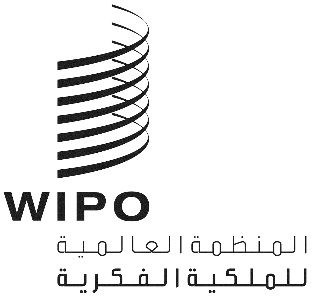 WO/GA/51/9الأصل: بالإنكليزيةالتاريخ: 28 يونيو 2019الجمعية العامة للويبوالدورة الحادية والخمسون (الدورة العادية الرابعة والعشرون)جنيف، من 30 سبتمبر إلى 9 أكتوبر 2019تقرير عن اللجنة المعنية بالتنمية والملكية الفكرية واستعراض تنفيذ توصيات أجندة التنميةمن إعداد الأمانةاجتمعت اللجنة المعنية بالتنمية والملكية الفكرية (لجنة التنمية) مرتين منذ الدورة الخمسين (الدورة الاستثنائية السابعة والعشرين) للجمعية العامة للمنظمة العالمية للملكية الفكرية (الويبو)، التي انعقدت من 24 سبتمبر إلى 2 أكتوبر 2018، وهما الدورة الثانية والعشرون التي عُقدت من 19 نوفمبر إلى 23 نوفمبر 2018، والدورة الثالثة والعشرين التي عقدت من 20 إلى 24 مايو 2019.وقررت لجنة التنمية خلال الدورتين أن يشكّل ملخصي رئيسي الاجتماعين، إلى جانب تقرير المدير العام عن تنفيذ أجندة التنمية لعام 2018 (الوثيقة CDIP/3/2)، تقرير اللجنة المقدّم إلى الجمعية العامة.ووفقاً لذلك، تتضمن هذه الوثيقة الملخصين والتقرير.إن الجمعية العامة للويبو مدعوة إلى الإحاطة علماً بمضمون الوثيقة " تقرير عن اللجنة المعنية بالتنمية والملكية الفكرية واستعراض تنفيذ توصيات أجندة التنمية" (الوثيقة WO/GA/51/9)[يلي ذلك الملخصين والوثيقة CDIP/23/2]Aالأصل: بالإنكليزيةالتاريخ: 23 نوفمبر 2018اللجنة المعنية بالتنمية والملكية الفكريةالدورة الثانية والعشرونجنيف، من 19 إلى 23 نوفمبر 2018ملخص الرئيسعُقدت الدورة الثانية والعشرون للجنة المعنية بالتنمية والملكية الفكرية (لجنة التنمية أو اللجنة) في الفترة من 19 إلى 23 نوفمبر 2018. وحضر الدورة 96 دولة عضوا و27 مراقبا. وافتتح الدورة السفير حسن كليب، الممثل الدائم لجمهورية إندونيسيا لدى الأمم المتحدة ومنظمة التجارية العالمية وسائر المنظمات الدولية في جنيف. ولدى الافتتاح، أدلى المدير العام ببيان أشاد فيه بجملة أمور منها استمرار الدول الأعضاء في إبداء الالتزام والاهتمام بتنفيذ مشروعات أجندة التنمية واتباعها لنهج قائم على الطلب. وأكّد من جديد على مواصلة المنظمة بذل الجهود اللازمة لضمان تنفيذ توصيات أجندة التنمية وتعميمها على كل القطاعات، وكذلك لإنجاز أنشطتها المكرّسة للتنمية.وفي إطار البند 2 من جدول الأعمال، اعتمدت اللجنة مشروع جدول الأعمال الوارد في الوثيقة CDIP/22/1 Prov. 2، مع إضافة الوثيقة CDIP/22/17 تحت البند 7 من جدول الأعمال.وفي إطار البند 3 من جدول الأعمال، قرّرت اللجنة أن تقبل منظمة غير حكومية بصفة مراقب مؤقت وهي الرابطة الفرنسية للمؤشرات الجغرافية الصناعية والحرفية (AFIGIA).وفي إطار البند 4 من جدول الأعمال، اعتمدت اللجنة مشروع تقرير دورتها الحادية والعشرين الوارد في الوثيقة CDIP/21/15 Prov.، مع إدخال تصويب اقترحت الأمانة إدخاله في الفقرة 197 يتعلق بمداخلتها بشأن أهداف التنمية المستدامة.وفي إطار البند 5 من جدول الأعمال، استمعت اللجنة إلى البيانات العامة. وأبدت الوفود دعمها للجهود التي تبذلها الويبو من أجل تنفيذ توصيات أجندة التنمية وتعميمها. وأشارت إلى المسائل المهمّة المطروحة أمام اللجنة وأبدت التزامها بالمشاركة على نحو بنّاء للمضي قدما بعملها.وفي إطار البند 6 من جدول الأعمال، نظرت اللجنة فيما يلي:1.6	التقارير المرحلية الواردة في الوثيقة CDIP/22/2. وأحاطت اللجنة علما بالمعلومات الواردة في الأجزاء الأول والثاني والثالث. ووافقت اللجنة على اقتراح تمديد فترة تنفيذ المشروعين التاليين:"1"	مشروع استخدام المعلومات الموجودة في الملك العام لأغراض التنمية الاقتصادية، لمدة ستة أشهر؛"2"	ومشروع الملكية الفكرية والسياحة والثقافة: دعم الأهداف الإنمائية والنهوض بالتراث الثقافي في مصر وغيرها من البلدان النامية، لمدة أربعة أشهر.ورحّبت اللجنة بالهيكل الجديد الوارد في الجزء الثالث من الوثيقة، الذي يتيح نظرة شاملة عن تنفيذ كل توصيات أجندة التنمية الخمس والأربعين، وشجّعت الأمانة على مواصلة الإبلاغ على ذلك الأساس.2.6	والتقرير عن تقييم المرحلة الثانية من مشروع الملكية الفكرية والتنمية الاجتماعية والاقتصادية، الوارد في الوثيقة CDIP/22/9 Rev.. وأحاطت اللجنة علما بالمعلومات الواردة في الوثيقة وأوصت بلزوم تعميم الأنشطة المُضطلع بها في إطار هذا المشروع.3.6	ومساهمة مختلف هيئات الويبو في تنفيذ ما يعنيها من توصيات أجندة التنمية، الواردة في الوثيقة CDIP/22/13. وأحاطت اللجنة علما بالمعلومات الواردة في الوثيقة.وفي إطار البند 6"1" من جدول الأعمال، نظرت اللجنة فيما يلي:1.7	جدوى إنشاء منتدى إلكتروني بشأن المساعدة التقنية، الوارد في الوثيقة CDIP/22/3. والتمست اللجنة من الأمانة استحداث نموذج على الويكي أو منصة مماثلة يكون موصولا بالصفحة الرئيسية لأجندة التنمية ويحتوي على كل الوظائف التي تستجيب لاحتياجات الدول الأعضاء من المساعدة التقنية. وينبغي أن يوفر النموذج خيارا لإجراء مناقشات منسَقة. وينبغي أن يُعرض النموذج على اللجنة في دورتها القادمة.2.7	وتقييم أدوات الويبو ومنهجياتها الحالية لقياس وقع أنشطة المساعدة التقنية وكفاءتها وفعاليتها، الوارد في الوثيقة CDIP/22/10. وأحاطت اللجنة علما بالمعلومات الواردة في الوثيقة.3.7	والتنسيق الداخلي والعمل مع الأمم المتحدة والتعاون مع مكاتب الملكية الفكرية الوطنية والإقليمية، الوارد في الوثيقة CDIP/22/11. وأحاطت اللجنة علما بالمعلومات الواردة في الوثيقة.4.7	والحوار التفاعلي بخصوص المساعدة التقنية. وقدمت بعض الدول الأعضاء عروضا عن تجاربها وممارساتها وأدواتها الخاصة بتقديم و/أو تلقي المساعدة التقنية. وأعقب العروض حوار تفاعلي شاركت فيه دول أعضاء أخرى. وأحاطت اللجنة علما بالعروض والمداخلات.وفي إطار البند 7 من جدول الأعمال، نظرت اللجنة فيما يلي:1.8	مناقشة بشأن الصيغة المراجعة لاقتراح المجموعة الأفريقية حول تنظيم مؤتمر دولي مرّة كل سنتين بشأن الملكية الفكرية والتنمية، الوارد في الوثيقة CDIP/20/8. وقرّرت اللجنة أن تعقد، مرّة كل سنتين، ثلاثة مؤتمرات دولية متتالية تدوم يوما واحدا بشأن الملكية الفكرية والتنمية في اليوم الأول من الأسبوع الذي تنعقد فيه لجنة التنمية، وذلك اعتبارا من الدورة الثالثة والعشرين للجنة التنمية التي سيكون فيها موضوع المؤتمر "كيفية الاستفادة من نظام الملكية الفكرية". وسيُحدّد موضوعا المؤتمر الثاني والثالث بموافقة الدول الأعضاء. وأوكلت اللجنة للأمانة مهمة تنفيذ القرار على أساس مبدأي التوازن والعدل، بما ذلك في اختيار المتحدثين وتحديد الشكل.2.8	المسائل التي ينبغي تناولها في إطار بند جدول الأعمال المُعنون ''الملكية الفكرية والتنمية''، الواردة في الوثيقتين CDIP/21/8 Rev. وCDIP/22/17. وقرّرت اللجنة ما يلي:"1"	أن تلتمس من الأمانة تقديم عرض عن موضوع "الملكية الفكرية والتنمية في البيئة الرقمية" أثناء مداولاتها في الدورة الثالثة والعشرين؛"2"	وأن تناقش موضوع "الشركات الصغري والصغيرة والمتوسطة والابتكار والملكية الفكرية" في دورتها الرابعة والعشرين. والتمست اللجنة من الأمانة إعداد عرض حول الموضوع؛"3"	وأن تلتمس من الأمانة إتاحة قائمة بالموضوعات المقترحة من الدول الأعضاء وتركها مفتوحة لمساهمات أخرى. وسيُنظر في اختيار الموضوعات المقترحة للدورات التالية في الدورة الرابعة والعشرين؛"4"	وأن تناقش موضوع "الملكية الفكرية والاقتصاد الإبداعي" في دورتها الخامسة والعشرين. والتمست اللجنة من الأمانة إعداد عرض حول الموضوع؛"5"	وأن تستعرض مجددا مسألة "المرأة والملكية الفكرية" في دورتها السادسة والعشرين لتحديد كيفية المضي قدما فيها.3.8	المناقشة بشأن توصيتي الاستعراض المستقل 5 و11. وأحاطت اللجنة علما بتوصيتي الاستعراض المستقل 5 و11 والتمست من الأمانة مواصلة جميع ممارساتها المتعلقة بالتوصيتين 5 و11 طبقا لولاية الويبو ذات الصلة، وإضافة الرابط إلى النتائج المرتقبة في المرفق الأول من تقرير المدير العام السنوي عن تنفيذ أجندة التنمية.4.8	ومساهمات الدول الأعضاء في الخطوات المستقبلية بشأن الإجراءات واستراتيجيات التنفيذ الخاصة بالتوصيات المعتمدة المنبثقة عن توصيات الاستعراض المستقل، الواردة في الوثيقتين CDIP/22/4 Rev. وCDIP/21/11. وقرّرت اللجنة ما يلي:"1"	يجوز للدول الأعضاء المهتمة تقديم مساهمات إضافية إلى الأمانة في أجل أقصاه 31 يناير 2019. وينبغي أن تُجمّع المساهمات، إن وجدت، في وثيقة واحدة للعلم لأغراض الدورة الثالثة والعشرين للجنة؛"2"	وفيما يخص الإجراءات الواردة في الفقرة 1.8 من ملخص رئيس الدورة التاسعة عشرة للجنة، ستستخدم الأمانة المساهمات المستلمة من الدول الأعضاء لتقترح على لجنة التنمية أن تنظر، في دورتها المقبلة، في "الإجراءات واستراتيجيات التنفيذ" الخاصة بالتوصيات المعتمدة. وستقترح الأمانة أيضا خيارات ممكنة بشأن "الإبلاغ والاستعراض" فيما يخص تلك التوصيات.5.8	وتحديث تكلفة خارطة الطريق بشأن الترويج لاستخدام المنتدى الإلكتروني المقام بموجب "مشروع الملكية الفكرية ونقل التكنولوجيا: التحديات المشتركة وبناء الحلول" باستخدام المنصات القائمة، الوارد في الوثيقة CDIP/22/5. وأحاطت اللجنة علما بالمعلومات الواردة في الوثيقة والتمست من الأمانة توفير المزيد من التفاصيل وبيانات التكلفة الخاصة بتصميم المنتدى الإلكتروني حسب الحاجة ودمجه في منصة الويبو التبادلية "Intellogist" الجاري تطويرها، كي تنظر فيها اللجنة في دورتها الثالثة والعشرين.6.8	وقائمة مؤشرات تقييم خدمات الويبو وأنشطتها المتعلقة بنقل التكنولوجيا، الواردة في الوثيقة CDIP/22/7. وأحاطت اللجنة علما بالمعلومات الواردة في الوثيقة ووافقت على أنه تمت مراعاة أهداف الاقتراح المشترك المقدم من الولايات المتحدة الأمريكية وأستراليا وكندا والوارد في المرفق الأول من الوثيقة CDIP/18/6 Rev..7.8	واقتراح المشروع المعدل بشأن تعزيز استخدام الملكية الفكرية في قطاع البرمجيات في البلدان الأفريقية المقترح من جمهورية كينيا، الوارد في الوثيقة CDIP/22/8. ووافقت اللجنة على اقتراح المشروع كما ورد في الوثيقة CDIP/22/8.8.8	ومشروع تعزيز قطاع الموسيقى وتطويره في بوركينا فاسو وبعض البلدان الأفريقية المقترح من بوركينا فاسو، الوارد في الوثيقة CDIP/22/12. ونظرت اللجنة بشكل إيجابي في اقتراح المشروع والتمست من وفد بوركينا فاسو تعديله، بدعم من الأمانة، كي تنظر فيه في دورتها المقبلة.9.8	واقتراح المشروع المعدل بشأن الملكية الفكرية وسياحة المأكولات في بيرو وبلدان نامية أخرى: تسخير الملكية الفكرية لأغراض تنمية سياحة المأكولات، الوارد في الوثيقة CDIP/22/14. ووافقت اللجنة على اقتراح المشروع المعدل كما ورد في الوثيقة CDIP/22/14 Rev..10.8	واقتراح المشروع الرائد بشأن حق المؤلف وتوزيع المحتوى في المحيط الرقمي المقدم من البرازيل والوارد في الوثيقة CDIP/22/15. ووافقت اللجنة على اقتراح المشروع المعدل كما ورد في الوثيقة CDIP/22/15 Rev..11.8	والدراستان المُعدتان في سياق مشروع الملكية الفكرية والمرحلة الثانية من مشروع الملكية الفكرية والتنمية الاجتماعية والاقتصادية:"1"	ملخص الدراسة بشأن فهم استخدام التصميم الصناعي في دول جنوب شرق آسيا - حالة إندونيسيا والفلبين وتايلند، الوارد في الوثيقة CDIP/22/INF/2؛"2"	وملخص الدراسة بشأن الملكية الفكرية في نظام الابتكار في قطاع الصحة في بولندا، الوارد في الوثيقة CDIP/22/INF/3.وأحاطت اللجنة علما بالمعلومات الواردة في الدراستين المذكورتين.وفي إطار البند 8 من جدول الأعمال، ناقشت اللجنة موضوع "الملكية الفكرية والتنمية" وشدّد المدير العام، في الكلمة التي ألقاها في هذا الشأن، عن أهمية هذا الموضوع واتساقه مع التزام المنظمة بتعزيز المساواة بين الجنسين. واستمعت اللجنة إلى عرض قدمه ممثلون عن قطاعات الأمانة المعنية بشأن أنشطة المنظمة وسياساتها الرامية إلى تمكين المرأة في مجال الملكية الفكرية. وأعقب ذلك تبادل بين الدول الأعضاء لتجاربها في تدعيم السياسات التي تسهم في زيادة مشاركة النساء في مجال الملكية الفكرية.1.9	ونظرت اللجنة في الوثيقة CDIP/22/16 Rev. 2 واعتمدت اقتراحا قدمه المكسيك بشأن "المرأة والملكية الفكرية" كما هو وارد في مرفق هذه الوثيقة. وسيُقدم المرفق إلى الجمعية العامة للويبو لعام 2019.وفي إطار البند 9 من جدول الأعمال بشأن العمل المقبل، اتفقت اللجنة على قائمة بالمسائل والوثائق لأغراض دورتها المقبلة.وأشارت اللجنة إلى أن الأمانة ستتولى إعداد مشروع تقرير الدورة الثانية والعشرين ونشره على موقع الويبو الإلكتروني. وينبغي أن تُرسل التعليقات على مشروع التقرير كتابيا إلى الأمانة، ويُفضَّل إرسالها قبل انعقاد الاجتماع المقبل بثمانية أسابيع. وسيُعرض مشروع التقرير بعد ذلك على اللجنة لتعتمده في دورتها الثالثة والعشرين.وسيكون هذا الملخص، إلى جانب ملخص رئيس الدورة الثالثة والعشرين للجنة، تقريرَ اللجنة إلى الجمعية العامة.[يلي ذلك المرفق]اقتراح من المكسيك بشأن المرأة والملكية الفكرية (نسخة مراجعة)تناولت اللجنة مسألة "المرأة والملكية الفكرية" تحت بند جدول الأعمال "الملكية الفكرية والتنمية" وقرّرت ما يلي:إن اللجنة تعترف بأهمية تعزيز فرص المساواة بين الجنسين؛ وتمكين النساء والفتيات المبتكرات والمبدعات؛ وإدماج المنظور الجنساني في سياسات الملكية الفكرية؛ وتدعيم نظام ملكية فكرية شامل ومتاح للجميع، من أجل سدّ الفجوات القائمة بين الجنسين في مجال الملكية الفكرية وزيادة مشاركة النساء والفتيات في إيجاد حلول ابتكارية تمكّن من التصدي لبعض المشاكل الرئيسية التي تواجهها البشريةوفيما يخص الويبو، وهي المنظمة الرائدة المتخصصة داخل منظومة الأمم المتحدة في قضايا الملكية الفكرية، تحيط اللجنة علما مع التقدير بعزم تلك المنظمة على تعزيز المساواة بين الجنسين وتمكين المرأة في مجال الملكية الفكرية. وتحيط علما كذلك بأن النساء أصبحن، بحسب بيانات الويبو المتاحة، يستخدمن نظام البراءات الدولي أكثر من أي وقت مضى، وإن كان الطريق لا يزال طويلا في هذا المجال.وتحثّ اللجنة الدول الأعضاء في الويبو على إيلاء الاعتبار الواجب لما يلي:تعزيز فرص مشاركة النساء المبتكرات والمبدعات بشكل أوسع وأكبر في نظام الملكية الفكرية.تشجيع الابتكار والإبداع في أوساط النساء المبتكرات من أجل تضييق الفجوة الجنسانية بين المبتكرين والمبدعين.العمل باتجاه تنفيذ السياسات والممارسات الرامية إلى تعزيز فرص تمكين النساء والفتيات للمشاركة مشاركة كاملة في الابتكار والإبداع.تعزيز فرص إدماج النساء والفتيات في مجالي العلوم والتكنولوجيا، وكذلك في عمليات اتخاذ القرار في مجال الابتكار.تبادل تجاربها الخاصة بالسياسات والممارسات لتمكين النساء والفتيات من المشاركة في مجال الملكية الفكرية.تبادل أفضل الممارسات بشأن المبادرات المشتركة بين العديد من أصحاب المصلحة لتشجيع المزيد من النساء والفتيات على المشاركة في أنشطة الابتكار بغرض خلق ملكية فكرية قيّمة.تبادل أفضل الممارسات من أجل دعم النساء المخترعات ورائدات الأعمال وتمكين المرأة في إدارة الملكية الفكرية.تبادل أفضل الممارسات لتشجيع الشابات والفتيات وتمكينهن من تعزيز مواهبهن في العلوم والتكنولوجيا والهندسة والرياضيات والفنون من أجل تيسير حصولهن على تعليم جيد وتمكينهن من تطوير المهارات والمعلومات والمعارف اللازمة لدعم دخولهن في سوق العمل، ولا سيما في مجال الملكية الفكرية.تبادل أفضل الممارسات لنظام ملكية فكرية شامل ومتاح للجميع.العمل مع أمانة الويبو على تحديد العقبات التي تحدّ من مشاركة النساء في مجال الملكية الفكرية.وبناء عليه، يُلتمس من أمانة الويبو ما يلي:	تجميع بيانات دولية متشابهة ومصنفة بشأن نوع جنس أصحاب حقوق الملكية الفكرية والمبدعين.تبادل الأساليب والإجراءات المتبعة لجمع البيانات المصنفة بحسب نوع الجنس، واستخدام المؤشرات ومنهجيات الرصد والتقييم وإجراء تحليل اقتصادي للفجوات القائمة بين الجنسين في مجال الملكية الفكرية.مواصلة تعميم المنظور الجنساني في برامج الويبو وسياساتها، بما في ذلك تنفيذ سياسة الويبو بشأن المساواة بين الجنسين، طبقا لنظام الموظفين ولائحته.مواصلة تمكين المرأة من خلال أكاديمية الويبو باستخدام مجموعة برامجها الخاصة بالتدريب وتكوين الكفاءات في مجال الملكية الفكرية.مساعدة الدول الأعضاء، بناء على طلبها، لتمكينها من تنفيذ تدابير وبرامج ترمي إلى تشجيع مشاركة النساء والفتيات في مجال الملكية الفكرية.وتقرّر اللجنة تقديم هذا القرار إلى الجمعية العامة مع الالتماس منها أن تحيط علما بمضمونه.وتقرّر اللجنة كذلك أن تستعرض مجددا مسألة "المرأة والملكية الفكرية" في دورتها السادسة والعشرين لتحديد كيفية المضي قدما فيها، بما في ذلك من خلال جلسة تشاورية تنظمها الأمانة لتيسير المناقشات المزمع إجراؤها في إطار النقاط من 5 إلى 10 أعلاه، وجلسات تشاورية أخرى، إن اتُفق على ذلك.[نهاية المرفق والوثيقة]Aالأصل: بالإنكليزيةالتاريخ: 24 مايو 2019اللجنة المعنية بالتنمية والملكية الفكريةالدورة الثالثة والعشرونجنيف، من 20 إلى 24 مايو 2019ملخص الرئيسعُقدت الدورة الثالثة والعشرون للجنة المعنية بالتنمية والملكية الفكرية (لجنة التنمية أو اللجنة) في الفترة من 20 إلى 24 مايو 2019. وحضر الدورة 97 دولة عضوا و23 مراقبا. وافتتح الدورة السيد فرانسس غري، المدير العام للويبو. وأبرز في مداخلته مشاركة الدول الأعضاء النشطة في اقتراح مشروعات وأبدى تقديره لالتزامها المستمر في هذا الصدد. وأشار كذلك إلى أن تنوع بنود جدول الأعمال يعكس الطابع الأفقي للملكية الفكرية على كل مستويات القطاع الاقتصادي.وفي إطار البند 2 من جدول الأعمال، أعادت اللجنة انتخاب السفير حسن كليب، الممثل الدائم لجمهورية إندونيسيا لدى الأمم المتحدة ومنظمة التجارية العالمية وسائر المنظمات الدولية في جنيف، رئيسا للجنة؛ وانتخبت الدكتورة كيري فاول، رئيسة مكتب إدارة الملكية الفكرية (NIPMO) في جنوب أفريقيا، والسيد راي أوغوستو مليوني غارسيا، مدير قسم الإشارات المميزة بالمعهد الوطني لحماية المنافسة والملكية الفكرية في بيرو، نائبين للرئيس، لمدة سنة واحدة.وفي إطار البند 3 من جدول الأعمال، اعتمدت اللجنة مشروع جدول الأعمال الوارد في الوثيقة CDIP/23/1 Prov. 2.وفي إطار البند 4 من جدول الأعمال، نظرت اللجنة في موضوع قبول المراقبين الوارد في الوثيقة CDIP/23/14. وقرّرت اللجنة أن تقبل منظمة غير حكومية بصفة مراقب مؤقت لمدة سنة واحدة وهي منظمة Think and do Tank من أجل نُهج بديلة للإدمان.(FAAAT think and do tank) وذلك دون أي تأثير في صفتهما في اجتماعات اللجنة المقبلة. وبسبب عدم التوافق في الآراء، قرّرت اللجنة ألا تمنح في هذه الدورة صفة المراقب المؤقت لمنظمة غير حكومية هي منظمة جنيف للتدريب العالمي على حقوق الإنسان (GHR).وفي إطار البند 5 من جدول الأعمال، اعتمدت اللجنة مشروع تقرير دورتها الثانية والعشرين الوارد في الوثيقة CDIP/22/18 Prov..وفي إطار البند 6 من جدول الأعمال، استمعت اللجنة إلى البيانات العامة. وأبدت الوفود من جديد دعمها للتقدم الذي أحرزته الويبو في تنفيذ توصيات أجندة التنمية. وأعربت الوفود عن تقديرها لتنظيم المؤتمر الدولي بشأن الملكية الفكرية والتنمية - كيفية الاستفادة من نظام الملكية الفكرية، المعقود في 20 مايو 2019، وأقرّت بنجاح ذلك الحدث من حيث جودة العروض والهيكل التنظيمي والترتيبات اللوجستية. وأبدت التزامها بالمشاركة على نحو بنّاء في معالجة القضايا المهمة المطروحة على جدول أعمال هذه الدورة.وفي إطار البند 7 من جدول الأعمال، نظرت اللجنة فيما يلي:1.7	تقرير المدير العام عن تنفيذ أجندة التنمية، الوارد في الوثيقة CDIP/23/2. وأحاطت اللجنة علما بملاحظات الوفود واقتراحاتها. كما أحاطت علما بالمعلومات الواردة في الوثيقة ومرفقاتها.2.7	وتقرير إنجاز مشروع التعاون على التنمية والتعليم والتدريب المهني في مجال حقوق الملكية الفكرية مع مؤسسات التدريب القضائي في البلدان النامية والبلدان الأقل نمواً، الوارد في الوثيقة CDIP/23/4. وأحاطت اللجنة علما بالمعلومات الواردة في التقرير.3.7	وتقرير إنجاز المشروع الخاص بتعزيز القطاع السمعي البصري وتطويره في بوركينا فاسو وبعض البلدان الأفريقية – المرحلة الثانية، الوارد في الوثيقة CDIP/23/5. وأحاطت اللجنة علما بالمعلومات الواردة في التقرير.4.7	والتقرير التقييمي لمشروع تعزيز القطاع السمعي والبصري وتطويره في بوركينا فاصو وبعض البلدان الأفريقية – المرحلة الثانية، الوارد في الوثيقة CDIP/23/6. وأحاطت اللجنة علما بالمعلومات الواردة في التقرير.5.7	وتقرير التقييم لمشروع التعاون على التنمية والتعليم والتدريب المهني في مجال حقوق الملكية الفكرية مع مؤسسات التدريب القضائي في البلدان النامية والبلدان الأقل نمواً، الوارد في الوثيقة CDIP/23/7. وأحاطت اللجنة علما بالمعلومات الواردة في التقرير.6.7	والتقرير بشأن مساهمة الويبو في تنفيذ أهداف التنمية المستدامة والغايات المرتبطة بها، الوارد في الوثيقة CDIP/23/10. وأعربت الوفود عن تقديرها للتقرير. وحثّت الدول الأعضاء على طلب الدعم والمساعدة من الويبو في تحقيق أهداف التنمية المستدامة. وحثّت المنظمة على مواصلة نشر المعلومات بشأن مجالات المساعدة الممكنة وآلياتها المتاحة للدول الأعضاء، بما في ذلك عبر موقع الويبو الجديد بشأن أهداف التنمية المستدامة. ونظرت اللجنة في المعلومات الواردة في الوثيقة CDIP/23/10 وأحاطت علما بها.وفي إطار البند 7 "1" من جدول الأعمال، نظرت اللجنة فيما يلي:	1.8	نموذج منتدى إلكتروني بشأن المساعدة التقنية، الوارد في الوثيقة CDIP/23/9. وأحاطت اللجنة علماً بالعرض المقدّم، وطلبت من الأمانة تنفيذ المنتدى الإلكتروني، على النحو الوارد في الخيار باء، لفترة أولية مدتها ستة أشهر، وتقديم تقرير تقييم عن المنتدى الإلكتروني إلى الدورة الخامسة والعشرين للجنة، كي يتسنى النظر فيه بشكل معمّق.2.8	وعرض من الأمانة بشأن قائمة الخبراء الاستشاريين بعد دمجها في نظام التخطيط للموارد المؤسسية. وأحاطت اللجنة علماً بالعرض.وفي إطار البند 8 من جدول الأعمال، نظرت اللجنة فيما يلي:1.9	الاقتراح المعدَّل لمشروع بشأن تطوير قطاع الموسيقى والنماذج التجارية الجديدة للموسيقى في بوركينا فاسو وبعض بلدان الاتحاد الاقتصادي والنقدي لغرب أفريقيا، الوارد في الوثيقة CDIP/23/13. ووافقت اللجنة على اقتراح المشروع على النحو الوارد في الوثيقة CDIP/23/13.2.9	والمساهمات الإضافية للدول الأعضاء حول الخطوات المستقبلية بشأن الإجراءات واستراتيجيات التنفيذ لأغراض التوصيات المعتمدة المنبثقة عن الاستعراض المستقل، الوارد في الوثيقة CDIP/23/3. وأُبلغت اللجنة بالمساهمات الإضافية المقدمة من الدول الأعضاء على النحو الوارد في الوثيقة CDIP/23/3.3.9	وتحديث لتكلفة خارطة الطريق بشأن الترويج لاستخدام المنتدى الإلكتروني المقام بموجب "مشروع الملكية الفكرية ونقل التكنولوجيا: التحديات المشتركة وبناء الحلول" ودمجه في منصة الويبو الجديدة INSPIRE، الوارد في الوثيقة CDIP/23/11. وأحاطت اللجنة علما بالمعلومات الواردة في الوثيقة CDIP/23/11، ووافقت على المخطط البديل. وطلبت اللجنة من الأمانة أن تقدم تقريرا عن المنتدى الإلكتروني إلى الدورة الخامسة والعشرين للجنة.4.9	ومقترح مشروع مقدم من دولة بوليفيا المتعددة القوميات بشأن تسجيل العلامات الجماعية للشركات المحلية بصفته قضية محورية في التنمية الاقتصادية، الوارد في الوثيقة CDIP/23/15. ونظرت اللجنة بإيجابية في مقترح المشروع وطلبت من دولة بوليفيا المتعددة القوميات العمل مع الأمانة على مواصلة تطوير المشروع للنظر فيه في الدورة القادمة.5.9	وملخص دراسة عن الملكية الفكرية والسياحة والثقافة: دعم الأهداف الإنمائية والنهوض بالتراث الثقافي في مصر، الوارد في الوثيقة CDIP/22/INF/4. وأحاطت اللجنة علماً بالمعلومات الواردة في ذلك الملخص.6.9	وملخص دراسة عن استخدام نظام الملكية الفكرية في قطاع التعدين في البرازيل وشيلي، الوارد في الوثيقة CDIP/23/INF/2. وأحاطت اللجنة علماً بالمعلومات الواردة في ذلك الملخص.7.9	واقتراح لمتابعة دراسة الجدوى بشأن تعزيز تجميع بيانات اقتصادية عن القطاع السمعي البصري في عدد من البلدان الأفريقية، الوارد في الوثيقة CDIP/23/12. ووافقت اللجنة على اقتراح أنشطة المشروع كما ورد في الوثيقة CDIP/23/12، وطلبت من الأمانة أن تقدم لها تقريرا عن تنفيذ تلك الأنشطة في دورتها الخامسة والعشرين.8.9	واقتراح الأمانة بشأن الإجراءات واستراتيجيات التنفيذ الخاصة بالتوصيات المعتمدة المنبثقة عن توصيات الاستعراض المستقل والخيارات بشأن الإبلاغ والاستعراض، الوارد في الوثيقة CDIP/23/8. ووافقت اللجنة على استراتيجيات التنفيذ رقم 5 و6 و8 و9 و10 و11 و12 و14 كما وردت في الوثيقة CDIP/23/8، وستواصل مناقشاتها حول استراتيجيات التنفيذ رقم 1 و2 و3 و4 و7 و13 و15، وحول الاقتراحات الجديدة المُقدمة من الدول الأعضاء وفقا للمرفق الأول من الوثيقة بحلول 18 سبتمبر 2019، فضلا عن خيارات الإبلاغ والاستعراض على النحو الواردة في الوثيقة CDIP/23/8 في الدورة المقبلة.وفي إطار البند 9 من جدول الأعمال "الملكية الفكرية والتنمية":1.10	ناقشت اللجنة موضوع "الملكية الفكرية والتنمية في البيئة الرقمية" وأحاطت علما بالعرض الذي قدمته الأمانة والتجارب التي تقاسمتها الدول الأعضاء بشأن التحديات والفرص المطروحة أمام نظام الملكية الفكرية في الوقت الحالي وتلك التي ستُطرح أمامه في المستقبل نتيجة التحوّل إلى البيئة الرقمية. وأعربت الوفود عن تقديرها للعرض المقدم من الأمانة بشأن "الملكية الفكرية والتنمية في البيئة الرقمية".2.10	وطلبت اللجنة من الأمانة ما يلي:(أ)	إجراء تقييم في سياق رقمنة مكاتب الملكية الفكرية لتحديد احتياجات كل من الدول النامية والدول الأقل نموا من البنية التحتية، أي إذكاء الوعي، وتحسين قدرات مكاتب/مؤسسات الملكية الفكرية، واستخداما للتكنولوجيات الرقمية بغض أتمتة عمليات تسجيل الملكية الفكرية وإدارتها والارتقاء بتلك العمليات إلى المستوى الأمثل.(ب)	واستنادا إلى نتيجة التقييم، تزويد لجنة التنمية بقائمة بالأنشطة المقترحة الهادفة إلى دعم تنفيذ توصيات أجندة الويبو بشأن التنمية من الفئة ألف إلى الفئة جيم، والهادفة تحديدا إلى ردم الهوّة الرقمية (التوصية 24)، وتعزيز الكفاءات المؤسسية الوطنية في مجال الملكية الفكرية من خلال المضي في تطوير البنى التحتية (التوصية 10)، وتيسير الجوانب المتصلة بالملكية الفكرية من تكنولوجيا المعلومات والاتصالات تحقيقا للنمو والتنمية (التوصية 27)، كي تنظر اللجنة فيها.3.10	وستنظر اللجنة في نتيجة التقييم وقائمة الأنشطة المقترحة في دورتها الخامسة والعشرين، بغرض تحديد مشروعات مستقبلية ممكنة للجنة التنمية تركّز على الاحتياجات. ويمكن للدول الأعضاء المهتمة بالمشاركة في تلك المشروعات والأنشطة إبلاغ أمانة لجنة التنمية بذلك و/أو تقديم اقتراحاتها الممكنة إلى اللجنة. وإذا ظهرت الحاجة إلى تخصيص وقت إضافي أو موارد مالية إضافية للاضطلاع بالأنشطة المذكورة في الفقرتين 2.10(أ) و2.10(ب)، ينبغي للأمانة إبلاغ اللجنة بذلك في دورتها الرابعة والعشرين.وفي إطار البند 10 من جدول الأعمال بشأن العمل المقبل، اتفقت اللجنة على قائمة بالمسائل والوثائق لأغراض دورتها المقبلة.وأشارت اللجنة إلى أن الأمانة ستتولى إعداد مشروع تقرير الدورة الثالثة والعشرين ونشره على موقع الويبو الإلكتروني. وينبغي أن تُرسل التعليقات على مشروع التقرير كتابيا إلى الأمانة، ويُفضَّل إرسالها قبل انعقاد الاجتماع المقبل بثمانية أسابيع. وسيُعرض مشروع التقرير بعد ذلك على اللجنة لتعتمده في دورتها الرابعة والعشرين.وسيكون هذا الملخص، إلى جانب ملخص رئيس الدورة الثانية والعشرين للجنة وتقرير المدير العام عن تنفيذ أجندة التنمية الوارد في الوثيقة CDIP/23/2، تقريرَ اللجنة إلى الجمعية العامة.[نهاية الوثيقة]اللجنة المعنية بالتنمية والملكية الفكريةالدورة الثالثة والعشرونجنيف، من 20 إلى 24 مايو 2019تقرير المدير العام عن تنفيذ أجندة التنميةمن إعداد الأمانةتحتوي هذه الوثيقة على تقرير المدير العام عن تنفيذ أجندة التنمية لعام 2018.ويقدّم التقرير السنوي العاشر للمدير العام لمحة عامة عن الأنشطة التي تضطلع بها الويبو لتنفيذ أجندة التنمية وتعميمها في برامج المنظمة ذات الصلة.ويعد التقرير أيضًا استجابة للقرار الذي اتخذته اللجنة فيما يخص التوصيتين 5 و11 المنبثقتين عن الاستعراض المستقل. وتجدر الإشارة إلى أن اللجنة، في دورتها الثانية والعشرين، قد طلبت إلى الأمانة أن تربط توصيات جدول أعمال التنمية بالنتائج المرتقبة الواردة في المرفق الأول من تقرير المدير العام السنوي عن تنفيذ أجندة التنمية. ويرد القرار في الفقرة 3.8 من ملخص رئيس الدورة الثانية والعشرين.وبناء ما تشكل وفقا لتوجيهات اللجنة، يتألف هيكل هذا التقرير مما يلي:"1"	يقدم الجزء الأول أبرز النقاط بخصوص تنفيذ أجندة التنمية وتعميمه على المستويين التاليين:(أ)	الأنشطة العادية لبرامج الويبو؛(ب)	وعمل هيئات الويبو الأخرى."2"	ويصف الجزء الثاني التطورات الرئيسية في تنفيذ مشروعات أجندة التنمية الجارية.وتقدم المرفقات التالية لمحة عما يلي:"1"	وضع تنفيذ توصيات أجندة التنمية الخمس والأربعين (المرفق الأول)."2"	ومشروعات أجندة التنمية التي كانت قيد التنفيذ في عام 2018 (المرفق الثاني)؛"3"	ومشروعات أجندة التنمية المنجزة والمُقيّمة، إضافة إلى التوصيات الرئيسية التي قدَّمها المُقيِّمون الخارجيون (المرفق الثالث).الجزء الأول: 	تنفيذ أجندة التنمية وتعميمه في الأنشطة العادية لبرامج الويبولا تزال أهداف الويبو الاستراتيجية وبرامجها تتماشى مع الأولويات المُحدَّدة في خطة عام 2030. وتواصل المنظمة تقديم مجموعة واسعة من المبادرات وأنشطة المساعدة التقنية وتكوين الكفاءات وإعداد المنصات وقواعد البيانات وإقامة الشراكات لمساعدة دولها الأعضاء على النهوض ببيئة إيجابية للاستفادة من المزايا الكاملة للابتكار والإبداع.وكان "تقرير أداء البرنامج 2016/17 أول تقرير يجمع بين تقرير الإدارة المالية السابق وتقرير أداء البرنامج. وقد قدم تقييماً شاملاً وشفافاً للأداء البرنامجي والمالي في الثنائية 2016/17، بالإضافة إلى استعراض عام للنفقات الفعلية بما في ذلك نفقات التنمية حسب النتيجة.وقد تضمن تقرير أداء البرنامج 17/2016 أيضًا تحسينات رئيسية أخرى، بما في ذلك قسم مستقل عن تنفيذ أجندة التنمية، والذي قدم معلومات شاملة تتعلق بمشاريع أجندة التنمية الجارية والأنشطة المعتمدة من اللجنة، وتعميم مشاريع أجندة التنمية المكتملة، وكيف وجهت مبادئ أجندة التنمية عمل البرامج نحو تحقيق النتائج المرتقبة. بالإضافة إلى ذلك، كان تقرير أداء البرنامج 17/2016 أول تقرير يتضمن صلات البرامج بأهداف التنمية المستدامة على مستوى مؤشر الأداء. ومن بين واحد وثلاثين برنامجًا في الثنائية 17/2016، أبلغ اثنان وعشرون برنامجًا بشكل موضوعي عن مدى استرشادها في عملها بتوصيات أجندة التنمية، وأشار واحد وعشرون برنامجًا إلى وجود صلات بأهداف التنمية المستدامة.وقد وافقت اللجنة، في دورتها الثامنة عشرة، على اقتراح مكون من ست نقاط بشأن المساعدة التقنية كلفت فيه الأمانة بمواصلة تحسين التنسيق الداخلي في المنظمة، والتعاون مع وكالات الأمم المتحدة وبرامجها وسائر المنظمات الدولية المعنية، وكذلك التعاون مع المكاتب الوطنية والإقليمية للملكية الفكرية بشأن القضايا المتعلقة بالمساعدة التقنية وتكوين الكفاءات والتعاون الموجه نحو التنمية. واستجابت الأمانة بالوثيقة CDIP/22/11 ، حيث أبلغت فيها عن الإجراءات المتخذة لمواصلة تحسين تلك الجوانب وتحديد المقترحات الجديدة، من أجل مواصلة توجيه عمل المنظمة في هذا الصدد. وأشارت الوثيقة إلى أن قطاع التنمية كان مسؤولاً عن ضمان اتباع نهج متسق في تقديم المساعدة التقنية وأن المسؤولية الرئيسية عن تنسيق المشاريع والأنشطة وتبسيطها وتحديد أولوياتها بما يتماشى مع الأهداف الإنمائية لكل بلد تقع أساسًا على عاتق المكاتب الإقليمية باعتبارها الوصية على خطط المساعدة التقنية في الدول الأعضاء. واستمر احترام مبادئ المساعدة التقنية القائمة على الطلب والموجهة نحو التنمية، والتي تهدف إلى تمكين البلدان من استخدام نظام الملكية الفكرية لديها والاستفادة من مشاركتها في الاقتصاد العالمي القائم على المعرفة والابتكار.واستمر تقديم المساعدة التقنية للبلدان النامية والبلدان الأقل نموًا في صياغة الوثائق الوطنية المعنية باستراتيجية الملكية الفكرية. فضلاً عن ذلك، ساعدت الويبو عددًا من البلدان في تقييم أداء الاستراتيجيات الحالية بهدف تحسين تنفيذ خطط العمل الملموسة. وفي أحد السياقات الإقليمية، يجري النظر في وضع إطار للرصد والتقييم لقياس التقدم المحرز بشأن تنفيذ خطة العمل الإقليمية. واعتبارًا من 2018، كان ثمة 63 بلدًا ينفذ استراتيجيات وطنية للملكية الفكرية، في حين كان 13 بلدًا بصدد صياغتها.وفي 2018، واصلت أكاديمية الويبو إسهامها في تكوين الكفاءات البشرية في مجال الملكية الفكرية وإتاحة الوصول إلى التعليم والتدريب في مجال الملكية الفكرية، ولا سيما للبلدان النامية والبلدان الأقل نمواً والبلدان التي تمر اقتصاداتها بمرحلة انتقالية. وقدمت الدورات التعليمية المنتظمة والمتخصصة بشأن الملكية الفكرية والتي تتناول مجموعة كاملة من موضوعات الملكية الفكرية بعدة لغات وصيغ بغية تلبية الطلب المتزايد من الدول الأعضاء في الويبو على التدريب والتعليم في مجال الملكية الفكرية، مع السعي إلى ضمان تحقيق التوازن الجغرافي العادل في عملها. ودرَّبت الأكاديمية نحو 92 ألف مشارك في عام 2018، واستمرت في تعزيز تعاونها مع عدد من البلدان النامية، بدعم من شركاء الأكاديمية وتعاونهم القيّم والمساهمات السخية المقدمة من الدول الأعضاء. وخلال ذلك العام، منحت أكاديمية الويبو أولوية متزايدة إلى التعاون فيما بين بلدان الجنوب والتعاون الثلاثي بغية استيفاء احتياجات التعليم والتدريب في مجال الملكية الفكرية في الجهات المستفيدة.ولا تزال أكاديمية الويبو تنفرد بتغطيتها العالمية وتقديمها تدريبا متخصصًا في مجال الملكية الفكرية إلى المسؤولين الحكوميين من خلال برنامج التطوير المهني. وبناء على التقييم والتعقيب بصفة مستمرة، تُصمم الدورات المقدمة في هذا البرنامج خصيصا لتلبية الشروط المهنية للمشاركين المستهدفين. وقد زاد عدد البلدان النامية التي أصبحت من الشركاء النشطين في تقديم المهارات والمعرفة المتخصصة إلى غيرها من البلدان النامية والبلدان الأقل نمواً، حيث نُظم ما نسبته 80 بالمائة من الدورات المقدمة في البلدان النامية من خلال شراكات مع مؤسسات في الدول الأعضاء.وقدم برنامج التعليم عن بعد أكثر من 208 دورة للتعليم عن بعد في عام 2018. وأضيفت دورتان/ خدمتان جديدتان، وهما: خدمة الملكية الفكرية للشباب والمدرسين (IP4Youth & Teachers) والدورة العامة للقضاة، فضلاً عن إضافة ثماني نسخ بلغات جديدة لدورات تدريبية متقدمة قائمة. وحدث البرنامج إمكانية الوصول إليه من خلال الأجهزة المحمولة من أجل زيادة انتشاره. ولا تزال الاتفاقات الإطارية الهامة المبرمة مع مكاتب الملكية الفكرية في البرازيل وكولومبيا والصين ومصر والمكسيك تعد عاملاً جوهريًا في توفير التدريب المخصص في مجال الملكية الفكرية باستخدام دورة الويبو العامة عن الملكية الفكرية (DL-101). وقد بدأ إجراء استعراض رئيسي لدورة DL-101 ودورتين متقدمتين عن البراءات والعلامات التجارية والرسوم والنماذج الصناعية والمؤشرات الجغرافية، ومن المتوقع الانتهاء منه في عام 2019. وفي عام 2018، سجل عدد قياسي من المشاركين (90069) في الدورات التدريبية المعيارية الأساسية والمتقدمة للتعليم عن بعد فضلاً عن دورتين للتعليم المختلط بالتدريب وجها لوجه لمديري الملكية الفكرية ومدرسي المرحلتين الإعدادية والثانوية.وواصلت أكاديمية الويبو أيضا عملها المهم في تيسير الحصول على تعليم عالٍ في مجال الملكية الفكرية للمشاركين من البلدان النامية والبلدان الأقل نموا والبلدان التي تمر اقتصاداتها بمرحلة انتقالية، وخصوصا من خلال برنامج الماجستير المشترك. وفي عام 2018، قدمت سبعة برامج مشتركة للماجستير عالميا وشارك فيها حوالي 180 من الطلبة. وقدمت أكاديمية الويبو أيضًا 12 دورة من برنامج المدرسة الصيفية للويبو الذي حقق نجاحًا كبيرًا في 2018 وزاد عدد المشاركين من 389 في 2017 إلى 575 في 2018. وبناء على نجاح الندوة الإقليمية المشتركة بين الويبو ومنظمة التجارة العالمية لمعلمي الملكية الفكرية، واصلت الأكاديمية تنظيم الحدث في جنيف، فضلاً عن تنظيم نسخة إقليمية في عام 2018 في جنوب أفريقيا، والتي ركزت على البلدان الأفريقية. ودمجت الندوات الآن مع مؤتمرات مدرسي الملكية الفكرية، بما في ذلك مؤتمر أوروبا لباحثي الملكية الفكرية (IP Researchers Europe) لأول مرة في عام 2018. وتدعم هذه المحافل معلمي الملكية الفكرية وباحثيها وتوفر منصة يستطيعون من خلالها أن يقدموا أبحاثهم الجارية وأن يتلقوا التعقيبات من أقرانهم. وقُدمت أنواع أخرى من المساعدة إلى الجامعات بما في ذلك تطوير المناهج الدراسية وتقديم مراجع وكتب دراسية ودعم مشاركة محاضرين دوليين في تدريس مقررات المرحلة الجامعية ومقررات الدراسات العليا.ووفقا لآليات التنسيق وإجراءات الرصد والتقييم وإعداد التقارير (آليات التنسيق)، واصلت الأمانة رفع تقرير سنوي إلى الأمم المتحدة عن تنفيذ الويبو لأجندة التنمية. ويتألف هذا التقرير من تقرير المدير العام المُقدَّم إلى لجنة التنمية بشأن تنفيذ أجندة التنمية الذي يسلط الضوء على الإنجازات الرئيسية في تنفيذ أجندة التنمية وتعميمها، وتقرير أداء الويبو. وظلت الويبو منخرطة في أعمال منظومة الأمم المتحدة طوال عام 2018، وذلك بالمشاركة والمساهمة في نطاق ولايتها في المؤتمرات والعمليات والمبادرات ذات الصلة بالتنمية. وتتعاون أمانة الويبو باستمرار مع العمليات المشتركة بين وكالات الأمم المتحدة ذات الصلة بالملكية الفكرية والابتكار. ويشمل ذلك المشاركة في تنفيذ خطة التنمية المستدامة لعام 2030 (خطة عام 2030) ودعم الأنشطة والمبادرات التي اضطلع بها فريق العمل المشترك بين وكالات الأمم المتحدة المعني بتسخير العلم والتكنولوجيا والابتكار لأغراض أهداف التنمية المستدامة المنشأ في إطار آلية تيسير التكنولوجيا، بالإضافة إلى التعاون والشراكات مع الوكالات المتخصصة التابعة للأمم المتحدة (منتدى إدارة الإنترنت (IGF) والاتحاد الدولي للاتصالات (ITU) واتفاقية الأمم المتحدة الإطارية بشأن تغير المناخ (UNFCCC) ومؤتمر الأمم المتحدة للتجارة والتنمية (UNCTAD) ومنظمة الصحة العالمية (WHO)) والمنظمات الحكومية الدولية الأخرى مثل منظمة التجارة العالمية (WTO) والوكالة الدولية للطاقة المتجددة (IRENA).وفيما يلي أبرز أوجه تعاون الويبو مع منظومة الأمم المتحدة والمنظمات الحكومية الدولية الأخرى طوال عام 2018:"1"	واصلت الويبو مشاركتها النشطة في المناقشات التقنية والعمليات المشتركة بين وكالات الأمم المتحدة المشاركة في تنفيذ خطة عام 2030 وأهداف التنمية المستدامة. وساعدت الويبو، كعضو مؤسس في فريق العمل المشترك بين وكالات الأمم المتحدة المعني بتسخير العلم والتكنولوجيا والابتكار لأغراض أهداف التنمية المستدامة، في العملية التحضيرية للمنتدى السنوي الثالث المتعدد أصحاب المصلحة المعني بتسخير العلم والتكنولوجيا والابتكار لأغراض أهداف التنمية المستدامة في نيويورك، المنعقد في 5 و6 يونيو 2018. واستعداداً لإنشاء منصة على الإنترنت على النحو الذي تقتضيه آلية تيسير التكنولوجيا والتي صممت لتكون "محطة واحدة" لجميع مبادرات الأمم المتحدة المعنية بتسخير العلم والتكنولوجيا والابتكار لأغراض أهداف التنمية المستدامة، واصلت الويبو المساهمة في عمل فريق العمل فيما يتعلق بتنفيذ عملية رسم خارطة تشمل المبادرات والآليات والبرامج داخل منظومة الأمم المتحدة فيما يتعلق بالعلم والتكنولوجيا والابتكار. ووافقت الويبو أيضًا على تسهيل تبادل البيانات بين المنصة الإلكترونية لآلية تيسير التكنولوجيا ومنصات ويبو غرين (WIPO Green) وويبو ريسيرتش (WIPO Re:Search) وويبو ماتش (WIPO Match)."2"	ودعمًا لمهام فريق العمل، شارك كبير الاقتصاديين في الويبو في الفريق المعني بتطوير العلم والتكنولوجيا والابتكار لأغراض أهداف التنمية المستدامة وقدم مؤشر الابتكار العالمي 2018 بعنوان "الابتكار يمد العالم بالطاقة". وقد أتيحت نسخ من طبعة عام 2018 للمؤشر، والتي تناولت الهدف 7 من أهداف التنمية المستدامة (ضمان حصول الجميع بتكلفة ميسورة على خدمات الطاقة الحديثة والموثوقة والمستدامة)، للدول الأعضاء المشاركة في المنتدى السياسي الرفيع المستوى. وشاركت الويبو في حلقة العمل المعنية بسياسات الابتكار لأهداف التنمية المستدامة في المنطقة العربية (عمان، 15 إلى 19 أبريل 2018) وقدمت عرضاً حول دور حقوق الملكية الفكرية في العلم والتكنولوجيا والابتكار. ولدعم إعداد كتيب إرشادي لوضع خرائط طريق بخصوص العلم والتكنولوجيا والابتكار، شاركت الويبو في اجتماعات فريق الخبراء بشأن خرائط الطريق الخاصة بالعلم والتكنولوجيا والابتكار لأغراض أهداف التنمية المستدامة (طوكيو، 8 و9 مايو 2018 وبروكسل، 27 إلى 29 نوفمبر 2018)."3"	واشتركت الويبو مع هيئة الأمم المتحدة للمرأة ومنظمة الأمم المتحدة للتربية والعلم والثقافة في تأسيس الفريق الفرعي المعني بالمساواة بين الجنسين والعلم والتكنولوجيا والابتكار التابع لفريق العمل المشترك بين الوكالات. ونُظم الاجتماع الأول لهذا الفريق في 26 و27 مارس 2018 من خلال إدارة الأمم المتحدة للشؤون الاقتصادية والاجتماعية (UNDESA) والبنك الدولي ومؤتمر الأمم المتحدة للتجارة والتنمية (الأونكتاد) وعرضت فيه الويبو أعمالها بشأن الاستراتيجيات الوطنية للملكية الفكرية والابتكار. ولتشجيع النساء والفتيات على العمل في مجالات العلوم والتكنولوجيا والهندسة والرياضيات والبحث، نظمت الويبو بالاشتراك مع الأكاديمية الملكية الدولية للعلوم (RASIT) والعديد من وكالات الأمم المتحدة منتدى دام يومين في نيويورك (8 و9 فبراير 2018) بمناسبة اليوم الدولي الثالث للمرأة والفتاة في ميدان العلوم تحت شعار "المساواة والتكافؤ في ميدان العلوم من أجل السلام والتنمية". وقدمت الويبو إحصاءات هامة عن مشاركة المرأة في البراءات الدولية وأبلغت المشاركين بأنها تجري مزيدًا من البحوث لقياس مشاركة المرأة في مجالات أخرى من الملكية الفكرية. ونتيجة للاجتماع، وقعت 22 دولة عضو على وثيقة جديدة، تعهدت فيها "بمواصلة بذل الجهود لتحقيق التمكين الفعال للنساء والفتيات على جميع المستويات، بما في ذلك كمستخدمات ومبدعات محتوى وربات عمل وموظفات ونساء أعمال ومبتكرات وقائدات في العلوم والتكنولوجيا والابتكار"."4"	ومن خلال التعاون الثلاثي بشأن الصحة العامة والملكية الفكرية والتجارة، والذي يضم كلاً من منظمة الصحة العالمية والويبو ومنظمة التجارة العالمية، وتمشيًا مع التوصيتين 14 و25، تسهم الويبو في تعزيز الأساس التجريبي والواقعي للمعلومات المتوفرة لواضعي السياسات المنخرطين في التفاعل مع هذه المجالات الثلاثة، وتدعمهم في معالجة جوانب الصحة العامة المتعلقة بالملكية الفكرية والتجارة. وفي إطار هذا التعاون، شاركت الويبو مشاركة فعالة في الندوة الثلاثية السابعة حول أهداف التنمية المستدامة بعنوان: تكنولوجيات مبتكرة للنهوض بأنماط الحياة الصحية والرفاهية، والتي انعقدت في 26 فبراير 2018 في مقر منظمة الصحة العالمية. وشاركت الويبو أيضًا في حلقة عمل منظمة التجارة العالمية حول التجارة والصحة العامة المنعقدة في الفترة من 8 إلى 12 أكتوبر، 2018، وأسهمت في العديد من الجلسات خلال البرنامج، على سبيل المثال فيما يتعلق بنظام الملكية الفكرية كعامل رئيسي للابتكار في قطاع الأدوية وخيارات سياسات الملكية الفكرية لزيادة الوصول العالمي إلى التكنولوجيات الصحية. وإلى جانب منظمة الصحة العالمية ومنظمة التجارة العالمية، شاركت الويبو في ندوات حول الملكية الفكرية والصحة العامة في الكويت في نوفمبر 2018، وفي الجمهورية الدومنيكية في 24 و25 أبريل، وفي جورجيا، من 11 إلى 13 يونيو، وفي قيرغيزستان، في 15 و16 نوفمبر 2018. وخلال هذه الاجتماعات، تناولت الويبو، في جملة أمور، القضايا المتعلقة بخيارات السياسات في نظام البراءات الدولي. كما استضافت الويبو الاجتماع الحادي عشر لفرقة عمل الأمم المتحدة المشتركة بين الوكالات (UNIATF) المعنية بالوقاية من الأمراض غير المعدية ومكافحتها في يومي 8 و9 نوفمبر 2018. وتعد فرقة عمل الأمم المتحدة المشتركة بين الوكالات (UNIATF) المعنية بالوقاية من الأمراض غير المعدية بمنزلة الآلية الحكومية الدولية التي تسهل تبادل المعلومات والتعاون التقني بين أكثر من 40 كيانا من كيانات الأمم المتحدة وغيرها من المنظمات الحكومية الدولية غير التابعة للأمم المتحدة، بهدف دعم الدول الأعضاء للتصدي للأوبئة غير المعدية في جميع أنحاء العالم."5"	وفي عام 2018، واصلت أمانة الويبو مشاركتها عن كثب في تقديم الدعم لاتفاقية الأمم المتحدة الإطارية بشأن تغير المناخ (UNFCCC) في تنفيذ الآلية التكنولوجية للاتفاقية (أيْ اللجنة التنفيذية المعنية بالتكنولوجيا، ومركز وشبكة تكنولوجيا المناخ). وشاركت الأمانة في اجتماعات مختلفة لهذه الأجهزة وقدمت نتائج مؤشر الابتكار العالمي لعام 2018 خلال الاجتماع السابع عشر للجنة التنفيذية المعنية بالتكنولوجيا التابعة لتلك الاتفاقية، التي عقدت في بون في الفترة من 25 إلى 28 سبتمبر 2018."6"	وفيما يتعلق بأنشطة الويبو الرامية إلى ردم الهوة الرقمية بما يتمشى مع التوصية 24، واصلت الأمانة دعمها لتنفيذ نتائج مؤتمر القمة العالمي بشأن مجتمع المعلومات. فقد شاركت الأمانة بفعالية في مؤتمر القمة العالمي بشأن مجتمع المعلومات الذي انعقد في جنيف في مارس 2018، حيث نظمت بالتعاون مع الاتحاد الأوروبي للإذاعة (EBU) واليونيسكو حلقة عمل عن البث المجاني كوسيلة داعمة للمحتوى المحلي. وبالإضافة إلى مؤتمر القمة العالمي بشأن مجتمع المعلومات، شاركت أمانة الويبو بفعالية في منتدى إدارة الإنترنت لعام 2018 من خلال تنظيم جلسة حول كيفية دعم الإنتاج المحلي والمحتوى المحلي. فضلاً عن ذلك، أسهمت الويبو بشكل فعال في منتدى أفضل الممارسات المتعلقة بالمحتوى المحلي التابع لمنتدى إدارة الإنترنت."7"	وبالتعاون مع الأونكتاد، شاركت الويبو في أسبوع التجارة الإلكترونية (جنيف، من 16 إلى 20 أبريل 2018) ونظمت جلسة إفطار عن مظاهر تمكين نظام حق المؤلف لإنتاج المحتوى المحلي وتوزيعه، وكذلك عن أنشطة الويبو التي تدعم حل المنازعات في بيئة الإنترنت. وعلاوة على ذلك، موّلت الويبو مشاركة ثلاثة متسابقين نهائيين في حدث مشترك لعرض أفكار الأعمال تابع للأمم المتحدة نُظم في إطار الأسبوع العالمي لريادة الأعمال في جنيف في الفترة من 12 إلى 16 نوفمبر 2018. وحظي المتسابقون النهائيون المشاركون في حدث عرض أفكار الأعمال بفرصة الاستفادة من برنامج تدريب في الويبو حول الملكية الفكرية في 15 نوفمبر 2018 وعُرض عليهم الالتحاق ببرنامج التعليم عن بعد التابع للويبو."8"	واصلت الأمانة العمل على تحديد الشركاء والبحث عن دعم مالي من مصادر خارج الميزانية من أجل برامجها ومشروعاتها. وتركزت جهود التوعية على إقامة شراكات لدعم برنامج ويبو غرين، وبرنامج ويبو ريسيرتش ، واتحاد الكتب الميسرة.وتحت بند أجندة التنمية الجديد بعنوان "الملكية الفكرية والتنمية"، أرسلت الدول الأعضاء اقتراحاتها الأولى بشأن مواضيع النقاش، على النحو الوارد في الوثيقتين CDIP/21/8 Rev. وCDIP/22/17. وقررت اللجنة تناول موضوع واحد لكل دورة. وكانت المناقشات في إطار هذا البند ترمي إلى إتاحة الفرصة لتبادل الخبرات وأفضل الممارسات التي تتبعها الدول الأعضاء والويبو في مختلف مجالات الملكية الفكرية.وفي الدورة الثانية والعشرين للجنة المعقودة في الفترة من 19 إلى 23 نوفمبر 2018، ناقشت اللجنة ـ حسبما اتفق عليه في الدورة السابقة ـ أول مسألة جوهرية تحت بند الأجندة الجديد حول "المرأة والملكية الفكرية". وشمل النقاش عروضًا من ممثلي القطاعات المعنية في الأمانة بشأن أنشطة الويبو وسياساتها فيما يتعلق بتمكين المرأة في مجال الملكية الفكرية. وبعد العروض، شاركت الدول الأعضاء في مناقشة حول هذا الموضوع وطرحت تجاربها وممارساتها. واعتمدت اللجنة أيضًا اقتراحًا من المكسيك بشأن المرأة والملكية الفكرية، والذي سيحال إلى الجمعية العامة للويبو لعام 2019. ووافقت اللجنة أيضًا على الاحتفاظ بقائمة مقترحات المواضيع مع استمرار تقديم الدول الأعضاء لمقترحاتها في المستقبل.واختتمت لجنة التنمية مناقشتها بشأن طلب إنشاء بند دائم في الأجندة عن أهداف التنمية المستدامة. ففي الدورة الحادية والعشرين للجنة المعقودة في الفترة من 14 إلى 18 مايو 2018 قررت الدول الأعضاء إجراء أي مناقشة بشأن أهداف التنمية المستدامة في دورات اللجنة تحت بند الأجندة المعنون "الملكية الفكرية والتنمية". وتناول بعض الموضوعات التي اقترحتها الدول الأعضاء للمناقشة في إطار بند الأجندة المذكور الهدف 9 من أهداف التنمية المستدامة، الذي يمثل جوهر ولاية المنظمة.وفي عام 2018، نشرت الويبو كتيبًا عن الويبو وأهداف التنمية المستدامة يشرح كيف يدعم عمل الويبو أهداف التنمية المستدامة من خلال تمكين الابتكار من أجل التنمية الاقتصادية والاجتماعية والثقافية لجميع البلدان. وتُرجم الكتيب بجميع لغات الأمم المتحدة الرسمية الست وأتيح على موقع الويبو. ويُقدم التقرير السنوي الثالث بشأن مساهمة الويبو في تنفيذ أهداف التنمية المستدامة والأهداف الفرعية المرتبطة بها إلى الدورة الحالية للجنة. ويسلط التقرير الضوء على: (أ) الأنشطة والمبادرات التي اضطلعت بها المنظمة بمفردها؛ (ب) والأنشطة التي اضطلعت بها المنظمة في إطار منظومة الأمم المتحدة؛ (ج) والمساعدة التي قدمتها الويبو إلى الدول الأعضاء بناء على طلب هذه الدول.وبصفة الويبو عضوًا في فريق العمل المشترك بين الوكالات المعني بتسخير العلم والتكنولوجيا والابتكار لأغراض أهداف التنمية المستدامة، فقد انضمت إلى ست وكالات أخرى تابعة للأمم المتحدة في برنامج في الأردن بشأن سياسة الابتكار. وأبرزت الويبو أهمية الملكية الفكرية في برنامج أوسع لوضع سياسات الابتكار. وجمع الحدث 32 مشاركًا من 12 بلدًا من البلدان النامية والبلدان الأقل نموًا. ودعم البرنامج أيضًا المعرض الدولي السنوي لاختراعات النساء الكوريات (المنتدى الدولي لاختراعات النساء الذي نظمته الويبو والمكتب الكوري للملكية الفكرية والجمعية الكورية للنساء المخترعات) ونُظمت حلقة عمل بشأن الإدارة الأفضل للملكية الفكرية لصالح حوالي 75 سيدة مخترعة مشاركة (من بينهن نساء قادمات من 8 من البلدان النامية).ولا يزال التعاون مع المنظمات غير الحكومية من الأمور الهامة للويبو. فقد عقد المدير العام اجتماعه التشاوري السنوي مع المنظمات غير الحكومية المعتمدة في 10 أكتوبر 2018، حيث أتيحت الفرصة لحوالي 26 من ممثلي المنظمات غير الحكومية لطرح الأسئلة على المدير العام للويبو والحصول على آرائه بشأن معاهدات الويبو الحالية والتطورات المستقبلية في المشهد العالمي للملكية الفكرية. واستمرت الويبو في تعاونها مع المنظمات غير الحكومية أيضًا من خلال حثها على المشاركة في الاجتماعات والمناسبات التي تنظمها أو تستضيفها الويبو، بما في ذلك الندوات والمؤتمرات الوطنية والإقليمية والدولية. وفي هذا الصدد، في عام 2018، منحت الجمعية العامة للويبو صفة مراقب دائم لمنظمتين غير حكوميتين دوليتين وست منظمات غير حكومية وطنية. وبذلك يصل المجموع إلى 75 منظمة حكومية دولية، و261 منظمة غير حكومية دولية، و92 منظمة غير حكومية وطنية حصلت على صفة مراقب دائم في الويبو.ويواصل اتحاد الكتب الميسرة تأدية دوره المميز كأداة رئيسية للتنفيذ العملي لمعاهدة مراكش من خلال توفير التدريب المحدّث في مجال إنتاج الكتب الميسرة للمنظمات التي تخدم المكفوفين ومعاقي البصر في البلدان النامية والبلدان الأقل نموا. وفي عام 2018، وسع اتحاد الكتب الميسرة نطاق أنشطته بشأن تكوين الكفاءات: حيث موّل إنتاج أكثر من 2500 كتاب باللغات الوطنية بأنساق ميسرة. وبجانب مشاريع الاتحاد السابقة التي أنشأها في الأرجنتين وبنغلاديش وبوتسوانا والهند ونيبال وسريلانكا وأوروغواي، بدأ الاتحاد مشاريع جديدة لتكوين الكفاءات في بوركينا فاسو وإندونيسيا والمكسيك ومنغوليا ونيجيريا وفييت نام. ويعمل اتحاد الكتب الميسرة أيضًا على تسخير صناعة النشر في البلدان النامية والبلدان الأقل نموًا عن طريق تضمين تدريب للناشرين على إنتاج الكتب "الميسرة من الأساس" في مشاريعه الرامية إلى تكوين الكفاءات، ويعني ذلك أن تلك الكتب من الممكن قراءتها من قبل المبصرين والعاجزين عن القراءة من لحظة نشرها. ولتحقيق هذا الهدف، يرعى اتحاد الكتب الميسرة أيضًا جائزة الاتحاد الدولية للتميز في النشر الميسَّر، ويحث الناشرين على التوقيع على ميثاق الاتحاد للنشر الميسّر الذي يحتوي على ثمانية مبادئ متطلعة يتعين على الناشرين أن يتبعوها لكي يجعلوا منشوراتهم الرقمية ميسرة للعاجزين عن القراءة. بالإضافة إلى ذلك، أنشأ اتحاد الكتب الميسرة نموذجًا جديدًا للتعاون مع مؤسسة كلمات الإمارتية في عام 2018 بشأن إنتاج كتب باللغة العربية مكيفة خصيصًا ليستخدمها الأطفال المكفوفون أو معاقو البصر. وسيوفر الاتحاد التدريب لموظفي مؤسسة كلمات، وستنتج مؤسسة كلمات بعد ذلك كتبها بحيث تكون "ميسرة من الأساس". وأخيرًا، يدرك الاتحاد دور طريقة برايل كمحرك مهم للنجاح التعليمي والاقتصادي للأشخاص المكفوفين ومعاقي البصر. فالأدلة تبين أن الأشخاص المكفوفين أو معاقي البصر الذين تتاح لهم الفرصة لتعلم طريقة برايل يظهرون نتائج تعليمية محسنة ويتمتعون بمعدلات توظيف أعلى. ومن ثم يدعم الاتحاد تدريس طريقة برايل وإنتاج الكتب بطريقة برايل، سواء المنقوشة أو الرقمية لكي تُقرأ من خلال شاشات برايل الإلكترونية، وكذلك تشجيع إنتاج الكتب الميسرة رقميًا التي يمكن قراءتها باستخدام التكنولوجيا المساعدة.ومع نهاية عام 2018 بلغ عدد الأعضاء في منصة ويبو ريسيرتش 140 عضوًا، يمثلون 40 بلدًا من ست قارات، بما في ذلك أكثر من 30 مؤسسة بحثية أفريقية، سواء أكاديمية أو عامة. وزاد عدد المؤسسات من البلدان النامية، فالاتحاد يضم الآن أعضاء من 11 بلدًا من البلدان الأقل نموًا. وتمكن البرنامج من خلال شراكته المحورية مع منظمة مشاريع التكنولوجيا البيولوجية لأغراض الصحة العالمية من تيسير 140 اتفاق تعاون منذ 2011، منها 8 اتفاقات في مراحل متقدمة. وخلال 2018، استمر البرنامج في تفعيل خطته الاستراتيجية الخمسية (المنطلقة في 2017). وكشف النقاب عن منصة تفاعلية للموارد على الإنترنت تسمح للمستخدمين باسترجاع المعلومات المتعلقة بأعضاء منصة ويبو ريسيرتش وأوجه التعاون والأصول وتقاسم المعلومات للنهوض بالبحوث المتعلقة بالأمراض المدارية المهملة والملاريا والسل. وفي 2018، جذب برنامج الزمالة التابع إلى ويبو ريسيرتش الذي تموله حكومة أستراليا 14 باحثًا من أفريقيا ومنطقة الهند والمحيط الهادئ إلى مؤسسات مضيفة في أستراليا والولايات المتحدة بغية زيادة قدراتهم البحثية والعلمية. ومن خلال العديد من اتفاقات التعاون والزمالات، استمرت منصة ويبو ريسيرتش في تقديم دليل ملموس على أن التكنولوجيا بوسعها أن تنهص بالصحة العالمية، لا سيما في مجال الأمراض المدارية المهملة والملاريا والسل.ومع نهاية عام 2018 بلغ عدد الشركاء في منصة ويبو غرين 86 شريكًا وما يزيد عن 7000 عضو في شبكتها من 170 بلدًا. ومنذ انطلاقها في 2013، يسرت المنصة أكثر من 640 اتصالاً فيما بين أعضاء شبكتها. وتشتمل قاعدة بيانات ويبو غرين حاليا على ما يقارب 4000 تكنولوجيا بيئية ومعلومات عن الاحتياجات والخبراء. وفي 2018، وبدعم من حكومة أستراليا، أقيم في إطار مبادرة ويبو غرين مشروع وساطة على مرحلتين في جنوب شرق آسيا للتوصل إلى حلول التكنولوجيا المستدامة في المنطقة وتسهيل إقامة الاتصالات بين الباحثين عن التكنولوجيا ومقدمي الخدمات. وقد نتج عن المشروع 153 اتصالاً كما أسفر بالفعل عن 3 صفقات لنقل التكنولوجيا البيئية. وتوجت المرحلة الثانية من المشروع بإقامة حدث للوساطة شارك فيه 85 مشاركًا من 26 بلدًا من بينهم رواد أعمال ومستثمرون وشركات ومنظمات قطاع عام وحاضنات تكنولوجيا وغيرها.وأطلقت الويبو أحدث قواعد البيانات الخاصة بها، (Pat-INFORMED)، وهي مبادرة من الويبو والاتحاد الدولي لجمعيات ومنتجي الأدوية (IFPMA) و20 شركة رائدة في مجال المستحضرات الصيدلانية البيولوجية الوليدة البحوث. وتعد قاعدة البيانات (Pat-INFORMED) جسرًا للمعلومات بين شركات الأدوية المشاركة وكيانات المشتريات في البلدان النامية. ومن شأن قاعدة البيانات أن تساعد هذه الكيانات من خلال إتاحة معلومات البراءات المتعلقة بالأدوية في تنسيق سهل الاستخدام وفعال. ونظرًا لأن معلومات البراءات قد تكون معقدة وصعبة الفهم، فإن قاعدة البيانات (Pat-INFORMED) تبسط المسألة من خلال إتاحة البراءات الرئيسية للأدوية المسجلة بحسب النظام القانوني.وتابع برنامج مساعدة المخترعين (IAP) الذي أعدته الويبو، بالتعاون مع المنتدى الاقتصادي العالمي، عمله في جمع محدودي الموارد من المخترعين والشركات الصغيرة في البلدان النامية بمحامي براءات يقدمون خدماتهم دون مقابل. ويشمل ذلك المساعدة في الحصول على الحماية بموجب براءات في بلدانهم وفي أنظمة قانونية معينة من خلال معاهدة التعاون بشأن البراءات. وفي المستقبل القريب، سيمدد نطاق البرنامج ليشمل أنظمة قانونية إضافية نظرًا إلى ازدياد اهتمام الدول الأعضاء في الويبو بهذه المبادرة. ويحظى هذا البرنامج المُبتكَر بترحيب الدول الأعضاء كما تلقى البرنامج دعماً حماسياً من محامي البراءات ووكلائها، فقد سجَّل أكثر من 100 مهنياً حتى الآن في البلدان المستفيدة. وأدت المشاورات مع محامي ووكلاء البراءات على المستوى الدولي والمستوى الإقليمي إلى إمكانية الانضمام إلى إحدى شبكات وكلاء البراءات في بعض الأنظمة القانونية المهمة مثل الولايات المتحدة الأمريكية وأوروبا. ولا تزال المفاوضات قائمة للحصول على دعم إضافي في بعض الأنظمة القانونية الكبرى الأخرى. أما فيما يتعلق بالمخترعين فقد تابع حوالي 100 منهم الدورة المقدمة عن بعد بينما تلقى حوالي 40 مخترع بالفعل دعما في مجال تقديم طلبات براءة خاصة بهم. ويعول البرنامج على 10 رعاة، من بينهم شركات ومؤسسات وجمعيات متخصصة في الملكية الفكرية ومنظمات غير حكومية أخرى تعمل على السعيد الدولي.ولا تزال الصفحات الإلكترونية الخاصة بدراسات الويبو الإحصائية والاقتصادية مصدراً قيماً لدعم عملية وضع سياسات قائمة على الأدلة خصوصا في البلدان النامية. وحُدِّثت هذه الصفحات بأبحاث وإحصاءات إضافية مع توسيع نطاق التغطية القطرية. وفي المرحلة الثانية من مشروع الملكية الفكرية والتنمية الاجتماعية والاقتصادية التي اختتمت في منتصف عام 2018، بدأت شعبة الدراسات الاقتصادية والإحصاءات في تحديد أولويات إجراء المزيد من الدراسات الإنمائية كجزء من الأنشطة العادية في إطار البرنامج 16. وبالإضافة إلى ذلك، واصلت الويبو إتاحة قاعدة بياناتها حول هجرة لمخترعين إلى العلماء الأكاديميين. وقد نشر عدد كبير من الدراسات البحثية حول أسباب هجرة المخترعين ونتائجها في عام 2018 بالاعتماد على قاعدة البيانات هذه.وواصلت الويبو جهودها لتنفيذ البرامج والأنشطة لصالح الشركات الصغيرة والمتوسطة وقطاع البحوث في عدد من البلدان، بما في ذلك البلدان النامية والبلدان الأقل نمواً. واستمر تنفيذ المؤتمرات والندوات وحلقات العمل الوطنية والإقليمية ودون الإقليمية فيما يخص تكوين الكفاءات، وفي عام 2018، نظمت ندوات حول إدارة أصول الملكية الفكرية في ثمانية بلدان هي لبنان والكويت وسان خوسيه وملاوي وكينيا وهايتي وعمان وجامايكا.واستمر في عام 2018 تنفيذ المشروع الوطني لإدارة الشركات الصغيرة والمتوسطة للملكية الفكرية في جنوب أفريقيا، الذي بدأ في أغسطس 2017، وركز على تعزيز إطار التعاون بين مكتب الملكية الفكرية ومؤسسات دعم الشركات الصغيرة والمتوسطة والشركات الصغيرة والمتوسطة. وعمل على تعزيز قدرة الشركات الصغيرة والمتوسطة على إدارة نظام الملكية الفكرية والانتفاع به.وللتأكيد على أهمية تطوير سياسات الملكية الفكرية لتعزيز نقل المعرفة والتكنولوجيا ونشرهما على المستوى المؤسسي، ولتدريب المؤسسات المشاركة ومساعدتها على صياغة سياسات الملكية الفكرية، نظمت الويبو مؤتمراً دولياً في إسطنبول، وثلاث حلقات عمل وطنية في مصر وهانوي والفلبين وندوة دون إقليمية واحدة في ترينيداد وتوباغو للجامعات والمؤسسات البحثية. وفي عام 2018، اكتمل العمل فيما يخص: "نموذج سياسة الويبو للملكية الفكرية لفائدة المؤسسات الأكاديمية والبحثية" وكذا "المبادئ التوجيهية للتخصيص"، إلى جانب (1) الإشارات إلى التسويق الاجتماعي المسؤول لمخرجات البحوث الأكاديمية؛ (2) وتقاسم الممارسات الجيدة والخبرات السياساتية بشأن الأمور المتعلقة بنقل المعرفة. وترجمت الوثائق إلى العربية والفرنسية والروسية. بالإضافة إلى ذلك، وضعت اللمسات الأخيرة على المجلد الثاني من مجموعة أدوات الملكية الفكرية: نماذج لاتفاقيات (نقل التكنولوجيا) ونشر المجلد.ووسع نطاق الموقع الإلكتروني المخصص للجامعات والملكية الفكرية من خلال إضافة جزء حول نقل المعرفة للجامعات والمؤسسات البحثية. ووسع نطاق قاعدة بيانات الويبو التي تتضمن روابط بسياسات الملكية الفكرية الحالية للمؤسسات الأكاديمية والبحثية في جميع أنحاء العالم من خلال إضافة 26 سياسة جديدة، بعضها يتضمن مبادئ توجيهية أو إشارة إلى التعاون بين الشمال والجنوب أو التسويق المسؤول ونقل المعرفة أو كليهما. وأضيفت إلى صفحة الويب دراسة إفرادية عن "إدارة الملكية الفكرية وتسويق نتائج البحوث الممولة من القطاع العام في جنوب أفريقيا"، والتي تقدم رؤى حول كيفية تصميم أطر السياسات لدعم تسويق نتائج البحوث والتطوير الممولة من القطاع العام.وروجع ثاني منشور في السلسلة الخاصة بالملكية الفكرية لأغراض الأعمال بعنوان "اختراع المستقبل" ونشرت نسخة جديدة ومنقحة منه بخمس لغات. وأطلق مشروع ممول من الصناديق الاستئمانية الأسترالية بشأن سد الفجوة بين الصناعة والأبحاث في ماليزيا والفلبين، حيث بذلت محاولة لربط الشركات الصغيرة والمتوسطة المناسبة بالجامعات التي تنخرط في إجراء بحوث تنطبق عليها ولبدء التعاون المرتقب. بالإضافة إلى ذلك، بحث المشروع مشاركة المرأة في اقتصادات المعرفة وركز على تشجيع مشاركة الباحثات في عملية تسويق الملكية الفكرية ونوقشت النتائج في مؤتمر إقليمي في الفلبين.وفي مجال إذكاء الاحترام للملكية الفكرية، استمرت المنظمة في تناول مسألة الإنفاذ في سياق المصالح المجتمعية الأوسع نطاقاً، وبخاصة الشواغل الموجهة نحو التنمية. وقدمت الويبو، بناءً على طلب الدول الأعضاء، مساعدةً تشريعيةً بشأن توافق التشريع المحلي الحالي أو مشروع التشريع المحلي مع الالتزامات المتعلقة بالإنفاذ بمقتضى الجزء الثالث من اتفاق تريبس، مع مراعاة مواطن التوازن والمرونة الواردة في الاتفاق. وبالإضافة إلى ذلك، نُظِّم عدد من أنشطة تكوين الكفاءات ورفع مستوى الوعي لتناول موضوعات تتعلق بإذكاء الاحترام للملكية الفكرية. وصممت مختلف الهيئات الوطنية أو كانت في طريقها إلى تصميم مواد تدريبية ذات موصفات محددة موجهة إلى سلطات إنفاذ القانون وأعضاء النيابة العامة، وكانت الويبو قد وضعت هذه المادة فيما سبق لتلبية شروط محلية ولاستخدامها كأداة مرجعية في فعاليات محددة من فعاليات تكوين الكفاءات. علاوة على ذلك، صدرت الطبعة الرابعة "لمجموعة القضايا المتعلقة بإنفاذ حقوق الملكية الفكرية" التي أعدها القاضي الموقر لويس هارمز، نائب رئيس محكمة الاستئناف العليا في جنوب أفريقيا سابقًا.وفي مجال إذكاء الوعي، استمر العمل على إنتاج أدوات لمساعدة الويبو والدول الأعضاء فيها على تحسين فهم الجمهور لأهمية الملكية الفكرية. وأنتج مقطعا فيديو للتوعية بشأن احترام حق المؤلف في ملاوي، إلى جانب حلقات جديدة من الرسوم المتحركة التي تنتجها الويبو من أجل الأطفال والتي يظهر بها بورورو البطريق الصغير، مقطع عن التصاميم وآخر عن التقليد. ودبلجت رسوم متحركة أخرى من إنتاج الويبو باللغتين الصينية والعربية. وأطلق موقع إلكتروني باللغة الإسبانية لتوعية الشباب بشأن حق المؤلف، تحت اسم www.respetoporelderechodeautor.org. وواصلت الويبو مساعدة الدول الأعضاء في مشاريع محددة بشأن إذكاء الوعي، مثل إعداد استراتيجيات التوعية وتنظيم مسابقات المدارس.واستمر تقديم المساعدة التشريعية تمشيًا مع توصيات أجندة التنمية. ففي الدورة الحادية والعشرين للجنة (14 إلى 18 مايو 2018)، وفي سياق مناقشة مجموعة ممارسات ومنهجيات وأدوات الويبو القائمة لتقديم المساعدة التقنية، نظرت اللجنة في خصائص أنشطة المساعدة التقنية التي تقدمها. فالمساعدة التشريعية تُقدم فقط عند الطلب؛ وتُطلع الويبو الدولة العضو على خيارات السياسات بطريقة موضوعية وتفاعلية، مع مراعاة خصائص واحتياجات هذه الدولة العضو التي تطلب ذلك؛ وتغطي هذه السياسات مختلف المجالات المتعلقة بالملكية الفكرية (حق المؤلف أو البراءات أو المعارف التقليدية، وغيرها) والأنشطة (مراجعة وتحديث القوانين واللوائح، والتصديق على المعاهدات، أو تنفيذ مواطن المرونة، وغيرها). وبالإضافة إلى ذلك، تُعد هذه العملية ثنائية وسرية للغاية؛ فمن جانب الويبو، هي تشمل كل من المكاتب الإقليمية والمجالات الموضوعية؛ وتسعى إلى إشراك جميع أصحاب المصلحة المعنيين وكذلك ضمان الخبرة المطلوبة. وفي مجال البراءات، يستمر تقديم المشورة التشريعية والسياساتية إلى البلدان النامية والبلدان الأقل نمواً بشأن إنفاذ الحقوق والالتزامات وتفعيلها، وكذلك فهم مواطن المرونة الواردة في اتفاق تريبس واستخدامها.وواصلت الويبو تناول مسألة المرونة في نظام الملكية الفكرية ونشر المعلومات الواردة في قاعدة بيانات مواطن المرونة في مختلف المنتديات على النحو الوارد في تقريرها عن التدابير المتخذة لنشر المعلومات الواردة في قاعدة بيانات مواطن المرونة، الذي نظرت فيه في نوفمبر 2017. وبالإضافة إلى خاصيات البحث الجديدة، تتضمن قاعدة البيانات معلومات عن آلية التحديث الخاصة بها، والتي وافقت عليها اللجنة في دورتها الثامنة عشرة في عام 2016. وتطلب الآلية من الدول الأعضاء تزويد الأمانة، من خلال اتصال رسمي، بتحديث (تحديثات) أحكامها الوطنية المتعلقة بمواطن المرونة الواردة في قاعدة البيانات. ويمكن أن يشير التحديث (التحديثات) التي أخطرت بها الدول الأعضاء إلى: "1" تعديل مادة أو أكثر سبق إدراجها في قاعدة البيانات؛ "2" مادة أو أكثر لا سابق لها ومعتمدة حديثا في القانون الوطني وتتعلق بمواطن المرونة الواردة في قاعدة البيانات. ويُدرج التحديث المبلّغ فورا في قاعدة البيانات تحت ركن جديد يسمّى "Updates by Member States". وفي عام 2018، لم تقدم الدول الأعضاء أي تحديثات.وفي مجال نقل التكنولوجيا، واصلت الويبو عملها على أساس التدابير التي اقترحتها الدول الأعضاء في سياق مشروع الملكية الفكرية ونقل التكنولوجيا: التحديات المشتركة وبناء الحلول. وفي هذا الصدد، قدمت الأمانة إلى الدورة الحادية والعشرين للجنة، المنعقدة في الفترة من 14 إلى 18 مايو 2018، "تحليل الفجوات في خدمات وأنشطة نقل التكنولوجيا القائمة في الويبو فيما يتعلق بتوصيات أجندة الويبو بشأن التنمية "المجموعة ج"، فضلاً عن وثيقة "تكلفة خارطة الطريق بشأن الترويج لاستخدام المنتدى الإلكتروني المقام بموجب المشروع المذكور.وفي إطار متابعة تحليل الفجوات، نظرت اللجنة في دورتها الثانية والعشرين التي عقدت في الفترة من 19 إلى 23 نوفمبر 2018، في قائمة مؤشرات بشأن تقييم الأنشطة الواردة في تلك الوثيقة وقررت أن أهداف الإجراءات المقترحة من قبل الدول الأعضاء قد تحققت. وعلاوة على ذلك، واصلت اللجنة النقاش حول منتدى الويب في إطار "تحديث تكلفة خارطة الطريق بشأن الترويج لاستخدام المنتدى الإلكتروني المقام بموجب "مشروع الملكية الفكرية ونقل التكنولوجيا: التحديات المشتركة وبناء الحلول" باستخدام المنصات القائمة، وقررت أن تطلب إلى الأمانة أن تقدم المزيد من المعلومات وأن تواصل النقاش حول هذه المسألة.وفي عام 2018، قدمت شعبة المعارف التقليدية في الويبو مساعدة تقنية ونفذت أنشطة لتكوين الكفاءات، بما في ذلك:"1"	 توفير معلومات محايدة عند الطلب للمساعدة في وضع وتنفيذ السياسات والتشريعات الوطنية والإقليمية المتعلقة بالملكية الفكرية والموارد الوراثية والمعارف التقليدية وأشكال التعبير الثقافي التقليدي. ويتماشى هذا مع التوصيات 1 و10 و11 و13 و14."2"	 تنظيم عدد من حلقات العمل التطبيقية لأصحاب المصلحة المتعددين في مناطق وبلدان مختلفة، بهدف تكوين الكفاءات ورفع مستوى الوعي لدى ممثلي الشعوب الأصلية والجماعات المحلية، فضلاً عن الوكالات الحكومية الرئيسية، وتعزيز حوارات السياسات الوطنية ومساراتها التي تدور حول العلاقة بين الملكية الفكرية والموارد الوراثية والمعارف التقليدية وأشكال التعبير الثقافي التقليدي. ويتماشى هذا مع التوصيتين 3 و42."3"	 الاشتراك مع المكتب السويدي للبراءات والتسجيل، وبدعم من الوكالة السويدية للتعاون الإنمائي الدولي، في تنظيم برنامجين تدريبيين دوليين متقدمين بشأن الملكية الفكرية والموارد الوراثية - لدعم الابتكار. والهدف هو تكوين الكفاءات فيما يخص استخدام أنظمة الملكية الفكرية فيما يتعلق بالموارد الوراثية لتحقيق أفضل استفادة لأصحاب المصلحة في الموارد الوراثية ودعم الابتكار كعامل مساهم في زيادة النمو الاقتصادي والحد من الفقر. ويتماشى هذا مع التوصيتين 3 و11."4"	 المشاركة في الاجتماعات التي تنظمها مختلف وكالات الأمم المتحدة. ويتماشى هذا مع التوصية 40.ويقود مركز التطبيقات التكنولوجية المتقدمة الأبحاث التي تجريها الويبو في مجال الذكاء الاصطناعي، ويعمل هذا المركز على تعزيز وظائف المنظمة وعملياتها. وتستخدم الويبو حالياً الذكاء الاصطناعي في ثلاثة مجالات رئيسية: الترجمة والبحث بالصور والتصنيف التلقائي للبراءات. وتقود الويبو التعاون فيما بين مكاتب الملكية الفكرية وتتيحه عملاً بالاستراتيجية المتّسقة لتكنولوجيا المعلومات والاتصالات، وإدارة البيانات الكبيرة للملكية الفكرية، واستخدام الذكاء الاصطناعي في إدارة مكاتب الملكية الفكرية. وتنشر الويبو بصفة دورية محتويات عن المواضيع الأكثر نقاشاً في مجال الذكاء الاصطناعي والملكية الفكرية، وتشارك في الاجتماعات والفعاليات التي تساعد على فهم الموضوع.وواصلت الويبو إذكاء الوعي بأهمية الملكية الفكرية للنمو والتنمية من خلال عدد من القنوات، ولا سيما مجلة الويبو والحملة السنوية لليوم العالمي للملكية الفكرية. فقد تضمنت مجلة الويبو، التي يقرؤها أكثر من 22000 مشترك، 19 مقالة تشدد على أهمية الملكية الفكرية للتنمية الاقتصادية والاجتماعية، أي 34 % من 56 مقالة نشرت في الأعداد السبعة لعام 2018. وشهدت حملة اليوم العالمي للملكية الفكرية لعام 2018 بعنوان " تمكين التغيير: المرأة في مجال الابتكار والإبداع" مشاركة قياسية في جميع أنحاء العالم، حيث أعد أكثر من 630 حدثًا في 135 بلدًا وزادت مشاركة الجمهور زيادة ملحوظة في عام 2018، حيث وصلت إلى ما يقرب من مليون شخص عبر الفيس بوك، و916000 انطباع على تويتر و101000 زائر لصفحة اليوم العالمي للملكية الفكرية.وواصل مكتب الأخلاقيات جهوده لزيادة مستوى الوعي بقضايا الأخلاقيات، وذلك فيما يتعلق بأعداد موظفي الويبو والقضايا المركز عليها. ومن ثم، نظم مكتب الأخلاقيات في الويبو في عام 2018 أول محاضرة عامة حول الأخلاقيات والتكنولوجيا في منظومة الأمم المتحدة، ألقاها البروفيسور بيتر سينغر الشهير، لإظهار الحاجة إلى وجود عدسة أخلاقية في التطورات في هذه المجالات. علاوة على ذلك، واصل مكتب الأخلاقيات التركيز على وضع المعايير وتقديم المشورة والتوجيه السريين لموظفي الويبو بشأن المواقف التي تثير المعضلات الأخلاقية. وكانت ردود الفعل الواردة على جميع المستويات إيجابية.وفيما يتعلق بالاستعراض المستقل لتنفيذ توصيات أجندة التنمية، رُفع تقرير يحتوي على اثني عشرة توصية من بين جملة أمور أخرى إلى اللجنة في دورتها الثامنة عشرة. ومنذ ذلك الحين، ناقشت اللجنة واعتمدت عددًا من تلك التوصيات. وأحاطت اللجنة، في دورتها الثانية والعشرين المعقودة في الفترة من 19 إلى 23 نوفمبر 2018، علما بتوصيتي الاستعراض المستقل 5 و11 والتمست من الأمانة مواصلة جميع ممارساتها المتعلقة بالتوصيتين 5 و11 طبقا لولاية الويبو فيما يتصل بهما، وإضافة الرابط إلى النتائج المرتقبة في المرفق الأول من تقرير المدير هذا. علاوة على ذلك، قدمت الأمانة مساهمات الدول الأعضاء في الخطوات المستقبلية بشأن الإجراءات واستراتيجيات التنفيذ الخاصة بالتوصيات المعتمدة إلى الدورتين الحادية والعشرين والثانية والعشرين للجنة. وستستمر المناقشات حول هذه المسألة خلال الدورة الحالية على أساس (1) مساهمات إضافية تقدمها الدول الأعضاء المهتمة؛ (2) واقتراح من الأمانة بشأن الإجراءات واستراتيجيات التنفيذ، وكذلك بشأن خيارات عملية رفع التقارير واستعراض التوصيات المعتمدة.ووفقاً لاقتراح من ست نقاط بشأن المساعدة التقنية اعتمدته اللجنة في دورتها الثامنة عشرة، نظمت الويبو في عام 2018 حواراً تفاعلياً بشأن المساعدة التقنية. وقدمت بعض الدول الأعضاء عروضاً عن تجاربها وممارساتها وأدواتها في تقديم المساعدة التقنية وتلقيها. وتلت ذلك مناقشة تفاعلية بين الدول الأعضاء الأخرى.بالإضافة إلى ذلك، قدمت اللجنة الوثائق التالية وناقشتها في إطار البند الفرعي من الأجندة بشأن "المساعدة التقنية التي تقدمها الويبو في مجال التعاون لأغراض التنمية" في عام 2018: "1" مجموعة ممارسات ومنهجيات وأدوات الويبو القائمة لتقديم المساعدة التقنية (الوثيقة CDIP/21/4)؛ "2" ممارسات الويبو لاختيار الخبراء الاستشاريين لأغراض المساعدة التقنية (الوثيقة CDIP/21/9)؛ "3" جدوى إنشاء منتدى إلكتروني بشأن المساعدة التقنية (الوثيقة CDIP/22/3)؛ "4" تقييم أدوات الويبو ومنهجياتها الحالية لقياس وقع أنشطة المساعدة التقنية وكفاءتها وفعاليتها (الوثيقة CDIP/22/10)؛ "5" التنسيق الداخلي والعمل مع الأمم المتحدة والتعاون مع مكاتب الملكية الفكرية الوطنية والإقليمية (الوثيقة CDIP/22/11).وقد عُمم ما عدده 21 مشروعًا من مشروعات أجندة التنمية في العمل المنتظم للمنظمة، بعد أن تم إنجاز تلك المشروعات وتقييمها تقييمًا خارجيًا مستقلاً. وفيما يلي بعض النقاط البارزة للتطورات في بعض مشروعات أجندة التنمية المعممة خلال عام 2018:"1"	من خلال تعميم المشروع الرائد لإقامة أكاديميات وطنية "ناشئة" في مجال الملكية الفكرية، واصلت الويبو دعم البلدان لبناء كفاءات التدريب الخاصة بها في مجال الملكية الفكرية. وتم الانتهاء من سبعة مشروعات مع نهاية 2018، ولا تزال 8 مشروعات قيد التنفيذ واستقبلت المنظمة المزيد من طلبات المشروعات من الدول الأعضاء."2"	وفي سياق مشروع النفاذ إلى قواعد البيانات المتخصصة ودعمه، استمر تأسيس مراكز جديدة لدعم التكنولوجيا والابتكار واستمر تعزيز المراكز الحالية من خلال تنمية القدرات وتوفير موارد وخدمات جديدة للمستخدمين المحليين في المؤسسات المضيفة مثل الجامعات ومراكز البحوث ورابطات الأعمال في 78 دولة عضو. وتم تأسيس أكثر من 750 مركز من مراكز دعم التكنولوجيا والابتكار حول العالم، وهي تقدم مجموعة من الخدمات مثل البحث المتخصص في البراءات، وترد على أكثر من 700 ألف سؤال سنويًا حسب استقصاء الأداء وتقدير الاحتياجات الأخير الذي أجري على مراكز دعم التكنولوجيا. وقد استكملت الفعاليات التدريبية الميدانية بشأن البحث في البراءات وبشأن تحليلات البراءات والتي نُظمت في 26 دولة في عام 2018 بمزيد من خيارات التدريب عبر الإنترنت. وتم تشجيع تبادل الخبرات وأفضل الممارسات فيما بين المراكز من خلال ثلاثة مؤتمرات إقليمية نُظمت في عام 2018 وعبر الإنترنت من خلال منصة تبادل المعارف الخاصة بمراكز دعم التكنولوجيا والابتكار الإلكترونية، التي سجلت أكثر من 2300 عضو وبلغ عدد زيارات صفحاتها أكثر من 22000 زيارة في العام الماضي. واستمرت إضافة خدمات جديدة كتلك المتعلقة بتحديد الاختراعات واستخدامها في الملك العام وذلك من خلال مشروع مرتبط بأجندة التنمية ينفذ تجريبيا مع شبكات مراكز دعم التكنولوجيا والابتكار في عدة بلدان في 2018 وأوائل 2019، ومن المزمع الانتهاء منه وتوفير النتائج لجميع الدول الأعضاء في وقت لاحق هذا العام."3"	ويواصل برنامج توفير النفاذ إلى الأبحاث لأغراض التطوير والابتكار (ARDI) إمكانية نفاذ أكثر من 1250 مؤسسة مسجلة في 85 من البلدان النامية والبلدان الأقل نمواً إلى أكثر من 7700 مجلة علمية وتقنية متاحة مقابل رسوم اشتراك و22 ألف كتاب إلكتروني ومصنف مرجعي، من خلال شراكة القطاع العم والقطاع الخاص مع أهم الناشرين في العالم. وبرنامج النفاذ إلى البحث والتطوير لأغراض الابتكار عضو في شراكة Research4Life بالاشتراك مع برامج تديرها منظمة الصحة العالمية ومنظمة الأغذية والزراعة وبرنامج الأمم المتحدة للبيئة التي تقدم بدورها محتوى كل في مجال تخصصها. وبالتعاون مع الشركاء من شراكة Research4Life يتاح للمؤسسات المسجلة في برنامج النفاذ إلى البحث والتطوير لأغراض الابتكار إمكانية النفاذ أيضًا إلى حوالي 21 ألف مجلة و69 ألف كتاب ومصنف مرجعي. وبالمثل، واصل برنامج النفاذ إلى المعلومات المتخصصة بشأن البراءات (ASPI) توفير إمكانية نفاذ أكثر من 120 مؤسسة مُسجَّلة في 43 بلداً من البلدان النامية والبلدان الأقل نمواً إلى البحث التجاري في البراءات والخدمات التحليلية بالمجان أو بتكلفة منخفضة من خلال شراكة القطاع العام والقطاع الخاص مع موفري قواعد بيانات البراءات الكبار."4"	وانتهى العمل بنجاح على دمج قاعدة بيانات المساعدة التقنية للويبو (IP-TAD) في نظام إدارة الأداء المؤسسي. ويسمح هذا التكييف الرئيسي لقاعدة بيانات المساعدة التقنية للويبو في نظام إدارة الأداء المؤسسي على مستوى المنظمة في زيادة اتساق وموثوقية المعلومات المتعلقة بأنشطة المساعدة التقنية للمنظمة، واستقاء البيانات من مختلف البرامج والقطاعات التي تنفّذ أنشطة تعاونية موجهة نحو التنمية. وتخزن قاعدة بيانات المساعدة التقنية للويبو (IP-TAD) أيضًا البيانات من خلال التقارير المنتظمة الخاصة بأنشطة التعاون فيما بين بلدان الجنوب والتعاون الثلاثي. ويتواصل العمل لإدماج قاعدة بيانات الويبو المشتملة على قائمة الخبراء الاستشاريين (IP-ROC) في نظام إدارة الأداء المؤسسي على مستوى المنظمة. وعندما تعمل قاعدة البيانات المحسنة بشكل كامل، فإنها ستشمل قوالب جديدة لتسجيل معلومات أكثر اكتمالا ودقة عن الخبراء الاستشاريين في الويبو المشاركين في مختلف أنشطة المساعدة التقنية. وستحسن قاعدة البيانات أيضًا وظائف البحث الخاصة بها لتسهيل تحديد الخبراء الاستشاريين حسب مجال التخصص والمهام المنفذة. وحتى الآن، سُجل ما مجموعه 3785 خبيرًا/خبيرًا استشاريًا في قاعدة بيانات الويبو المشتملة على قائمة الخبراء الاستشاريين (IP-ROC)."5"	ووسّعت منصة الويبو الإلكترونية للمطابقة بشأن المساعدة التقنية، المنشأة في إطار مشروع قاعدة بيانات مطابقة الاحتياجات الإنمائية في مجال الملكية الفكرية، انتشارها لتشمل 61 مؤيدا من 33 بلدا، بما في ذلك مكاتب الملكية الفكرية، والمنظمات غير الحكومية، والصناعة، والجامعات، ومكاتب نقل التكنولوجيا. وهي تحتوي حاليًا على 14 عرضًا لتقديم الدعم و13 تعبيرًا عن الحاجة للدعم، مع تحقيق 6 مطابقات حتى الآن. ويجري دمج المنصة في المنصة الإلكترونية لآلية تيسير التكنولوجيا التابعة للأمم المتحدة بهدف دعم خطة التنمية المستدامة لعام 2030. والغرض من آلية تيسير التكنولوجيا هو تسهيل تكوين الكفاءات وتقديم المساعدة التقنية على نحو مفيد ومستدام لفائدة البلدان النامية فيما يخص تطوير التكنولوجيا ونقلها ونشرها، مع تسهيل تنسيق الأنشطة التي تنفذها وكالات الأمم المتحدة المختلفة."6"	وعقب تعميم مشروع تعزيز التعاون حول الملكية الفكرية والتنمية فيما بين بلدان الجنوب من بلدان نامية وبلدان أقل نموًا، واصلت المنظمة دعمها لعدد من الأنشطة الموجهة نحو التنمية بناءً على طلب الدول الأعضاء، خاصة تلك التي تيسر تبادل المعارف والتجارب بين البلدان النامية والبلدان الأقل نموا، والتي تهدف إلى تشجيع الابتكار والإبداع والاستخدام الفعال لنظام الملكية الفكرية من أجل التنمية الاقتصادية والتكنولوجية والاجتماعية والثقافية. ويجري الآن وضع اللمسات الأخيرة على دراسة بشأن الإيداع المتبادل لطلبات البراءات والعلامات التجارية بين البلدان النامية. وتعرض الدراسة بيانات إحصائية عن إيداع البراءات والعلامات التجارية في البلدان النامية بواسطة مودعين أجانب من بلدان نامية أخرى. واكتمل العمل على وضع خارطة جديدة لجميع الأنشطة المضطلع بها في فترة السنوات الخمس، من 2014 إلى 2018. وتتضمن الخارطة قائمة بالأنشطة التي اضطلعت بها المنظمة والتي يكون فيها كل من البلدان المستفيدة والبلدان المفيدة بلدانا نامية أو من البلدان الأقل نموا، وحيث يكون جميع أو غالبية المتحدثين/ الخبراء الذين يحضرون الحدث ينتمون إلى بلد نام أو من البلدان الأقل نموا. ويشمل ذلك أيضًا أنشطة التعاون الثلاثي التي تنفذها الأمانة والتي تنطبق عليها المعايير المذكورة أعلاه، ولكن اضطلع بها بدعم مالي من بلد متقدم، وذلك بشكل أساسي وفقًا لنموذج الصندوق الاستئماني. وقدمت الويبو مساهماتها بشأن أنشطة التعاون فيما بين بلدان الجنوب لإدراجها في تقرير الأمين العام السنوي المقدم إلى الجمعية العامة للأمم المتحدة. كما شاركت بنشاط في عملية مؤتمر الأمم المتحدة بشأن التعاون فيما بين بلدان الجنوب (40 عاما على اعتماد خطة عمل بوينس أيريس) حيث قدمت تقريراً عن العدد المتزايد للأنشطة المتعلقة بالملكية الفكرية في مجال التعاون فيما بين بلدان الجنوب، لا سيما حول مساهمة قطاع التنمية وكذلك نتائج الشراكات التي تحققت من خلال منصة ويبو غرين واتحاد الكتب الميسّرة ومنصة الويبو الإلكترونية للمطابقة. وعززت وظيفة جهة التنسيق التابعة للويبو داخل شبكة التعاون فيما بين بلدان الجنوب التابعة للأمم المتحدة، والتي تضم مكتب التعاون فيما بين بلدان الجنوب التابع للأمم المتحدة وجهات التنسيق في الوكالات المتخصصة الأخرى التابعة للأمم المتحدة."7"	وفي إطار المشروعات المتعلقة بالملكية الفكرية والملك العام والبراءات والملك العام، واصلت الويبو جهودها للمساعدة في تعزيز قدرة الدول الأعضاء على تحديد واستخدام الموضوع الذي آل إلى الملك العام. وعلاوة على ذلك، ونتيجةً لجملة أمور منها مشروع الملكية الفكرية والملك العام، طورت الويبو بوابة سجل البراءات التي توفر معلومات وروابط لسجلات البراءات الإلكترونية للدول الأعضاء في الويبو. وقد أعيد تصميم البوابة مؤخرًا في إطار مشروع متصل بالموضوع (استخدام المعلومات الموجودة في الملك العام لأغراض التنمية الاقتصادية) بغية تقديم خاصيات بحث متقدمة ومعلومات إضافية من شأنها تسهيل تحديد ما إذا كان الاختراع موجودًا في الملك العام. وتشتمل البوابة على واجهة مستخدم جديدة ومحسّنة وتمتاز بمحتوى لأكثر من 200 نظام قانوني ومجموعة معلومات خاصة بالبراءات في جميع أنحاء العالم."8"	وواصلت الويبو عملها بشأن الملكية الفكرية وسياسة المنافسة وعززت مكانتها كمنتدى متعدد الأطراف في هذا المجال. وفيما يتعلق بالتوصيات ذات الصلة رقم 7 و23 و32 من توصيات أجندة التنمية، ركَّز عمل الويبو في عام 2018 على رصد السوابق القضائية بشأن الملكية الفكرية والمنافسة في البلدان النامية والاقتصادات الناشئة مع التركيز على حق المؤلف والمنافسة في بعض بلدان أمريكا اللاتينية. وظلت الأمانة تشارك بنشاط في الفريق المختص المعني بالملكية الفكرية والمنافسة، حيث تعاونت مع الأونكتاد ومنظمة التجارة العالمية ومنظمة التعاون والتنمية في الميدان الاقتصادي (OECD). كما عززت الويبو مشاركتها في شبكة المنافسة الدولية، وخاصة من خلال الفريق العامل المعني بالسلوك الأحادي الجانب، فساهمت في مناقشات بشأن قضايا المنافسة المتعلقة بالملكية الفكرية وطرحت وجهة نظر مؤيدة للمنافسة في مجتمع الوكالات المعنية بالمنافسة."9"	واستمرت أنشطة الويبو في مجال المساعدة التقنية في البلدان النامية والبلدان الأقل نمواً خلال عام 2018 في استخدام منهجية مشروع تعزيز قدرات المؤسسات والمستخدمين في مجال الملكية الفكرية على كل من الصعيد الوطني ودون الإقليمي والإقليمي."10"	وأثبتت مخرجات مشروع الملكية الفكرية وتوسيم المنتجات لتطوير الأعمال في البلدان النامية والبلدان الأقل نمواً فعاليتها بشكل خاص في تصور وتصميم وتنفيذ مشروع على نطاق المنطقة بشأن إنشاء بيئة مواتية للملكية الفكرية لتعزيز القدرة التنافسية للأعمال من خلال العلامات التجارية والتصاميم". وثمة 5 بلدان في منطقة آسيا والمحيط الهادئ حاليًا في مرحلة تصميم المشروع والتنفيذ الأولي، بينما طلبت 6 بلدان أخرى بالفعل المشاركة في المشروع اعتبارًا من 2019."11"	واستمرت التطورات في مجال الدراسات التحليلية للبراءات، نتيجة لتعميم مشروع استنباط أدوات للنفاذ إلى المعلومات المتعلقة بالبراءات طوال عام 2018 بناءً على الخبرة المكتسبة بشأن إعداد تقارير واقع البراءات مع سلسلة جديدة من المنشورات القائمة على تحليلات البراءات تحت مسمى تقارير الويبو بشأن الاتجاهات التكنولوجية (WITT). وعلى الرغم من أن هذا النوع الجديد من المنشورات يعتمد على تقرير واقع البراءات، إلا أنه يُعزز ببيانات غير متعلقة بالبراءات ومساهمات من خبراء عالميين بارزين في الموضوع المتناول وذلك من أجل تأطير الموضوع وتقديمه إلى جمهور أوسع، بما في ذلك القائمون على سياسات الابتكار ومتخذو القرار، وتقديم نظرة شاملة عن التكنولوجيا مع وجهات نظر أخرى، مثل المناقشات السياساتية أو الأدبيات العلمية، لتوفير أداة دعم تتميز بنهج أكثر شمولية لفائدة متخذي القرار. وفي الفترة من 2014 إلى 2018، تم تحميل273061  ملف PDF من تقارير الواقع التي تصدرها الويبو مع 59735 عملية تحميل في عام 2018. واتسع نطاق قاعدة بيانات الويبو القابلة للبحث التي تشمل تقارير واقع البراءات التي أعدتها كيانات أخرى لتشمل 214 من تقارير واقع البراءات في مجالات الصحة العامة والغذاء والزراعة والبيئة وتكنولوجيا المعلومات والاتصالات. ومن أجل تطوير قدرات مراكز دعم التكنولوجيا والابتكار في مجال تقديم خدمات تحليل البراءات، بدأ العمل في عام 2018 على كتيب بشأن تحليل البراءات، والذي تتوفر مسودة له على منصة تعاونية (Github) للحصول على المساهمات ومراجعته من قبل المهنيين والمنتفعين من معلومات البراءات."12"	وأطلق مشروع تعزيز إطار الويبو للإدارة القائمة على النتائج بغية دعم عملية الرصد والتقييم للأنشطة الإنمائية نقاشًا بشأن المساعدة التقنية للويبو في مجال التعاون من أجل التنمية وامتد هذا النقاش على عدد من دورات لجنة التنمية. وفي هذا السياق، اعتمدت لجنة التنمية الاقتراح المكون من ست نقاط في دورتها الثامنة عشرة طُلِب فيه، من ضمن ما طُلِب، أن "تُقيِّم الأمانة الأدوات والمنهجيات الحالية لقياس وقع أنشطة المساعدة التقنية وكفاءتها وفعاليتها على مختلف المستويات، وأن تسعى، في إطار هذا المسار، إلى تحديد مجالات التحسين الممكنة". واستجابة لهذا الاقتراح، نظرت اللجنة في دورتها الثانية والعشرين في تقرير أعدته الأمانة بشأن "تقييم أدوات الويبو ومنهجياتها الحالية لقياس وقع أنشطة المساعدة التقنية وكفاءتها وفعاليتها"."13"	ولا يزال عمل اللجنة بشأن مشروع الملكية الفكرية والاقتصاد غير الرسمي والمجلد المتعلق به "الاقتصاد غير الرسمي في الدول النامية: محرّك ابتكار خفي؟"، المنشور بشراكة بين الويبو ومطبعة جامعة كامبريدج، يحظيان بعدد كبير من الاقتباسات الأكاديمية. وذلك نظرًا إلى أن مخرجات المشروع لا تزال تعتبر مساهمة مفاهيمية وتجريبية فريدة نسبيًا في هذا المجال، فهي ذات أهمية خاصة للاقتصادات المنخفضة الدخل والمتوسطة الدخل من الشريحة الدنيا ذات القطاعات غير الرسمية الكبيرة. وبالتالي يظل العمل بمنزلة منهل دائم لمنتديات السياسات المتعلقة بالابتكار والتنمية الاقتصادية، لا سيما في سياق الشراكة الجديدة من أجل تنمية إفريقيا(NEPAD)  ومشروع مؤشرات العلوم والتكنولوجيا والابتكار في أفريقيا (ASTII)."14"	وفيما يخص مشروع "تكوين الكفاءات في استعمال المعلومات التقنية والعلمية الملائمة لمجالات تكنولوجية محددة حلاً لتحديات إنمائية محددة"، المنفذ على الصعيد الوطني والمُقيّم في مايو 2018، عُمم المشروع في الأنشطة العادية لشعبة البلدان الأقل نموًا. وفي عام 2018، أطلق في موزمبيق مشروع وطني بشأن نقل التكنولوجيا الملائمة من أجل التنمية على أساس تحليل الحاجة. وفي هذا السياق، وقعت مذكرة تفاهم ويجري حاليًا توظيف خبراء دوليين ووطنيين. وفي أوغندا، يجري أيضًا تنفيذ مشروع وطني بشأن نقل التكنولوجيا الملائمة وتم الانتهاء من توظيف خبراء وطنيين ودوليين. وفي السنغال، عقب توقيع مذكرة تفاهم في ديسمبر 2018، تجري الاستعدادات للبدء في العمل على نقل التكنولوجيا الملائمة. كما أعرب عدد إضافي من الدول الأعضاء عن اهتمامه بنقل التكنولوجيا الملائمة من أجل التنمية. وتعمل شعبة البلدان الأقل نموًا حاليًا على تنفيذ عدد من المبادرات لإنشاء مركز امتياز بشأن استخدام التكنولوجيا الملائمة، بما في ذلك توثيق قصص النجاح، وإعداد دليل عن استخدام التكنولوجيا الملائمة في تحقيق أهداف التنمية.تعميم أجندة التنمية في عمل هيئات الويبو الأخرىإن آليات التنسيق وإجراءات الرصد والتقييم وإعداد التقارير ("آلية التنسيق") التي اعتمدتها الجمعية العامة للويبو في دورتها التاسعة والثلاثين ووافقت عليها لجنة التنمية في دورتها الخامسة طلبت، من ضمن ما طلبت، إلى "هيئات الويبو المعنية أن تحدد السبل التي تُعمّم من خلالها توصيات أجندة التنمية على عملها". وناقشت الجمعية العامة للويبو في دورتها الخمسين في عام 2018 وثيقةً تتضمن إشارات إلى هذه المساهمات.وفيما يلي موجز بالتطورات التي تمت في مختلف هيئات الويبو أثناء عام 2018، ومساهمتها في تنفيذ توصيات أجندة التنمية الخاصة بها:اللجنة الحكومية الدولية المعنية بالملكية الفكرية والموارد الوراثية والمعارف التقليدية والفولكلوروافقت الجمعية العامة في أكتوبر 2017 على تجديد ولاية اللجنة الحكومية الدولية للثنائية2018-2019 ، فضلا عن برنامج العمل الخاص بها للثنائية 2018-2019. ووفقا للولاية المتفق عليها، ستواصل لجنة المعارف تسريع عملها بهدف التوصل إلى اتفاق حول صك قانوني دولي (صكوك قانونية دولية) فيما يتعلق بالملكية الفكرية بما يضمن الحماية المتوازنة والفعالة للموارد الوراثية والمعارف التقليدية وأشكال التعبير الثقافي التقليدي. ووفقًا للولاية المتفق عليها، اجتمعت اللجنة أربع مرات في 2018 (الدورة 35 للجنة بشأن الموارد الوراثية في مارس والدورة 36 للجنة بشأن الموارد الوراثية والدورة 37 للجنة بشأن المعارف التقليدية/أشكال التعبير الثقافي التقليدي في أغسطس والدورة 38 للجنة بشأن المعارف التقليدية/أشكال التعبير الثقافي التقليدي في ديسمبر).وطبقا للولاية، أُنشئ فريق خبراء مخصص للموارد الجينية وفريق خبراء مخصص للمعارف التقليدية/أشكال التعبير الثقافي التقليدي لتناول قضايا قانونية أو سياساتية أو تقنية محددة. وقد زاد تطور النصوص التفاوضية الخاصة بالموارد الوراثية والمعارف التقليدية. وطبقًا للولاية، نظرت الجمعية العامة لعام 2018 في مضمون تقرير عن عمل اللجنة الحكومية الدولية حتى ذلك الوقت، وناشدت اللجنة تسريع وتيرة عملها طبقا لولاية اللجنة لعام 2018 وعام 2019. أما الانتهاء من مفاوضات اللجنة الحكومية الدولية فهو موضوع التوصية 18 من توصيات أجندة التنمية، التي تحث اللجنة على "الإسراع في مسارها بشأن حماية الموارد الوراثية والمعارف التقليدية والفولكلور، من غير إخلال بأي نتائج بما فيها إمكانية وضع صك دولي واحد أو أكثر". ومن التوصيات الأخرى ذات الصلة: التوصيات 12 و14 و15 و16 و17 و20 و21 و22 و40 و42: "1"	أنشطة وضع القواعد والمعايير موجهة من الدول الأعضاء وتضمن مسار تشاركي يراعي مصالح كل الدول الأعضاء وأولوياتها فضلاً عن وجهات نظر أصحاب المصالح الآخرين، بما في ذلك المنظمات الحكومية الدولية المعتمدة، وممثلي الشعوب الأصلية والجماعات المحلية، والمنظمات غير الحكومية، والعمل الجاري في محافل أخرى. ويتماشى هذا مع التوصيات 15 و40 و42."2"	يراعي مسار وضع القواعد والمعايير على النحو الواجب حدود الملك العام ودوره وسماته بما يتماشى مع التوصيتين 16 و20، ويأخذ بعين الاعتبار مواطن المرونة المنصوص عليها في الاتفاقات الدولية للملكية الفكرية بما يتماشى مع التوصيات 12 و14 و17."3"	تستند مفاوضات اللجنة الحكومية الدولية إلى مشاورات مفتوحة ومتوازنة بما يتماشى مع التوصية 21، وهي داعمة لأهداف الأمم المتحدة الإنمائية بما يتماشى مع التوصية 22.اللجنة الدائمة المعنية بقانون البراءاتعقدت لجنة البراءات دورتيها الثامنة والعشرين والتاسعة والعشرين في الفترة من 9 إلى 12 يوليو 2018 والفترة من 3 إلى 6 ديسمبر 2018، على التوالي. وواصلت لجنة البراءات تناول الموضوعات الخمسة التالية: "1" الاستثناءات والتقييدات على حقوق البراءات، "2" وجودة البراءات، بما في ذلك أنظمة الاعتراض، "3" والبراءات والصحة، "4"وسرية الاتصالات بين مستشاري البراءات وزبائنهم؛ "5" ونقل التكنولوجيا. وتناولت المناقشات، من ضمن ما تناولته، أنشطة الويبو بشأن المساعدة التقنية (توصية أجندة التنمية رقم 5) ومواطن المرونة في اتفاقات الملكية الفكرية الدولية (التوصية 17 من توصيات أجندة التنمية)، ومواطن المرونة المحتملة والاستثناءات والتقييدات الخاصة بالدول الأعضاء (التوصية 22 من توصيات أجندة التنمية)، ونقل التكنولوجيا المتعلقة بالملكية الفكرية (التوصيات 19 و22 و25 و29 و31 من توصيات أجندة التنمية). واستمرت أنشطة اللجنة الدائمة المعنية بقانون البراءات قائمة على توجيه من الدول الأعضاء وشاملة (توصية أجندة التنمية 15). وسعيا لتيسير الحوار فيما بين الدول الأعضاء استندت الأنشطة إلى مشاورات مفتوحة ومتوازنة، بما يتوافق مع توصية أجندة التنمية 21. وسارت اللجنة الدائمة المعنية بقانون البراءات قدما في المناقشات بناء على وثائق أعدتها الأمانة ومقترحات قدمتها الدول الأعضاء. واسترشدت المناقشات أيضا بجلسات تبادل الخبرات وجلسات تبادل المعلومات والمؤتمرات. ويسرت هذه الجلسات تبادل المعلومات بشأن قوانين الدول الأعضاء وممارساتها والخبرات المكتسبة فيها من خلال تنفيذ القوانين على المستوى الوطني أو على المستوى الإقليمي أو كليهما. وساهمت أيضا في عملية تشاركية راعت اهتمامات جميع الدول الأعضاء وأولوياتها، فضلا عن وجهات نظر أصحاب المصلحة الآخرين، بما في ذلك المنظمات الحكومية الدولية والمنظمات غير الحكومية المعتمدة (التوصيتان 15 و42 من أجندة التنمية).وفي عام 2018، أدى عدد من جلسات تبادل المعلومات والمؤتمرات بشأن مسائل ذات أهمية راهنة إلى مواصلة الفهم المتزايد للموضوعات التي تتناولها الوفود وخصوصا: "1" آليات الاعتراض والإبطال الإداري؛ "2" والتعاون بين مكاتب البراءات في مجالي البحث والفحص؛ "3" والنُهج التي تستخدمها الوفود لضمان جودة عملية منح البراءات داخل مكاتب الملكية الفكرية، بما في ذلك أنظمة الاعتراض، والتحديات المطروحة وكيفية التصدي لها؛ "4" وتجارب الدول الأعضاء بخصوص تعزيز قدرات فاحصي البراءات، لا سيما في المكاتب الصغيرة والمتوسطة؛ "5" وقواعد البيانات المتاحة للجمهور بشأن وضع معلومات البراءات والبيانات المتعلقة بالأدوية واللقاحات؛ "6" والتجارب في مجال التفاوض على اتفاقات الترخيص؛ "7" وتجارب الدول الأعضاء المتعلقة بتنفيذ سرية الاتصالات بين العملاء ومستشاري البراءات من خلال التشريعات الوطنية بما في ذلك المسائل العابرة للحدود؛ "8" وأحكام قانون البراءات التي أسهمت في النقل الفعال للتكنولوجيا.اللجنة الدائمة المعنية بقانون العلامات التجارية والتصاميم الصناعية والمؤشرات الجغرافيةعقدت اللجنة الدائمة المعنية بقانون العلامات التجارية والتصاميم الصناعية والمؤشرات الجغرافية (لجنة العلامات) دورتها التاسعة والثلاثين في الفترة من 23 إلى 26 أبريل 2018 ودورتها الأربعين في الفترة من 12 إلى 16 نوفمبر 2018. والعمل الحالي الذي تقوم به لجنة العلامات فيما يتعلق بالتصاميم الصناعية، وحماية أسماء البلدان من تسجيلها واستخدامها كعلامات تجارية، والمؤشرات الجغرافية لا يزال يتماشى مع التوصية 15 من توصيات أجندة التنمية ويُعمِّم أجندة التنمية.تناولت الدورة الخمسون (الدورة الاستثنائية السابعة والعشرون) للجمعية العامة للويبو (انظر الوثيقة WO/GA/50/6) الدعوة إلى عقد مؤتمر دبلوماسي لاعتماد معاهدة بشأن قانون التصاميم وجرت المفاوضات الخاصة بمشروع معاهدة قانون التصاميم بطريقة شاملة وقائمة على توجيهات الأعضاء، وتضمنت مقترحات بخصوص إدراج مادة/قرار بشأن المساعدة التقنية، مع مراعاة التوصيتين 10 و12 من توصيات أجندة التنمية، وبخصوص إدراج حكم بشأن الكشف عن المصدر أو المنشأ في مشروع معاهدة قانون التصاميم.اللجنة الدائمة المعنية بحق المؤلف والحقوق المجاورةاجتمعت اللجنة الدائمة المعنية بحق المؤلف والحقوق المجاورة (لجنة حق المؤلف أو اللجنة) مرتين في عام 2018. وعقدت الدورة السادسة والثلاثون في الفترة من 28 مايو إلى 1 يونيو 2018 والدورة السابعة والثلاثون في الفترة من 26 إلى 30 نوفمبر 2018. وخصَّصت اللجنةُ وقتاً كبيراً لمناقشة مسألة التقييدات والاستثناءات لفائدة المكتبات ودور المحفوظات والمتاحف، ولفائدة المؤسسات التعليمية والبحثية، ولفائدة الأشخاص ذوي الإعاقات. واعتمدت اللجنة خطط عمل (الوثيقة SCCR/36/7) لإجراء مزيد من التحليل بشأن جميع هذه الموضوعات، كما خططت لعقد ثلاثة اجتماعات إقليمية ومؤتمر حول التقييدات والاستثناءات في عام 2019. وخلال عام 2018 استمعت اللجنة إلى عرض وتلقت تقريرًا عن ممارسات حق المؤلف والتحديات المطروحة أمام المتاحف (الوثيقة SCCR/37/6) من الدكتور يانيف بنهامو واستمعت إلى عرض عن التصنيف النموذجي للمكتبات من إعداد الدكتور كينيث كروز. ورسَّخت هذه المواد الأساس المتين لمناقشة ثرية ومفيدة بشأن الموضوعات المدرجة على أجندة لجنة حق المؤلف.اللجنة الاستشارية المعنية بالإنفاذعقدت لجنة الإنفاذ دورتها الثالثة عشرة في الفترة من 3 إلى 5 سبتمبر 2018. ويتركَّز عمل لجنة الإنفاذ على المساعدة التقنية والتنسيق مع المنظمات الأخرى والقطاع الخاص في مجال الإنفاذ وإذكاء الاحترام للملكية الفكرية. وطبقاً للتوصية 45 من توصيات أجندة التنمية، تتناول هذه اللجنةُ الإنفاذ في إطار الاهتمامات المجتمعية الأوسع نطاقاً وخصوصاً الشواغل الإنمائية التوجه، التي تتجلى في برنامج عمل الدورة الثالثة عشرة للجنة الإنفاذ: "1" تبادل المعلومات حول التجارب الوطنية الخاصة بأنشطة التوعية والحملات الاستراتيجية بوصفها وسيلة لإذكاء الاحترام للملكية الفكرية بين الجمهور عموماً والشباب خصوصاً، طبقاً لأولويات الدول الأعضاء التعليمية وغيرها من الأولويات؛ "2" وتبادل المعلومات حول التجارب الوطنية الخاصة بالترتيبات المؤسسية بشأن سياسات وأنظمة إنفاذ الملكية الفكرية، بما في ذلك آلية لتسوية منازعات الملكية الفكرية بطريقة متوازنة وشاملة وفعالة؛ "3" وتبادل المعلومات حول التجارب الوطنية الخاصة بالمساعدة التشريعية التي تقدمها الويبو، مع التركيز على صياغة قوانين الإنفاذ الوطنية التي تراعي مواطن المرونة ومستوى التنمية واختلاف التقاليد القانونية واحتمال إساءة استعمال إجراءات الإنفاذ، مع أخذ المصلحة الاجتماعية الأعم في الحسبان وبالتوافق مع أولويات الدول الأعضاء؛ "4"وتبادل التجارب الناجحة بشأن خدمات تكوين الكفاءات وخدمات الدعم المُقدمة من الويبو لأغراض تنفيذ أنشطة التدريب على الصعيدين الوطني والإقليمي لفائدة الوكالات والموظفين الوطنيين طبقا لتوصيات أجندة التنمية ذات الصلة وولاية لجنة الإنفاذ.وبموجب برنامج العمل المذكور استمعت اللجنة إلى 30 عرضًا من الخبراء وأربع مناقشات أفرقة. وبجانب لجنة الويبو الاستشارية المعنية بإنفاذ الملكية الفكرية نظم معرض موجه لإشراك الجمهور في إذكاء احترام الملكية الفكرية. وعرض خمسة من الأعضاء في لجنة الإنفاذ ومنظمة واحدة بصفة مراقب وثلاث مؤسسات وطنية معنية بالعلامات التجارية أنشطتها التي صممت لاكتساب الدعم لرسالتها من خلال إشراك جمهورها. وقررت لجنة الإنفاذ في دورتها الرابعة عشرة المزمع عقدها في الفترة من 2 إلى 4 سبتمبر 2019 أن تواصل استناد عملها إلى بنود برنامج العمل الأربعة المذكورة آنفا.ونُظم معرض إلى جانب لجنة الإنفاذ، عرضت فيه مختلف الدول الأعضاء ومكتب الاتحاد الأوروبي للملكية الفكرية مبادرات لإذكاء الوعي.الفريق العامل لمعاهدة التعاون بشأن البراءاتعقد الفريق العامل لمعاهدة التعاون بشأن البراءات دورته الحادية عشرة في الفترة من 18 إلى 22 يونيو 2018. وواصل الفريق العامل مناقشاته بشأن عدد من المقترحات الرامية إلى تحسين أداء نظام معاهدة التعاون بشأن البراءات، بما يتماشى مع التوصيات التي كان الفريق العامل قد أقرها في دورته الثالثة في 2010. وأحاط الفريق العامل علما أيضا بتحديث عن تنفيذ هذه التوصيات الواردة في وثيقة تحدد الأولويات والتوجيهات للمحاور الرئيسية للعمل في المستقبل والتي تهدف إلى زيادة تحسين نظام معاهدة التعاون بشأن البراءات (الوثيقة PCT/WG/11/5). واشتملت هذه التوصيات التي أقرها الفريق العامل على توصيات بشأن كيفية التوفيق بين التطوير المستقبلي لنظام معاهدة التعاون بشأن البراءات وتوصيات أجندة التنمية المعمول بها، لا سيما بدءاً من الفئة ألِف إلى الفئة جيم. وتركّز هذه التحسينات، التي ستنفذها أمانة الويبو ومودعو الطلبات والدول المتعاقدة والمكاتب الوطنية (بصفتيها الوطنية والدولية)، على جعل نظام معاهدة التعاون بشأن البراءات أكثر فعالية في كلٍّ من معالجة طلبات البراءات ودعم نقل التكنولوجيا وتقديم المساعدة التقنية إلى البلدان النامية.وناقش الفريق العامل اقتراحاً مُقدَّماً من البرازيل بشأن "وضع سياسة رسوم لمعاهدة التعاون بشأن البراءات لتحفيز إيداع البراءات من قبل الجامعات ومؤسسات البحث الممولة من الخزينة العامة لبعض البلدان، لا سيما البلدان النامية والبلدان الأقل نمواً" (الوثيقة PCT/WG/11/18 Rev.). وبناءً على طلب الفريق العامل في دورته العاشرة في عام 2017، عقد المكتب الدولي أيضًا حلقة عمل بشأن تخفيض رسوم معاهدة التعاون بشأن البراءات للجامعات، عُقدت في 18 يونيو 2018 وشملت ثمانية متحدثين من خلفيات متنوعة. ودعا الفريق العامل المكتب الدولي إلى أن يستهل، من خلال تعميم، من أجل تحديد المشكلات والحلول والمخاطر واستراتيجيات الحد من المخاطر من أجل إرشاد المناقشات بشأن اقتراح تخفيض رسوم معاهدة البراءات على الجامعات، على أن تستخدم التعليقات المنبثقة عن تلك المشاورة أساسًا لوثيقة يعدها المكتب الدولي لينظر فيها الفريق العامل في دورته الثانية عشرة. وتحدد هذه الوثيقة الخيارات الممكنة فيما يتعلق بكيفية معالجة مختلف قضايا التنفيذ المحددة أثناء المناقشات في الدورة الحادية عشرة للفريق العامل، بما في ذلك، حسب الاقتضاء، المقترحات المتعلقة بالتعديلات اللازمة على اللائحة التنفيذية لمعاهدة التعاون بشأن البراءات. وأصدر المكتب الدولي هذا التعميم (C. PCT 1553 وC. PCT 1554) في 17 يناير 2019.وأحاط الفريق العامل بتحديث متعلق بالتقرير المرحلي عن تنفيذ معايير الأهلية المنقحة للاستفادة من تخفيضات في بعض الرسوم المستحقة للمكتب الدولي والذي قُدم إلى الفريق العامل في دورته العاشرة (الوثيقة PCT/WG/11/23). وتتعلق المعايير المنقحة التي دخلت حيز النفاذ في 1 يوليو 2015 بالدول التي يستوفي مواطنوها والمقيمون فيها شروط الأهلية للاستفادة من تخفيضات في الرسوم بنسبة 90 في المائة من رسم الإيداع الدولي ومن بعض الرسوم المحددة أخرى المستحقة للمكتب الدولي. ونتيجة لهذه المعايير المنقحة أصبحت الطلبات المودعة من أشخاص طبيعيين من مواطني 10 دول إضافية أو مقيمون فيها مستوفية الشروط لتخفيضات الرسوم بينما لم تعد تخفيضات الرسوم ولا إيداع الطلبات من مودعين مواطنين لدولتين أو مقيمين فيها مستوفية شرط التخفيض.وواصل الفريق العامل مناقشاته بشأن اقتراح أعدَّه المكتب الدولي للدورة الثامنة للفريق العامل في 2015 (الوثيقة PCT/WG/8/7) من أجل تحسين التنسيق بين المكاتب الوطنية في مجال تدريب فاحصي البراءات، مع مراعاة مسائل التخطيط الفعال على المدى البعيد، وتبادل الخبرات في تقديم التدريب الفعال، ومطابقة الاحتياجات إلى تدريب الفاحصين لدى المكاتب القادرة على تقديم التدريب المعني. وفي هذا الصدد أحاط الفريق العالم بتقييم الاستقصاء الذي أجراه المكتب الدولي فيما يتعلق بتدريب القائمين على الفحص الموضوعي للبراءات (الوثيقة PCT/WG/11/16)؛ وأجري هذا الاستقصاء لمتابعة الاتفاق الذي تم أثناء الدورة التاسعة للفريق العامل في 2016 بأن يدعو المكتب الدولي المكاتب، ولا سيما المانحة منها، إلى موافاته بتقرير سنوي عن الأنشطة التدريبية التي نظمتها أو استفادت منها. وأحاط الفريق العامل أيضا بالتقدم الذي أحرزه المكتب الدولي بشأن وضع إطار للكفاءة للقائمين على الفحص الموضوعي للبراءات، ونظام إدارة التعلم وذلك بناءً على اقتراح لتحسين التنسيق بين المكاتب المستفيدة والمانحة فيما يخص تدريب القائمين على الفحص الموضوعي للبراءات، قدّم الفريق العامل عرضاً له خلال دورته العاشرة (الوثيقة PCT/WG/11/17).وأحاط الفريق العامل علماً بتحديث من المكتب الدولي بشأن المناقشات التي جرت في إطار البند الفرعي من الأجندة "المساعدة التقنية التي تقدمها الويبو في مجال التعاون من أجل التنمية" الذي استحدث في الدورة التاسعة عشرة للجنة المعنية بالتنمية والملكية الفكرية في مايو 2017، استنادا إلى الاقتراح المكون من ست نقاط الوارد في المرفق الأول لملخص رئيس الدورة السابعة عشرة للجنة (الوثيقة PCT/WG/11/22).وأخيراً، يُدرَج، كبند منتظم، على أجندة كل دورة من دورات الفريق العامل لمعاهدة التعاون بشأن البراءات تقريرٌ يُعِدّه المكتب الدولي بشأن أنشطة المساعدة التقنية وتكوين الكفاءات التي لها تأثير مباشر على انتفاع البلدان النامية بمعاهدة التعاون بشأن البراءات، وبشأن أنشطة المساعدة التقنية المتعلقة بمعاهدة التعاون بشأن البراءات التي تُنفَّذ تحت إشراف هيئات الويبو الأخرى (لا سيما لجنة التنمية، واللجنة المعنية بمعايير الويبو، والجمعية العامة للويبو)، وذلك وفقاً لقرار اتخذه الفريق العامل لمعاهدة التعاون بشأن البراءات في دورته الخامسة في عام 2012. ويرد في الوثيقة PCT/WG/11/22، المتاحة على موقع الويبو الإلكتروني، التقرير الأحدث، الذي يُقدِّم معلومات مفصلة وشاملة عمّا قام به المكتب الدولي في عام 2017 وفي أول ثلاثة أشهر من عام 2018 من أنشطة المساعدة التقنية المتعلقة بالمعاهدة، وكذلك خطة العمل التي تشمل هذه الأنشطة التي كان من المخطط تنفيذها في الفترة المتبقية من عام 2018. وسوف يُقدَّم تقرير آخر من هذا القبيل، يشمل عامي 2018 و2019، إلى الفريق العامل لمعاهدة التعاون بشأن البراءات لينظر فيه في دورة يونيو 2019.الجزء الثاني: مشروعات أجندة التنميةمع نهاية عام 2018 اعتمدت الدول الأعضاء 39 مشروعا تنفيذا لأربع وثلاثين توصية من توصيات أجندة التنمية. وبلغ إجمالي الموارد المخصصة لتنفيذ هذه المشروعات ما قيمته 32 565 000 فرنك فرنسي.وفي عام 2018، أظهرت الدول الأعضاء التزامًا كبيرًا بعمل اللجنة وبتنفيذ أجندة التنمية من خلال تنفيذ المشروعات. وقدمت دول أعضاء مختلفة 4 مقترحات جديدة بشأن مشروعات ذات موضوعات مختلفة ولكنها تعزز استخدام نظام الملكية الفكرية، وهي:"1"	تعزيز دور النساء في الابتكار والمقاولة، وتشجيع النساء في البلدان النامية على استخدام نظام الملكية الفكرية. وقد تمت الموافقة عليه في الدورة الحادية والعشرين للجنة وبدأ تنفيذه في يناير 2019. ويهدف المشروع إلى تنفيذ التوصيات 1 و10 و12 و19 و31."2"	ومشروع تعزيز استخدام الملكية الفكرية في قطاع البرمجيات في البلدان الأفريقية المقترح من جمهورية كينيا. وقد تمت الموافقة عليه في الدورة الثانية والعشرين للجنة وبدأ تنفيذه في يناير 2019. ويهدف المشروع إلى تنفيذ التوصيات 11 و23 و24 و27."3"	والمشروع الرائد بشأن حق المؤلف وتوزيع المحتوى في المحيط الرقمي. وقد تمت الموافقة عليه في الدورة الثانية والعشرين للجنة وبدأ تنفيذه في يناير 2019. ويهدف المشروع إلى تنفيذ التوصيات 1 و3 و4 و10 و11 و16 و25 و35."4"	ومشروع الملكية الفكرية وسياحة المأكولات في بيرو وبلدان نامية أخرى. وقد تمت الموافقة عليه في الدورة الثانية والعشرين للجنة وبدأ تنفيذه في يناير 2019. ويهدف المشروع إلى تنفيذ التوصيات 1 و10 و12.ولا تزال تقارير التقييم المستقلة لمشروعات أجندة التنمية المُنجَزة أداة أساسية تُمكِّن الدول الأعضاء من تقييم فعالية تنفيذ هذه المشروعات وتقديم توجيهات للأنشطة المستقبلية المتعلقة بالتنمية والمشروعات الجديدة ذات الصلة بأجندة التنمية. وواصلت أمانة الويبو استخدام آليتها المطورة تراعي التوصيات المنبثقة عن التقييمات، وذلك للتأكد من أن التوصيات المتفق عليها التي قدمها المُقيِّمون تُنفَّذ على النحو الواجب.	وقُدم تقرير تقييمي مستقل نهائي لمشروع أجندة التنمية الرائد المكتمل بشأن "تكوين الكفاءات في استعمال المعلومات التقنية والعلمية الملائمة لمجالات تكنولوجية محددة حلاً لتحديات إنمائية محددة – المرحلة الثانية " لتنظر فيه اللجنة في الدورة الحادية والعشرين المعقودة في مايو 2018. بالإضافة إلى ذلك، قُدم تقرير تقييمي مستقل عن "مشروع الملكية الفكرية والتنمية الاجتماعية والاقتصادية - المرحلة الثانية" لتنظر فيه اللجنة في الدورة الثانية والعشرين المعقودة في نوفمبر 2018. ومن ثم اختتم عام 2018 بمجموع 30 مشروع من مشروعات أجندة التنمية المكتملة والمقيمة، والتي نوقشت تقارير تقييمها من قبل.وفضلاً عن ذلك، أعد تقريرا إنجاز حول مشروع "تعزيز القطاع السمعي البصري وتطويره في بوركينا فاصو وبعض البلدان الأفريقية – المرحلة الثانية" (CDIP/17/7)، ومشروع "التعاون على التنمية والتعليم والتدريب المهني في مجال حقوق الملكية الفكرية مع مؤسسات التدريب القضائي في البلدان النامية والبلدان الأقل نمواً (CDIP/16/7 REV. 2) بعد اكتمال تنفيذهما. وهما يعطيان نظرة شاملة حول مخرجات المشروعين ونواتجهما، وكذلك المخاطر وسبل التخفيف المسجلة خلال فترة التنفيذ بأكملها. ويرد تقريرا الإنجاز في الوثيقة CDIP/23/5 والوثيقة CDIP/23/4 على التوالي.واستمر تنفيذ ستة مشروعات من مشروعات أجندة التنمية في عام 2018. وتمشيا مع العرف الجاري، قدم تقرير مرحلي بشأن تنفيذ خمسة من هذه المشروعات إلى الدورة الثانية والعشرين للجنة المعنية بالتنمية والملكية الفكرية التي انعقدت في الفترة من 19 إلى 23 نوفمبر 2018، وناقشته الدول الأعضاء. وقدم تقرير إنجاز بشأن "مشروع الملكية الفكرية والتنمية الاجتماعية والاقتصادية - المرحلة الثانية" إلى هذه الدورة. وفي نهاية عام 2018، كانت لا تزال توجد خمسة مشروعات قيد التنفيذ، ألا وهي:"1"	الملكية الفكرية والسياحة والثقافة: دعم الأهداف الإنمائية والنهوض بالتراث الثقافي في مصر وغيرها من البلدان النامية؛"2"	والتعاون على التنمية والتعليم والتدريب المهني في مجال حقوق الملكية الفكرية مع مؤسسات التدريب القضائي في البلدان النامية والبلدان الأقل نمواً؛"3"	وتعزيز القطاع السمعي البصري وتطويره في بوركينا فاصو وبعض البلدان الأفريقية – المرحلة الثانية؛"4"	ومشروع استخدام المعلومات الموجودة في الملك العام لأغراض التنمية الاقتصادية."5"	ومشروع إدارة الملكية الفكرية ونقل التكنولوجيا: الترويج لاستخدام الملكية الفكرية على نحو فعال في البلدان النامية والبلدان الأقل نموا والبلدان التي تمر اقتصاداتها بمرحلة انتقالية.وفيما يلي بعض النقاط البارزة فيما يخص تنفيذ مشروعات أجندة التنمية الجارية خلال الفترة المشمولة بالتقرير:"1"	في سياق مشروع الملكية الفكرية والسياحة والثقافة: دعم الأهداف الإنمائية والنهوض بالتراث الثقافي في مصر وغيرها من البلدان النامية، ولا يزال السعي مستمراً نحو تحقيق أهداف المشروع على مستوى الإدارة المركزية للمشروع بقيادة الويبو، ومن خلال التنفيذ اللامركزي على المستوى الميداني على حد سواء، في البلدان الرائدة الأربعة المُختارة، ألا وهي إكوادور ومصر وناميبيا وسري لانكا. واضطلعت فرق المشاريع الوطنية بمبادرات توعية مناسبة على نحو متكرر. وقد مكنت هذه المبادرات بعض أصحاب المصلحة في مجال السياحة من التعرف على فوائد الاستخدام الفعال للملكية الفكرية في أنشطة الأعمال المرتبطة بالسياحة، ومن ثم أصبح أصحاب المصلحة أنفسهم وكلاء يدعون إلى استخدام أدوات الملكية الفكرية واستراتيجياتها الملائمة لمناطق/مدن/وجهات العلامات التجارية ذات الأهمية السياحية. وأجريت أنشطة لتكوين الكفاءات، وشكلت لجان توجيهية حول الملكية الفكرية والسياحة في جميع البلدان الأربعة. فضلاً عن ذلك، وضعت اللمسات الأخيرة على دورة لتدريب المدربين من 40 ساعة حول الملكية الفكرية والسياحة والتنمية المحلية وانطلقت في أكوادور. ويرد المزيد من التفاصيل بشأن الإنجازات الرئيسية بشأن تنفيذ هذا المشروع في المرفق الثاني لهذه الوثيقة."2"	واكتمل تنفيذ مشروع الملكية الفكرية والتنمية الاجتماعية والاقتصادية – المرحلة الثانية في عام 2018. وانتهى العمل على جميع الدراسات القطرية والإقليمية السبع بنجاح في 2018 وقدمت موجزات للدراسات الأربع إلى الدورة الحادية والعشرين والدورة الثانية والعشرين للجنة التنمية. وفيما يلي الدراسات المنتهية في 2018: (أ) رابطة أمم جنوب شرق آسيا: فهم الانتفاع بالتصميم الصناعي في بلدان جنوب شرق آسيا –إندونيسيا والفلبين وتايلند نموذجاً؛ (ب) شيلي: الانتفاع بالملكية الفكرية في البلدان المتوسطة الدخل؛ (ج) أوغندا: تعزيز الابتكار في قطاع الأغذية الزراعية الأوغندي: المواد المستخدمة في زراعة قهوة "روبوستا" وتجهيز الفواكه المدارية؛ (د) بولندا: الملكية الفكرية في نظام الابتكار في قطاع الصحة. وتتوفر الدراسات التي أجريت في إطار المشروع بشكل كامل عبر الرابط: https://www.wipo.int/econ_stat/en/economics/studies/."3"	وبدأ تنفيذ "مشروع إدارة الملكية الفكرية ونقل التكنولوجيا: الترويج لاستخدام الملكية الفكرية على نحو فعال في البلدان النامية والبلدان الأقل نموا والبلدان التي تمر اقتصاداتها بمرحلة انتقالية" بنجاح في 2018 في أربعة بلدان رائدة وهي جنوب أفريقيا وشيلي وإندونيسيا ورواندا. ووضع دليل ومجموعة أدوات لتقييم الاحتياجات التدريبية في المجالات المتصلة بنقل التكنولوجيا وتسويق الملكية الفكرية والانتفاع بها ووردت تعقيبات من خبراء قطريين. وأعدت خارطة لسلاسل قيمة الابتكار في جميع بلدان التنفيذ الأربعة واكتملت عمليات تقييم احتياجات التدريب من قبل خبراء مستقدمين في كل من بلدان التنفيذ. ويرد المزيد من التفاصيل حول الإنجازات المتعلقة بتنفيذ المشروع في المرفق الثاني لهذه الوثيقة."4"	واختتم بنجاح في عام 2018 مشروع التعاون على التنمية والتعليم والتدريب المهني في مجال حقوق الملكية الفكرية مع مؤسسات التدريب القضائي في البلدان النامية والبلدان الأقل نموا (مشروع مؤسسات التدريب القضائي)، الذي أقرته لجنة التنمية في عام 2016 وتحققت جميع أهدافه بالكامل كما أظهرت مؤشرات النجاح الإيجابية للغاية. وقد عزز المشروع قدرة مؤسسات التدريب القضائي على تقديم برامج التعليم المستمر بشأن حقوق الملكية الفكرية وتكوين الكفاءات وصقل المهارات لدى القضاة للفصل في منازعات الملكية الفكرية بكفاءة. وكان قد صمم من قبل فريق من القضاة، ونُفذ من قبل ممارسين لضمان وجاهته ونُفذ بالتنسيق الوثيق مع البلدان الرائدة، وهي كوستاريكا ولبنان ونيبال ونيجيريا، مع مراعاة أولوياتها واحتياجاتها المحددة. وركز المشروع على إعداد وحدات وأدلة مخصصة وتقديم برامج شاملة للتعليم المستمر وجها لوجه وعن بعد. كما سمح المشروع بإنشاء شبكات على الإنترنت لتبادل المعلومات والتعلم بين الأقران، ووفر الوصول إلى مجموعة مختارة من المواد المرجعية وإلى قاعدة بيانات متخصصة للدعاوى القضائية."5"	وانتهى بنجاح مشروع تعزيز القطاع السمعي البصري وتطويره في بوركينا فاصو وبعض البلدان الأفريقية – المرحلة الثانية، في نهاية عام 2018، حيث حقق جميع مخرجاته المتوقعة. ووضعت اللمسات النهائية على دراسة جدوى بعنوان "تعزيز تجميع بيانات اقتصادية عن القطاع السمعي البصري في عدد من البلدان الأفريقية" وعرضت على اللجنة في دورتها المعقودة في مايو 2018. وتناول التقرير أهمية الدراية بالأسواق السمعية البصرية من أجل تطوير الأسواق، وحدد العديد من العقبات والتحديات الموجودة في مجموعة من البلدان لجمع هذه البيانات. ومن الاستنتاجات الرئيسية لهذه الدراسة أن الحاجة تدعو إلى زيادة وعي أصحاب المصلحة في الصناعة السمعية البصرية فيما يتعلق بأهمية تعزيز جمع البيانات الاقتصادية لتطوير الأسواق وإمكانية توليد الدخل من الملكية الفكرية. وأعد وطُبع في عام 2018 كتيب عن "حق المؤلف والصناعة السمعية البصرية في كينيا: دليل عملي لصانعي الأفلام". وأعدت دورة التعليم عن بعد بشأن حق المؤلف للمهنيين الأفارقة في مجال الأفلام، واستكمل محتواها. ويتعين أن ينتقل هذا المشروع إلى مرحلة التفعيل النهائية للاختبار والتنفيذ بالتنسيق الوثيق مع أكاديمية الويبو. ويتوفر المزيد من المعلومات حول مخرجات المشروع في المرفق الثاني لهذه الوثيقة."6"	وفي سياق مشروع استخدام المعلومات الموجودة في الملك العام لأغراض التنمية الاقتصادية، استكملت المسودة الأولى للدليل الإرشادي الخاص بتحديد الاختراعات المدرجة في الملك العام في يونيو 2018. وقد نقحت المسودة في ضوء التعليقات المجمعة أثناء تجريب الدليل في تسع شبكات محلية مختارة لمراكز دعم التكنولوجيا والابتكار. وتماشيا مع سياسة المنشورات في الويبو، وقبل المرحلة الاحترافية من تحرير وتصميم وترجمة للدليل إلى لغات الويبو الرسمية الست (العربية والإنكليزية والإسبانية والفرنسية والروسية والصينية) قدم محتوى الدليل لخبراء مناسبين للقيام باستعراض نظراء خلال النصف الثاني من عام 2018 وانتهى الاستعراض في ديسمبر 2018. وبدأت في عام 2018 أنشطة المساعدة التقنية الرامية إلى تعزيز المهارات اللازمة لدى شبكات مراكز دعم التكنولوجيا والابتكار الوطنية بشأن إدارة الخدمات المتعلقة بالاختراعات المدرجة في الملك العام وتقديمها بغية تحديد هذه الاختراعات ودعم استخدامها، وذلك من خلال تنظيم ثلاث حلقات عمل: في الهند والمغرب والاتحاد الروسي. بالإضافة إلى ذلك، وضعت اللمسات النهائية على بوابة سجلات البراءات وأطلقت في نوفمبر 2018 وهي متاحة الآن عبر الرابط: www.wipo.int/patent_register_portal.الخاتمةاستمرت الويبو في تجسيد البعد الإنمائي في جميع برامجها وأنشطتها، ويتجلى ذلك في جميع أدوات رفع التقارير الخاصة بها، مثل تقرير أداء الويبو وتقرير المدير العام إلى جمعيات الويبو، وتقرير المدير العام إلى لجنة التنمية، وكذلك التقارير المرحلية. وتظهر التقارير أيضًا أنه بالإضافة إلى مشروعات أجندة التنمية المعممة، تعد توصيات أجندة التنمية في صميم العديد من الأنشطة التي تنفذها المنظمة. وكان سيصعب تحقيق هذا التقدم لولا الالتزام القوي والمستمر للدول الأعضاء في الويبو وإبداء الاهتمام بمشروعات أجندة التنمية وأنشطتها. وقد وافقت لجنة التنمية على أربعة مشروعات جديدة في أجندة التنمية في عام 2018، والتي تمكن المزيد من البلدان من الاستفادة من الأنشطة الموجهة نحو التنمية في مجال الملكية الفكرية. وقد عممت مشروعي أجندة التنمية المنجزين والمقيمين على نحو يضمن استدامتهما، وذلك في ضوء التزام الويبو باستمرار بالوفاء بدورها في التنفيذ الفعال لأجندة التنمية. واختتمت العام أيضًا بلا أي بند دائم على أجندة التنمية، وهو ما يدل على تحلي الدول الأعضاء بالانفتاح على التعاون من أجل التنمية.وأخيرًا، كان عام 2018 عامًا مهمًا بالنسبة للجنة حيث شهد المرة الأولى التي تتناول فيها موضوعًا تحت بند الأجندة الجديد "الملكية الفكرية والتنمية". وقد بادرت الدول الأعضاء على نحو نشط باقتراح المواضيع لتناولها تحت هذا البند. وتظل المنظمة ملتزمة بإظهار تفانيها الكامل بشأن تلبية طلبات أعضائها واحتياجاتهم وتيسير تنفيذ قراراتهم على نحو تام.[يلي ذلك المرفق الأول]وضع تنفيذ توصيات أجندة التنمية[يلي ذلك المرفق الثاني]مشروعات أجندة التنمية التي كانت قيد التنفيذ في عام 2018مشروعات قيد التنفيذ"1"	الملكية الفكرية والسياحة والثقافة: دعم الأهداف الإنمائية والنهوض بالتراث الثقافي في مصر وغيرها من البلدان النامية
DA_1_10_12_40_01– التوصيات 1 و10 و12 و40"2"	الملكية الفكرية والتنمية الاقتصادية والاجتماعية – المرحلة الثانيةDA_35_37_02 - التوصيتان 35 و37"3"	مشروع إدارة الملكية الفكرية ونقل التكنولوجيا: الترويج لاستخدام الملكية الفكرية على نحو فعال في البلدان النامية والبلدان الأقل نموا والبلدان التي تمر اقتصاداتها بمرحلة انتقالية.
‎ DA_1_10_12_ 23_ 25_ 31_ 40_01 – التوصيات 1 و10 و12 و23 و25 و31 و40"4"	التعاون على التنمية والتعليم والتدريب المهني في مجال حقوق الملكية الفكرية مع مؤسسات التدريب القضائي في البلدان النامية والبلدان الأقل نمواً
DA_3_10_45_01– التوصيات 3 و10 و45"5"	استخدام المعلومات الموجودة في الملك العام لأغراض التنمية الاقتصادية
DA_16_20_03– التوصيتان 16 و20"6"	تعزيز القطاع السمعي البصري وتطويره في بوركينا فاصو وبعض البلدان الأفريقية– المرحلة الثانية
DA_1_2_4_10_11– التوصيات 1 و2 و4 و10 و11[يلي ذلك المرفق الثالث]استعراض المشروعات المُنجزة التي خضعت للتقييم في إطار لجنة التنميةالمشروعات المُنجزة التي خضعت للتقييم"1"	مؤتمر حشد الموارد لأغراض التنمية
DA_02_01 – التوصية 2"2"	قاعدة بيانات المساعدة التقنية في مجال الملكية الفكرية (‎IP-TAD‏)
DA_05_01 – التوصية 5"3"	النفاذ إلى قواعد البيانات المتخصصة ودعمها – المرحلة الأولى
DA_08_01 – التوصية 8"4"	النفاذ إلى قواعد البيانات المتخصصة ودعمها – المرحلة الثانية
DA_08_02 – التوصية 8"5"	قاعدة بيانات مطابقة الاحتياجات الإنمائية في مجال الملكية الفكرية (‎IP-DMD‏)
DA_09_01 – التوصية 9"6"	مشروع رائد لإنشاء أكاديميات وطنية جديدة في مجال الملكية الفكرية
DA_10_01 – التوصية 10"7"	المشروع الرائد لإنشاء أكاديميات وطنية جديدة في مجال الملكية الفكرية – المرحلة الثانية
DA_10_02 – التوصية 10"8"	مشروع مؤسسات الملكية الفكرية الذكية
DA_10_02– التوصية 10"9"	بنية دعم الابتكار ونقل التكنولوجيا لفائدة المؤسسات الوطنية
DA_10_03 – التوصية 10"10"	مشروع تعزيز قدرات المؤسسات والمستخدمين في مجال الملكية الفكرية على كل من الصعيد الوطني ودون الإقليمي والإقليمي
DA_10_05 – التوصية 10"11"	الملكية الفكرية والملك العام
DA_16_20_01 – التوصيتان 16 و20"12"	الملكية الفكرية وسياسة المنافسة
DA_7_23_32_01 – التوصيات 7 و23 و32"13"	الملكية الفكرية وتكنولوجيا المعلومات والاتصالات، والهوة الرقمية والنفاذ إلى المعرفة
DA_19_24_27_01 – التوصيات 19 و24 و27"14"	استحداث أدوات للنفاذ إلى المعلومات المتعلقة بالبراءات
DA_19_30_31_01 – التوصيات 19 و30 و31"15"	استحداث أدوات للنفاذ إلى المعلومات المتعلقة بالبراءات – المرحلة الثانية
DA_19_30_31_02 – التوصيات 19 و30 و31"16"	مشروع تعزيز إطار الويبو للإدارة القائمة على النتائج بغية دعم عملية الرصد والتقييم للأنشطة الإنمائية
DA_33_38_41_01 – التوصيات 33 و38 و41"17"	تكوين الكفاءات في استخدام المعلومات التقنية والعلمية الملائمة لمجالات تكنولوجية معينة حلاً لتحديات إنمائية محددة
DA_19_30_31_02 – التوصيات 19 و30 و31"18"	الملكية الفكرية وتوسيم المنتجات لتطوير الأعمال في البلدان النامية والبلدان الأقل نمواً
DA_4_10_01 – التوصيتان 4 و10"19"	مشروع الملكية الفكرية والتنمية الاقتصادية والاجتماعية
DA_35_37_01– التوصيتان 35 و3720"	البراءات والملك العام
DA_16_20_02 – التوصيتان 16 و20"21"	الملكية الفكرية وهجرة الأدمغة
DA_39_40_01 – التوصيتان 39 و40"22"	الملكية الفكرية والاقتصاد غير الرسمي
DA_34_01 – التوصية 34"23"	تعزيز قدرة المؤسسات الحكومية وأصحاب المصلحة المعنيين بالملكية الفكرية على الصعيد الوطني لإدارة الصناعات الإبداعية والإشراف عليها وتعزيزها، ولتحسين الأداء والربط الشبكي بين منظمات الإدارة الجماعية لحق المؤلف
DA_10_04 – التوصية 10"24"	المشروعات التعاونية المفتوحة والنماذج القائمة على الملكية الفكرية
DA_36_1 – التوصية 36"25"	مشروع تعزيز التعاون حول الملكية الفكرية والتنمية فيما بين بلدان الجنوب من بلدان نامية وبلدان أقل نمواً
DA_1_10_11_13_19_35_32_01 – التوصيات 1 و10 و11 و13 و19 و35 و32"26"	الملكية الفكرية ونقل التكنولوجيا: التحديات المشتركة – بناء الحلول
DA_19_25_26_28_01 – التوصيات 19 و25 و26 و28"27"	تعزيز القطاع السمعي البصري وتطويره في‎ ‏بوركينا فاصو وبعض البلدان الأفريقية
DA_1_2_4_10_11_1 – التوصيات 1 و2 و4 و10 و11"28" مشروع رائد بشأن الملكية الفكرية وإدارة التصاميم لتطوير الأعمال في البلدان النامية والبلدان الأقل نمواًDA_4_10_02‏ – التوصيتان 4 و10“29” تكوين الكفاءات في استخدام المعلومات التقنية والعلمية الملائمة لمجالات تكنولوجية معينة حلاً لتحديات إنمائية محددة ـ المرحلة الثانية
DA_19_30_31_02 – التوصيات 19 و30 و31 “30”الملكية الفكرية والتنمية الاقتصادية والاجتماعية – المرحلة الثانية
DA_35_37_02 - التوصيتان 35 و37[نهاية المرفق الثالث والوثيقة]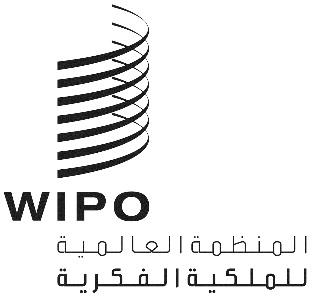 ACDIP/23/2CDIP/23/2CDIP/23/2الأصل: بالإنكليزيةالأصل: بالإنكليزيةالأصل: بالإنكليزيةالتاريخ: 11 مارس 2019التاريخ: 11 مارس 2019التاريخ: 11 مارس 2019التوصيةالتنفيذ والوثائق المرجعية والتقاريرالصلة بالنتيجة المرتقبة1.يجب أن تتميز أنشطة الويبو في مجال المساعدة التقنية بعدة ميزات منها أنها موجهة نحو التنمية وقائمة على الطلب وشفافة وهي تأخذ بعين الاعتبار الأولويات والاحتياجات الخاصة للبلدان النامية والبلدان الأقل نمواً على وجه الخصوص فضلاً عن مختلف مستويات التنمية المدركة في الدول الأعضاء، وينبغي إدراج الأنشطة في أطر زمنية لاستكمال البرامج. وفي هذا الصدد، ينبغي أن يكون تصميم برامج المساعدة التقنية وآليات تسليمها وعمليات تقييمها خاصة بكل بلد.التوصية قيد التنفيذ منذ اعتماد أجندة التنمية في أكتوبر 2007.الوثيقتان المرجعيتان:CDIP/1/3  وCDIP/2/2.وهذه التوصية تناولتها المشروعات المكتملة التالية:ـ "تعزيز التعاون حول الملكية الفكرية والتنمية فيما بين بلدان الجنوب من بلدان نامية وبلدان أقل نمواً" )الوثيقة CDIP/7/6).وعُرض تقرير تقييميّ على الدورة الثالثة عشرة للجنة المعنية بالتنمية والملكية الفكرية (الوثيقة CDIP/13/4).ـ "تعزيز القطاع السمعي البصري وتطويره في بوركينا فاصو وبعض البلدان الأفريقية" (الوثيقة CDIP/9/13)؛وعُرض تقرير تقييميّ لهذا المشروع في الدورة السابعة عشرة للجنة المعنية بالتنمية والملكية الفكرية(CDIP/17/3).ـ "تعزيز القطاع السمعي البصري وتطويره في بوركينا فاصو وبعض البلدان الأفريقية – المرحلة الثانية" (الوثيقة CDIP/17/7)وسيقدم تقرير إنجاز (CDIP/23/5) وتقرير تقييمي (CDIP/23/6) لهذا المشروع في الدورة الثالثة والعشرين للجنة.وتناولت المشروع وثيقة بعنوان "خارطة طريق لتعميم أنشطة التعاون فيما بين بلدان الجنوب داخل المنظمة العالمية لملكية الفكرية (الوثيقة CDIP/17/4) والتي قُدمت للمرة الأولى أثناء الدورة السابعة عشرة للجنة المعنية بالتنمية والملكية الفكرية. ومتابعة لها عُرضت وثيقة ثانية من هذا النوع على اللجنة في دورتها التاسعة عشرة (الوثيقة CDIP/19/5).وتتناول المشروعات الجارية التالية أيضاً هذه التوصية:ـ "الملكية الفكرية والسياحة والثقافة: دعم الأهداف الإنمائية والنهوض بالتراث الثقافي في مصر وغيرها من البلدان النامية (الوثيقة CDIP/15/7 Rev.).ـ "إدارة الملكية الفكرية ونقل التكنولوجيا: الترويج لاستخدام الملكية الفكرية على نحو فعال في البلدان النامية والبلدان الأقل نموا والبلدان التي تمر اقتصاداتها بمرحلة انتقالية"، الذي اعتمدته اللجنة في دورتها التاسعة عشرة (الوثيقة CDIP/19/11 Rev.).- تعزيز دور النساء في الابتكار والمقاولة، وتشجيع النساء في البلدان النامية على استخدام نظام الملكية الفكرية، وقد تمت الموافقة عليه في الدورة الحادية والعشرين للجنة (الوثيقة CDIP/21/12 Rev.)ـ المشروع الرائد بشأن حق المؤلف وتوزيع المحتوى في المحيط الرقمي، وقد تمت الموافقة عليه في الدورة الثانية والعشرين للجنة (الوثيقة CDIP/22/15 Rev.)؛ـ مشروع الملكية الفكرية وسياحة المأكولات في بيرو وبلدان نامية أخرى: تسخير الملكية الفكرية لأغراض تنمية سياحة المأكولات، وقد تمت الموافقة عليه في الدورة الثانية والعشرين للجنة (الوثيقة CDIP/22/14 Rev.).وترد أنشطة إضافية في قاعدة بيانات المساعدة التقنية للملكية الفكرية (IP-TAD)، ولمزيد من المعلومات حول الإنجازات المتعلقة بهذه التوصية، يُرجى الرجوع إلى تقرير أداء الويبو للثنائية17/2016  (الوثيقة WO/PBC/28/7).وللحصول على معلومات حول الإنجازات المتعلقة بهذه التوصية منذ اعتماد أجندة التنمية، يرجى الرجوع إلى الوثائق التالية: CDIP/3/5 وCDIP/6/3 وCDIP/8/2 وCDIP/10/2 وCDIP/11/2 وCDIP/12/2 وCDIP/13/4 وCDIP/14/2 وCDIP/16/2 وCDIP/17/3 وCDIP/18/2 وCDIP/20/2 وCDIP/22/2.ھ2.1 أطر تشريعية وتنظيمية وسياسية مكيّفة ومتوازنة في مجال الملكية الفكرية.ھ1.3 استراتيجيات وخطط وطنية في مجال الملكية الفكرية تتماشى مع الأهداف الإنمائية الوطنية.ھ2.3 كفاءات معزَّزة للموارد البشرية القادرة على تلبية تشكيلة واسعة من المتطلبات لتسخير الملكية الفكرية بفعالية لأغراض التنمية في البلدان النامية والبلدان الأقل نموا والبلدان ذات الاقتصادات المتحولة.ھ3.3 تعميم توصيات أجندة التنمية على عمل الويبو.ھ4.3 ترتيبات تعاونية معزّزة مع البلدان النامية والبلدان الأقل نموا والبلدان المتحولة بما يناسب احتياجاتها.ھ6.3 قدرات معزّزة للشركات الصغيرة والمتوسطة والجامعات ومؤسسات البحث من أجل النجاح في تسخير الملكية الفكرية لأغراض دعم الابتكار.ھ2.4 نفاذ محسّن إلى المعلومات المتعلقة بالملكية الفكرية واستخدامها من قبل مؤسسات الملكية الفكرية والجمهور لتشجيع الابتكار والإبداع.2.تقديم مساعدة إضافية إلى الويبو من خلال تبرعات المانحين وإنشاء صناديق ائتمانية أو صناديق أخرى للتبرعات داخل الويبو لفائدة البلدان الأقل نمواً على وجه الخصوص، مع الاستمرار في إعطاء أولوية كبرى لتمويل الأنشطة في أفريقيا بفضل الموارد من داخل ومن خارج الميزانية للنهوض بعدة مجالات، منها الانتفاع القانوني والتجاري والثقافي والاقتصادي بالملكية الفكرية في البلدان المذكورة.هذه التوصية قيد التنفيذ منذ أوائل عام 2009.الوثائق المرجعية: CDIP/1/3 وCDIP/2/INF/2 وCDIP/2/2.وهذه التوصية تناولتها المشروعات المكتملة التالية:ـ "مؤتمر حشد الموارد لأغراض التنمية" (الوثيقة CDIP/3/INF/2). واستُكمل هذا المشروع في نوفمبر 2010. وعُرض تقرير تقييمي لهذا المشروع على لجنة التنمية لتنظر فيه في دورتها التاسعة (CDIP/9/3).ـ "تعزيز القطاع السمعي البصري وتطويره في بوركينا فاصو وبعض البلدان الأفريقية" (الوثيقة CDIP/9/13).وعُرض تقرير تقييمي لهذا المشروع على لجنة التنمية لتنظر فيه في دورتها السابعة عشرة (CDIP/17/3).ـ “تعزيز القطاع السمعي البصري وتطويره في بوركينا فاصو وبعض البلدان الأفريقية – المرحلة الثانية” (الوثيقة CDIP/17/7).وسيقدم تقرير إنجاز (CDIP/23/5) وتقرير تقييمي (CDIP/23/6) لهذا المشروع في الدورة الثالثة والعشرين للجنة.واستكمالاً لمؤتمر حشد الموارد لأغراض التنمية، تواصل الويبو العمل على تحديد الشركاء والدعم المالي الخارج عن الميزانية لبرامجها ومشاريعها. واستمرت الجهود، حيث عُززت الشراكات لدعم منصة ويبو غرين، وقاعدة بيانات الويبو للبحث، واتحاد الكتب الميسرة.وفي عام 2018، انطلقت مبادرة جديدة للويبو والاتحاد الدولي لرابطات صانعي المستحضرات الصيدلانية (IFPMA) وعشرين شركة عالمية رائدة في مجال المستحضرات الصيدلانية البيولوجية الوليدة البحوث. فمبادرة معلومات البراءات من أجل الأدوية (Pat-INFORMED) توفر خدمة للأوساط الصحية العالمية، لا سيما أولئك المعنيين بشراء الأدوية، من خلال تيسير النفاذ إلى معلومات البراءات المتعلقة بالأدوية. وتقدم هذه الشركات العشرون التي تشكل جزءًا من الشراكة، 20 معلومات طوعية عن البراءات الرئيسية لمنتجاتها الصيدلانية المعتمدة في الفئات العلاجية التي تغطيها مبادرة Pat-INFORMED، وتلتزم بالرد على الاستفسارات المقدمة بحسن نية من وكالات المشتريات.وترد أنشطة إضافية في قاعدة بيانات المساعدة التقنية للملكية الفكرية (IP-TAD)، ولمزيد من المعلومات حول الإنجازات المتعلقة بهذه التوصية، يُرجى الرجوع إلى تقرير أداء الويبو للثنائية17/2016  (الوثيقة WO/PBC/28/7).وللحصول على معلومات حول الإنجازات المتعلقة بهذه التوصية منذ اعتماد أجندة التنمية، يرجى الرجوع إلى الوثائق التالية: CDIP/4/2 وCDIP/6/2 وCDIP/8/2 وCDIP/9/3 وCDIP/12/2 وCDIP/14/2 وCDIP/16/2 وCDIP/17/3 وCDIP/18/2 وCDIP/20/2 وCDIP/22/2.ھ3.3 تعميم توصيات أجندة التنمية على عمل الويبو.ھ3.8 التزام فعال مع الدول الأعضاء.3.زيادة ما يخصص من أموال وموارد بشرية لبرامج المساعدة التقنية في الويبو للنهوض بجملة أمور، منها ثقافة الملكية الفكرية الموجهة نحو التنمية مع التأكيد على إدراج الملكية الفكرية في مختلف المستويات التعليمية وحفز اهتمام الجمهور بالملكية الفكرية.التوصية قيد التنفيذ منذ اعتماد أجندة التنمية في أكتوبر 2007.الوثيقتان المرجعيتان: CDIP/1/3 وCDIP/2/3.يستند الإنفاق الإنمائي للثنائية 2018/19 على التعريف المنقح "للتنمية الإنمائية" الذي أقرته الدول الأعضاء في الدورة الخامسة والخمسين للجمعية العامة للويبو عام 2015. وبموجب التعريف المنقح المذكور يبلغ إجمالي نصيب التنمية من البرنامج والميزانية للثنائية 2018/2019، 132.8 مليون فرنك سويسري أو 18.3 في المائة. وبالإضافة إلى ذلك، تمت الموافقة على تخصيص مبلغ إجمالي قدره 1.35 مليون فرنك سويسري لتنفيذ مشروعات أجندة التنمية في الثنائية 2018/2019 (انظر الجدول 7 من وثيقة البرنامج والميزانية للثنائية 2018/2019، الوثيقة WIPO/PBC/27/8).أما بالنسبة لأنشطة إدراج الملكية الفكرية في مختلف المستويات الأكاديمية، تواصل المنظمة تنفيذ طائفة عريضة من البرامج والأنشطة المعدة خصيصا لهذا الغرض، ولا سيما في إطار أكاديمية الويبو. والمبادرتان المهمتان في هذا المجال هما "الأكاديميات الجديدة في مجال الملكية الفكرية" (الوثيقة CDIP/3/INF/2، الوثيقة CDIP/9/10 Rev.1) اللذان استكملا وقيّما وأدرجا في برنامج وميزانية الويبو ودمج أجندة التنمية في برامج الويبو للتعليم عن بعد التي ينتفع بها العديد من المؤسسات الأكاديمية.وإضافةً إلى ذلك، هذه التوصية تناولها المشروع المكتمل التالي: ـ مشروع بشأن التعاون على التعليم والتدريب المهني في مجال حقوق الملكية الفكرية مع مؤسسات التدريب القضائي في البلدان النامية والبلدان الأقل نمواً (الوثيقة CDIP/16/7 Rev.).وسيقدم تقرير إنجاز (CDIP/23/4) وتقرير تقييمي (CDIP/23/7) لهذا المشروع في الدورة الثالثة والعشرين للجنة.ويتناول المشروع الجاري التالي أيضاً هذه التوصية:ـ المشروع الرائد بشأن حق المؤلف وتوزيع المحتوى في المحيط الرقمي، وقد تمت الموافقة عليه في الدورة الثانية والعشرين للجنة (الوثيقة CDIP/22/15 Rev.)؛وترد أنشطة إضافية في قاعدة بيانات المساعدة التقنية للملكية الفكرية (IP-TAD)، ولمزيد من المعلومات حول الإنجازات المتعلقة بهذه التوصية، يُرجى الرجوع إلى تقرير أداء الويبو للثنائية17/2016  (الوثيقة WO/PBC/28/7).وللحصول على معلومات حول الإنجازات المتعلقة بهذه التوصية منذ اعتماد أجندة التنمية، يرجى الرجوع إلى الوثائق التالية: CDIP/3/5 وCDIP/6/2 وCDIP/6/3 وCDIP/8/2 وCDIP/9/6 وCDIP/10/2 وCDIP/12/2 وCDIP/14/2 وCDIP/16/2 وCDIP/18/2 وCDIP/20/2 وCDIP/22/2.ھ2.1 أطر تشريعية وتنظيمية وسياسية مكيّفة ومتوازنة في مجال الملكية الفكرية.ھ2.3 كفاءات معزَّزة للموارد البشرية القادرة على تلبية تشكيلة واسعة من المتطلبات لتسخير الملكية الفكرية بفعالية لأغراض التنمية في البلدان النامية والبلدان الأقل نموا والبلدان ذات الاقتصادات المتحولة.ھ3.3 تعميم توصيات أجندة التنمية على عمل الويبو.ھ4.3 ترتيبات تعاونية معزّزة مع البلدان النامية والبلدان الأقل نموا والبلدان المتحولة بما يناسب احتياجاتها.ھ2.4 نفاذ محسّن إلى المعلومات المتعلقة بالملكية الفكرية واستخدامها من قبل مؤسسات الملكية الفكرية والجمهور لتشجيع الابتكار والإبداع.ھ1.8 التواصل بفعالية أكبر مع جمهور واسع ومتنوع بشأن الملكية الفكرية ودور الويبو.4.التأكيد بشكل خاص على احتياجات الشركات الصغيرة والمتوسطة والمؤسسات التي تعمل في مجال البحث العلمي والصناعات الثقافية، ومساعدة الدول الأعضاء، بطلب منها، على وضع الاستراتيجيات الوطنية المناسبة في مجال الملكية الفكرية.هذه التوصية قيد التنفيذ منذ اعتماد أجندة التنمية في أكتوبر 2007.الوثائق المرجعية: CDIP/1/3 و CDIP/2/3وCDIP/5/5 وCDIP3/INF/2.وهذه التوصية تناولتها مشروعات أجندة التنمية المكتملة التالية:ـ "الملكية الفكرية وتوسيم المنتجات لتطوير الأعمال في البلدان النامية والبلدان الأقل نمواً" (الوثيقة CDIP/5/5)،وعُرض تقرير تقييميّ لهذا المشروع لتنظر فيه الدورة التاسعة عشرة للجنة المعنية بالتنمية والملكية الفكرية(CDIP/19/4).ـ "تعزيز القطاع السمعي البصري وتطويره في بوركينا فاصو وبعض البلدان الأفريقية ـ المرحلة الأولى" (الوثيقة CDIP/9/13)،وعُرض تقرير تقييميّ لهذا المشروع لتنظر فيه الدورة السابعة عشرة للجنة المعنية بالتنمية والملكية الفكرية(CDIP/17/3).ـ ”المشروع الرائد بشأن الملكية الفكرية وإدارة التصاميم لتطوير الأعمال في البلدان النامية والبلدان الأقل نمواً" (الوثيقة CDIP/12/6).وعُرض في الدورة التاسعة عشرة للجنة المعنية بالتنمية والملكية الفكرية (الوثيقة CDIP/19/4) تقرير التقييم الخاص بالمشروع الرائد بشأن "الملكية الفكرية وإدارة التصاميم لتطوير الأعمال في البلدان النامية والبلدان الأقل نمواً". وقدمت الأمانة وثيقة (CDIP/20/4) بشأن متابعة المشروع، والتي تمت الموافقة عليها في لجنة التنمية في دورتها العشرين.ـ "تعزيز القطاع السمعي البصري وتطويره في بوركينا فاصو وبعض البلدان الأفريقية – المرحلة الثانية” (الوثيقة CDIP/17/7).وسيقدم تقرير إنجاز (CDIP/23/5) وتقرير تقييمي (CDIP/23/6) لهذا المشروع في الدورة الثالثة والعشرين للجنة.ويتناول المشروع الجاري التالي أيضاً هذه التوصية:ـ المشروع الرائد بشأن حق المؤلف وتوزيع المحتوى في المحيط الرقمي، وقد تمت الموافقة عليه في الدورة الثانية والعشرين للجنة (الوثيقة CDIP/22/15 Rev.)؛وبالإضافة إلى ذلك، ساهمت برامج الويبو وأنشطتها المتعلقة بالشركات الصغيرة والمتوسطة في تعزيز الكفاءات الوطنية/الإقليمية لحماية أعمال الإبداع والابتكار والاختراع على الصعيد المحلي.وترد أنشطة إضافية في قاعدة بيانات المساعدة التقنية للملكية الفكرية (IP-TAD)، ولمزيد من المعلومات حول الإنجازات المتعلقة بهذه التوصية، يُرجى الرجوع إلى تقرير أداء الويبو للثنائية17/2016  (الوثيقة WO/PBC/28/7).وللحصول على معلومات حول الإنجازات المتعلقة بهذه التوصية منذ اعتماد أجندة التنمية، يرجى الرجوع إلى الوثائق التالية: CDIP/3/5 وCDIP/6/2 وCDIP/6/3 وCDIP/8/2؛CDIP/10/2  وCDIP/10/7 وCDIP/12/2 وCDIP/13/3 وCDIP/14/2 وCDIP/16/2 وCDIP/17/3 وCDIP/18/2 وCDIP/19/4 وCDIP/20/2 وCDIP/22/2.ھ2.1 أطر تشريعية وتنظيمية وسياسية مكيّفة ومتوازنة في مجال الملكية الفكرية.ھ1.3 استراتيجيات وخطط وطنية في مجال الملكية الفكرية تتماشى مع الأهداف الإنمائية الوطنية.ھ3.3 تعميم توصيات أجندة التنمية على عمل الويبو.ھ4.3 ترتيبات تعاونية معزّزة مع البلدان النامية والبلدان الأقل نموا والبلدان المتحولة بما يناسب احتياجاتها.ھ6.3 قدرات معزّزة للشركات الصغيرة والمتوسطة والجامعات ومؤسسات البحث من أجل النجاح في تسخير الملكية الفكرية لأغراض دعم الابتكار.ھ2.4 نفاذ محسّن إلى المعلومات المتعلقة بالملكية الفكرية واستخدامها من قبل مؤسسات الملكية الفكرية والجمهور لتشجيع الابتكار والإبداع.5.على الويبو أن تنشر معلومات عامة حول كل أنشطة المساعدة التقنية على موقعها الإلكتروني وعليها أن تقدم، بطلب من الدول الأعضاء، تفاصيل عن أنشطة محددة بموافقة الدولة العضو (الدول الأعضاء) أو الجهات الأخرى المستفيدة من النشاط.التوصية قيد التنفيذ منذ بداية سنة 2009.الوثيقتان المرجعيتان: CDIP/1/3 وCDIP/2/2.وتناول هذه التوصية مشروع أجندة التنمية بشأن "قاعدة بيانات للمساعدة التقنية في مجال الملكية الفكرية (IP-TAD)" (الوثيقة CDIP/3/INF/2، المرفق الثاني)وقاعدة البيانات متاحة في الرابط التالي:http://www.wipo.int/tad/en/.وعُرض تقرير تقييمي لهذا المشروع على لجنة التنمية لتنظر فيه في دورتها التاسعة (CDIP/9/4).وقُدِّم عرض بشأن قاعدة بيانات المساعدة التقنية (IP-TAD) خلال الدورة الثامنة عشرة للجنة المعنية بالتنمية والملكية الفكرية.وتوفر قاعدة بيانات المساعدة التقنية معلومات عن أنشطة المساعدة التقنية التي تقدمها الويبو حيث كان مستفيد واحد أو أكثر من بلد نام أو أقل نموا أو من بلد يمر اقتصاده بمرحلة انتقالية. ويعد مشروع الويبو بشأن قاعدة بيانات المساعدة التقنية للملكية الفكرية (IP-TAD) جزءًا من مشروع الانتقال إلى التخطيط للموارد المؤسسية، وتعد قاعدة البيانات أيسر استخدامًا الآن.ولمزيد من المعلومات حول الإنجازات المتعلقة بهذه التوصية، يُرجى الرجوع إلى تقرير أداء الويبو للثنائية17/2016  (الوثيقة WO/PBC/28/7).وللحصول على معلومات حول الإنجازات المتعلقة بهذه التوصية منذ اعتماد أجندة التنمية، يرجى الرجوع إلى الوثائق التالية: CDIP/4/2 وCDIP/6/2 وCDIP/8/2 وCDIP/9/4 وCDIP/10/2 وCDIP/12/2 وCDIP/14/2 وCDIP/16/2 وCDIP/18/2 وCDIP/20/2 وCDIP/22/2.ھ3.3 تعميم توصيات أجندة التنمية على عمل الويبو.ھ1.8 التواصل بفعالية أكبر مع جمهور واسع ومتنوع بشأن الملكية الفكرية ودور الويبو.ھ2.8 توجّه أكبر نحو تقديم الخدمات واستجابة أفضل للاستفسارات.6.على موظفي الويبو وخبرائها الاستشاريين العاملين في مجال المساعدة التقنية الاستمرار في التزام الحياد والقابلية للمساءلة بإيلاء أهمية خاصة لمدونة أخلاق المهنة القائمة وتجنب ما قد يحدث من تضارب في المصالح. ويتعين على الويبو إعداد لائحة بالخبراء الاستشاريين لديها في مجال المساعدة التقنية والتعريف بهم لدى الدول الأعضاء.التوصية قيد التنفيذ منذ اعتماد أجندة التنمية في أكتوبر 2007.الوثيقتان المرجعيتان: CDIP/1/3 وCDIP/2/3.ويتألف تنفيذ هذه التوصية مما يلي: ألف) إدماج معايير السلوك المعمول بها في الأمم المتحدة في الخدمة المدنية الدولية في العقود المبرمة مع جميع موظفي الويبو، بمن فيهم الخبراء الاستشاريون الذين تستعين بهم الويبو.وقد صدرت سياسة بشأن الإفصاح المالي والإعلان عن المصالح لتعزيز إطار الأخلاقيات ومواءمته مع معايير السلوك المعمول بها في الأمم المتحدة في الخدمة المدنية الدولية، ولتعزيز أفضل الممارسات.باء) وإذكاء الوعي بأهمية مدونات الأخلاقيات والنزاهة وتحسين فهمها.بعد استكمال برنامج التقويم الاستراتيجي (SRP) واعتماد مدونة أخلاقيات الويبو، أجري تدريب مكثف، ويمكن اعتبار أن الوعي كبير بمسائل الأخلاقيات في الوييو. وتستمر الجهود للنهوض بإذكاء الوعي بالأخلاقيات كما يوصل مكتب الأخلاقيات تركيزه على وضع المعايير وتقديم المشورة السرية لموظفي الويبو بشأن القضايا الأخلاقية.جيم) وتطوير قدرة الويبو على التحقيق في المخالفات التي ترتكب داخلها.واُعتمدت سياسة الجزاءات الخاصة بالبائعين مما سمح للويبو بفرض عقوبات الحظر أو عدم الأهلية على البائعين الذين وجدت شعبة الرقابة الداخلية أنهم متورطين في ارتكاب مخالفات. كما اُعتمدت سياسة منقحة للحماية من الأعمال الانتقامية الناجمة عن الإبلاغ عن إساءة سلوك وعن التعاون في عمليات التدقيق أو التحقيق المأذون بها حسب الأصول مما يعزز حماية المخبرين وحقوقهم وغيرهم من الموظفين المتعاونين في أنشطة الرقابة. وتابعت شعبة الرقابة الداخلية مناقشات بشأن أفضل الممارسات وكذا تحديدها في مجال التحقيقات من خلال المشاركة في اجتماعات وأنشطة مجموعة ممثلي دوائر التحقيق بالأمم المتحدة ومؤتمر المحققين الدوليين.دال) وإعداد قائمة بخبراء الويبو الاستشاريين في مجال المساعدة التقنية وإتاحتها.حُدثت قائمة الخبراء الاستشاريين التي عرضت على الدورة الثالثة للجنة وأدرجت في مشروع "قاعدة بيانات للمساعدة التقنية في مجال الملكية الفكرية (IP-TAD)" (المشروع DA_05_01). وهذه القائمة متاحة على الموقع الإلكتروني التالي:http://www.wipo.int/roc/en/.وبالإضافة إلى ذلك عقب الموافقة على المقترح من ست نقاط (الذي يحتوي عليه المرفق الأول من ملخص رئيس الدورة السابعة عشرة للجنة التنمية)، التُمست الأمانة لتحديث وتنقيح القائمة. وفي هذا الصدد نظرت اللجنة في الوثيقة CDIP/20/6 التي قدمت معلومات بشأن استخدام القائمة وتنقيحها لاحقا. وسوف تُبلغ اللجنة بالمستجدات فيما يخص تحديث القائمة في الوقت المناسب.وترد أنشطة إضافية في قاعدة بيانات المساعدة التقنية للملكية الفكرية (IP-TAD)، ولمزيد من المعلومات حول الإنجازات المتعلقة بهذه التوصية، يُرجى الرجوع إلى تقرير أداء الويبو للثنائية17/2016  (الوثيقة WO/PBC/28/7).وللحصول على معلومات حول الإنجازات المتعلقة بهذه التوصية منذ اعتماد أجندة التنمية، يرجى الرجوع إلى الوثائق التالية: CDIP/3/5 وCDIP/6/3 وCDIP/8/2 وCDIP/10/2 وCDIP/12/2 وCDIP/14/2 وCDIP/16/2 وCDIP/18/2 وCDIP/20/2 وCDIP/20/6  وCDIP/22/2.ھ2.3 كفاءات معزَّزة للموارد البشرية القادرة على تلبية تشكيلة واسعة من المتطلبات لتسخير الملكية الفكرية بفعالية لأغراض التنمية في البلدان النامية والبلدان الأقل نموا والبلدان ذات الاقتصادات المتحولة.ھ3.3 تعميم توصيات أجندة التنمية على عمل الويبو.ھ2.9 أمانة نبيهة تعمل بسلاسة وموظفون يعملون تحت إدارة جيّدة وبمهارات مناسبة ويحققون النتائج بكفاءة.ھ5.9 مستوى محسّن فيما يخص المساءلة، والتعلم المؤسسي، والقيمة مقابل المال، والريادة، والمراقبة الداخلية، والحوكمة المؤسسية من خلال الاستعانة برقابة فعالة ومستقلة.7.التشجيع على اتخاذ تدابير من شأنها مساعدة البلدان على التصدي للممارسات المنافية للمنافسة المشروعة من خلال مد البلدان النامية ولا سيما البلدان الأقل نموا بالمساعدة التقنية بطلب منها، لتحقيق فهم أفضل لأوجه التلامس بين حقوق الملكية الفكرية وسياسات المنافسة.التوصية قيد التنفيذ منذ اعتماد أجندة التنمية في أكتوبر 2007.الوثائق المرجعية: CDIP/1/3 وCDIP/2/3 وCDIP/3/4. وقد تناول التوصية مشروع أجندة التنمية المكتمل بعنوان، "الملكية الفكرية وسياسية المنافسة" (الوثيقة CDIP/4/4/Rev.). وعُرض تقرير تقييمي لهذا المشروع على لجنة التنمية لتنظر فيه في دورتها التاسعة (الوثيقة CDIP/9/8).وركز عمل الويبو في عام 2018 على رصد السوابق القضائية المتعلقة بالملكية الفكرية والمنافسة في الاقتصادات النامية والناشئة. وبالإضافة إلى ذلك، صدر كتاب جديد مشترك بين الويبو ومنظمة التجارة العالمية في عام 2018 حول "سياسة المنافسة والملكية الفكرية في الاقتصاد العالمي الراهن". وعززت الويبو أيضًا مشاركتها في شبكة المنافسة الدولية.وترد أنشطة إضافية في قاعدة بيانات المساعدة التقنية للملكية الفكرية (IP-TAD)، ولمزيد من المعلومات حول الإنجازات المتعلقة بهذه التوصية، يُرجى الرجوع إلى تقرير أداء الويبو للثنائية17/2016  (الوثيقة WO/PBC/28/7).وللحصول على معلومات حول الإنجازات المتعلقة بهذه التوصية منذ اعتماد أجندة التنمية، يرجى الرجوع إلى الوثائق التالية: CDIP/3/5 وCDIP/4/2 وCDIP/6/2 وCDIP/6/3 وCDIP/8/2 وCDIP/9/8 وCDIP/10/2 وCDIP/12/2 وCDIP/14/2 وCDIP/16/2 وCDIP/18/2 وCDIP/20/2 وCDIP/22/2.ھ2.3 كفاءات معزَّزة للموارد البشرية القادرة على تلبية تشكيلة واسعة من المتطلبات لتسخير الملكية الفكرية بفعالية لأغراض التنمية في البلدان النامية والبلدان الأقل نموا والبلدان ذات الاقتصادات المتحولة.ھ3.3 تعميم توصيات أجندة التنمية على عمل الويبو.ھ2.5 استخدام تحليلات الويبو الاقتصادية على نطاق أوسع ونحو أفضل في صياغة السياسات العامة.8.مطالبة الويبو بوضع اتفاقات مع معاهد البحث والشركات الخاصة بهدف مساعدة المكاتب الوطنية في البلدان النامية ولا سيما البلدان الأقل نموا، فضلا عن منظماتها الإقليمية ودون الإقليمية المعنية بالملكية الفكرية، على النفاذ إلى قواعد بيانات متخصصة لأغراض البحث في البراءات.التوصية قيد التنفيذ منذ بداية سنة 2009.الوثائق المرجعية: CDIP/1/3 وCDIP/2/2 وCDIP/2/INF/3. وتناولتها المرحلتان الأولى والثانية من مشروع "النفاذ إلى قواعد البيانات المتخصصة ودعمها" (في الوثيقة CDIP/3/INF/2، وفي الوثيقة CDIP/9/9 على التوالي).وعُرض تقريران تقييميان للمرحلة الأولى والمرحلة الثانية من هذا المشروع على لجنة التنمية لتنظر فيهما في دورتيها التاسعة والرابعة عشرة على التوالي (الوثيقتان CDIP/9/5وCDIP/14/5).واكتمل المشروع بشأن النفاذ إلى قواعد البيانات المتخصصة ودعمها (الوثيقة CDIP/3/INF/2 والمرفق الثالث) وعُمم في أنشطة البرنامج الاعتيادية.وترد أنشطة إضافية في قاعدة بيانات المساعدة التقنية للملكية الفكرية (IP-TAD)، ولمزيد من المعلومات حول الإنجازات المتعلقة بهذه التوصية، يُرجى الرجوع إلى تقرير أداء الويبو للثنائية17/2016  (الوثيقة WO/PBC/28/7).وللحصول على معلومات حول الإنجازات المتعلقة بهذه التوصية منذ اعتماد أجندة التنمية، يرجى الرجوع إلى الوثائق التالية: CDIP/4/2 وCDIP/6/2 وCDIP/8/2 وCDIP/9/5 وCDIP/10/2 وCDIP/12/2 وCDIP/14/2 وCDIP/14/5 وCDIP/16/2 وCDIP/18/2 وCDIP/20/2 وCDIP/22/2.ھ3.3 تعميم توصيات أجندة التنمية على عمل الويبو.ھ4.3 ترتيبات تعاونية معزّزة مع البلدان النامية والبلدان الأقل نموا والبلدان المتحولة بما يناسب احتياجاتها.ھ2.4 نفاذ محسّن إلى المعلومات المتعلقة بالملكية الفكرية واستخدامها من قبل مؤسسات الملكية الفكرية والجمهور لتشجيع الابتكار والإبداع.ھ3.4 تغطية جغرافية واسعة لقواعد بيانات الويبو العالمية بشأن الملكية الفكرية من حيث المحتوى والاستخدام.ھ4.4 بنية تحتية تقنية ومعرفية معزّزة لمكاتب الملكية الفكرية وسائر مؤسسات الملكية الفكرية بما يؤدي إلى خدمات أفضل (بتكلفة أقل وسرعة أعلى وجودة أحسن) لأصحاب المصلحة الذين يتعاملون معها ونتائج أحسن لإدارة الملكية الفكرية.9.مطالبة الويبو بإنشاء قاعدة بيانات بالتنسيق مع الدول الأعضاء لتلبية احتياجات التنمية المحددة في مجال حقوق الملكية الفكرية بالموارد المتاحة مما يوسع من نطاق برامجها المتعلقة بالمساعدة التقنية والرامية إلى ردم الهوة الرقمية.التوصية قيد التنفيذ منذ بداية سنة 2009.الوثيقتان المرجعيتان: CDIP/1/3 وCDIP/2/2.وتناول التوصية مشروع "قاعدة بيانات لمطابقة الاحتياجات الإنمائية في مجال الملكية الفكرية (IP-DMD)" (الوثيقة CDIP/3/INF/2).وعُرض تقرير تقييمي لهذا المشروع لتنظر فيه اللجنة في دورتها العاشرة (الوثيقة CDIP/10/3).قاعدة بيانات مطابقة الاحتياجات الإنمائية في مجال الملكية الفكرية (IP-DMD) متاحة على الرابط التالي:http://www.wipo.int/dmd/en/.وقُدِّم عرض بشأنها خلال الدورة الثامنة عشرة للجنة المعنية بالتنمية والملكية الفكرية. وتغير اسم قاعدة البيانات إلى "ويبو ماتش"، وهي متاحة في العنوان التالي: http://www.wipo.int/wipo-match/en/. ويجري دمج المنصة في المنصة الإلكترونية للأمم المتحدة بهدف دعم خطة التنمية المستدامة لعام 2030. وترد أنشطة إضافية في قاعدة بيانات المساعدة التقنية للملكية الفكرية (IP-TAD)، ولمزيد من المعلومات حول الإنجازات المتعلقة بهذه التوصية، يُرجى الرجوع إلى تقرير أداء الويبو للثنائية17/2016  (الوثيقة WO/PBC/28/7).وللحصول على معلومات حول الإنجازات المتعلقة بهذه التوصية منذ اعتماد أجندة التنمية، يرجى الرجوع إلى الوثائق التالية: CDIP/4/2 وCDIP/6/2 وCDIP/8/2 وCDIP/10/3 وCDIP/21/2 وCDIP/22/2.ھ3.3 تعميم توصيات أجندة التنمية على عمل الويبو.ھ4.3 ترتيبات تعاونية معزّزة مع البلدان النامية والبلدان الأقل نموا والبلدان المتحولة بما يناسب احتياجاتها.ھ1.7 منصات وأدوات الملكية الفكرية لنقل المعارف وتطويع التكنولوجيا ونشرها من البلدان المتقدمة إلى البلدان النامية، ولا سيما البلدان الأقل نموا، لمواجهة التحديات العالمية.ھ3.8 التزام فعال مع الدول الأعضاء.10.مساعدة الدول الأعضاء على تطوير كفاءاتها المؤسسية الوطنية في مجال الملكية الفكرية وتحسينها من خلال المضي في تطوير البنى التحتية وغيرها من المرافق بهدف جعل مؤسسات الملكية الفكرية أكثر فعالية والنهوض بتوازن عادل بين حماية الملكية الفكرية والمصلحة العامة. ويجب أن تمتد هذه المساعدة التقنية لتشمل المنظمات التي تعنى بالملكية الفكرية على الصعيدين دون الإقليمي والإقليمي.التوصية قيد التنفيذ منذ بداية سنة 2009.الوثائق المرجعية: CDIP/1/3 و CDIP/2/INF/1وCDIP/2/2 وCDIP/4/12 وCDIP/5/5 وCDIP3/INF/2.وهذه التوصية تناولتها مشروعات أجندة التنمية المكتملة التالية:وتناولها ما يلي من مشروعات أجندة التنمية:ـ "لإنشاء أكاديميات وطنية جديدة في مجال الملكية الفكرية" المرحلتان الأولى والثانية (في الوثيقة CDIP/3/INF/2 وفي الوثيقة CDIP/9/10 Rev.1)،ـ ومشروع لمؤسسات الملكية الفكرية الذكية: "استخدام المكونات والحلول التجارية المكيفة لتحديث البنية التحتية للملكية الفكرية التابعة لمؤسسات الملكية الفكرية الوطنية والإقليمية" (الوثيقة CDIP/3/INF/2)،ـ "بنية دعم الابتكار ونقل التكنولوجيا لفائدة المؤسسات الوطنية" (الوثيقة CDIP/3/INF/2)،ـ "تعزيز قدرات المؤسسات والمستخدمين في مجال الملكية الفكرية على كل من الصعيد الوطني ودون الإقليمي والإقليمي" (الوثيقة CDIP/3/INF/2)،ـ "الملكية الفكرية وتوسيم المنتجات لتطوير الأعمال في البلدان النامية والبلدان الأقل نموا" (الوثيقة CDIP/5/5)،ـ"تعزيز التعاون حول الملكية الفكرية والتنمية فيما بين بلدان الجنوب من بلدان نامية وبلدان أقل نموا" (الوثيقة CDIP/7/6)،ـ "تعزيز قدرة المؤسسات الحكومية وأصحاب المصلحة المعنيين بالملكية الفكرية على الصعيد الوطني لإدارة الصناعات الإبداعية والإشراف عليها وتعزيزها، وتحسين الأداء والربط الشبكي بين منظمات الإدارة الجماعية لحق المؤلف" (الوثيقة CDIP/3/INF/2)،ـ "تعزيز القطاع السمعي البصري وتطويره في بوركينا فاصو وبعض البلدان الأفريقية" (الوثيقة CDIP/9/13)،ـ ”الملكية الفكرية وإدارة التصاميم لتطوير الأعمال في البلدان النامية والبلدان الأقل نمواً" (الوثيقة CDIP/12/6).وعُرضت تقارير تقييم هذه المشروعات على لجنة التنمية لتنظر فيها في دوارتها التاسعة والعاشرة والثالثة عشرة والرابعة عشرة والخامسة عشرة والسابعة عشرة والتاسعة عشرة، وترد هذه التقارير في الوثائق CDIP/9/6 وCDIP/14/4 وCDIP/10/4، وCDIP/10/8 وCDIP/10/7 وCDIP/13/3 وCDIP/13/4، وCDIP/14/4 وCDIP/15/14 وCDIP/17/3و CDIP/19/4على التوالي.ـ "تعزيز القطاع السمعي البصري وتطويره في بوركينا فاصو وبعض البلدان الأفريقية – المرحلة الثانية" (الوثيقة CDIP/17/7)وسيقدم تقرير إنجاز (CDIP/23/5) وتقرير تقييمي (CDIP/23/6) لهذا المشروع في الدورة الثالثة والعشرين للجنة.ـ "التعاون على التعليم والتدريب المهني في مجال حقوق الملكية الفكرية مع مؤسسات التدريب القضائي في البلدان النامية والبلدان الأقل نمواً" (الوثيقة CDIP/16/7 Rev.).وسيقدم تقرير إنجاز (CDIP/23/4) وتقرير تقييمي (CDIP/23/7) لهذا المشروع في الدورة الثالثة والعشرين للجنة.وعرضت خارطة طريق لتعميم أنشطة التعاون فيما بين بلدان الجنوب داخل المنظمة العالمية لملكية الفكرية (الوثيقة CDIP/17/4) للمرة الأولى أثناء الدورة السابعة عشرة للجنة المعنية بالتنمية والملكية الفكرية. ومتابعة لها عُرضت وثيقة ثانية من هذا النوع على اللجنة في دورتها التاسعة عشرة (الوثيقة CDIP/19/5)، حيث راعت هذه الوثيقة التعليقات المقدمة من الدول الأعضاء واشتملت على أنشطة التعاون بين بلدان الجنوب التي اضطُلع بها في الفترة ما بين 2014 و2016.وتتناول المشروعات الجارية التالية هذه التوصية:ـ "الملكية الفكرية والسياحة والثقافة: دعم الأهداف الإنمائية والنهوض بالتراث الثقافي في مصر وغيرها من البلدان النامية (الوثيقة CDIP/15/7 Rev.)،ـ "إدارة الملكية الفكرية ونقل التكنولوجيا: الترويج لاستخدام الملكية الفكرية على نحو فعال في البلدان النامية والبلدان الأقل نموا والبلدان التي تمر اقتصاداتها بمرحلة انتقالية"، الذي اعتمدته اللجنة في دورتها التاسعة عشرة (الوثيقة CDIP/19/11 Rev.).- تعزيز دور النساء في الابتكار والمقاولة، وتشجيع النساء في البلدان النامية على استخدام نظام الملكية الفكرية، وقد تمت الموافقة عليه في الدورة الحادية والعشرين للجنة (الوثيقة CDIP/21/12 Rev.)ـ المشروع الرائد بشأن حق المؤلف وتوزيع المحتوى في المحيط الرقمي، وقد تمت الموافقة عليه في الدورة الثانية والعشرين للجنة (الوثيقة CDIP/22/15 Rev.)؛ـ مشروع الملكية الفكرية وسياحة المأكولات في بيرو وبلدان نامية أخرى: تسخير الملكية الفكرية لأغراض تنمية سياحة المأكولات، وقد تمت الموافقة عليه في الدورة الثانية والعشرين للجنة (الوثيقة CDIP/22/14 Rev.).وترد أنشطة إضافية في قاعدة بيانات المساعدة التقنية للملكية الفكرية (IP-TAD)، ولمزيد من المعلومات حول الإنجازات المتعلقة بهذه التوصية، يُرجى الرجوع إلى تقرير أداء الويبو للثنائية17/2016  (الوثيقة WO/PBC/28/7).وللحصول على معلومات حول الإنجازات المتعلقة بهذه التوصية منذ اعتماد أجندة التنمية، يرجى الرجوع إلى الوثائق التالية: CDIP/4/2 وCDIP/6/2 وCDIP/8/2 وCDIP/9/6 وCDIP/10/2 وCDIP/10/4 وCDIP/10/7 وCDIP/10/8 وCDIP/12/2 وCDIP/13/3 وCDIP/13/4 وCDIP/14/2 وCDIP/14/4 وCDIP/15/4 وCDIP/16/2 وCDIP/17/3 وCDIP/18/2 وCDIP/19/4 وCDIP/20/2 وCDIP/22/2.ھ2.1 أطر تشريعية وتنظيمية وسياسية مكيّفة ومتوازنة في مجال الملكية الفكرية.ھ1.3 استراتيجيات وخطط وطنية في مجال الملكية الفكرية تتماشى مع الأهداف الإنمائية الوطنية.ھ2.3 كفاءات معزَّزة للموارد البشرية القادرة على تلبية تشكيلة واسعة من المتطلبات لتسخير الملكية الفكرية بفعالية لأغراض التنمية في البلدان النامية والبلدان الأقل نموا والبلدان ذات الاقتصادات المتحولة.ھ3.3 تعميم توصيات أجندة التنمية على عمل الويبو.ھ4.3 ترتيبات تعاونية معزّزة مع البلدان النامية والبلدان الأقل نموا والبلدان المتحولة بما يناسب احتياجاتها.ھ6.3 قدرات معزّزة للشركات الصغيرة والمتوسطة والجامعات ومؤسسات البحث من أجل النجاح في تسخير الملكية الفكرية لأغراض دعم الابتكار.ھ2.4 نفاذ محسّن إلى المعلومات المتعلقة بالملكية الفكرية واستخدامها من قبل مؤسسات الملكية الفكرية والجمهور لتشجيع الابتكار والإبداع.ھ4.4 بنية تحتية تقنية ومعرفية معزّزة لمكاتب الملكية الفكرية وسائر مؤسسات الملكية الفكرية بما يؤدي إلى خدمات أفضل (بتكلفة أقل وسرعة أعلى وجودة أحسن) لأصحاب المصلحة الذين يتعاملون معها ونتائج أحسن لإدارة الملكية الفكرية.11.مساعدة الدول الأعضاء على تعزيز كفاءاتها الوطنية لحماية أعمال الإبداع والابتكار والاختراع على الصعيد المحلي ودعم تطوير البنى التحتية الوطنية في مجال العلوم والتكنولوجيا كلّما كان ذلك مناسبا ووفقا لاختصاص الويبو.التوصية قيد التنفيذ منذ اعتماد أجندة التنمية في أكتوبر 2007.الوثيقتان المرجعيتان: CDIP/1/3 وCDIP/2/4.وهذه التوصية يتناولها العديد من برامج الويبو، بما فيها البرامج 1 و3 و9 و14 و18 و30، ويتناولها بشكل غير مباشر عدد من مشروعات أجندة التنمية التي تتصدى للتوصيتين 8 و10.وهذه التوصية تناولتها المشروعات المكتملة التالية:ـ"تعزيز القطاع السمعي البصري وتطويره في بوركينا فاصو وبعض البلدان الأفريقية– المرحلة الأولى" (الوثيقة CDIP/9/13)،ـ "تعزيز التعاون حول الملكية الفكرية والتنمية فيما بين بلدان الجنوب من بلدان نامية وبلدان أقل نموا" (الوثيقة CDIP/7/6).وعُرض تقريران تقييميان لهذين المشروعين على الدورة الثالثة عشرة والدورة السابعة عشرة للجنة، ويرد هذان التقريران في الوثيقتينCDIP/13/4 وCDIP/17/3 على التوالي.ـ "تعزيز القطاع السمعي البصري وتطويره في بوركينا فاصو وبعض البلدان الأفريقية – المرحلة الثانية" (الوثيقة CDIP/17/7)وسيقدم تقرير إنجاز (CDIP/23/5) وتقرير تقييمي (CDIP/23/6) لهذا المشروع في الدورة الثالثة والعشرين للجنة.وعرضت خارطة طريق لتعميم أنشطة التعاون فيما بين بلدان الجنوب داخل المنظمة العالمية لملكية الفكرية (الوثيقة CDIP/17/4) للمرة الأولى أثناء الدورة السابعة عشرة للجنة المعنية بالتنمية والملكية الفكرية. ومتابعة لها عُرضت وثيقة ثانية من هذا النوع على اللجنة في دورتها التاسعة عشرة (الوثيقة CDIP/19/5)، حيث راعت هذه الوثيقة التعليقات المقدمة من الدول الأعضاء واشتملت على أنشطة التعاون بين بلدان الجنوب التي اضطُلع بها في الفترة ما بين 2014 و2016.وإضافة إلى ذلك، يتناول المشروعان الجاريان التاليان هذه التوصية:ـ مشروع تعزيز استخدام الملكية الفكرية في قطاع البرمجيات في البلدان الأفريقية، وقد تمت الموافقة عليه في الدورة الثانية والعشرين للجنة (الوثيقة CDIP/22/8)؛ـ ـ المشروع الرائد بشأن حق المؤلف وتوزيع المحتوى في المحيط الرقمي، وقد تمت الموافقة عليه في الدورة الثانية والعشرين للجنة (الوثيقة CDIP/22/15 Rev.)؛وترد أنشطة إضافية في قاعدة بيانات المساعدة التقنية للملكية الفكرية (IP-TAD)، ولمزيد من المعلومات حول الإنجازات المتعلقة بهذه التوصية، يُرجى الرجوع إلى تقرير أداء الويبو للثنائية17/2016  (الوثيقة WO/PBC/28/7).وللحصول على معلومات حول الإنجازات المتعلقة بهذه التوصية منذ اعتماد أجندة التنمية، يرجى الرجوع إلى الوثائق التالية: CDIP/3/5 وCDIP/6/3 وCDIP/8/2 وCDIP/10/2 وCDIP/12/2 وCDIP/13/4 وCDIP/14/2 وCDIP/16/2 وCDIP/17/3 وCDIP/17/4 وCDIP/18/2 وCDIP/19/5 وCDIP/20/2 وCDIP/22/2.ھ2.1 أطر تشريعية وتنظيمية وسياسية مكيّفة ومتوازنة في مجال الملكية الفكرية.ھ2.3 كفاءات معزَّزة للموارد البشرية القادرة على تلبية تشكيلة واسعة من المتطلبات لتسخير الملكية الفكرية بفعالية لأغراض التنمية في البلدان النامية والبلدان الأقل نموا والبلدان ذات الاقتصادات المتحولة.ھ3.3 تعميم توصيات أجندة التنمية على عمل الويبو.ھ4.3 ترتيبات تعاونية معزّزة مع البلدان النامية والبلدان الأقل نموا والبلدان المتحولة بما يناسب احتياجاتها.ھ6.3 قدرات معزّزة للشركات الصغيرة والمتوسطة والجامعات ومؤسسات البحث من أجل النجاح في تسخير الملكية الفكرية لأغراض دعم الابتكار.ھ2.4 نفاذ محسّن إلى المعلومات المتعلقة بالملكية الفكرية واستخدامها من قبل مؤسسات الملكية الفكرية والجمهور لتشجيع الابتكار والإبداع.ھ4.4 بنية تحتية تقنية ومعرفية معزّزة لمكاتب الملكية الفكرية وسائر مؤسسات الملكية الفكرية بما يؤدي إلى خدمات أفضل (بتكلفة أقل وسرعة أعلى وجودة أحسن) لأصحاب المصلحة الذين يتعاملون معها ونتائج أحسن لإدارة الملكية الفكرية.12.المضي في إدماج الاعتبارات الإنمائية في أنشطة الويبو ومناقشاتها الموضوعية والتقنية، وفقاً لاختصاصها.التوصية قيد التنفيذ منذ اعتماد أجندة التنمية في أكتوبر 2007.الوثيقتان المرجعيتان: CDIP/1/3 وCDIP/3/3.وعُمِّمت توصيات أجندة التنمية في وثائق البرنامج والميزانية للثنائية 2010/2011 والثنائية 2012/2013 والثنائية 2016/2017 والثنائية 2018/ 2019. وحرصت الويبو في وثيقة البرنامج والميزانية على تجسيد التوصيات المعتمدة في إطار أجندة الويبو بشأن التنمية على النحو السليم في كل البرامج المعنية. وأضيفت، بصورة خاصة، إشارات إلى توصيات بعينها من أجندة التنمية ضمن نصوص البرامج، كما أضيف جزء جديد في كل البرامج وهو "الصلة بأجندة التنمية".واكتمل المشروع بشأن "تعزيز إطار الويبو للإدارة القائمة على النتائج بغية دعم رصد أنشطة التنمية وتقييمها" (الوارد في الوثيقة CDIP/4/8/Rev.). وعُرض تقرير تقييمي على اللجنة في دورتها الثانية عشرة لتنظر فيه (يرد في الوثيقة CDIP/12/4).وأُدرج تقييم تنفيذ توصيات أجندة التنمية في تقرير أداء الويبو للثنائية2016/2017 ، ومن ثمَّ أُدمج بصورة كاملة في "لوحة متابعة أداء البرنامج" لكل برنامج.وتتناول المشروعات الجارية التالية أيضًا هذه التوصية:ـ"الملكية الفكرية والسياحة والثقافة: دعم الأهداف الإنمائية والنهوض بالتراث الثقافي في مصر وغيرها من البلدان النامية (الوثيقة CDIP/15/7 Rev.)،ـ "إدارة الملكية الفكرية ونقل التكنولوجيا: الترويج لاستخدام الملكية الفكرية على نحو فعال في البلدان النامية والبلدان الأقل نموا والبلدان التي تمر اقتصاداتها بمرحة انتقالية" (الوثيقة CDIP/19/11/Rev.).- تعزيز دور النساء في الابتكار والمقاولة، وتشجيع النساء في البلدان النامية على استخدام نظام الملكية الفكرية، وقد تمت الموافقة عليه في الدورة الحادية والعشرين للجنة (الوثيقة CDIP/21/12 Rev.)ـ مشروع الملكية الفكرية وسياحة المأكولات في بيرو وبلدان نامية أخرى: تسخير الملكية الفكرية لأغراض تنمية سياحة المأكولات، وقد تمت الموافقة عليه في الدورة الثانية والعشرين للجنة (الوثيقة CDIP/22/14 Rev.).وترد أنشطة إضافية في قاعدة بيانات المساعدة التقنية للملكية الفكرية (IP-TAD)، ولمزيد من المعلومات حول الإنجازات المتعلقة بهذه التوصية، يُرجى الرجوع إلى تقرير أداء الويبو للثنائية17/2016  (الوثيقة WO/PBC/28/7).وللحصول على معلومات حول الإنجازات المتعلقة بهذه التوصية منذ اعتماد أجندة التنمية، يرجى الرجوع إلى الوثائق التالية: CDIP/3/5 وCDIP/6/2 وCDIP/8/2 وCDIP/10/2 وCDIP/12/4 وCDIP/14/2 وCDIP/16/2 وCDIP/18/2 وCDIP/20/2 وCDIP/22/2.ھ1.3 استراتيجيات وخطط وطنية في مجال الملكية الفكرية تتماشى مع الأهداف الإنمائية الوطنية.ھ2.3 كفاءات معزَّزة للموارد البشرية القادرة على تلبية تشكيلة واسعة من المتطلبات لتسخير الملكية الفكرية بفعالية لأغراض التنمية في البلدان النامية والبلدان الأقل نموا والبلدان ذات الاقتصادات المتحولة.ھ3.3 تعميم توصيات أجندة التنمية على عمل الويبو.ھ2.4 نفاذ محسّن إلى المعلومات المتعلقة بالملكية الفكرية واستخدامها من قبل مؤسسات الملكية الفكرية والجمهور لتشجيع الابتكار والإبداع.ھ6.3 قدرات معزّزة للشركات الصغيرة والمتوسطة والجامعات ومؤسسات البحث من أجل النجاح في تسخير الملكية الفكرية لأغراض دعم الابتكار.13.يتعين أن تكون المساعدة التشريعية التي تقدمها الويبو، بوجه خاص، إنمائية الاتجاه ومدفوعة بحسب الطلب، مع مراعاة الأولويات والاحتياجات الخاصة بالبلدان النامية ولا سيما البلدان الأقل نمواً وكذا مستويات التنمية المتفاوتة في الدول الأعضاء، وينبغي أن تكون الأنشطة محل جداول زمنية لاستكمالها.التوصية قيد التنفيذ منذ اعتماد أجندة التنمية في أكتوبر 2007.الوثيقة المرجعية: CDIP/1/3.الوثائق ذات الصلة: CDIP/3/5 وCDIP/6/3 وCDIP/8/2 وCDIP/10/2 وCDIP/6/10 وCDIP/7/3 وCDIP/8/5 وCDIP/9/11 وCDIP/10/10 وCDIP/10/11. في سياق مناقشة الوثيقة CDIP/21/4، نظرت اللجنة في دورتها الحادية والعشرين في خصائص المساعدة التشريعية المقدمة من الويبو، وكذلك الخطوات التي تتضمنها العملية. وتُقدم المساعدة التشريعية فقط عند الطلب؛ وتُطلع الويبو الدولة العضو على خيارات السياسات بطريقة موضوعية وتفاعلية، مع مراعاة خصائص واحتياجات هذه الدولة العضو التي تطلب ذلك؛ وتغطي هذه السياسات مختلف المجالات المتعلقة بالملكية الفكرية (حق المؤلف أو البراءات أو المعارف التقليدية، وغيرها) والأنشطة (مراجعة وتحديث القوانين واللوائح، والتصديق على المعاهدات، أو تنفيذ مواطن المرونة، وغيرها). وبالإضافة إلى ذلك، تُعد هذه العملية ثنائية وسرية للغاية؛ وتشمل كل من المكاتب الإقليمية والمجالات الموضوعية؛ وتسعى إلى إشراك جميع أصحاب المصلحة المعنيين وكذلك ضمان الخبرة المطلوبة. وخلال 2018، استمرت الويبو في تقديم المساعدة التشريعية تلبيةً لطلبات سلطات الدول الأعضاء.وهذه التوصية تناولها أيضاً مشروع "تعزيز التعاون حول الملكية الفكرية والتنمية فيما بين بلدان الجنوب من بلدان نامية وبلدان أقل نموا" (الوثيقة CDIP/7/6). وعُرض التقرير التقييمي لهذا المشروع على الدورة الثالثة عشرة للجنة، ويرد هذا التقرير في الوثيقة CDIP/13/4.وعرضت خارطة طريق لتعميم أنشطة التعاون فيما بين بلدان الجنوب داخل المنظمة العالمية لملكية الفكرية (الوثيقة CDIP/17/4) للمرة الأولى أثناء الدورة السابعة عشرة للجنة المعنية بالتنمية والملكية الفكرية. ومتابعة لها عُرضت وثيقة ثانية من هذا النوع على اللجنة في دورتها التاسعة عشرة (الوثيقة CDIP/19/5).وترد أنشطة إضافية في قاعدة بيانات المساعدة التقنية للملكية الفكرية (IP-TAD)، ولمزيد من المعلومات حول الإنجازات المتعلقة بهذه التوصية، يُرجى الرجوع إلى تقرير أداء الويبو للثنائية17/2016  (الوثيقة WO/PBC/28/7).وللحصول على معلومات حول الإنجازات المتعلقة بهذه التوصية منذ اعتماد أجندة التنمية، يرجى الرجوع إلى الوثائق التالية: CDIP/3/5 وCDIP/6/3 وCDIP/8/2 وCDIP/10/2 وCDIP/12/4 وCDIP/14/2 وCDIP/16/2 وCDIP/18/2 وCDIP/20/2 وCDIP/22/2.ھ2.1 أطر تشريعية وتنظيمية وسياسية مكيّفة ومتوازنة في مجال الملكية الفكرية.ھ1.3 استراتيجيات وخطط وطنية في مجال الملكية الفكرية تتماشى مع الأهداف الإنمائية الوطنية.ھ3.3 تعميم توصيات أجندة التنمية على عمل الويبو.14.تضع الويبو بتصرف البلدان النامية والبلدان الأقل نمواً مشورتها بشأن تنفيذ الحقوق والالتزامات وإعمالها، وفهم مواطن المرونة في اتفاق تريبس والانتفاع بها، وذلك في إطار الاتفاق المبرم بين الويبو ومنظمة التجارة العالمية.التوصية قيد التنفيذ منذ اعتماد أجندة التنمية في أكتوبر 2007.الوثيقة المرجعية: CDIP/1/3.الوثائق ذات الصلة: CDIP/3/5 وCDIP/6/3 وCDIP/8/2 وCDIP/10/2 وCDIP/5/4 وCDIP/6/10 وCDIP/7/3 وCDIP/8/5 وCDIP/9/11 وCDIP/10/10 وCDIP/10/11 وCDIP/13/10 وCDIP/15/6 وCDIP/16/5.وتقدم الويبو مشورتها التشريعية بانتظام إلى البلدان النامية والبلدان الأقل نموا بشأن تنفيذ الحقوق والالتزامات وإعمالها، وفهم مواطن المرونة في اتفاق تريبس والانتفاع بها. وعرضت على الدورة الخامسة للجنة وثيقة بشأن "مواطن المرونة المتعلقة بالبراءات في الإطار القانوني متعدد الأطراف وتنفيذها التشريعي على الصعيد الوطني والإقليمي". كما عُرض على اللجنة في دورتها السابعة الجزء الثاني من هذه الوثيقة الذي يحتوي على خمسة مواطن مرونة جديدة وافقت عليها اللجنة في الدورة السادسة. وناقشت اللجنة في دورتها الثالثة عشرة الجزء الثالث من الوثيقة التي تتضمن موطني مرونة جديدين. وعرض على اللجنة في دورتها الخامسة عشرة الجزءُ الرابعُ من الوثيقة التي تتضمن موطني مرونة (الوثيقة CDIP/15/6).كما تساهم الويبو بانتظام في الدورات الدراسية لمنظمة التجارة العالمية بشأن السياسة التجارية، وفي حلقات العمل الوطنية أو دون الإقليمية بشأن قضايا ترتبط بتنفيذ اتفاق تريبس ومواطن المرونة والسياسات العامة لدعم البلدان في تنفيذ اتفاق تريبس.وطبقا لما اتفقت عليه الدول الأعضاء خلال الدورة السادسة للجنة، نشرت الويبو صفحة على الإنترنت تخصص لتوفير المعلومات المتعلقة بالانتفاع بمواطن المرونة في نظام الملكية الفكرية، بما في ذلك الموارد الخاصة بمواطن المرونة التي تجمعها الويبو وغيرها من المنظمات الحكومية الدولية، وقاعدة بيانات بشأن الأحكام المتعلقة بمواطن المرونة في قوانين الملكية الفكرية الوطنية. وجرى تحديث قاعدة البيانات مواطن المرونة بناءً على طلب اللجنة في دورتها الخامسة عشرة، وتحتوي قاعدة البيانات حالياً على 1371 حكماً بشأن تشريعات الملكية الفكرية الوطنية المتعلقة بمواطن المرونة من 202 ولاية قضائية مُختارة. وعُرضت على اللجنة في دورتها السادسة عشرة النسخة المُحدثة من كلٍّ من صفحة مواطن المرونة وقاعدة بيانات مواطن المرونة باللغات الإنكليزية والفرنسية والإسبانية. وعُرض أيضاً على اللجنة في دورتها السادسة عشرة تقريرٌ عن تحديث قاعدة بيانات مواطن المرونة، وورد هذا التقرير في الوثيقة CDIP/16/5.وعُرضت آلية لتحديث قاعدة بيانات مواطن المرونة على الدورة السابعة عشرة للجنة المعنية بالتنمية والملكية الفكرية، وعُرض اقتراح مُعدَّل بشأن آلية لتحديث قاعدة بيانات مواطن المرونة على الدورة الثامنة عشرة لهذه اللجنة (الوثيقتان CDIP/17/5وCDIP/18/5 على التوالي). وأقرت اللجنة أحد الخيارات التي احتوى عليها المقترح المنقح لتكون آلية لتحديث قاعدة بيانات مواطن المرونة في نظام الملكية الفكرية. ومتابعة لذلك، عرضت الأمانة وثيقة بشأن التدابير المتخذة لنشر المعلومات الواردة في قاعدة البيانات بشأن مواطن المرونة (الوثيقة CDIP/20/5) وأحاطت اللجنة علما بالمعلومات المقدمة فيها. وفي 2018، لم تُقدم أي تحديثات من الدول الأعضاء.صفحة مواطن المرونة متاحة على الرابط التالي: http://www.wipo.int/ip-development/en/agenda/flexibilities/.وترد أنشطة إضافية في قاعدة بيانات المساعدة التقنية للملكية الفكرية (IP-TAD)، ولمزيد من المعلومات حول الإنجازات المتعلقة بهذه التوصية، يُرجى الرجوع إلى تقرير أداء الويبو للثنائية17/2016  (الوثيقة WO/PBC/28/7).وللحصول على معلومات حول الإنجازات المتعلقة بهذه التوصية منذ اعتماد أجندة التنمية، يرجى الرجوع إلى الوثائق التالية: CDIP/3/5 وCDIP/6/3 وCDIP/8/2 وCDIP/10/2 وCDIP/12/4 وCDIP/14/2 وCDIP/16/2 وCDIP/18/2 وCDIP/20/2 وCDIP/22/2.ھ2.1 أطر تشريعية وتنظيمية وسياسية مكيّفة ومتوازنة في مجال الملكية الفكرية.ھ1.3 استراتيجيات وخطط وطنية في مجال الملكية الفكرية تتماشى مع الأهداف الإنمائية الوطنية.ھ3.3 تعميم توصيات أجندة التنمية على عمل الويبو.ھ3.8 التزام فعال مع الدول الأعضاء.15.يتعين أن تكون أنشطة وضع القواعد والمعايير كما يلي:-	شمولية وقائمة على توجيه الأعضاء؛-	وأن تأخذ بعين الاعتبار مختلف مستويات التنمية؛-	وأن تأخذ بعين الاعتبار تحقيق توازن بين التكاليف والمنافع؛-	وقائمة على مشاركة جميع الأطراف بحيث تأخذ بعين الاعتبار مصالح وأولويات كل الدول الأعضاء في الويبو وآراء أصحاب المصالح الآخرين ومن ضمنهم المنظمات الحكومية الدولية والمنظمات غير الحكومية المعتمدة؛-	وممتثلة لمبدأ الحياد الذي تلتزم به أمانة الويبو.التوصية قيد التنفيذ منذ اعتماد أجندة التنمية في أكتوبر 2007.الوثيقة المرجعية: CDIP/1/3.الوثائق ذات الصلة: CDIP/3/5 وCDIP/6/3 وCDIP/8/2 وCDIP/10/2.وفي أكتوبر 2007، طلبت الجمعية العامة من جميع هيئات الويبو، بما فيها لجان وضع القواعد والمعايير، تنفيذ هذه التوصية (إضافة إلى التوصيات المتبقية البالغ عددها 18 توصية والمحدّدة للتنفيذ الفوري). وتضطلع الدول الأعضاء من خلال مشاركتها في تلك اللجان، بدور حاسم في ضمان تنفيذ هذه التوصيات.ونُفِّذت هذه التوصيات في سياق اللجنة الدائمة المعنية بقانون البراءات، واللجنة الدائمة المعنية بحق المؤلف والحقوق المجاورة، ولجنة المعارف، واللجنة الدائمة المعنية بقانون العلامات التجارية والتصاميم الصناعية والمؤشرات الجغرافية.وتمول الويبو حضور المرشحين من البلدان النامية للمشاركة في أنشطة الويبو الخاصة بوضع القواعد والمعايير.إشراك المنظمات الحكومية الدولية والمنظمات غير الحكومية والاهتمام بوجهات نظرها: في سنة 2018، منحت الجمعية العامة للويبو منظمتين دوليتين غير حكوميتين، وست منظمات وطنية غير حكومية صفة مراقب دائم. وبهذا يصل المجموع إلى 75 منظمة حكومية دولية و261 منظمة دولية غير حكومية و92 منظمة وطنية غير حكومية حصلت على صفة مراقب دائم في الويبو.القيام على توجيه الأعضاء: وُضع جدول الأعمال وحدّدت قضايا لمناقشتها في اللجان، وذلك من قِبل الدول الأعضاء في دورة اللجان السابقة أو الجمعية العامة.اختلاف مستويات النمو: تعكس القضايا التي تجري مناقشتها حالياً في اللجان مصالح متنوعة وواسعة اقترحتها بلدان لها مستويات نمو مختلفة.التوفيق بين التكاليف والمزايا: طرحت هذه المسألة في عدة مناسبات في اللجنة.مبدأ الحياد: هذا مبدأ أساسي بالنسبة للأمانة عموما ولموظفيها بصفتهم موظفين مدنيين دوليين (انظر على وجه الخصوص الفقرات 9 و33 و38 و42 من معايير سلوك موظفي الخدمة المدنية الدولية).وترد أنشطة إضافية في قاعدة بيانات المساعدة التقنية للملكية الفكرية (IP-TAD)، ولمزيد من المعلومات حول الإنجازات المتعلقة بهذه التوصية، يُرجى الرجوع إلى تقرير أداء الويبو للثنائية17/2016  (الوثيقة WO/PBC/28/7).وللحصول على معلومات حول الإنجازات المتعلقة بهذه التوصية منذ اعتماد أجندة التنمية، يرجى الرجوع إلى الوثائق التالية: CDIP/3/5 وCDIP/6/3 وCDIP/8/2 وCDIP/10/2 وCDIP/12/2 وCDIP/14/2 وCDIP/16/2 وCDIP/18/2 وCDIP/20/2 وCDIP/22/2.ھ1.1 تعاون معزز بين الدول الأعضاء في وضع أطر تقنينية دولية متوازنة في مجال الملكية الفكرية.ھ2.1 أطر تشريعية وتنظيمية وسياسية مكيّفة ومتوازنة في مجال الملكية الفكرية.ھ3.3 تعميم توصيات أجندة التنمية على عمل الويبو.ھ3.8 التزام فعال مع الدول الأعضاءھ4.8 تفاعل منفتح وشفاف ومتجاوب مع أصحاب المصلحة غير الحكوميين.16.أخذ حماية الملك العام بعين الاعتبار عند وضع القواعد والمعايير في سياق الويبو والتعمق في تحليل العواقب والمنافع الناتجة عن ملك عام غزير ومفتوح.هذه التوصية قيد التنفيذ منذ اعتماد أجندة التنمية في أكتوبر 2007.الوثائق المرجعية: CDIP/1/3 و CDIP/3/4وCDIP/4/3 Rev.وهذه التوصية تناولتها المشروعات التالية:ـ "الملكية الفكرية والملك العام" (الوثيقة CDIP/4/3 Rev.).وعُرض تقرير تقييمي لهذا المشروع لتنظر فيه لجنة التنمية في دورتها التاسعة، (الوثيقة CDIP/9/7).ـ "البراءات والملك العام" (الوثيقة CDIP/7/5 Rev.). وناقشت اللجنة خلال دورتها الثانية عشرة دراسة عن البراءات والملك العام (ثانيا) (الوثيقة CDIP/12/INF/2 Rev.)، وهي متاحة على الرابط التالي http://www.wipo.int/meetings/ar/doc_details.jsp?doc_id=253106وقُدِّم تقرير تقييم ذاتي لهذا المشروع لتنظر فيه اللجنة في دورتها الثالثة عشرة (الوثيقة CDIP/13/7).وتتناول المشروعات الجارية التالية هذه التوصية:ـ مشروع "استخدام المعلومات الموجودة في الملك العام لأغراض التنمية الاقتصادية" (الوثيقة CDIP/16/4 Rev.).ـ المشروع الرائد بشأن حق المؤلف وتوزيع المحتوى في المحيط الرقمي، وقد تمت الموافقة عليه في الدورة الثانية والعشرين للجنة (الوثيقة CDIP/22/15 Rev.)؛وترد أنشطة إضافية في قاعدة بيانات المساعدة التقنية للملكية الفكرية (IP-TAD)، ولمزيد من المعلومات حول الإنجازات المتعلقة بهذه التوصية، يُرجى الرجوع إلى تقرير أداء الويبو للثنائية17/2016  (الوثيقة WO/PBC/28/7).وللحصول على معلومات حول الإنجازات المتعلقة بهذه التوصية منذ اعتماد أجندة التنمية، يرجى الرجوع إلى الوثائق التالية: CDIP/3/5 وCDIP/6/2 وCDIP/6/3 وCDIP/8/2 وCDIP/9/7 وCDIP/10/2 وCDIP/12/2 وCDIP/13/7 وCDIP/16/4 Rev وCDIP/18/2 وCDIP/20/2 وCDIP/22/2.ھ1.1 تعاون معزز بين الدول الأعضاء في وضع أطر تقنينية دولية متوازنة في مجال الملكية الفكرية.ھ2.1 أطر تشريعية وتنظيمية وسياسية مكيّفة ومتوازنة في مجال الملكية الفكريةھ3.3 تعميم توصيات أجندة التنمية على عمل الويبو.ھ4.3 ترتيبات تعاونية معزّزة مع البلدان النامية والبلدان الأقل نموا والبلدان المتحولة بما يناسب احتياجاتها.ھ2.4 نفاذ محسّن إلى المعلومات المتعلقة بالملكية الفكرية واستخدامها من قبل مؤسسات الملكية الفكرية والجمهور لتشجيع الابتكار والإبداع.ھ2.5 استخدام تحليلات الويبو الاقتصادية على نطاق أوسع ونحو أفضل في صياغة السياسات العامة.17.ينبغي أن تأخذ الويبو في حسبانها، في أنشطتها وبما فيها وضع القواعد والمعايير، جوانب المرونة في اتفاقات الملكية الفكرية الدولية ولا سيما تلك التي تهم البلدان النامية والبلدان الأقل نمواً.قيد التنفيذ منذ اعتماد أجندة التنمية في أكتوبر 2007.الوثيقة المرجعية: CDIP/1/3.الوثائق ذات الصلة: CDIP/3/5 وCDIP/6/3 وCDIP/8/2 وCDIP/10/2 وCDIP/5/4 وCDIP/6/10 وCDIP/7/3 وCDIP/8/5 وCDIP/9/11 وCDIP/10/10 وCDIP/10/11 وCDIP/13/10 وCDIP/15/6 وCDIP/16/5.يرجى الرجوع إلى وضع تنفيذ التوصية 14 (المرفق الأول، الصفحتان 23 و24).ھ1.1 تعاون معزز بين الدول الأعضاء في وضع أطر تقنينية دولية متوازنة في مجال الملكية الفكرية.ھ2.1 أطر تشريعية وتنظيمية وسياسية مكيّفة ومتوازنة في مجال الملكية الفكرية.ھ1.3 استراتيجيات وخطط وطنية في مجال الملكية الفكرية تتماشى مع الأهداف الإنمائية الوطنية.ھ2.3 كفاءات معزَّزة للموارد البشرية القادرة على تلبية تشكيلة واسعة من المتطلبات لتسخير الملكية الفكرية بفعالية لأغراض التنمية في البلدان النامية والبلدان الأقل نموا والبلدان ذات الاقتصادات المتحولة.ھ3.3 تعميم توصيات أجندة التنمية على عمل الويبو.18.حث اللجنة الحكومية الدولية على الإسراع في مسارها بشأن حماية الموارد الوراثية والمعارف التقليدية والفولكلور، من غير إخلال بأي نتائج بما فيها إمكانية وضع صك دولي واحد أو أكثر.قيد التنفيذ منذ اعتماد أجندة التنمية في أكتوبر 2007.الوثيقة المرجعية: CDIP/1/3.واجتمعت اللجنة الحكومية الدولية 4 مرات في عام 2018 (الدورة الخامسة والثلاثين في مارس والدورة السادسة والثلاثين في يونيو والدورة السابعة والثلاثين في أغسطس والدورة الثامنة والثلاثين في ديسمبر) وفقا لولايتها التي أقرتها الجمعية العامة للويبو المعقودة في 2017.وقدِّمت الوثيقة (WO/GA/50/8 "تقرير عن اللجنة الحكومية الدولية المعنية بالملكية الفكرية والموارد الوراثية والمعارف التقليدية والفولكلور") إلى الجمعية العامة للويبو في سبتمبر 2018 وناشدت الجمعية العامة اللجنة الحكومية الدولية أن تسرع وتيرة عملها طبقا لولاية اللجنة لعام 2018 وعام 2019.وطبقا للولاية الجديدة، أُنشئ فريق خبراء مخصص معني بالموارد الوراثية في 24 يونيو 2018 قبيل الدورة السادسة والثلاثين للجنة الحكومية الدولية لتناول قضايا قانونية أو سياساتية أو تقنية محددة.وترد أنشطة إضافية في قاعدة بيانات المساعدة التقنية للملكية الفكرية (IP-TAD)، ولمزيد من المعلومات حول الإنجازات المتعلقة بهذه التوصية، يُرجى الرجوع إلى تقرير أداء الويبو للثنائية17/2016  (الوثيقة WO/PBC/28/7).وللحصول على معلومات حول الإنجازات المتعلقة بهذه التوصية منذ اعتماد أجندة التنمية، يرجى الرجوع إلى الوثائق التالية: CDIP/3/5 وCDIP/6/3 وCDIP/8/2 وCDIP/10/2 وCDIP/12/2 وCDIP/14/2 وCDIP/16/2 وCDIP/18/2 وCDIP/20/2 وCDIP/22/2.ھ1.1 تعاون معزز بين الدول الأعضاء في وضع أطر تقنينية دولية متوازنة في مجال الملكية الفكرية.ھ3.3 تعميم توصيات أجندة التنمية على عمل الويبو.19.الشروع في مناقشات حول كيفية العمل، ضمن اختصاص الويبو، على المضي في تسهيل نفاذ البلدان النامية والبلدان والأقل نمواً إلى المعرفة والتكنولوجيا للنهوض بالنشاط الإبداعي والابتكاري وتعزيز تلك الأنشطة المنجزة في إطار الويبو.قيد التنفيذ منذ اعتماد أجندة التنمية في أكتوبر 2007.الوثائق المرجعية: CDIP/1/3 و CDIP/3/4وCDIP/3/4 Add..الوثائق ذات الصلة: CDIP/4/5 Rev. وCDIP/4/6 وCDIP/6/4.وهذه التوصية تناولتها المشروعات التالية:ـ "الملكية الفكرية وتكنولوجيا المعلومات والاتصالات والهوة الرقمية والنفاذ إلى المعرفة" (الوثيقة CDIP/4/5 Rev.).ـ "استحداث أدوات للنفاذ إلى المعلومات المتعلقة بالبراءات"، المرحلتان الأولى والثانية (الوثيقة CDIP/4/6 والوثيقةCDIP/10/13).ـ "تكوين الكفاءات في استعمال المعلومات التقنية والعلمية الملائمة لمجالات تكنولوجية محددة حلا لتحديات إنمائية محددة" المرحلتان الأولى والثانية (الوثيقة CDIP/5/6 Rev. والوثيقة CDIP/13/9).ـ "تعزيز التعاون حول الملكية الفكرية والتنمية فيما بين بلدان الجنوب من بلدان نامية وبلدان أقل نمواً" (الوثيقة CDIP/7/6).ـ "الملكية الفكرية ونقل التكنولوجيا: التحديات المشتركة – بناء الحلول" (الوثيقة CDIP/6/3).وعرضت تقارير تقييم هذه المشروعات على لجنة التنمية لتنظر فيها في دوراتها العاشرة والثانية عشرة والثالثة عشرة والرابعة عشرة والسادسة عشرة والحادية والعشرين وتحتوي عليها الوثائق CDIP/10/5 وCDIP/10/6 وCDIP/12/3 وCDIP/13/4 وCDIP/14/6 وCDIP/16/3 وCDIP/21/13.وعرضت خارطة طريق لتعميم أنشطة التعاون فيما بين بلدان الجنوب داخل المنظمة العالمية لملكية الفكرية (الوثيقة CDIP/17/4) للمرة الأولى أثناء الدورة السابعة عشرة للجنة المعنية بالتنمية والملكية الفكرية. ومتابعة لها عُرضت وثيقة ثانية من هذا النوع على اللجنة في دورتها التاسعة عشرة (الوثيقة CDIP/19/5).وإضافة إلى ذلك، يتناول المشروع الجاري التالي هذه التوصية:- تعزيز دور النساء في الابتكار والمقاولة، وتشجيع النساء في البلدان النامية على استخدام نظام الملكية الفكرية، وقد تمت الموافقة عليه في الدورة الحادية والعشرين للجنة (الوثيقة CDIP/21/12 Rev.)وترد أنشطة إضافية في قاعدة بيانات المساعدة التقنية للملكية الفكرية (IP-TAD)، ولمزيد من المعلومات حول الإنجازات المتعلقة بهذه التوصية، يُرجى الرجوع إلى تقرير أداء الويبو للثنائية17/2016  (الوثيقة WO/PBC/28/7).وللحصول على معلومات حول الإنجازات المتعلقة بهذه التوصية منذ اعتماد أجندة التنمية، يرجى الرجوع إلى الوثائق التالية: CDIP/3/5 وCDIP/6/3 وCDIP/8/2 وCDIP/10/2 وCDIP/12/2 وCDIP/14/2 وCDIP/16/2 وCDIP/18/2 وCDIP/20/2 وCDIP/22/2.ھ2.3 كفاءات معزَّزة للموارد البشرية القادرة على تلبية تشكيلة واسعة من المتطلبات لتسخير الملكية الفكرية بفعالية لأغراض التنمية في البلدان النامية والبلدان الأقل نموا والبلدان ذات الاقتصادات المتحولة.ھ3.3 تعميم توصيات أجندة التنمية على عمل الويبو.ھ6.3 قدرات معزّزة للشركات الصغيرة والمتوسطة والجامعات ومؤسسات البحث من أجل النجاح في تسخير الملكية الفكرية لأغراض دعم الابتكار.ھ2.4 نفاذ محسّن إلى المعلومات المتعلقة بالملكية الفكرية واستخدامها من قبل مؤسسات الملكية الفكرية والجمهور لتشجيع الابتكار والإبداع.ھ1.7 منصات وأدوات الملكية الفكرية لنقل المعارف وتطويع التكنولوجيا ونشرها من البلدان المتقدمة إلى البلدان النامية، ولا سيما البلدان الأقل نموا، لمواجهة التحديات العالمية.20.النهوض بأنشطة وضع القواعد والمعايير المرتبطة بالملكية الفكرية والداعمة لملك عام متين في الدول الأعضاء في الويبو، بما في ذلك إمكانية إعداد مبادئ توجيهية بإمكانها أن تساعد الدول الأعضاء المهتمة بالموضوع على تحديد المواد التي آلت إلى الملك العام وفقا لأنظمتها القانونية.التوصية قيد التنفيذ منذ يناير 2010.الوثائق المرجعية: CDIP/1/3 و CDIP/3/3وCDIP/3/4 وCDIP/4/3 Rev.وتناول التوصية المشروعان المكتملان التاليان:ـ "الملكية الفكرية والملك العام" (الوثيقة CDIP/4/3 Rev.).ـ "البراءات والملك العام" )الوثيقة (CDIP/7/5 Rev..ونظرت اللجنة في دورتها التاسعة والثالثة عشرة على التوالي تقريرين تقييمين لهذين المشروعين (الوثيقتان CDIP/9/7 وCDIP/13/7).فضلاً عن ذلك، يتناول هذه التوصية المشروع الجاري بشأن "استخدام المعلومات الموجودة في الملك العام لأغراض التنمية الاقتصادية"(الوثيقة CDIP/16/4 Rev.). وترد أنشطة إضافية في قاعدة بيانات المساعدة التقنية للملكية الفكرية (IP-TAD)، ولمزيد من المعلومات حول الإنجازات المتعلقة بهذه التوصية، يُرجى الرجوع إلى تقرير أداء الويبو للثنائية17/2016  (الوثيقة WO/PBC/28/7).وللحصول على معلومات حول الإنجازات المتعلقة بهذه التوصية منذ اعتماد أجندة التنمية، يرجى الرجوع إلى الوثائق التالية: CDIP/6/2 وCDIP/8/2 وCDIP/9/7 وCDIP/10/2 وCDIP/12/2 وCDIP/13/7 وCDIP/16/4 Rev..ھ1.1 تعاون معزز بين الدول الأعضاء في وضع أطر تقنينية دولية متوازنة في مجال الملكية الفكرية.ھ2.1 أطر تشريعية وتنظيمية وسياسية مكيّفة ومتوازنة في مجال الملكية الفكرية.ھ2.3 كفاءات معزَّزة للموارد البشرية القادرة على تلبية تشكيلة واسعة من المتطلبات لتسخير الملكية الفكرية بفعالية لأغراض التنمية في البلدان النامية والبلدان الأقل نموا والبلدان ذات الاقتصادات المتحولة.ھ3.3 تعميم توصيات أجندة التنمية على عمل الويبو.ھ2.4 نفاذ محسّن إلى المعلومات المتعلقة بالملكية الفكرية واستخدامها من قبل مؤسسات الملكية الفكرية والجمهور لتشجيع الابتكار والإبداع.21.تُجري الويبو مشاورات غير رسمية تكون مفتوحة ومتوازنة، حسب ما يكون مناسباً، قبل الشروع في أي أنشطة جديدة بشأن وضع القواعد والمعايير، باعتماد مسارات مدفوعة من الأعضاء وتشجيع مشاركة الخبراء من الدول الأعضاء ولا سيما البلدان النامية والبلدان الأقل نمواً.قيد التنفيذ منذ اعتماد أجندة التنمية في أكتوبر 2007.الوثيقة المرجعية: CDIP/1/3.الوثائق ذات الصلة: CDIP/3/5  و CDIP/6/3و CDIP/8/2وCDIP/10/2.وحسبما ذكر في سياق التوصية 15 (المرفق الأول، الصفحتان 25 و26)، تمول الويبو حضور المرشحين من البلدان النامية للمشاركة في أنشطة الويبو الخاصة بوضع القواعد والمعايير. إشراك المنظمات الحكومية الدولية والمنظمات غير الحكومية والاهتمام بوجهات نظرها: في سنة 2018، منحت الجمعية العامة للويبو منظمتين دوليتين غير حكوميتين، وست منظمات وطنية غير حكومية صفة مراقب دائم. وبهذا يصل المجموع إلى 75 منظمة حكومية دولية و261 منظمة دولية غير حكومية و92 منظمة وطنية غير حكومية حصلت على صفة مراقب دائم في الويبو.القيام على توجيه الأعضاء: وُضع جدول الأعمال وحدّدت قضايا لمناقشتها في اللجان، وذلك من قِبل الدول الأعضاء في دورة اللجان السابقة أو الجمعية العامة.اختلاف مستويات النمو: تعكس القضايا التي تجري مناقشتها حالياً في اللجان مصالح متنوعة وواسعة اقترحتها بلدان لها مستويات نمو مختلفة.التوفيق بين التكاليف والمزايا: طرحت هذه المسألة في عدة مناسبات في اللجنة.مبدأ الحياد: هذا مبدأ أساسي بالنسبة للأمانة عموما ولموظفيها بصفتهم موظفين مدنيين دوليين (انظر على وجه الخصوص الفقرات 9 و33 و38 و42 من معايير سلوك موظفي الخدمة المدنية الدولية).وترد أنشطة إضافية في قاعدة بيانات المساعدة التقنية للملكية الفكرية (IP-TAD)، ولمزيد من المعلومات حول الإنجازات المتعلقة بهذه التوصية، يُرجى الرجوع إلى تقرير أداء الويبو للثنائية17/2016  (الوثيقة WO/PBC/28/7).وللحصول على معلومات حول الإنجازات المتعلقة بهذه التوصية منذ اعتماد أجندة التنمية، يرجى الرجوع إلى الوثائق التالية: CDIP/3/5 وCDIP/6/3 وCDIP/8/2 وCDIP/10/2 وCDIP/12/2 وCDIP/14/2 وCDIP/16/2 وCDIP/18/2 وCDIP/20/2 وCDIP/22/2.ھ1.1 تعاون معزز بين الدول الأعضاء في وضع أطر تقنينية دولية متوازنة في مجال الملكية الفكرية.ھ2.1 أطر تشريعية وتنظيمية وسياسية مكيّفة ومتوازنة في مجال الملكية الفكرية.ھ3.3 تعميم توصيات أجندة التنمية على عمل الويبو.ھ3.8 التزام فعال مع الدول الأعضاء.22.ينبغي أن تكون أنشطة الويبو بشأن وضع القواعد والمعايير داعمة للأهداف الإنمائية المتفق عليها في منظومة الأمم المتحدة، بما فيها الأهداف الواردة في إعلان الألفية.ينبغي لأمانة الويبو أن تتناول في وثائق عملها المتعلقة بأنشطة وضع القواعد والمعايير ما يناسب من القضايا التالي ذكرها على سبيل المثال، بتوجيه من الدول الأعضاء ودون إخلال بنتائج مداولاتها:(أ) الحفاظ على تنفيذ قواعد الملكية الفكرية على المستوى الوطني؛(ب) وأوجه الصلة بين الملكية الفكرية والمنافسة؛(ج) ونقل التكنولوجيا المرتبط بالملكية الفكرية؛(د) وما يمكن توافره من جوانب المرونة والاستثناءات والتقييدات للدول الأعضاء؛(ﻫ) وإمكانية إضافة أحكام خاصة بالبلدان النامية والبلدان الأقل نمواً.الوثيقتان المرجعيتان: CDIP/1/3 وCDIP/3/3.الوثائق ذات الصلة: CDIP/5/3 وCDIP/6/10 و CDIP/8/4و CDIP10/9 وCDIP/11/3 وCDIP/12/8 وCDIP/14/12 Rev..وتمت مناقشة تقرير بشأن مساهمة الويبو في الأهداف الإنمائية للألفية (الوثيقة CDIP/5/3) في الدورة الخامسة للجنة، وقد أنشئت صفحة على الإنترنت بشأن الأهداف الإنمائية للألفية والويبو (http://www.wipo.int/ip-development/en/agenda/millennium_goals/).ونوقشت أثناء الدورة الثامنة للجنة وثيقة تمت مراجعتها بشأن تقدير مساهمة الويبو في إنجاز الأهداف الإنمائية للألفية (CDIP/8/4). وعُدِّلت هذه الوثيقة لتأخذ بعين الاعتبار تعليقات الدول الأعضاء (الوثيقة CDIP/10/9) خلال الدورة العاشرة للجنة.وإضافةً إلى ذلك، ناقشت اللجنة خلال دورتها الحادية عشرة دراسة عن جدوى إدراج الاحتياجات والنتائج المتعلقة بالأهداف الإنمائية للألفية ضمن إطار الويبو لنتائج الثنائية (الوثيقة CDIP/11/3). وناقشت اللجنة في دورتها الثانية عشرة وثيقةً عن الأهداف الإنمائية للألفية في وكالات الأمم المتحدة الأخرى وإسهام الويبو في تلك الأهداف (الوثيقة CDIP/12/8)، وناقشت اللجنة في دورتها الرابعة عشرة وثيقة معدلة (الوثيقة CDIP/14/12 Rev.) بشأن تلك المسألة تغطي منظمات وبرامج أخرى تابعة للأمم المتحدة وتوسع نطاق الدراسة الاستقصائية الواردة في الوثيقة CDIP/12/8. واُختتمت المناقشات حول الأهداف الإنمائية للألفية بمجرد اعتماد خطة التنمية المستدامة لعام 2030 وأهداف التنمية المستدامة في عام 2015. وفي هذا الصدد، عرضت الأمانة في دورتها السادسة عشرة وثيقة عن الويبو وخطة التنمية لما بعد عام 2015 (CDIP/16/8) حيث قدمت ملخصاً قصيراً عن مشاركة الويبو في عملية خطة التنمية لما بعد عام 2015 وفي العمل الجاري بشأن إطار مؤشرات أهداف التنمية المستدامة. وكمتابعة لذلك، عرضت الأمانة أيضا في دورتها السابعة عشرة خريطة لأنشطة الويبو المتصلة بتنفيذ أهداف التنمية المستدامة (CDIP/17/8) حيث حددت الأنشطة التي اضطلعت بها الويبو ذات الصلة بأهداف التنمية المستدامة.وأدت المناقشة بشأن الوثيقتين إلى اتخاذ قرار بطلب الدول الأعضاء تقديم مساهمات فيما يتعلق بأهداف التنمية المستدامة التي تراها مناسبة لعمل المنظمة مرفقة بشرح/تبرير لوجهات نظرها. ونظرت اللجنة في دورتها الثامنة عشرة في مجموعة مساهمات الدول الأعضاء بشأن أهداف التنمية المستدامة المتعلقة بعمل الويبو، الواردة في الوثيقة CDIP/18/4. وتضمنت هذه الوثيقة، ضمن أمور أخرى، المساهمات المستلمة من وفد البرازيل حيث طلبت إدراج بند دائم في جدول الأعمال بشأن أهداف التنمية المستدامة. ونوقشت هذه القضية لخمسة جلسات متتالية.وعقب قرار اللجنة أن تقدم الأمانة تقريرًا سنويًا يحتوي على معلومات بشأن مساهمة الويبو في تنفيذ أهداف التنمية المستدامة والغايات ذات الصلة، نظرت اللجنة في تقريرين من هذا النوع. وكان ثانيهما قد قُدم إلى الدورة الحادية والعشرين للجنة التنمية المعقودة في مايو 2018، وهو يرد في الوثيقة CDIP/21/10. وسيقدم التقرير الثالث من هذا النوع إلى اللجنة في الدورة الحالية (CDIP/23/10). ويركز التقرير على ما يلي: (أ) الأنشطة والمبادرات التي تضطلع بها المنظمة بمفردها؛ (ب) والأنشطة التي تضطلع بها المنظمة باعتبارها جزءا من منظومة الأمم المتحدة؛ (ج) والمساعدة التي تقدمها الويبو إلى الدول الأعضاء بناء على طلبها.وتواصل النقاش أيضًا في الدورة الحادية والعشرين للجنة التنمية بشأن كيفية تناول أهداف التنمية المستدامة في الدورات المقبلة للجنة التنمية، بما في ذلك التماس إدراج بند دائم في جدول الأعمال، على النحو الوارد في الوثيقة CDIP/18/4. وقرّرت اللجنة أن تكون أي مناقشة تُجرى بشأن تناول أهداف التنمية المستدامة في الدورات المقبلة للجنة التنمية تحت بند جدول الأعمال المُعنون "الملكية الفكرية والتنمية".وترد أنشطة إضافية في قاعدة بيانات المساعدة التقنية للملكية الفكرية (IP-TAD)، ولمزيد من المعلومات حول الإنجازات المتعلقة بهذه التوصية، يُرجى الرجوع إلى تقرير أداء الويبو للثنائية17/2016  (الوثيقة WO/PBC/28/7).وللحصول على معلومات حول الإنجازات المتعلقة بهذه التوصية منذ اعتماد أجندة التنمية، يرجى الرجوع إلى الوثيقتين التاليتين:CDIP/19/6  وCDIP/21/10.ھ1.1 تعاون معزز بين الدول الأعضاء في وضع أطر تقنينية دولية متوازنة في مجال الملكية الفكرية.ھ2.1 أطر تشريعية وتنظيمية وسياسية مكيّفة ومتوازنة في مجال الملكية الفكرية.ھ3.3 تعميم توصيات أجندة التنمية على عمل الويبو.ھ3.8 التزام فعال مع الدول الأعضاء.ھ5.8 تفاعل الويبو وتشاركها بفعالية مع مسارات ومفاوضات الأمم المتحدة وسائر المنظمات الحكومية الدولية.23.النظر في أفضل السبل للنهوض بممارسات الترخيص في مجال الملكية الفكرية بما يعزز القدرات التنافسية ولا سيما بهدف النهوض بالنشاط الإبداعي والابتكاري ونقل التكنولوجيا إلى البلدان المهتمة، ولا سيما البلدان النامية والبلدان الأقل نموا وتعميمها في تلك البلدان.هذه التوصية قيد التنفيذ منذ يناير 2010.الوثائق المرجعية: CDIP/1/3 و CDIP/4/4 Revو CDIP/3/3.وقد تناول هذه التوصية المشروع المكتمل بشأن "الملكية الفكرية وسياسة المنافسة" (الوثيقة CDIP/4/4 Rev.).وعرض تقرير تقييمي لهذا المشروع لتنظر فيه اللجنة في دورتها التاسعة (الوثيقة CDIP/9/8).وإضافة إلى ذلك هذه التوصية يتناولها المشروعان الجاريان التاليان:ـ مشروع بشأن "إدارة الملكية الفكرية ونقل التكنولوجيا: الترويج لاستخدام الملكية الفكرية على نحو فعال في البلدان النامية والبلدان الأقل نموا والبلدان التي تمر اقتصاداتها بمرحلة انتقالية" (الوثيقة CDIP/19/11 Rev.).ـ مشروع تعزيز استخدام الملكية الفكرية في قطاع البرمجيات في البلدان الأفريقية، وقد تمت الموافقة عليه في الدورة الثانية والعشرين للجنة (الوثيقة CDIP/22/8)؛وترد أنشطة إضافية في قاعدة بيانات المساعدة التقنية للملكية الفكرية (IP-TAD)، ولمزيد من المعلومات حول الإنجازات المتعلقة بهذه التوصية، يُرجى الرجوع إلى تقرير أداء الويبو للثنائية17/2016  (الوثيقة WO/PBC/28/7).وللحصول على معلومات حول الإنجازات المتعلقة بهذه التوصية منذ اعتماد أجندة التنمية، يرجى الرجوع إلى الوثائق التالية: CDIP/4/2 وCDIP/6/2 وCDIP/8/2 وCDIP/9/8.ھ2.1 أطر تشريعية وتنظيمية وسياسية مكيّفة ومتوازنة في مجال الملكية الفكرية.ھ2.3 كفاءات معزَّزة للموارد البشرية القادرة على تلبية تشكيلة واسعة من المتطلبات لتسخير الملكية الفكرية بفعالية لأغراض التنمية في البلدان النامية والبلدان الأقل نموا والبلدان ذات الاقتصادات المتحولة.ھ3.3 تعميم توصيات أجندة التنمية على عمل الويبو.ھ6.3 قدرات معزّزة للشركات الصغيرة والمتوسطة والجامعات ومؤسسات البحث من أجل النجاح في تسخير الملكية الفكرية لأغراض دعم الابتكار.ھ2.4 نفاذ محسّن إلى المعلومات المتعلقة بالملكية الفكرية واستخدامها من قبل مؤسسات الملكية الفكرية والجمهور لتشجيع الابتكار والإبداع.24.مطالبة الويبو، في إطار ولايتها، بتوسيع نطاق نشاطها الموجّه لردم الهوّة الرقمية تماشياً مع مقررات مؤتمر القمة العالمي بشأن مجتمع المعلومات مع مراعاة أهمية صندوق التضامن الرقمي.هذه التوصية قيد التنفيذ منذ يناير 2010.الوثائق المرجعية: CDIP/1/3 و CDIP/4/5 Rev.وCDIP/3/4.وقد تناول هذه التوصية المشروع المكتمل بشأن "الملكية الفكرية وتكنولوجيا المعلومات والاتصالات والهوة الرقمية والنفاذ إلى المعرفة" (الوثيقة CDIP/4/5 Rev.).وعُرض تقرير تقييمي لهذا المشروع لتنظر فيه اللجنة في دورتها العاشرة (الوثيقة CDIP/10/5).ويتناول هذه التوصية أيضًا مشروع تعزيز استخدام الملكية الفكرية في قطاع البرمجيات في البلدان الأفريقية، وقد تمت الموافقة عليه في الدورة الثانية والعشرين للجنة (الوثيقة CDIP/22/8)؛وترد أنشطة إضافية في قاعدة بيانات المساعدة التقنية للملكية الفكرية (IP-TAD)، ولمزيد من المعلومات حول الإنجازات المتعلقة بهذه التوصية، يُرجى الرجوع إلى تقرير أداء الويبو للثنائية17/2016  (الوثيقة WO/PBC/28/7).وللحصول على معلومات حول الإنجازات المتعلقة بهذه التوصية منذ اعتماد أجندة التنمية، يرجى الرجوع إلى الوثائق التالية: CDIP/6/2 وCDIP/8/2 وCDIP/10/5 وCDIP/22/2.ھ3.3 تعميم توصيات أجندة التنمية على عمل الويبو.ھ2.3 كفاءات معزَّزة للموارد البشرية القادرة على تلبية تشكيلة واسعة من المتطلبات لتسخير الملكية الفكرية بفعالية لأغراض التنمية في البلدان النامية والبلدان الأقل نموا والبلدان ذات الاقتصادات المتحولة.ھ6.3 قدرات معزّزة للشركات الصغيرة والمتوسطة والجامعات ومؤسسات البحث من أجل النجاح في تسخير الملكية الفكرية لأغراض دعم الابتكار.ھ2.4 نفاذ محسّن إلى المعلومات المتعلقة بالملكية الفكرية واستخدامها من قبل مؤسسات الملكية الفكرية والجمهور لتشجيع الابتكار والإبداع.25.استكشاف السياسات والمبادرات المرتبطة بالملكية الفكرية والضرورية لتشجيع نقل التكنولوجيا ونشرها لفائدة البلدان النامية واتخاذ التدابير الملائمة لتمكين البلدان المذكورة من فهم جوانب المرونة التي تتيحها الاتفاقات الدولية المعنية بها ومن الاستفادة منها بأكبر قدر، حسب ما يكون مناسباً.هذه التوصية قيد التنفيذ منذ ديسمبر 2010،الوثائق المرجعية: CDIP/1/3 و CDIP/3/4 AddوCDIP/17/9 وCDIP/18/6 Rev و CDIP/20/7و CDIP/20/10 RevوCDIP/20/11 و CDIP/20/12وCDIP/21/5 وCDIP/21/6 وCDIP/22/5.الوثائق ذات الصلة: CDIP/6/10 وCDIP/7/3 وCDIP/8/5 وCDIP/9/11 وCDIP/10/10 وCDIP/10/11.وقد تناول المشروعان المكتملان التاليان هذه التوصية:ـ "تعزيز التعاون حول الملكية الفكرية والتنمية فيما بين بلدان الجنوب من بلدان نامية وبلدان أقل نمواً" (الوثيقة CDIP/7/6)،ـ و"الملكية الفكرية ونقل التكنولوجيا: التحديات المشتركة – بناء الحلول" (الوثيقة CDIP/6/4).وعُرض تقريران تقييميان لهذين المشروعين على اللجنة لتنظر فيهما في الدورتين الثالثة عشرة والسادسة عشرة على التوالي، ويرد التقريران في الوثيقتين CDIP/13/4 وCDIP/16/3.وعرضت خارطة طريق لتعميم أنشطة التعاون فيما بين بلدان الجنوب داخل المنظمة العالمية لملكية الفكرية (الوثيقة CDIP/17/4) للمرة الأولى أثناء الدورة السابعة عشرة للجنة المعنية بالتنمية والملكية الفكرية. ومتابعة لها عُرضت وثيقة ثانية من هذا النوع على اللجنة في دورتها التاسعة عشرة (الوثيقة CDIP/19/5).وفي إطار مناقشة مشروع الملكية الفكرية ونقل التكنولوجيا: التحديات المشتركة وبناء الحلول، نظرت اللجنة في دوراتها الخامسة عشرة والسادسة عشرة والسابعة عشرة في الوثائق التالية: "1" التقرير عن منتدى خبراء الويبو بشأن نقل التكنولوجيا على الصعيد الدولي (CDIP/15/5)؛ "2" والتقرير التقييمي للمشروع (CDIP/16/3)؛ "3" ومسح الأنشطة المتعلقة بنقل التكنولوجيا (CDIP/17/9).وأثناء مناقشة الوثيقة CDIP/17/9، قررت اللجنة أن تقدّم الدول الأعضاء المهتمة اقتراحات للمناقشة وينبغي الفصل بين الاقتراحات الخاصة بمسائل السياسة العامة والاقتراحات الخاصة التي يُحتمل التصرف بشأنها. وتتضمن الوثيقة CDIP/18/6 Rev المساهمات التي تقدم بها وفد جنوب أفريقيا واقتراح مشترك من وفود أستراليا وكندا والولايات المتحدة الأمريكية. واستجابة إلى الاقتراح المشترك نظرت اللجنة في الوثائق التالية:- ترويج أنشطة الويبو ومواردها المتعلقة بنقل التكنولوجيا (CDIP/20/11)- خارطة المنتديات والمؤتمرات الدولية المعنية بمبادرات وأنشطة متعلقة بنقل التكنولوجيا (CDIP/20/12)- خارطة الطريق بشأن تعزيز استخدام المنتدى الإلكتروني الذي أنشئ في إطار "المشروع الخاص بالملكية الفكرية ونقل التكنولوجيا: التحديات المشتركة وبناء الحلول" (CDIP/20/7)- تجميع أمثلة على منصات تبادل التكنولوجيا وترخيصها (CDIP/20/10 Rev.)- تحليل الفجوات في خدمات وأنشطة نقل التكنولوجيا القائمة في الويبو فيما يتعلق بتوصيات أجندة الويبو بشأن التنمية "المجموعة ج" الواردة في الوثيقة (CDIP/21/5).- تكلفة خارطة الطريق بشأن الترويج لاستخدام المنتدى الإلكتروني المقام بموجب "مشروع الملكية الفكرية ونقل التكنولوجيا: التحديات المشتركة وبناء الحلول " (CDIP/21/6).ـ تحديث تكلفة خارطة الطريق بشأن الترويج لاستخدام المنتدى الإلكتروني المقام بموجب "مشروع الملكية الفكرية ونقل التكنولوجيا: التحديات المشتركة وبناء الحلول" باستخدام المنصات القائمة (CDIP/22/5).ويتناول المشروعان الجاريان التاليان أيضًا هذه التوصية:ـ "إدارة الملكية الفكرية ونقل التكنولوجيا: الترويج لاستخدام الملكية الفكرية على نحو فعال في البلدان النامية والبلدان الأقل نموا والبلدان التي تمر اقتصاداتها بمرحلة انتقالية" (الوثيقة CDIP/19/11 Rev.).ـ المشروع الرائد بشأن حق المؤلف وتوزيع المحتوى في المحيط الرقمي، وقد تمت الموافقة عليه في الدورة الثانية والعشرين للجنة (الوثيقة CDIP/22/15 Rev.)؛وترد أنشطة إضافية في قاعدة بيانات المساعدة التقنية للملكية الفكرية (IP-TAD)، ولمزيد من المعلومات حول الإنجازات المتعلقة بهذه التوصية، يُرجى الرجوع إلى تقرير أداء الويبو للثنائية 17/2016 (الوثيقة WO/PBC/28/7).وللحصول على معلومات حول الإنجازات المتعلقة بهذه التوصية منذ اعتماد أجندة التنمية، يرجى الرجوع إلى الوثائق التالية: CDIP/8/2 وCDIP/10/2 وCDIP/12/2 وCDIP/13/4 وCDIP/14/2 وCDIP/16/2 وCDIP/16/3 وCDIP/17/4 وCDIP/19/5 وCDIP/21/2 وCDIP/22/2.ھ1.3 استراتيجيات وخطط وطنية في مجال الملكية الفكرية تتماشى مع الأهداف الإنمائية الوطنية.ھ2.3 كفاءات معزَّزة للموارد البشرية القادرة على تلبية تشكيلة واسعة من المتطلبات لتسخير الملكية الفكرية بفعالية لأغراض التنمية في البلدان النامية والبلدان الأقل نموا والبلدان ذات الاقتصادات المتحولة.ھ3.3 تعميم توصيات أجندة التنمية على عمل الويبو.ھ4.3 ترتيبات تعاونية معزّزة مع البلدان النامية والبلدان الأقل نموا والبلدان المتحولة بما يناسب احتياجاتها.ھ2.4 نفاذ محسّن إلى المعلومات المتعلقة بالملكية الفكرية واستخدامها من قبل مؤسسات الملكية الفكرية والجمهور لتشجيع الابتكار والإبداع.ھ1.7 منصات وأدوات الملكية الفكرية لنقل المعارف وتطويع التكنولوجيا ونشرها من البلدان المتقدمة إلى البلدان النامية، ولا سيما البلدان الأقل نموا، لمواجهة التحديات العالمية.26.حثّ الدول الأعضاء ولا سيما البلدان المتقدمة، على تشجيع مؤسسات البحث العلمي لديها على تعزيز تعاونها مع مؤسسات البحث والتطوير في البلدان النامية والبلدان الأقل نمواً على وجه الخصوص وتبادل المعلومات معها.هذه التوصية قيد التنفيذ منذ ديسمبر 2010.الوثائق المرجعية: CDIP/1/3 و CDIP/3/4 AddوCDIP/6/4. وتناول هذه التوصية المشروع المكتمل بشأن "الملكية الفكرية ونقل التكنولوجيا: التحديات المشتركة – بناء الحلول" (الوثيقة CDIP/6/4).وعُرض تقرير تقييمي لهذا المشروع على اللجنة لتنظر فيه في دورتها السادسة عشرة، ويرد هذا التقرير في الوثيقة CDIP/16/3.وترد أنشطة إضافية في قاعدة بيانات المساعدة التقنية للملكية الفكرية (IP-TAD)، ولمزيد من المعلومات حول الإنجازات المتعلقة بهذه التوصية، يُرجى الرجوع إلى تقرير أداء الويبو للثنائية17/2016  (الوثيقة WO/PBC/28/7).وللحصول على معلومات حول الإنجازات المتعلقة بهذه التوصية منذ اعتماد أجندة التنمية، يرجى الرجوع إلى الوثائق التالية: CDIP/8/2 وCDIP/10/2 وCDIP/12/2 وCDIP/14/2 وCDIP/16/2 وCDIP/16/3. ھ3.3 تعميم توصيات أجندة التنمية على عمل الويبو.ھ4.3 ترتيبات تعاونية معزّزة مع البلدان النامية والبلدان الأقل نموا والبلدان المتحولة بما يناسب احتياجاتها.ھ1.7 منصات وأدوات الملكية الفكرية لنقل المعارف وتطويع التكنولوجيا ونشرها من البلدان المتقدمة إلى البلدان النامية، ولا سيما البلدان الأقل نموا، لمواجهة التحديات العالمية.ھ3.8 التزام فعال مع الدول الأعضاء.27.تسهيل الجوانب المتصلة بالملكية الفكرية من تكنولوجيا المعلومات والاتصال تحقيقا للنمو والتنمية بضمان إمكانية إجراء نقاشات في إطار هيئة مناسبة من هيئات الويبو، والتركيز على أهمية الجوانب المتصلة بالملكية الفكرية من تكنولوجيا المعلومات والاتصال ودورها في التنمية الاقتصادية والثقافية، وإيلاء انتباه خاص لمساعدة الدول الأعضاء على تشخيص الاستراتيجيات العملية المرتبطة بالملكية الفكرية للانتفاع بتكنولوجيا المعلومات والاتصال في سبيل تنميتها الاقتصادية والاجتماعية والثقافية.هذه التوصية قيد التنفيذ منذ يناير 2010.الوثائق المرجعية: CDIP/1/3 وCDIP/3/4 وCDIP/4/5 Rev.وتناول هذه التوصية المشروع المكتمل بشأن "الملكية الفكرية وتكنولوجيا المعلومات والاتصالات والهوة الرقمية والنفاذ إلى المعرفة" (الوثيقة CDIP/4/5 Rev.).وعُرض تقرير تقييمي لهذا المشروع لتنظر فيه اللجنة في دورتها العاشرة (الوثيقة CDIP/10/5).وإضافة لذلك عُرض تقرير مرحلي عن "أنشطة الويبو الجديدة المتعلقة بالانتفاع بحق المؤلف للنهوض بالنفاذ إلى المعلومات والمواد الإبداعية" على اللجنة في دورتها التاسعة عشرة (الوثيقة CDIP/19/8). ووافقت اللجنة على الطريقة المقترحة فيه للمضي قدما.إضافة إلى ذلك، يتناول هذه التوصية أيضًا المشروع الجاري بشأن "تعزيز استخدام الملكية الفكرية في قطاع البرمجيات في البلدان الأفريقية"، وقد تمت الموافقة عليه في الدورة الثانية والعشرين للجنة (الوثيقة CDIP/22/8)؛وترد أنشطة إضافية في قاعدة بيانات المساعدة التقنية للملكية الفكرية (IP-TAD)، ولمزيد من المعلومات حول الإنجازات المتعلقة بهذه التوصية، يُرجى الرجوع إلى تقرير أداء الويبو للثنائية17/2016  (الوثيقة WO/PBC/28/7).وللحصول على معلومات حول الإنجازات المتعلقة بهذه التوصية منذ اعتماد أجندة التنمية، يرجى الرجوع إلى الوثائق التالية: CDIP/6/2 وCDIP/8/2 وCDIP/10/5 وCDIP/16/2 وCDIP/19/8.ھ2.3 كفاءات معزَّزة للموارد البشرية القادرة على تلبية تشكيلة واسعة من المتطلبات لتسخير الملكية الفكرية بفعالية لأغراض التنمية في البلدان النامية والبلدان الأقل نموا والبلدان ذات الاقتصادات المتحولة.ھ3.3 تعميم توصيات أجندة التنمية على عمل الويبو.ھ6.3 قدرات معزّزة للشركات الصغيرة والمتوسطة والجامعات ومؤسسات البحث من أجل النجاح في تسخير الملكية الفكرية لأغراض دعم الابتكار.ھ2.4 نفاذ محسّن إلى المعلومات المتعلقة بالملكية الفكرية واستخدامها من قبل مؤسسات الملكية الفكرية والجمهور لتشجيع الابتكار والإبداع.28.تدارس ما يمكن للدول الأعضاء، ولا سيما البلدان المتقدمة، اعتماده من السياسات والتدابير المرتبطة بالملكية الفكرية في سبيل تعزيز نقل التكنولوجيا ونشرها في البلدان النامية.هذه التوصية قيد التنفيذ منذ ديسمبر 2010.الوثيقتان المرجعيتان: CDIP/1/3 وCDIP/3/4 Add.الوثائق ذات الصلة: CDIP/17/9 وCDIP/18/6 Rev وCDIP/20/7 وCDIP/20/10 وCDIP/20/11 وCDIP/20/12.وتناول هذه التوصية المشروع المكتمل بشأن "الملكية الفكرية ونقل التكنولوجيا: التحديات المشتركة – بناء الحلول" (الوثيقة CDIP/6/4).وعُرض تقرير تقييمي لهذا المشروع لتنظر فيه اللجنة في دورتها السادسة عشرة، ويرد هذا التقرير في الوثيقة CDIP/16/3.وسعيا لاستكمال وتقييم المشروع بشأن الملكية ا لفكرية ونقل التكنولوجيا: التحديات المشتركة وبناء الحلول" (الوثيقة CDIP/6/4Rev)، استمرت مناقشة المسائل ذات الصلة بنقل التكنولوجيا في اللجنة. وللحصول على مزيد من المعلومات حول هذه المناقشات، يرجى الرجوع إلى وضع تنفيذ التوصية 25 (المرفق الأول، الصفحات 38ـ40).وترد أنشطة إضافية في قاعدة بيانات المساعدة التقنية للملكية الفكرية (IP-TAD)، ولمزيد من المعلومات حول الإنجازات المتعلقة بهذه التوصية، يُرجى الرجوع إلى تقرير أداء الويبو للثنائية17/2016  (الوثيقة WO/PBC/28/7).وللحصول على معلومات حول الإنجازات المتعلقة بهذه التوصية منذ اعتماد أجندة التنمية، يرجى الرجوع إلى الوثائق التالية: CDIP/8/2 وCDIP/10/2 وCDIP/12/2 وCDIP/14/2 وCDIP/16/3 وCDIP/22/2.ھ3.3 تعميم توصيات أجندة التنمية على عمل الويبو.ھ1.7 منصات وأدوات الملكية الفكرية لنقل المعارف وتطويع التكنولوجيا ونشرها من البلدان المتقدمة إلى البلدان النامية، ولا سيما البلدان الأقل نموا، لمواجهة التحديات العالمية.29.إدراج المناقشات حول قضايا نقل التكنولوجيا المرتبطة بالملكية الفكرية ضمن الاختصاصات المناطة بإحدى هيئات الويبو المناسبة.الوثيقة المرجعية: CDIP/17/9 وCDIP/18/6 Rev وCDIP/20/7 وCDIP/20/10 وCDIP/20/11 وCDIP/20/12.الوثائق ذات الصلة: CDIP/17/9 وCDIP/18/6 Rev وCDIP/20/7 وCDIP/20/10 وCDIP/20/11 وCDIP/20/12.ونوقش موضوع نقل التكنولوجيا في اللجنة منذ إنشائها. وتُجرى حالياً مناقشات بشأن نقل التكنولوجيا في هيئات الويبو المناسبة.وقد تناول هذه التوصية أساسًا المشروع الخاص بالملكية الفكرية ونقل التكنولوجيا: التحديات المشتركة وبناء الحلول" (الوثيقة CDIP/6/4REV). وعُرض تقرير تقييمي لهذا المشروع على لجنة التنمية لتنظر فيه في دورتها السادسة عشرة وهو يرد في الوثيقة (CDIP/16/3).وسوف تواصل اللجنة مناقشة المسائل المتعلقة بنقل التكنولوجيا عقب الانتهاء من "المشروع الخاص بالملكية الفكرية ونقل التكنولوجيا: التحديات المشتركة وبناء الحلول" (الوثيقة CDIP/6/4REV) وتقييمه. وللحصول على مزيد من المعلومات حول هذه المناقشات، يرجى الرجوع إلى وضع تنفيذ التوصية 25 (المرفق الأول، الصفحات 38ـ40).وبالإضافة إلى ذلك، في إطار اللجنة الدائمة المعنية بقانون البراءات، واصلت الدول الأعضاء تبادل المعلومات حول أحكام قانون البراءات التي أسهمت في النقل الفعال للتكنولوجيا. واقترحت بعض الوفود في الدورة الثامنة والعشرين للجنة الدائمة المعنية بقانون البراءات، التي عقدت في الفترة من 9 إلى 12 يوليو 2018، أنشطة ستنفذها هذه اللجنة الدائمة بنفسها، بينما اقترح آخرون إجراء مناقشات حول هذا الموضوع في لجنة التنمية.ويتوفر المزيد من المعلومات أيضًا في تقرير أداء الويبو للثنائية17/2016  (الوثيقة WO/PBC/28/7).ھ1.1 تعاون معزز بين الدول الأعضاء في وضع أطر تقنينية دولية متوازنة في مجال الملكية الفكرية.ھ3.3 تعميم توصيات أجندة التنمية على عمل الويبو.30.ينبغي للويبو أن تتعاون مع منظمات حكومية دولية أخرى لإسداء النصح للبلدان النامية، بما فيها البلدان الأقل نموا، بناء على طلبها، حول سبل النفاذ إلى المعلومات التكنولوجية المتعلقة بالملكية الفكرية وكيفية الانتفاع بها، ولا سيما في المجالات التي توليها الجهة صاحبة الطلب أهمية خاصة.التوصية قيد التنفيذ منذ يناير 2010.الوثائق المرجعية: CDIP/1/3 وCDIP/3/4 وCDIP/4/6 وCDIP/5/6 Rev.وقد تناول التوصية المشروعان التاليان:ـ مشروع "استحداث أدوات للنفاذ إلى المعلومات المتعلقة بالبراءات"– المرحلتان الأولى والثانية (الوثيقة CDIP/4/6 والوثيقة CDIP/10/13)،ـ ومشروع "تكوين الكفاءات في استعمال المعلومات التقنية والعلمية الملائمة لمجالات تكنولوجية محددة حلا لتحديات إنمائية محددة، المرحلتان الأولى والثانية" (الوثيقة CDIP/5/6 Rev. والوثيقة CDIP/13/9).وعُرضت تقارير تقييمية لهذين المشروعين لتنظر فيها اللجنة في دوراتها العاشرة والثانية عشرة والرابعة عشرة والحادية والعشرين (الوثائق CDIP/10/6 وCDIP/12/3 وCDIP/14/6 وCDIP/21/12).وترد أنشطة إضافية في قاعدة بيانات المساعدة التقنية للملكية الفكرية (IP-TAD)، ولمزيد من المعلومات حول الإنجازات المتعلقة بهذه التوصية، يُرجى الرجوع إلى تقرير أداء الويبو للثنائية17/2016  (الوثيقة WO/PBC/28/7).وللحصول على معلومات حول الإنجازات المتعلقة بهذه التوصية منذ اعتماد أجندة التنمية، يرجى الرجوع إلى الوثائق التالية: CDIP/6/2 وCDIP/8/2 وCDIP/10/2 وCDIP/10/6 وCDIP/12/2 وCDIP/12/3 وCDIP/14/2 وCDIP/14/6 وCDIP/16/2 وCDIP/18/2 وCDIP/20/2 وCDIP/22/2.ھ3.3 تعميم توصيات أجندة التنمية على عمل الويبو.ھ4.3 ترتيبات تعاونية معزّزة مع البلدان النامية والبلدان الأقل نموا والبلدان المتحولة بما يناسب احتياجاتها.ھ5.8 تفاعل الويبو وتشاركها بفعالية مع مسارات ومفاوضات الأمم المتحدة وسائر المنظمات الحكومية الدولية.31.اتخاذ مبادرات تتفق عليها الدول الأعضاء وتسهم في نقل التكنولوجيا إلى البلدان النامية، كتوجيه التماس إلى الويبو بتسهيل نفاذ محسّن إلى المعلومات العلنية الواردة في سندات البراءات.التوصية قيد التنفيذ منذ يناير 2010.الوثائق المرجعية: CDIP/1/3 وCDIP/3/4 وCDIP/4/6 وCDIP/5/6 Rev.وتناول التوصية المشروعان المكتملان التاليان:ـ مشروع "استحداث أدوات للنفاذ إلى المعلومات المتعلقة بالبراءات" – المرحلتان الأولى والثانية (الوثيقة CDIP/4/6 والوثيقة CDIP/10/13)،ـ ومشروع "تكوين الكفاءات في استعمال المعلومات التقنية والعلمية الملائمة لمجالات تكنولوجية محددة حلا لتحديات إنمائية محددة، المرحلتان الأولى والثانية" (الوثيقة CDIP/5/6 Rev. والوثيقة CDIP/13/9).وعُرضت تقارير تقييمية لهذين المشروعين لتنظر فيها اللجنة في دوراتها العاشرة والثانية عشرة والرابعة عشرة والحادية والعشرين (الوثائق CDIP/10/6 وCDIP/12/3 وCDIP/14/6 وCDIP/21/12).وهذه التوصية يتناولها أيضاً المشروعان الجاريان التاليان:ـ "إدارة الملكية الفكرية ونقل التكنولوجيا: الترويج لاستخدام الملكية الفكرية على نحو فعال في البلدان النامية والبلدان الأقل نموا والبلدان التي تمر اقتصاداتها بمرحلة انتقالية"، الذي اعتمدته اللجنة في دورتها التاسعة عشرة (الوثيقة CDIP/19/11 Rev.).- تعزيز دور النساء في الابتكار والمقاولة، وتشجيع النساء في البلدان النامية على استخدام نظام الملكية الفكرية، وقد تمت الموافقة عليه في الدورة الحادية والعشرين للجنة (الوثيقة CDIP/21/12 Rev.)وترد أنشطة إضافية في قاعدة بيانات المساعدة التقنية للملكية الفكرية (IP-TAD)، ولمزيد من المعلومات حول الإنجازات المتعلقة بهذه التوصية، يُرجى الرجوع إلى تقرير أداء الويبو للثنائية17/2016  (الوثيقة WO/PBC/28/7).وللحصول على معلومات حول الإنجازات المتعلقة بهذه التوصية منذ اعتماد أجندة التنمية، يرجى الرجوع إلى الوثائق التالية: CDIP/6/2 وCDIP/8/2 وCDIP/10/2 وCDIP/10/6 وCDIP/12/2 وCDIP/12/3 وCDIP/14/2 وCDIP/14/6 وCDIP/16/2 وCDIP/18/2 وCDIP/19/11 /Rev. وCDIP/20/2 وCDIP/22/2.ھ2.3 كفاءات معزَّزة للموارد البشرية القادرة على تلبية تشكيلة واسعة من المتطلبات لتسخير الملكية الفكرية بفعالية لأغراض التنمية في البلدان النامية والبلدان الأقل نموا والبلدان ذات الاقتصادات المتحولة.ھ3.3 تعميم توصيات أجندة التنمية على عمل الويبو.ھ6.3 قدرات معزّزة للشركات الصغيرة والمتوسطة والجامعات ومؤسسات البحث من أجل النجاح في تسخير الملكية الفكرية لأغراض دعم الابتكار.ھ2.4 نفاذ محسّن إلى المعلومات المتعلقة بالملكية الفكرية واستخدامها من قبل مؤسسات الملكية الفكرية والجمهور لتشجيع الابتكار والإبداع.ھ1.7 منصات وأدوات الملكية الفكرية لنقل المعارف وتطويع التكنولوجيا ونشرها من البلدان المتقدمة إلى البلدان النامية، ولا سيما البلدان الأقل نموا، لمواجهة التحديات العالمية.32.إتاحة الفرصة في الويبو لتبادل التجارب والمعلومات الوطنية والإقليمية حول أوجه الصلة بين حقوق الملكية الفكرية وسياسات المنافسة.التوصية قيد التنفيذ منذ يناير 2010.الوثائق المرجعية: CDIP/1/3 و CDIP/3/4وCDIP/4/4 Rev.وتناول التوصية المشروعان المكتملان التاليان:ـ "الملكية الفكرية وسياسة المنافسة" (الوثيقة CDIP/4/4 Rev.)،ـ و"تعزيز التعاون حول الملكية الفكرية والتنمية فيما بين بلدان الجنوب من بلدان نامية وبلدان أقل نمواً" (الوثيقة CDIP/7/6).وعُرض على اللجنة تقريران تقييميان لهذين المشروعين لتنظر فيهما في دورتيها التاسعة والثالثة عشرة، ويرد هذا التقريران في الوثيقتين CDIP/9/8 وCDIP/13/4، على التوالي. وعرضت خارطة طريق لتعميم أنشطة التعاون فيما بين بلدان الجنوب داخل المنظمة العالمية لملكية الفكرية (الوثيقة CDIP/17/4) للمرة الأولى أثناء الدورة السابعة عشرة للجنة المعنية بالتنمية والملكية الفكرية. ومتابعة لها عُرضت وثيقة ثانية من هذا النوع على اللجنة في دورتها التاسعة عشرة (الوثيقة CDIP/19/5)، حيث راعت هذه الوثيقة التعليقات المقدمة من الدول الأعضاء.وترد أنشطة إضافية في قاعدة بيانات المساعدة التقنية للملكية الفكرية (IP-TAD)، ولمزيد من المعلومات حول الإنجازات المتعلقة بهذه التوصية، يُرجى الرجوع إلى تقرير أداء الويبو للثنائية17/2016  (الوثيقة WO/PBC/28/7).وللحصول على معلومات حول الإنجازات المتعلقة بهذه التوصية منذ اعتماد أجندة التنمية، يرجى الرجوع إلى الوثائق التالية: CDIP/6/2 وCDIP/8/2 وCDIP/9/8 وCDIP/10/2 وCDIP/12/2 وCDIP/13/4 وCDIP/14/2 وCDIP/16/2 وCDIP/17/4 وCDIP/19/5 وCDIP/22/2.ھ2.3 كفاءات معزَّزة للموارد البشرية القادرة على تلبية تشكيلة واسعة من المتطلبات لتسخير الملكية الفكرية بفعالية لأغراض التنمية في البلدان النامية والبلدان الأقل نموا والبلدان ذات الاقتصادات المتحولة.ھ3.3 تعميم توصيات أجندة التنمية على عمل الويبو.33.مطالبة الويبو بتطوير آلية مراجعة وتقييم ناجعة، سنوية الأساس، لتقدير جدوى جميع أنشطتها الموجهة للتنمية ومنها الأنشطة المرتبطة بالمساعدة التقنية ووضع المؤشرات والمقاييس الخاصة لهذا الغرض، حيث كان ذلك مناسباً.التوصية قيد التنفيذ منذ يناير 2010.الوثيقتان المرجعيتان: CDIP/1/3 وCDIP/4/8 Rev.وتناول التوصية مشروع "تعزيز إطار الويبو للإدارة القائمة على النتائج بغية دعم رصد أنشطة التنمية وتقييمها" (الوثيقة CDIP/4/8 Rev.).وعُرض تقرير تقييمي لهذا المشروع لتنظر فيه اللجنة في دورتها الثانية عشرة (الوثيقة CDIP/12/4).وفي سياق المناقشات الخاصة بمتابعة هذا المشروع اعتمدت اللجنة في دورتها الثامنة عشرة مقترحا من ست نقاط يحتوي عليه المرفق الأول من ملخص رئيس الدورة السابعة عشرة. وفي هذا الشأن أضيف بند فرعي جديد بعنوان "المساعدة التنقية التي تقدمها الويبو في مجال التعاون لأغراض التنمية" إلى جدول أعمال اللجنة. وفيما يلي الوثائق/ المواضيع التي نوقشت بموجب هذا البند الفرعي من الاجندة في 2018:1. مجموعة ممارسات ومنهجيات وأدوات الويبو القائمة لتقديم المساعدة التقنية (الوثيقة CDIP/21/4)؛2. ممارسات الويبو لاختيار الخبراء الاستشاريين لأغراض المساعدة التقنية (الوثيقة CDIP/21/9).3. مناقشة حول إنشاء منتدى بشأن المساعدة التقنية.4. جدوى إنشاء منتدى إلكتروني بشأن المساعدة التقنية، (الوثيقة CDIP/22/3).5. تقييم أدوات الويبو ومنهجياتها الحالية لقياس وقع أنشطة المساعدة التقنية وكفاءتها وفعاليتها  (الوثيقة CDIP/22/10).6. التنسيق الداخلي والعمل مع الأمم المتحدة والتعاون مع مكاتب الملكية الفكرية الوطنية والإقليمية (الوثيقة CDIP/22/11).7. الحوار التفاعلي بخصوص المساعدة التقنية.وسوف تستمر المناقشات بموجب هذا البند الفرعي لجدول الأعمال لمدة دورتين متعاقبتين للجنة. وعند نهاية كل فترة سوف تنظر اللجنة تقريرا ختاميا خاص بها.وترد أنشطة إضافية في قاعدة بيانات المساعدة التقنية للملكية الفكرية (IP-TAD)، ولمزيد من المعلومات حول الإنجازات المتعلقة بهذه التوصية، يُرجى الرجوع إلى تقرير أداء الويبو للثنائية17/2016  (الوثيقة WO/PBC/28/7).وللحصول على معلومات حول الإنجازات المتعلقة بهذه التوصية منذ اعتماد أجندة التنمية، يرجى الرجوع إلى الوثائق التالية: CDIP/6/2 وCDIP/8/2 وCDIP/10/2 وCDIP/12/4 وCDIP/20/3 وCDIP/20/6 وCDIP/22/2.ھ3.3 تعميم توصيات أجندة التنمية على عمل الويبو.ھ3.8 التزام فعال مع الدول الأعضاء.ھ5.9 مستوى محسّن فيما يخص المساءلة، والتعلم المؤسسي، والقيمة مقابل المال، والريادة، والمراقبة الداخلية، والحوكمة المؤسسية من خلال الاستعانة برقابة فعالة ومستقلة.34.مطالبة الويبو بإجراء دراسة حول ما يعوق حماية الملكية الفكرية في القطاع الاقتصادي غير الرسمي، بما في ذلك دراسة التكاليف والمنافع الملموسة لحماية الملكية الفكرية بالنظر خاصة إلى خلق فرص العمل، بغية مساعدة الدول الأعضاء على تصميم برامج وطنية هامة.التوصية قيد التنفيذ منذ نوفمبر 2011.الوثائق المرجعية: CDIP/1/3 و CDIP/6/9وCDIP/8/3.وتناول التوصية أساسًا مشروع "الملكية الفكرية والاقتصاد غير الرسمي" (المشروع DA_34_01 الوارد في الوثيقة CDIP/8/3 Rev.).وعُرض تقرير تقييمي لهذا المشروع لتنظر فيه اللجنة في دورتها الثالثة عشرة (يرد في الوثيقة CDIP/13/5).وترد أنشطة إضافية في قاعدة بيانات المساعدة التقنية للملكية الفكرية (IP-TAD)، ولمزيد من المعلومات حول الإنجازات المتعلقة بهذه التوصية، يُرجى الرجوع إلى تقرير أداء الويبو للثنائية17/2016  (الوثيقة WO/PBC/28/7).وللحصول على معلومات حول الإنجازات المتعلقة بهذه التوصية منذ اعتماد أجندة التنمية، يرجى الرجوع إلى الوثائق التالية: CDIP/10/2 وCDIP/12/2 وCDIP/13/5.ھ3.3 تعميم توصيات أجندة التنمية على عمل الويبو.ھ2.5 استخدام تحليلات الويبو الاقتصادية على نطاق أوسع ونحو أفضل في صياغة السياسات العامة35.مطالبة الويبو بإجراء دراسات جديدة، بطلب من الدول الأعضاء، لتقييم الأثر الاقتصادي والاجتماعي والثقافي لانتفاع تلك الدول بأنظمة الملكية الفكرية.التوصية قيد التنفيذ منذ اعتماد أجندة التنمية في أكتوبر 2007.الوثائق المرجعية: CDIP/1/3 و CDIP/3/5وCDIP/6/3 وCDIP/8/2 وCDIP/5/7 Rev. وتناول هذه التوصية "مشروع الملكية الفكرية والتنمية الاقتصادية والاجتماعية، المرحلتان الأولى والثانية" (الوثيقة CDIP/5/7 Rev. والوثيقة CDIP/14/7).وعُرضت تقارير تقييمية لهذين المشروعين لتنظر فيها اللجنة في دورتيها الرابعة عشرة والثانية والعشرين (الوثيقة CDIP/14/3 والوثيقة CDIP/22/9 Rev.).ويتناول هذه التوصية أيضًا المشروع الرائد الجاري بشأن حق المؤلف وتوزيع المحتوى في المحيط الرقمي، وقد تمت الموافقة عليه في الدورة الثانية والعشرين للجنة (الوثيقةCDIP/22/15 Rev.) وبدأ تنفيذه في 2019.وترد أنشطة إضافية في قاعدة بيانات المساعدة التقنية للملكية الفكرية (IP-TAD)، ولمزيد من المعلومات حول الإنجازات المتعلقة بهذه التوصية، يُرجى الرجوع إلى تقرير أداء الويبو للثنائية17/2016  (الوثيقة WO/PBC/28/7).وللحصول على معلومات حول الإنجازات المتعلقة بهذه التوصية منذ اعتماد أجندة التنمية، يرجى الرجوع إلى الوثائق التالية: CDIP/3/5 وCDIP/6/3 وCDIP/8/2 وCDIP/10/2 وCDIP/12/2 وCDIP/14/2 وCDIP/14/3 وCDIP/16/2 وCDIP/18/2 وCDIP/20/2 وCDIP/22/2. ھ2.1 أطر تشريعية وتنظيمية وسياسية مكيّفة ومتوازنة في مجال الملكية الفكرية.ھ3.3 تعميم توصيات أجندة التنمية على عمل الويبو.ھ4.3 ترتيبات تعاونية معزّزة مع البلدان النامية والبلدان الأقل نموا والبلدان المتحولة بما يناسب احتياجاتها.ھ2.4 نفاذ محسّن إلى المعلومات المتعلقة بالملكية الفكرية واستخدامها من قبل مؤسسات الملكية الفكرية والجمهور لتشجيع الابتكار والإبداع.ھ2.5 استخدام تحليلات الويبو الاقتصادية على نطاق أوسع ونحو أفضل في صياغة السياسات العامة.36.تبادل التجارب حول المشروعات التعاونية المفتوحة مثل مشروع المجين البشري وكذا نماذج الملكية الفكرية.التوصية قيد التنفيذ منذ ديسمبر 2010.الوثيقتان المرجعيتان: CDIP/1/3 و CDIP/6/6.وتناول التوصية أساسًا المشروع المكتمل المعنون "المشروعات التعاونية المفتوحة والنماذج القائمة على الملكية الفكرية" (الوثيقة CDIP/6/6).وعُرض تقرير تقييمي لهذا المشروع لتنظر فيه اللجنة في الدورة الخامسة عشرة (الوثيقة CDIP/15/3).وفي سياق المشروع المذكور، طُورت بوابة نقل التكنولوجيا والتعاون المفتوح بالإضافة إلى مخرجات أخرى، وهي متاحة عبر الرابط: https://www.wipo.int/ip-development/en/agenda/tech_transfer/index.html.وترد أنشطة إضافية في قاعدة بيانات المساعدة التقنية للملكية الفكرية (IP-TAD)، ولمزيد من المعلومات حول الإنجازات المتعلقة بهذه التوصية، يُرجى الرجوع إلى تقرير أداء الويبو للثنائية17/2016  (الوثيقة WO/PBC/28/7).وللحصول على معلومات حول الإنجازات المتعلقة بهذه التوصية منذ اعتماد أجندة التنمية، يرجى الرجوع إلى الوثائق التالية: CDIP/8/2 وCDIP/10/2 وCDIP/12/2 وCDIP/14/2 وCDIP/15/3 وCDIP/16/2.ھ2.3 كفاءات معزَّزة للموارد البشرية القادرة على تلبية تشكيلة واسعة من المتطلبات لتسخير الملكية الفكرية بفعالية لأغراض التنمية في البلدان النامية والبلدان الأقل نموا والبلدان ذات الاقتصادات المتحولة.ھ3.3 تعميم توصيات أجندة التنمية على عمل الويبو.37.يجوز للويبو أن تجري دراسات بشأن حماية الملكية الفكرية، بطلب وتوجيه من الدول الأعضاء، لتحديد أوجه الصلة والتأثير بين الملكية الفكرية والتنمية.التوصية قيد التنفيذ منذ اعتماد أجندة التنمية في أكتوبر 2007.الوثيقتان المرجعيتان: CDIP/1/3 وCDIP/2/2.وتناول هذه التوصية "مشروع الملكية الفكرية والتنمية الاقتصادية والاجتماعية، المرحلتان الأولى والثانية" (الوثيقة CDIP/5/7 Rev. والوثيقة CDIP/14/7).وعُرضت تقارير تقييمية لهذين المشروعين لتنظر فيها اللجنة في دورتيها الرابعة عشرة والثانية والعشرين (الوثيقة CDIP/14/3 والوثيقة CDIP/22/9 Rev.).وترد أنشطة إضافية في قاعدة بيانات المساعدة التقنية للملكية الفكرية (IP-TAD)، ولمزيد من المعلومات حول الإنجازات المتعلقة بهذه التوصية، يُرجى الرجوع إلى تقرير أداء الويبو للثنائية17/2016  (الوثيقة WO/PBC/28/7).وللحصول على معلومات حول الإنجازات المتعلقة بهذه التوصية منذ اعتماد أجندة التنمية، يرجى الرجوع إلى الوثائق التالية: CDIP/3/5 وCDIP/6/3 وCDIP/8/2 وCDIP/10/2 وCDIP/12/2 وCDIP/14/2 وCDIP/14/3 وCDIP/16/2 وCDIP/18/2 وCDIP/20/2 وCDIP/22/2. ھ3.3 تعميم توصيات أجندة التنمية على عمل الويبو.ھ2.5 استخدام تحليلات الويبو الاقتصادية على نطاق أوسع ونحو أفضل في صياغة السياسات العامة.38.تعزيز قدرة الويبو على إجراء عمليات تقييم موضوعية لوقع أنشطة الويبو على التنمية.التوصية قيد التنفيذ منذ يناير 2010.الوثيقتان المرجعيتان: CDIP/1/3 وCDIP/4/8 Rev.وقد تناول التوصية مشروع "تعزيز إطار الويبو للإدارة القائمة على النتائج بغية دعم رصد أنشطة التنمية وتقييمها" (الوثيقة CDIP/4/8 Rev.).وعُرض تقرير تقييمي لهذا المشروع لتنظر فيه اللجنة في دورتها الثانية عشرة (يرد في الوثيقة CDIP/12/4).وقدمت الوثيقة "تقييم أدوات الويبو ومنهجياتها الحالية لقياس وقع أنشطة المساعدة التقنية وكفاءتها وفعاليتها" (CDIP/22/10) في الدور الثانية والعشرين للجنة التنمية.وترد أنشطة إضافية في قاعدة بيانات المساعدة التقنية للملكية الفكرية (IP-TAD)، ولمزيد من المعلومات حول الإنجازات المتعلقة بهذه التوصية، يُرجى الرجوع إلى تقرير أداء الويبو للثنائية17/2016  (الوثيقة WO/PBC/28/7).وللحصول على معلومات حول الإنجازات المتعلقة بهذه التوصية منذ اعتماد أجندة التنمية، يرجى الرجوع إلى الوثائق التالية: CDIP/6/2 وCDIP/8/2 وCDIP/10/2 وCDIP/12/4.ھ3.3 تعميم توصيات أجندة التنمية على عمل الويبو.ھ2.5 استخدام تحليلات الويبو الاقتصادية على نطاق أوسع ونحو أفضل في صياغة السياسات العامة.ھ5.9 مستوى محسّن فيما يخص المساءلة، والتعلم المؤسسي، والقيمة مقابل المال، والريادة، والمراقبة الداخلية، والحوكمة المؤسسية من خلال الاستعانة برقابة فعالة ومستقلة.39.مطالبة الويبو، في حدود اختصاصها ومهمتها، بمساعدة البلدان النامية ولا سيما البلدان الأفريقية، بالتعاون مع المنظمات الدولية المعنية بذلك، عن طريق إجراء دراسات حول هجرة الأدمغة وتقديم توصيات على أساسها.هذه التوصية قيد التنفيذ منذ مارس 2014.الوثيقتان المرجعيتان: CDIP/1/3 وCDIP/6/8. وتناول التوصية أساسًا مشروع "الملكية الفكرية وهجرة الأدمغة" (الوثيقة CDIP/7/4).وعُرض تقرير تقييمي لهذا المشروع لتنظر فيه اللجنة في دورتها الثالثة عشرة (الوثيقة CDIP/13/6).وترد أنشطة إضافية في قاعدة بيانات المساعدة التقنية للملكية الفكرية (IP-TAD)، ولمزيد من المعلومات حول الإنجازات المتعلقة بهذه التوصية، يُرجى الرجوع إلى تقرير أداء الويبو للثنائية17/2016  (الوثيقة WO/PBC/28/7).وللحصول على معلومات حول الإنجازات المتعلقة بهذه التوصية منذ اعتماد أجندة التنمية، يرجى الرجوع إلى الوثائق التالية: CDIP/6/2 وCDIP/12/2 وCDIP/13/6.ھ2.3 كفاءات معزَّزة للموارد البشرية القادرة على تلبية تشكيلة واسعة من المتطلبات لتسخير الملكية الفكرية بفعالية لأغراض التنمية في البلدان النامية والبلدان الأقل نموا والبلدان ذات الاقتصادات المتحولة.ھ3.3 تعميم توصيات أجندة التنمية على عمل الويبو.ھ1.5 استخدام معلومات الويبو الإحصائية بشأن الملكية الفكرية على نطاق أوسع ونحو أفضل.ھ2.5 استخدام تحليلات الويبو الاقتصادية على نطاق أوسع ونحو أفضل في صياغة السياسات العامة.40.مطالبة الويبو بتكثيف تعاونها مع وكالات الأمم المتحدة بشأن مسائل الملكية الفكرية، وفقا لتوجه الدول الأعضاء، وبالأخص منها الأونكتاد وبرنامج الأمم المتحدة للبيئة ومنظمة الصحة العالمية واليونيدو واليونسكو وسائر المنظمات الدولية المعنية، وعلى وجه الخصوص منظمة التجارة العالمية لتعزيز التعاون تحقيقا للكفاءة القصوى في تنفيذ برامج التنمية.نوقشت هذه التوصية جزئيًا في لجنة التنمية.الوثيقة المرجعية: CDIP/1/3.وتناول هذه التوصية المشروع المكتمل المعنون "الملكية الفكرية وهجرة الأدمغة" (الوثيقة CDIP/7/4).وعُرض تقرير تقييمي لهذا المشروع لتنظر فيه اللجنة في دورتها الثالثة عشرة (الوثيقة CDIP/13/6).وإضافةً إلى ذلك، هذه التوصية يتناولها أيضًا المشروعان الجاريان التاليان من مشروعات أجندة التنمية:ـ مشروع "الملكية الفكرية والسياحة والثقافة: دعم الأهداف الإنمائية والنهوض بالتراث الثقافي في مصر وغيرها من البلدان النامية" (الوثيقة CDIP/15/7 Rev.)، ـ ومشروع "إدارة الملكية الفكرية ونقل التكنولوجيا: الترويج لاستخدام الملكية الفكرية على نحو فعال في البلدان النامية والبلدان الأقل نموا والبلدان التي تمر اقتصاداتها بمرحلة انتقالية" (الوثيقة CDIP/19/11 Rev.).وترد أنشطة إضافية في قاعدة بيانات المساعدة التقنية للملكية الفكرية (IP-TAD)، ولمزيد من المعلومات حول الإنجازات المتعلقة بهذه التوصية، يُرجى الرجوع إلى تقرير أداء الويبو للثنائية17/2016  (الوثيقة WO/PBC/28/7).وللحصول على معلومات حول الإنجازات المتعلقة بهذه التوصية منذ اعتماد أجندة التنمية، يرجى الرجوع إلى الوثائق التالية: CDIP/6/2 وCDIP/12/2 وCDIP/13/4 وCDIP/13/6 وCDIP/14/2 وCDIP/16/2 وCDIP/18/2 وCDIP/20/2 وCDIP/22/2.ھ1.3 استراتيجيات وخطط وطنية في مجال الملكية الفكرية تتماشى مع الأهداف الإنمائية الوطنية.ھ2.3 كفاءات معزَّزة للموارد البشرية القادرة على تلبية تشكيلة واسعة من المتطلبات لتسخير الملكية الفكرية بفعالية لأغراض التنمية في البلدان النامية والبلدان الأقل نموا والبلدان ذات الاقتصادات المتحولة.ھ3.3 تعميم توصيات أجندة التنمية على عمل الويبو.ھ2.6 تعاون وتنسيق على نحو منتظم وفعال وشفاف بين عمل الويبو وعمل المنظمات الوطنية والدولية الأخرى في مجال إذكاء احترام الملكية الفكرية.ھ5.8 تفاعل الويبو وتشاركها بفعالية مع مسارات ومفاوضات الأمم المتحدة وسائر المنظمات الحكومية الدولية.41.جرد أنشطة الويبو الحالية لتقديم المساعدة التقنية في مجال التعاون والتنمية.التوصية قيد التنفيذ منذ يناير 2010.الوثائق المرجعية: CDIP/1/3 و CDIP/4/8وCDIP/8/INF/1 والملحق الأول لملخص رئيس الدورة السابعة عشرة للجنة التنمية. وتناول هذه التوصية مشروع "تعزيز إطار الويبو للإدارة القائمة على النتائج بغية دعم رصد أنشطة التنمية وتقييمها" (المشروع DA_33_38_41_01 الوارد في الوثيقة CDIP/4/8 Rev.).وعُرض تقرير تقييمي لهذا المشروع لتنظر فيه اللجنة في دورتها الثانية عشرة (الوثيقة CDIP/12/4).ونوقش تنفيذ هذه التوصية كذلك في سياق الاستعراض الخارجي للمساعدة التقنية التي تقدمها الويبو في مجال التعاون لأغراض التنمية، الوارد في الوثيقة CDIP/8/INF/1.وفي سياق المناقشات الخاصة بمتابعة هذه الوثائق اعتمدت اللجنة في دورتها الثامنة عشرة مقترحا من ست نقاط يحتوي عليه المرفق الأول من ملخص رئيس الدورة السابعة عشرة. وفي هذا الشأن أضيف بند فرعي جديد بعنوان "المساعدة التنقية التي تقدمها الويبو في مجال التعاون لأغراض التنمية" إلى جدول أعمال اللجنة. وفيما يلي الوثائق / الموضوعات التي نوقشت بموجب هذا البند الفرعي من الأجندة في 2018:1. مجموعة ممارسات ومنهجيات وأدوات الويبو القائمة لتقديم المساعدة التقنية (الوثيقة CDIP/21/4)؛2. ممارسات الويبو لاختيار الخبراء الاستشاريين لأغراض المساعدة التقنية (الوثيقة CDIP/21/9).3. مناقشة حول إنشاء منتدى بشأن المساعدة التقنية.4. جدوى إنشاء منتدى إلكتروني بشأن المساعدة التقنية، (الوثيقة CDIP/22/3).5. تقييم أدوات الويبو ومنهجياتها الحالية لقياس وقع أنشطة المساعدة التقنية وكفاءتها وفعاليتها  (الوثيقة CDIP/22/10).6. التنسيق الداخلي والعمل مع الأمم المتحدة والتعاون مع مكاتب الملكية الفكرية الوطنية والإقليمية (الوثيقة CDIP/22/11).7. الحوار التفاعلي بخصوص المساعدة التقنية.وسوف تستمر المناقشات بموجب هذا البند الفرعي لجدول الأعمال لمدة دورتين متعاقبتين للجنة. وعند نهاية كل فترة سوف تنظر اللجنة تقريرا ختاميا خاص بها.وترد أنشطة إضافية في قاعدة بيانات المساعدة التقنية للملكية الفكرية (IP-TAD)، ولمزيد من المعلومات حول الإنجازات المتعلقة بهذه التوصية، يُرجى الرجوع إلى تقرير أداء الويبو للثنائية17/2016  (الوثيقة WO/PBC/28/7).وللحصول على معلومات حول الإنجازات المتعلقة بهذه التوصية منذ اعتماد أجندة التنمية، يرجى الرجوع إلى الوثائق التالية: CDIP/6/2 وCDIP/8/2 وCDIP/10/2 وCDIP/12/2 وCDIP/12/4 وCDIP/20/3 وCDIP/20/6.ھ3.3 تعميم توصيات أجندة التنمية على عمل الويبو.ھ5.9 مستوى محسّن فيما يخص المساءلة، والتعلم المؤسسي، والقيمة مقابل المال، والريادة، والمراقبة الداخلية، والحوكمة المؤسسية من خلال الاستعانة برقابة فعالة ومستقلة.42.تعزيز التدابير التي تضمن المشاركة الواسعة للمجتمع المدني بكل فئاته في أنشطة الويبو، وفقا للمعايير التي تتعلق بقبول المنظمات غير الحكومية واعتمادها بما يجعل هذه القضية قيد الدرس باستمرار.لم تناقش اللجنة أنشطة التنفيذ بعد، غير أن التوصية قيد التنفيذ عملياً بالفعل.وفي سنة 2018، منحت الجمعية العامة للويبو منظمتين دوليتين غير حكوميتين، وست منظمات وطنية غير حكومية صفة مراقب دائم. وبهذا يصل المجموع إلى 75 منظمة حكومية دولية و261 منظمة دولية غير حكومية و92 منظمة وطنية غير حكومية حصلت على صفة مراقب دائم في الويبو.وعُقدت مشاورات عديدة مع منظمات غير حكومية/ مراقبين من المجتمع المدني، سواء في جنيف أو في الميدان، لإبقاء أصحاب المصلحة المعنيين على علم بعمل الويبو، وللسماح لهم بإبلاغنا بأولويات سياسة الملكية الفكرية الموضوعية.ھ3.3 تعميم توصيات أجندة التنمية على عمل الويبو.ھ1.8 التواصل بفعالية أكبر مع جمهور واسع ومتنوع بشأن الملكية الفكرية ودور الويبو.ھ4.8 تفاعل منفتح وشفاف ومتجاوب مع أصحاب المصلحة غير الحكوميين.43.النظر في كيفية تحسين دور الويبو في اختيار الشركاء لتمويل مشروعات المساعدة المرتبطة بالملكية الفكرية وتنفيذها في مسار شفاف بتوجيه من الأعضاء ودون إخلال بأنشطة الويبو الجارية.سيبدأ تنفيذ التوصية فور أن تتفق الدول الأعضاء على الأنشطة.الوثيقة المرجعية: CDIP/1/3.ھ3.3 تعميم توصيات أجندة التنمية على عمل الويبو.ھ3.8 التزام فعال مع الدول الأعضاء.ھ4.8 تفاعل منفتح وشفاف ومتجاوب مع أصحاب المصلحة غير الحكوميين.ھ5.8 تفاعل الويبو وتشاركها بفعالية مع مسارات ومفاوضات الأمم المتحدة وسائر المنظمات الحكومية الدولية.ھ5.9 مستوى محسّن فيما يخص المساءلة، والتعلم المؤسسي، والقيمة مقابل المال، والريادة، والمراقبة الداخلية، والحوكمة المؤسسية من خلال الاستعانة برقابة فعالة ومستقلة.44.لمّا كانت الويبو بطبيعتها وكالة متخصصة في منظومة الأمم المتحدة تعمل بتوجيه من الدول الأعضاء فيها، فمن المستساغ أن تعقد الاجتماعات أو المشاورات الرسمية أو غير الرسمية المتعلقة بأنشطة وضع القواعد والمعايير في الويبو والتي ينظمها المكتب الدولي بناء على طلب الدول الأعضاء، في جنيف أساساً، وتسيير مجرياتها بانفتاح وشفافية تسمح بإشراك كافة الدول الأعضاء. وفي حالة عقد هذه الاجتماعات خارج جنيف، يجب إخطار الدول الأعضاء مسبقا عبر قنوات رسمية واستشارتها حول مشروع جدول الأعمال والبرنامج.التوصية قيد التنفيذ منذ اعتماد أجندة التنمية في أكتوبر 2007.يرجى الرجوع إلى وضع تنفيذ التوصية 15 (المرفق الأول، الصفحات 24 إلى 26).يرد في البرنامج 21 مؤشر أداء يتعلق بهذه التوصية.ھ3.3 تعميم توصيات أجندة التنمية على عمل الويبو.ھ3.8 التزام فعال مع الدول الأعضاء.ھ5.9 مستوى محسّن فيما يخص المساءلة، والتعلم المؤسسي، والقيمة مقابل المال، والريادة، والمراقبة الداخلية، والحوكمة المؤسسية من خلال الاستعانة برقابة فعالة ومستقلة.45.انتهاج إنفاذ الملكية الفكرية في إطار الاهتمامات الاجتماعية الأوسع والانشغالات المعنية بالتنمية بصفة خاصة، بحيث تسهم حماية حقوق الملكية الفكرية وإنفاذها في تشجيع الإبداع التكنولوجي ونقل التكنولوجيا ونشرها تحقيقا للمنفعة المتبادلة لمنتجي المعارف التكنولوجية وللمنتفعين بها وعلى نحو يؤدي إلى الرفاهية الاجتماعية والاقتصادية وإلى تحقيق التوازن بين الحقوق والالتزامات، بما يتفق مع المادة 7 من اتفاق تريبس.التوصية قيد التنفيذ بالفعل في سياق اللجنة الاستشارية المعنية بالإنفاذ.وتُجرى مناقشات في اللجنة الاستشارية المعنية بالإنفاذ في إطار التوصية 45، ويسترشد بهذه التوصية أيضاً عملُ الويبو في مجال إذكاء الاحترام للملكية الفكرية.وإضافةً إلى ذلك، تناول هذه التوصية المشروع المكتمل بشأن "التعاون على التعليم والتدريب المهني في مجال حقوق الملكية الفكرية مع معاهد التدريب القضائي في البلدان النامية والبلدان الأقل نمواً" (الوثيقة CDIP/16/7 Rev.)، وسيقدم تقرير إنجاز (CDIP/23/4) وتقرير تقييمي (CDIP/23/7)  لهذا المشروع في الدورة الثالثة والعشرين للجنة.وترد أنشطة إضافية في قاعدة بيانات المساعدة التقنية للملكية الفكرية (IP-TAD)، ولمزيد من المعلومات حول الإنجازات المتعلقة بهذه التوصية، يُرجى الرجوع إلى تقرير أداء الويبو للثنائية17/2016  (الوثيقة WO/PBC/28/7).وللحصول على معلومات حول الإنجازات المتعلقة بهذه التوصية منذ اعتماد أجندة التنمية، يرجى الرجوع إلى الوثائق التالية: CDIP/18/2 وCDIP/20/2 وCDIP/22/2.ھ3.3 تعميم توصيات أجندة التنمية على عمل الويبوھ1.6 تقدّم في الحوار الدولي بين الدول الأعضاء في الويبو وأصحاب المصلحة الدوليين المعنيين حول إذكاء الاحترام للملكية الفكرية، مع الاسترشاد بالتوصية رقم 45 من أجندة الويبو للتنميةھ2.6 تعاون وتنسيق على نحو منتظم وفعال وشفاف بين عمل الويبو وعمل المنظمات الوطنية والدولية الأخرى في مجال إذكاء احترام الملكية الفكريةوصف مقتضب للمشروعأهداف المشروعالإنجازات الرئيسيةالنتائجيهدف المشروع إلى تحليل دور نظام الملكية الفكرية ودعم هذا الدور ورفع مستوى الوعي به في مجال النشاط الاقتصادي المتصل بالسياحة، بما في ذلك النشاط المتعلق بالنهوض بالمعارف والتقاليد والثقافة الوطنية و/أو المحلية.وسينفَّذ المشروع في أربعة بلدان رائدة، منها مصر، حيث سيهدف إلى تكوين كفاءات أصحاب المصلحة الرئيسيين وإذكاء الوعي بالقواسم المشتركة بين الملكية الفكرية والسياحة في إطار سياسات النمو والتنمية.وهذا المشروع قيد التنفيذ منذ يناير 2016.الهدف العام:
تحليل دور نظام وأدوات الملكية الفكرية في النهوض بالسياحة والمعارف والتقاليد والثقافة الوطنية و/أو المحلية في سياق أهداف النمو والتنمية الوطنية، ودعم ذلك الدور وإذكاء الوعي به.أهداف محددة:
"1" تكوين الكفاءات لدى أصحاب المصلحة الرئيسيين في مجال السياحة فضلاً عن السلطات الوطنية، بما في ذلك مكاتب الملكية الفكرية، فيما يخص سبل استخدام أدوات واستراتيجيات الملكية الفكرية لإضافة القيمة وتنويع النشاط الاقتصادي المتصل بالسياحة، بما في ذلك النشاط المتعلق بالنهوض بالمعارف والتقاليد والثقافة الوطنية و/أو المحلية؛"2"	وإذكاء الوعي في صفوف المجتمع الأكاديمي بشأن القواسم المشتركة بين الملكية الفكرية والسياحة في إطار سياسات النمو والتنمية على الصعيد المحلي، وذلك بهدف استحداث مواد تعليمية وتشجيع إدراج مناهج متخصصة في مدارس إدارة السياحة وفي الأكاديميات الوطنية للملكية الفكرية.استمر تنفيذ المشروع بنجاح خلال 2018. وثبت أن المشاركة النشطة لفرق المشاريع على الصعيد القطري تحت توجيه الوكالة الرائدة المعينة هي العنصر الأساسي للنجاح في تنفيذ المشاريع على الصعيد القطري.ومكنت مبادرات التوعية المناسبة والمتكررة التي تضطلع بها فرق المشاريع الوطنية، في بعض الحالات، أصحاب المصلحة في مجال السياحة من إدراك فوائد الاستخدام الفعال للملكية الفكرية في أنشطة الأعمال المرتبطة بالسياحة، وجعلتهم وكلاء يدعون إلى استخدام أدوات واستراتيجيات الملكية الفكرية المناسبة لمناطق/مدن/وجهات العلامات التجارية ذات الأهمية السياحية.إكوادوريُنفذ المشروع في إكوادور حاليًا على 3 جبهات رئيسية: أ) التعاون مع وزارة السياحة (لبناء قدرات السلطات السياحية على استخدام أدوات الملكية الفكرية لتشجيع السياحة)؛ ب) التعاون مع الجامعات (لإدخال دورات أكاديمية عن الملكية الفكرية في مجال السياحة وحماية التراث الثقافي في المناهج الدراسية)؛ ج) التعاون مع مبادرة مشروع جيو-بارك (على مستوى المحافظات، لتشجيع استخدام أدوات الملكية الفكرية من خلال الأعمال المتعلقة بالسياحة في سياق مبادرة جيو-بارك التي ترأسها اليونسكو).وقد نظمت الويبو بالتعاون مع مصلحة حقوق الملكية الفكرية وأصحاب المصلحة الوطنيين والإقليميين ثلاث حلقات عمل للتوعية. وﺑﺎﻹﺿﺎﻓﺔ إﻟﯽ ذﻟك ﻋﯾنت مصلحة حقوق الملكية الفكرية ﻣوظﻔﯾن ﻣﺧﺗﺎرﯾن ﻟﺗﻘدﯾم اﻟﻣﺷورة اﻟﻣﺳﺗﻣرة ﺣول ﺧدﻣﺎت الملكية الفكرية ﻟﻟﺷرﮐﺎت اﻟﺻﻐﯾرة واﻟﻣﺗوﺳطﺔ اﻟﺣﺟم.مصرتم الانتهاء من الدراسة الوطنية وأطلقت 2018.ونُظمت حلقة عمل لاطلاع أعضاء اللجنة التوجيهية على الاستنتاجات والتوصيات الناشئة عن الدراسة الوطنية.ناميبياأُطلقت الدراسة الوطنية رسمياً خلال حلقة عمل وطنية لواضعي السياسات في فبراير 2018، مما أدى إلى سلسلة من التوصيات العملية.ونظراً للتغيرات الداخلية في الوكالة الرائدة، فإن تنفيذ تلك التوصيات لا يزال قيد المناقشة مع القيادة القطرية الجديدة للمشروع في الربع الأخير من عام 2018.سري لانكانُشرت الدراسة الوطنية وأطلقت رسميا في نوفمبر 2017 خلال ندوة وطنية شارك فيها أصحاب المصلحة وواضعو السياسات في مجال السياحة. ونتيجة للتغيرات الداخلية في الوكالة الرائدة، وتغييرات على نحو أوسع نطاقًا على مستوى الحكومة المركزية، تأخر تنفيذ توصيات حلقة العمل. ونظرًا إلى عدم تعيين قادة على الصعيد الوطنية خلال معظم 2018، تعذر حتى تاريخه ترجمة التوصيات إلى خطط عمل ملموسة.واتساقًا مع هدف المشروع المتعلق بإذكاء وعي المجتمع الأكاديمي بالقواسم المشتركة بين الملكية الفكرية والسياحة، يجري العمل في إكوادور وناميبيا وسري لانكا على صياغة ثلاث مجموعات من المواد التعليمية. وكانت نتيجة المناقشات الجارية مع مدارس إدارة السياحة والأكاديميات الوطنية للملكية الفكرية ما يلي:إكوادور: استكمال دورة تدريب المدربين من 40 ساعة حول الملكية الفكرية والسياحة والتنمية المحلية (أطلقت في سبتمبر 2018).سري لانكا: بدأت التفاوض بشأن إدراج دورة تعليمية عن الملكية الفكرية والسياحة في جامعة كولومبو.استكملت 4 دراسات وطنية (إكوادور ومصر وناميبيا وسري لانكا) وأُطلقت. توقيع اتفاق بين الويبو و منظمة السياحة العالمية بشأن النشر المشترك لدليل الويبوأنشطة تكوين الكفاءاتإكوادور: 3 حلقات عمل لأصحاب المصلحة و(20+) مبادرة جارية لإذكاء الوعي من جانب سلطات الملكية الفكرية الوطنية؛مصر: 3 ندوات لتوعية أعضاء اللجنة التوجيهية؛ناميبيا: 3 حلقات عمل وطنية لأصحاب المصلحة وواضعي السياسات في مجال السياحة؛سري لانكا: 3 حلقات عمل وطنية لأصحاب المصلحة وواضعي السياسات في مجال السياحة.أُنشئت لجان توجيهية بشأن الملكية الفكرية والسياحة في جميع البلدان الأربعة (إكوادور ومصر وناميبيا وسري لانكا).واستكملت دورة تدريب المدربين من 40 ساعة حول الملكية الفكرية والسياحة والتنمية المحلية وانطلقت في إكوادور.وصف مقتضب للمشروعأهداف المشروعالإنجازات الرئيسيةالنتائجهذا المشروع هو متابعة لمشروع "الملكية الفكرية والتنمية الاقتصادية والاجتماعية"(CDIP/5/7 Rev. 1) المستكمل في نهاية 2013. وسيظل مشروعا إطارياً للدراسات الوطنية والإقليمية التي تسعى إلى سد الفجوة المعرفية التي تواجه واضعي السياسات في تصميم وتنفيذ نظام للملكية الفكرية ينهض بالتنمية.وكان هذا المشروع قيد التنفيذ منذ يناير 2015 واكتمل في يونيو 2018."1" تحسين فهم الآثار الاجتماعية والاقتصادية المترتبة على حماية الملكية الفكرية وعملية أكثر استنارة في اتخاذ القرارات."2" وللمشروع هدف جانبي هو تكوين كفاءات تحليلية في البلدان النامية التي تقل فيها الدراسات الاقتصادية المنجزة في مجال الملكية الفكرية حتى اليوم."3" ويستهدف المشروع أساسا واضعي السياسات ومستشاريهم، رغم أن الجهات المستفيدة الأخرى تشمل المنظمات غير الحكومية وخبراء الاقتصاد والجمهور عامةً.الانتهاء من مشروعي دراستين (كولومبيا وأمريكا الوسطى) كما قدما في الدورة العشرين للجنة المعنية بالتنمية والملكية الفكرية.وفي 2018، استكملت جميع الدراسات المضطلع بها في إطار المرحلة الثانية من المشروع وقدمت إلى لجنة التنمية (وترد موجزات للدراسات في الوثائق التالية:CDIP/22/INF/2، CDIP/22/INF/3، CDIP/21/INF/3، CDIP/21/INF/4,ويرد المزيد من التفاصيل عن تنفيذ المشروع وإكماله في المرفق السادس من الوثيقة CDIP/22/2 وفي التقرير التقييمي الوارد في الوثيقة CDIP/22/9 Rev..أنجزت جميع الدراسات السبع ونشرت في الموقع الإلكتروني لدراسات الويبو بشان التنمية:أ) أمريكا الوسطى والجمهورية الدومينكية: تقييم أثر الانتفاع بالملكية الفكرية في الاندماج الإقليمي الاقتصادي لبلدان أمريكا الوسطى والجمهورية الدومينيكية.ب) كولومبيا: دراسة بشأن الانتفاع بالملكية الفكرية.ج) شيلي: الانتفاع بالملكية الفكرية في البلدان المتوسطة الدخل.د) أوغندا: تعزيز الابتكار في قطاع الأغذية الزراعية الأوغندي: المواد المستخدمة في زراعة قهوة "روبوستا" وتجهيز الفواكه المدارية.ه) البرازيل وشيلي: دور الملكية الفكرية في قطاع التعدين.و) رابطة أمم جنوب شرق آسيا: فهم الانتفاع بالتصميم الصناعي في بلدان جنوب شرق آسيا –إندونيسيا والفلبين وتايلند نموذجاً.ز) بولندا: الملكية الفكرية في نظام الابتكار في قطاع الصحة.وصف مقتضب للمشروعأهداف المشروعالإنجازات الرئيسيةالنتائجيهدف المشروع إلى تعزيز القدرات الابتكارية للبلدان النامية والبلدان الأقل نموا والبلدان التي تمر اقتصاداتها بمرحلة انتقالية عن طريق نشر فرص التدريب/تكوين الكفاءات، وفرص التعاون، والمواد التعليمية مثل الأدلة التوجيهية ووثائق أفضل الممارسات (الأكاديمية منها والعملية) لتستفيد منها مجموعة من الفاعلين على طول قيمة الابتكار بشكل أكثر استهدافا. ويهدف المشروع إلى تكوين كفاءات أصحاب المصالح الرئيسيين في البلدان الرائدة المختارة (بدءا من الممولين والمطورين والمديرين والمستخدمين في آخر المطاف) وزيادة التعاون بين الدول الأعضاء لتسهيل نقل المعرفة. ويسعى المشروع إلى توضيح الكيفية التي يمكن بها للبلدان النامية والناشئة والأقل نموا أن تستفيد من تنمية القدرات في مجال إدارة الملكية الفكرية ونقل التكنولوجيات، مع تحقيق الهدف النهائي العام المتمثل في تعزيز الابتكار.والمشروع قيد التنفيذ منذ يناير 2018الهدف العام:الترويج لاستخدام الملكية الفكرية وجميع الحقوق المرتبطة بها على نحو فعال كأداة للتنمية الاجتماعية والاقتصادية في البلدان النامية والناشئة والأقل نموا، ولاسيما استخدام الملكية الفكرية الناشئة عن الاستثمارات العامة في البحث و/أو التطوير.الأهداف المحددة:"1"  وضع إطار لزيادة الفعالية في استهداف أنشطة تكوين الكفاءات في مجال نقل التكنولوجيا؛"2"  واستحداث الكفاءات اللازمة لإدارة الملكية الفكرية ونقل التكنولوجيا لدى الفاعلين الرئيسيين في فئات ممولي الملكية الفكرية ومطوريها ومديريها ومستخدميها؛خلال 2018، اختيرت 4 بلدان رائدة، وهي: جنوب أفريقيا وشيلي وإندونيسيا ورواندا.وضع دليل ومجموعة أدوات لتقييم الاحتياجات التدريبية في المجالات المتصلة بنقل التكنولوجياانتهى خبير تقييم الاحتياجات التدريبية من أول نسخة لمشروع لدليل ومجموعة الأدوات لتقييم الاحتياجات التدريبية في المجالات المتصلة بنقل التكنولوجيا وتسويق الملكية الفكرية والانتفاع بها.وعرضت أول نسخة من مشروع الدليل على فريق مشروع الويبو في نهاية يونيو 2018 ونظم اجتماع في جنيف يومي 12 و13 يوليو 2018، قدّم فيه الخبير نسخة مشروع الدليل ومجموعة الأدوات إلى فريق مشروع الويبو والخبراء القطريين الذي سيقود تقييمات الاحتياجات التدريبية في الدول الرائدة.إعداد خريطة لسلاسل قيمة الابتكار في أربعة بلدان رائدةعُين خبير قطري في كل من البلدان الأربعة الرائدة لتولي مهام إعداد خريطة مفصلة لسلاسل قيمة الابتكار، وتقييم الاحتياجات التدريبية من بين عناصر سلاسل قيمة الابتكار لفائدة البلدان الأربعة الرائدة.ووضع الخبراء القطريون خطط التدريب لتلبية الاحتياجات التدريبية. وستستخدم خطط التدريب في تنفيذ الأنشطة التدريبية في البلدان الرائدة في 2019.وضع الدليل ومجموعة الأدوات لتقييم الاحتياجات التدريبية في المجالات المتصلة بنقل التكنولوجيا وتسويق الملكية الفكرية والانتفاع بها بالاستعانة بتعليقات الخبراء القطريين.اكتمال إعداد خريطة لسلاسل قيمة الابتكار في أربعة بلدان رائدة.اكتمال تقييم الاحتياجات التدريبية في البلدان الرائدة الأربعة.إعداد خطط التدريب في البلدان الرائدة الأربعة.وصف مقتضب للمشروعأهداف المشروعالإنجازات الرئيسيةالنتائجيرمي المشروع، كما تبين الوثيقة CDIP/16/7 REV.2 إلى تعزيز قدرات مؤسسات التدريب القضائي على تقديم برامج تعليم مستمرة بشأن الملكية الفكرية ومن ثم تعزيز قدرات القضاة ومهاراتهم كي يتمكنوا من البت بفعالية في منازعات حقوق الملكية الفكرية.وشاركت في المشروع أربعة بلدان رائدة، وهي كوستاريكا ولبنان ونيبال ونيجيريا. وقد مثلت المناطق التالية بالترتيب: أمريكا اللاتينية والكاريبي والمنطقة العربية وآسيا والمحيط الهادئ، وأفريقيا. وقد مثلت نيبال أيضًا مجموعة البلدان الأقل نموًا.وركز المشروع على إعداد وحدات وأدلة مخصصة وتوفير برامج تعليم مستمرة سواء وجهًا لوجه أو عن بعد. وسمح المشروع أيضًا بإنشاء شبكات على الإنترنت لتبادل المعلومات والتعلم من الأقران وتوفير إمكانية النفاذ إلى مجموعة من الأدلة المرجعية وإلى قاعدة بيانات متخصصة للدعاوى القضائية.ونفذ المشروع بالكامل واختتم في ديسمبر 2018، بالتنسيق الوثيق مع البلدان الرائدة ومع مراعاة أولوياتها واحتياجاتها المحددة.وتحققت جميع أهداف المشروع بالكامل كما تدل على ذلك مؤشرات النجاح الإيجابية للغاية.وكان المشروع قيد التنفيذ منذ يوليو 2016 واختتم في ديسمبر 2018."1" تقديم المساعدة التقنية والمهنية لمؤسسات التدريب القضائي من أجل تعزيز قدرات ومهارات القضاة والمدعين العامين ورجال القضاء وغيرهم في البلدان النامية والبلدان الأقل نمواً كي يتمكنوا من البت بفعالية وكفاءة في منازعات حقوق الملكية الفكرية بطريقة تضمن الاتساق مع الاحتياجات والأولويات الإنمائية المحددة للبلد المعني."2" وتماشياً مع التوصية 3 من توصيات أجندة التنمية، يسعى المشروع إلى وضع ثقافة ملكية فكرية موجهة نحو التنمية في الهيئات القضائية تحفز الابتكار والإبداع على المستوى المحلي وتحسِّن بيئة التعاون الدولي ونقل التكنولوجيا والاستثمار."3" وتماشياً مع التوصية 10 من توصيات أجندة التنمية، يرمي المشروع إلى زيادة فعالية مؤسسات تسوية المنازعات المتعلقة بالملكية الفكرية على الصعيد الوطني، وتعزيز التوازن العادل بين حماية حقوق الملكية الفكرية والمصلحة العامة."4" وتماشياً مع التوصية 45 من توصيات أجندة التنمية، يسعى المشروع إلى تكوين الكفاءات التقنية في الهيئات القضائية والتأثير في مواقفها وسلوكياتها بغية إرساء توجه نحو التنمية يؤدي إلى إقامة نظام لتسوية منازعات حقوق الملكية الفكرية يتسم بالتوازن والفعالية والكفاءة ويدعم المواهب والابتكار والإبداع على الصعيد المحلي مع تحفيز ومكافأة وحماية حقوق ومصالح جميع أصحاب حقوق الملكية الفكرية ومستخدمي حقوق الملكية الفكرية والمصلحة العامة على نحو منصف وعادل ومتوازن.نفذ المشروع بالكامل واختتم في ديسمبر 2018، بالتنسيق الوثيق مع البلدان الرائدة (كوستاريكا ولبنان ونيبال ونيجيريا) ومع مراعاة أولوياتها واحتياجاتها المحددة.وتحققت جميع أهداف المشروع بالكامل كما تدل على ذلك مؤشرات النجاح الإيجابية للغاية.ويرد تقرير أكثر تفصيلاً في الوثيقة CDIP/23/4.تحققت النتائج الرئيسية التالية:1. مواد تعليم مستمر للقضاة "1" وضعت دورة للتعليم عن بعد حول الملكية الفكرية من أجل القضاء من قبل فريق من القضاة؛"2" وبناءً على الدورة المذكورة أعلاه، خُصصت أربع دورات وطنية أيضًا، مع مراعاة الاحتياجات والأولويات والسياقات القضائية الوطنية لكل بلد. ونفذت عملية التخصيص بواسطة الخبراء الوطنيين الذين عينتهم البلدان المستفيدة؛"3" وضعت أدلة المعلم العامة والمخصصة لمساعدة المدربين والمعلمين في إعداد وتقديم برامج التعليم المستمر.2. برنامج التعليم المستمر للمدربينأعد برنامج لتدريب المدربين متعدد الأوجه لكل بلد رائد يشتمل على دورات خاصة للتعليم عن بعد والتعليم المستمر وجهاً لوجه بالتنسيق مع مؤسسات التدريب القضائي المعنية وبمساعدة القضاة والأساتذة الدوليين والوطنيين ذوي الخبرة. وتلقى ما مجموعه 74 قاضياً ومدرباً آخر، من بينهم 21 امرأة، ما متوسطه 120 ساعة من جلسات التعليم المستمر النظرية والعملية بشأن حقوق الملكية الفكرية. ويتوقع من هؤلاء المدربين توفير التدريب على الملكية الفكرية للقضاة الآخرين.3. الوصول إلى المواد المرجعية"1" قدمت مجموعة من المواد الببليوغرافية عن حقوق الملكية الفكرية، مختارة بالتنسيق مع البلدان الرائدة، إلى كل مؤسسة تدريب قضائي؛"2" مُنح جميع القضاة المشاركين حرية الوصول إلى قاعدة بيانات دولية للدعاوى القضائية المتعلقة بالملكية الفكرية.4. الدعم الإلكتروني"1” أُتيحت منصة التعلم الإلكتروني التابعة لأكاديمية الويبو لإقامة دورات التعليم المستمر التي ترغب مؤسسات التدريب القضائي في تنظيمها للقضاة في المستقبل "2” أنشئت أربعة منتديات وطنية آمنة لتبادل المعلومات والتعلم من الأقران لفائدة القضاة في كل بلد رائد؛"3” أنشئت أيضاً شبكة عالمية للوصول المفتوح لفائدة القضاة فيما يتعلق بمعاهدات الويبو ومجموعات القضايا وقواعد بيانات القوانين الوطنية؛"4" لأجل راحة القضاة، أصبحت مواد التعليم المستمر والشبكات وقواعد البيانات متوافقة مع الأجهزة المحمولة وبالتالي أصبحت سهلة الوصول إليها من خلال الهواتف الذكية والأجهزة اللوحية.وصف مقتضب للمشروعأهداف المشروعالإنجازات الرئيسيةالنتائجيستند المشروع إلى أنشطة البرنامج الجاري تنفيذها بغرض إنشاء وتطوير مراكز دعم التكنولوجيا والابتكار، ونتائج الدراسات المنجزة سابقاً بشأن الملكية الفكرية والملك العام (عنصر البراءات) وبشأن البراءات والملك العام، وكذلك إلى بوابة الوضع القانوني القائمة والمُعدة في إطار مشروع جدول الأعمال المستكمل بشأن بيانات الوضع القانوني للبراءات.ويرمي المشروع، على وجه التحديد، إلى تكملة الخدمات التي تقدمها الآن مراكز دعم التكنولوجيا والابتكار بإضافة خدمات وأدوات جديدة لها فائدة عملية على أرض الواقع ولا سيما لخدمة الأفراد المبتكرين والشركات في البلدان النامية والبلدان الأقل نمواً، بما يسمح لتلك المراكز بعدم الاقتصار على تحديد الاختراعات الموجودة في الملك العام، بل كذلك دعم المخترعين والباحثين ورواد الأعمال في استخدام تلك المعلومات من أجل استحداث نتائج بحثية ومنتجات جديدة، ومن ثمَّ الإسهام في تحسين فعالية استغلال واستخدام الاختراعات الموجودة في الملك العام، باعتبارها مصدرا لاستحداث المعارف والابتكارات على الصعيد المحلي وزيادة قدرة البلدان النامية والأقل نموا على تكييف مختلف التكنولوجيات واستيعابها.والمشروع قيد التنفيذ منذ أبريل 2016 ويتوقع اكتماله في أبريل 2019.الغرض من المشروع هو تيسير نفاذ البلدان النامية والبلدان الأقل نمواً إلى المعارف والتكنولوجيا ومساعدة الدول الأعضاء المهتمة على تحديد واستخدام الموضوع الموجود في الملك العام أو الموضوع الذي آل إلى الملك العام ضمن ولاياتها القضائية بتدعيم وتوفير ما يلي:"1" خدمات معزّزة لمراكز دعم التكنولوجيا والابتكار بغرض تحديد الاختراعات الموجودة في الملك العام؛"2" وخدمات معزّزة لمراكز دعم التكنولوجيا والابتكار بغرض دعم استخدام الاختراعات الموجودة في الملك العام باعتبارها أساساً لاستحداث نتائج بحثية ومنتجات جديدة؛ وإدارة تلك النتائج والمنتجات وتسويقها لاحقا؛"3" وبوابة محسّنة للوضع القانوني تتيح إمكانية استخدام أسهل ومحتوى أكبر عن كيفية الحصول على المعلومات الخاصة بالوضع القانوني في مختلف الولايات القضائية.دليلان عمليان بشأن تحديد الاختراعات الموجودة في الملك العام واستخدامها:اُنتهي من المشروع النهائي الكامل الخاص بدليل تحديد الاختراعات في الملك العام في يونيو 2018، واُنتهي من المشروع النهائي الكامل الخاص بدليل استخدام الاختراعات في الملك العام في يوليو 2018. واستعرض المشروعان في ضوء التعليقات الواردة أثناء تجريب الدليلين في مراكز دعم التكنولوجيا والابتكار الوطنية التسعة المختارة. وتماشيا مع سياسة المنشورات في الويبو، وقبل المرحلة الاحترافية من تحرير وتصميم وترجمة للدليلين إلى لغات الويبو الرسمية الست (العربية والإنكليزية والإسبانية والفرنسية والروسية والصينية) قدم محتوى الدليلين لخبراء مناسبين للقيام باستعراض نظراء خلال النصف الثاني من عام 2018 وانتهى الاستعراض في ديسمبر 2018. وفي موازاة ذلك، بدأت في عام 2018 أنشطة المساعدة التقنية الرامية إلى تعزيز المهارات اللازمة لدى شبكات مراكز دعم التكنولوجيا والابتكار الوطنية بشأن إدارة الخدمات المتعلقة بالاختراعات المدرجة في الملك العام وتقديمها بغية تحديد هذه الاختراعات ودعم استخدامها، وذلك من خلال تنظيم ثلاث حلقات عمل: في الهند والمغرب والاتحاد الروسي. ووضعت أيضًا مواد تدريبية من خلال الخبراء الرئيسيين لهذا الغرض وهي خاضعة للتنقيح بناء على التعليقات المجمعة أثناء حلقات العمل. وسينظم المزيد من جلسات التدريب في 2019 في مناطق أخرى. بوابة الوضع القانوني المحسّنة (بوابة سجلات البراءات)وضعت اللمسات النهائية على بوابة سجلات البراءات وأطلقت في نوفمبر 2018. وتتوفر الآن معلومات وملفات مساعدة يمكن النفاذ إليها من قبل المستخدمين فيما يتعلق بأكثر من 200 ولاية قضائية ومجموعة معلومات خاصة بالبراءات. ومن أجل تسليط الضوء على الواجهة الجديدة وميزات ووظائف بوابة سجلات البراءات لمستخدمي البوابة السابقين ولجذب مستخدمين جدد، تم إعداد فيديو تعليمي قصير بالتنسيق مع شعبة الاتصالات وبدعم من خبير في الفيديو. وهي متاحة الآن عبر الرابط: www.wipo.int/patent_register_portal.استكملت نسختا الدليلين النهائيتان الخاضعتان لاستعراض الأقران في 2018 وستخضع النسختان للتحرير والتصميم والترجمة في المرحلة الاحترافية في 2019. وترد في النسختين النهائيتين أمثلة عملية ودراسات إفرادية مجمعة من شبكات مراكز دعم التكنولوجيا والابتكار الوطنية المختارة خلال مرحلة التجريب. نظمت في 2018 حلقات عمل لتعزيز المهارات لدى شبكات مراكز دعم التكنولوجيا والابتكار فيما يخص إدارة الخدمات المتعلقة بالاختراعات المدرجة في الملك العام وتقديمها بغية تحديد هذه الاختراعات ودعم استخدامها، وذلك في 3 من هذه الشبكات، وستستمر الحلقات في 2019.وقد أجريت حلقات العمل من قبل أخصائيين محليين ودوليين مختارين من مجموعة من الخبراء تشكل الخبراء المشاركين في إعداد الدليلين وفي عملية التجريب، وذلك بالاستعانة بمواد تدريبية معدة من قبل الخبراء الرئيسيين لهذا الغرض. وستستمر عملية تنقيح هذه المواد التدريبية في 2019. وقد استكملت بوابة سجلات البراءات وأطلقت خلال الدورة الثانية والعشرين للجنة في نوفمبر 2018. وقد أعد مقطع فيديو عن كيفية استخدام البوابة وهو متاح عبر الموقع الإلكتروني للويبو.وصف مقتضب للمشروعأهداف المشروعالإنجازات الرئيسيةالنتائجيسعى المشروع إلى أن يوفر للعاملين في مجال السينما أدوات عملية لتحسين الانتفاع بإطار حق المؤلف من أجل زيادة تمويل إنتاج الأفلام وإتاحة فرص لتأمين تدفقات الدخل من خلال تحسين الممارسات التعاقدية، وتحسين إدارة الحقوق، وتأمين التوزيع، وتأمين تدفقات الدخل من خلال وضع سلاسل قِيمة قانونية. وتُنشئ المرحلة الثانية من المشروع زخمًا جديدًا يهدف إلى تعزيز استدامة المشروع وفعاليته. وسوف تستفيد هذه المرحلة من المرحلة الأولى التي وضعت اللبنات الأولى لإذكاء الوعي وبناء المعارف الضرورية بشأن الانتفاع بالملكية الفكرية في هذا القطاع، ولتوفير الدعم المستمر إلى الممارسين الذي لا ضرورياً لتحقيق نتائج ملموسة على مستوى الممارسات المهنية.والمشروع كان قيد التنفيذ منذ يونيو 2016، واكتمل في أكتوبر 2018.تهدف المرحلة الثانية إلى تحقيق الأهداف الآتية:"1" تطوير القطاع السمعي البصري لدى البلدان المستفيدة من خلال إضفاء الصفة الاحترافية على فهم التأثير المتبادل بين نظام الملكية الفكرية والقطاع وتعميق فهم المبدعين والفنانين لهذا الأمر، حيث يمكن إدارة الأصول القائمة على الملكية الفكرية عند صياغة خطط العمل/ استراتيجياته أثناء المراحل الرئيسية في عملية صناعة الأفلام؛"2" دعم تطوير المحتوى المحلي وتوزيعه من خلال مهارات معززة سوف تمكن المنشآت الصغيرة والمتوسطة من تأمين تدفقات الإيرادات من الأسواق المحلية والدولية؛"3" تعزيز ربحية العمليات القائمة على حق المؤلف من خلال تحسين مهارات إدارة أصول الملكية الفكرية، والأطر القانونية، والكفاءات المؤسسية المحسنة من خلال تطوير البنية التحتية بشكل خاص؛"4" إذكاء احترام حق المؤلف.كان التنفيذ يتقدم على نحو مرض على أساس التنسيق المنتظم بين مدير المشروع وجهات التنسيق الوطنية. وانتهى التنفيذ في أكتوبر 2018. وتحققت جميع النتائج المرجوة. ويرد تقرير إنجاز مفصل في الوثيقة CDIP/23/5.ونُظمت معظم الأنشطة بين البلدان وفي نهج شامل بغية الوصول إلى جميع البلدان المستفيدة، وفقًا للمتطلبات اللغوية.البحث والتعليم عن بعدأسندت المهمة لإجراء دراسة جدوى بعنوان "تعزيز تجميع بيانات اقتصادية عن القطاع السمعي البصري في عدد من البلدان الأفريقية" وقدمت الدراسة إلى الدورة الحادية والعشرين للجنة التنمية. وتتناول هذه الدراسة أهمية جمع بيانات السوق لوضع سياسات فعالة بغرض تحقيق نتائج ملموسة للقطاع السمعي البصري بما في ذلك اكتساب حقوق الملكية الفكرية وإدارتها واستخدامها.التدريب والتطوير المهني: الاستثمار في الأشخاصصُممت الأنشطة لإذكاء مزيد من الفهم والوعي بحقوق المؤلف ضمن نطاق واسع من المهنيين الذين يشاركون بشكل مباشر أو غير مباشر في المصنفات السمعية البصرية وبيئتها الاقتصادية أو القانونية.ومن الجدير بالذكر أن المشروع تضمن ضرورة العمل بشكل وثيق مع الفئات الثلاث التالية من أصحاب المصلحة الناشئة من جميع البلدان المستفيدة من المشروع:أ) المنتجون؛ب) وهيئات البث؛ج) والقضاة والمحامون.وترد تفاصيل أخرى فيما يتعلق بالأنشطة المضطلع بها في إطار كل من هذه الفئات في التقارير المرحلية (CDIP/22/2) وفي تقرير الإنجاز (CDIP/23/5).ويستمر المشروع في توفير الأدوات والمهارات لتحسين الممارسة الفردية للحقوق والإدارة الجماعية كما هو معمول به في الصناعة السمعية البصرية، حيث يخضع عدد من الحقوق لسيطرة منتجي الأفلام لضمان إمكانات الانتفاع الكاملة لصالح لمنتجين السمعين البصريين.كما واصل المشروع تقديم المشورة التشريعية على أساس الطلب إلى السلطات الوطنية في مساعيها نحو دعم القطاع السمعي البصري مما يتيح بيئة تنظيمية صحية. وشملت هذه الاستراتيجيات الحكومية تحديث أطر قوانين حق المؤلف والاتصالات.إعداد دراسة وتوصيات.إنجاز زيادة استخدام المشاركين للمهارات المكتسبة لتمويل المصنفات السمعية البصرية وإنتاجها وتوزيعها من خلال زيادة ممارسة إبرام العقود وتوثيق سلسلة سند الملكية.صادقت بوركينا فاصو معاهدة بيجين. اعتماد مشروع قانون الاتصالات السمعية البصرية السنغالي.تطوير البنية التحتية للإدارة الجماعية للحقوق السمعية البصرية.تحقيق ممارسة منح التراخيص من خلال العقود.تنفيذ هيئات منظمو البث اشتراطات حق المؤلف.لا يزال مشروع التعليم عن بعد قيد الإعداد.تعزيز المهارات الخاصة بحق المؤلف لدى أعضاء الهيئة القضائية حيث زادت السوابق القضائية بشأن الاتصالات السمعية البصرية. ونُظم نشاطان تدريبيان هما كالآتي:- نُظم تدريب فيما بين البلدان حول الإدارة الجماعية في القطاع السمعي البصري في المغرب. وقد ركز على الإدارة الجماعية في القطاع السمعي البصري وأدوات إصدار التراخيص للخدمات الإلكترونية المتاحة حسب الطلب.- ساهم تدريب متخصص ثاني نُظّم في داكار بالسنغال في تعزيز مهارات البلدان المستفيدة من أجل إدارة أنظمة المكافآت الخاصة بالنسخ. وقد وضعت كوت ديفوار والسنغال والمغرب مؤخرا التزامات قانونية تتعلق بأنظمة النسخ الخاصة التي تشمل أيضا القطاع السمعي البصري. ومع ذلك، يلزم هذه البلدان تفعيلها من خلال البنية التحتية الفعالة والمهارات الإدارية. ونُظّم هذا النشاط بالتعاون مع الاتحاد الدولي لجمعيات حقوق المؤلفين. وركز على تبادل المعرفة المستمدة من الممارسات الأكثر تقدما المتعلقة بإدارة هذا الحق في أفريقيا في بلدان مثل بوركينا فاسو والجزائر.وصف مقتضب للمشروعالإنجازات الرئيسية والنتائجتوصيات المقيّمين الرئيسيةكان المشروع يهدف إلى عقد مؤتمر لتوفير موارد إضافية من خارج الميزانية لدعم الويبو في أنشطتها الرامية إلى مساعدة البلدان النامية على الاستفادة من نظام الملكية الفكرية، وإنشاء صناديق استئمانية أو صناديق أخرى للتبرعات المالية لفائدة البلدان الأقل نمواً على وجه الخصوص بالتعاون الوثيق مع الدول الأعضاء ومجتمع المانحين.استُخلص العديد من العبر بفضل التشاور مع المانحين بشأن تطوير فهم أوسع لمنهجيتهم في العمل، وكيف يمكن النهوض بأفق حشد الموارد إلى أبعد حد.تفاصيل المؤتمر منشورة على الرابط التالي:
http://www.wipo.int/meetings/en/details.jsp?meeting_id=19405وعُرض تقرير تقييمي على اللجنة في دورتها التاسعة (‎CDIP/9/3‏)، وهو متاح على الرابط التالي: http://www.wipo.int/meetings/ar/doc_details.jsp?doc_id=202623‏"1"	إقرار استراتيجية متعددة الجوانب لحشد الموارد تتطلب فترة زمنية مدتها أربع سنوات على الأقل لتحقيق نتائج ملموسة ودعم هذه الاستراتيجية.‏"2"	والاستمرار في رصد التقدم المحرَز في حشد الموارد من خلال البرنامج 20 ‏"3"	والنظر في إجراء استعراض أكثر تعمقا للكفاءة والفعالية بعد فترة زمنية مدتها أربع سنوات.‏"4"	وإعادة النظر في مدى ملاءمة إنشاء صندوق استئماني منفصل متعدد المانحين لصالح أقل البلدان نمواً.‏"5"	والنظر في سبل بديلة لدعم أقل البلدان نمواً مثل تكثيف التعاون مع شركاء متعددي الجنسيات وزيادة دعم الصناديق الاستئمانية الحالية لأقل البلدان نمواً.‏"6"	وتشجيع الدعم الإضافي داخل الويبو لزيادة قدرتها على وضع مقترحات مشروعات من أجل دعم حشد الموارد وتعزيزه مع تحديد ما يلزم من الوقت والموارد.وصف مقتضب للمشروعالإنجازات الرئيسية والنتائجتوصيات المقيّمين الرئيسيةتصميم وإنشاء قاعدة بيانات موحدة لجميع أنشطة المساعدة التقنية مع ما يلزم من البرامج الحاسوبية، وتحديثها بانتظام.أتيح نظام حاسوبي جديد، يعرف باسم نظام قطاع التنمية (DSS)، منذ سبتمبر 2010. وهو نظام متكامل كليا يتألف من:(أ)	نظام أنشطة تنمية الملكية الفكرية (‎IP-TAD‏)،(ب)	وقائمة الويبو للخبراء الاستشاريين (IP-ROC).ويمكن النفاذ إلى نظام قطاع التنمية وقائمة الخبراء الاستشاريين عبر الرابطين التاليين، على التوالي: http://www.wipo.int/tad وhttp://www.wipo.int/roc.وعُرض تقرير تقييمي على اللجنة في دورتها التاسعة (‎CDIP/9/4‏)، وهو متاح على الرابط التالي:
http://www.wipo.int/meetings/en/doc_details.jsp?doc_id=203283‏"1"	ينبغي استحداث "خطة لخارطة طريق انتقالية" على هيئة ورقة خيارات تبين مختلف البدائل لتطويع قاعدة بيانات ‎IP-TAD‏ لتتماشى مع نظام تخطيط الموارد المؤسسية و/أو إدماجها به. وينبغي إعداد هذه الورقة وتقديمها لفريق الإدارة العليا في الويبو خلال عام 2012 حتى يقرر كيفية دمج قاعدة بيانات ‎IP-TAD ‏الحالية في نظام تخطيط الموارد المؤسسية وتوقيت ذلك الدمج أو استخدام القاعدة كأرشيف لبيانات العام السابق.‏"2"	تلبية احتياجات المستخدم: سيحتاج الحل التكنولوجي حتماً أن يضع في الاعتبار نتائج هذا التقييم المتعلقة بتطبيق المشروع واحتياجات المستخدم في الداخل والخارج للمعلومات.‏"3"	ويتعين زيادة الدعاية على نطاق واسع لقاعدة البيانات (‎IP-TAD‏) أو ما سيحل محلها في إطار تخطيط الموارد المؤسسية بغية تعزيز أهميتها واستخدامها. الهدف البعيد الأجل: بذل الويبو لجهود تسويقية أكبر تتعلق بقاعدة البيانات مثل إصدار منتج إحصائي سنوي فضلاً عن أنشطة المساعدة التقنية. الهدف القصير الأجل: زيادة المساحة المخصصة لقاعدة البيانات على موقع الويبو على الإنترنت، إذ يتعذر على عدد كبير من أصحاب المصالح في الخارج الوصول إليها.وصف مقتضب للمشروعالإنجازات الرئيسية والنتائجتوصيات المقيّمين الرئيسيةتيسير حصول المستخدمين من البلدان النامية، لا‎ ‏سيما من البلدان الأقل نمواً، على المعارف التكنولوجية، في شكل مجلات تقنية وقواعد بيانات متخصصة بشأن البراءات، من أجل إجراء بحوث في البراءات بفعالية أكثر.يمثل مشروع النفاذ إلى البحث لأغراض التطوير والابتكار – الذي انطلق في يوليو 2009 – جزءاًمن هذا المشروع الخاص بمساعدة البلدان في إنشاء مراكز لدعم التكنولوجيا والابتكار إضافة إلى إنشاء شبكة مماثلة.ساهم برنامج النفاذ إلى البحوث من أجل التنمية والابتكار مساهمةً كبيرةً في زيادة المحتوى إلى أكثر من 000 10 مجلة وكتاب، في حين أن عدد المستخدمين من المؤسسات يتزايد أيضاً باطراد.ويتواصل ارتفاع عدد المستخدمين من المؤسسات لبرنامج النفاذ إلى المعلومات المتخصصة بشأن البراءات.وتم إبرام خمسة وثلاثين(35) اتفاقاً من اتفاقات مستوى الخدمات، وأنشئت شبكات وطنية لمراكز دعم التكنولوجيا والابتكار.وأُطلقت المنصة الإلكترونية لإدارة المعارف "‎eTISC‏" ‎(http://etisc.wipo.org)‏ وأعيد تصميم الموقع الإلكتروني لمراكز دعم التكنولوجيا والابتكار.وعُرض تقرير تقييمي على اللجنة في دورتها التاسعة (‎CDIP/9/5‏)، وهو متاح على الرابط التالي:
http://www.wipo.int/meetings/ar/doc_details.jsp?doc_id=203099إجراءات المرحلة الثانية، فيما يتعلق بوثيقة المشروع:‏"1"	ضمان أن قوالب الرصد والتقييم الذاتي مفيدة لأغراض الإدارة واتخاذ القرارات.‏"2"	واستخدام مؤشرات النتائج والأداء المحددة والقابلة للقياس والتحقيق وذات الصلة والمحددة المدة (معايير ‎SMART‏) لقياس الآثار المترتبة على المشروع بما في ذلك آثاره على مستوى المستفيدين.‏"3"	ووضع إطار شامل لإدارة المشروعات وتنفيذه (على سبيل المثال: استخدام نهج إطار منطقي) لربط نتائج المشروع ونواتجه وأنشطته وموارده، ولإدراج المخاطر والافتراضات.‏"4"	وتخطيط الرصد والتقييمات الذاتية وتنفيذها لتعقب الأثر والاستدامة الأطول أمداً في البلدان.وصف مقتضب للمشروعالإنجازات الرئيسية والنتائجتوصيات المقيّمين الرئيسيةتيسير حصول المستخدمين من البلدان النامية، لا‎ ‏سيما من البلدان الأقل نمواً، على المعارف التكنولوجية، في شكل مجلات تقنية وقواعد بيانات متخصصة بشأن البراءات، من أجل إجراء بحوث في البراءات بفعالية أكثر.كانت المرحلة الثانية من المشروع تهدف إلى الحفاظ على دعم البلدان التي شاركت في المرحلة الأولى من المشروع وتعزيز هذا الدعم وتوسّع المشروع ليشمل بلداناً لم تشارك في المرحلة الأولى، وذلك عن طريق:"1" دعم إنشاء مراكز جديدة من مراكز دعم التكنولوجيا والابتكار، فضلاً عن دعم وصقل برامجها التدريبية؛"2" ومواصلة تطوير برنامج النفاذ إلى المعلومات المتخصصة بشأن البراءات (‎ASPI‏) وبرنامج النفاذ إلى الأبحاث من أجل التنمية والابتكار (‎ARDI‏)؛"3" وإنشاء منصة جديدة لإدارة المعارف لمراكز دعم التكنولوجيا والابتكار بغية تيسير التبادل بين هذه المراكز.زيادة بأكثر من 600% في عدد المؤسسات التي تشارك بنشاط في برنامج ARDI (من نحو 30 مؤسسة إلى أكثر من 200 مؤسسة).وزيادة بأكثر من 300% في عدد المؤسسات التي تشارك بنشاط في برنامج ASPI (من 6 مؤسسات إلى 20 مؤسسة).وزاد تبادل أفضل الممارسات، بفضل تسجيل 650 مستخدماً في المنصة الإلكترونية لإدارة المعارف "‎eTISC‏" بحلول نهاية عام 2013، ومشاركتهم في 520 مساهمة. أُضيفت سبع (7) حلقات دراسة شبكية جديدة إلى الموقع الإلكتروني لمراكز دعم التكنولوجيا والابتكار (ست حلقات بالإنكليزية وواحدة بالفرنسية) ومن المتوقع إضافة حلقات أخرى بانتظام بخمس لغات. ووزع أكثر من 2000 نسخة من الدليل التوجيهي الإلكتروني على أقراص مدمجة.وقَّع تسعة وثلاثين (39) مركزاً من مراكز دعم التكنولوجيا والابتكار على اتفاق مستوى الخدمات، وتلت ذلك حلقة عمل تدريبية أولى في نهاية عام 2013.وأُقيمت ست وخمسون (56) حلقة عمل تدريبية وطنية وثماني (8) ندوات إقليمية.وتتاح المنصة الإلكترونية لإدارة المعارف "‎eTISC‏" على الرابط التالي: http://etisc.wipo.orgالدليل التوجيهي الإلكتروني بشأن استخدام المعلومات المتعلقة بالبراءات واستغلالها متاح على قرص مدمج ومتوفر على شبكة الإنترنت في الصفحة التي يُفضي إليها الرابط التالي: http://www.wipo.int/tisc/en/etutorial.html"1"	أن تواصل أمانة الويبو دعم هذا المشروع كنشاط معمّم على قطاع البنية التحتية العالمية واستعراض ما إذا كانت الترتيبات المالية الحالية، أي جلب ما يقارب 60% من الميزانية من وحدات خارج هذا القطاع، هي الطريقة الأكثر فعالية لإدارة ميزانية هذا المشروع."2"	وبالنسبة للدول الأعضاء ومكاتبها الوطنية المعنية بالملكية الفكرية، التي هي بصدد إنشاء شبكة لمراكز دعم التكنولوجيا والابتكار أو التي تخطط لذلك: تقديم ما يكفي من الدعم من أجل تعزيز استدامة تلك المراكز على المدى الطويل."3"	وأن ينظر قسم دعم الابتكار والتكنولوجيا في أمانة الويبو في كيفية تكييف أنشطته لدعم استدامة مراكز دعم التكنولوجيا والابتكار على المدى الطويل."4"	ويُوصى بأن ينظر جميع أصحاب المصلحة المعنيون بالمشروع (أمانة الويبو والدول الأعضاء والمكاتب الوطنية للملكية الفكرية والمؤسسات المضيفة) في كيفية زيادة دمج مراكز دعم التكنولوجيا والابتكار في مبادرات التكنولوجيا والابتكار الأعم.وصف مقتضب للمشروعالإنجازات الرئيسية والنتائجتوصيات المقيّمين الرئيسيةتطوير قاعدة بيانات وبرمجيات بغية إنشاء عملية فعالة لمطابقة الاحتياجات الإنمائية في مجال الملكية الفكرية للبلدان والمانحين.‏تم إطلاق قاعدة بيانات مطابقة الاحتياجات الإنمائية في مجال الملكية الفكرية (IP-DMD‏) ‎رسمياً في أغسطس 2011، وهي جاهزة الآن "لمطابقة" احتياجات الدول الأعضاء مع العروض المحتملة ويمكن النفاذ إليها عبر الرابط التالي: http://www.wipo.int/dmdوعُرض تقرير تقييمي على اللجنة في دورتها العاشرة (‎CDIP/10/3‏)، وهو متاح على الرابط التالي: http://www.wipo.int/meetings/ar/doc_details.jsp?doc_id=217446‏"1"	تحتاج خطوط المسؤولية وعمليات تدفق العمل إلى توضيح فوري. ويشمل هذا تحديد أدوار:شعبة خدمات الإنترنت؛وقطاع القضايا العالمية؛والمكاتب الإقليمية؛وفريق المشروعات الخاصة.‏"2"	ويجب أن يبدأ العمل الترويجي في أسرع وقت ممكن على المستويين الداخلي والخارجي عن طريق حضور فريق المشروع للاجتماعات الإقليمية، لكي تعلم الدول الأعضاء والأطراف الأخرى المهتمة بوجود هذه الأداة.‏"3"	ويجب أن تعزز الويبو اتصالاتها بالمانحين سعياً للحصول على دعم لطلبات المشروعات الموجودة في قاعدة البيانات.‏"4"	وبعد الانتهاء من ذلك، يجب تحديد أولويات البلدان بغية تصميم المشروعات الملائمة التي يتم رفعها على قاعدة البيانات.‏"5"	وتحتاج قاعدة البيانات إلى أن يتم ربطها بشكل أوثق بإطار نتائج الويبو وميزانيتها العادية وأهدافها الاستراتيجية، وذلك لضمان أن تظهر أية أموال موجهة عبر قاعدة البيانات وكذا النتائج المحققة.‏"6"	ويجب الاتفاق على أهداف لقاعدة البيانات فيما يتعلق مثلاً بعدد ونوعيات المانحين والطلبات المتوقعة وعدد الشراكات المنشأة.وصف مقتضب للمشروعالإنجازات الرئيسية والنتائجتوصيات المقيّمين الرئيسيةيرمي المشروع الرائد لإنشاء أكاديميات وطنية جديدة في مجال الملكية الفكرية إلى مساعدة البلدان النامية والبلدان الأقل نموا على إنشاء مؤسسات للتدريب في مجال الملكية الفكرية بأقل الموارد الممكنة بغية التصدي لطلبها المتزايد على خبراء الملكية الفكرية والمهنيين والمسؤولين الحكوميين وأصحاب المصلحة الآخرين.تم تدشين ما مجموعه ست أكاديميات وطنية جديدة في مجال الملكية الفكرية في إطار هذا المشروع.مجموعة من الأدوات والمواد التدريبية المعدَّة كمراجع للبلدان التي تود أن تنشئ أكاديمياتها الوطنية الجديدة، وهي متاحة على الرابط التالي: http://www.wipo.int/academy/en/about/startup_academies/وعُرض تقرير تقييمي لهذا المشروع على اللجنة في دورتها التاسعة (‎CDIP/9/6‏)، وهو متاح على الرابط التالي: http://www.wipo.int/meetings/ar/doc_details.jsp?doc_id=202199‏"1"	العملية التجريبية: تمديد العملية لمدة عامين آخرين لاستكمالها،وتحديد أفضل الممارسات التي ينبغي تطبيقها عند التوسع في المشروع.‏"2"	وثيقة المشروع:تعديل وثيقة المشروع وإضفاء مزيد من الوضوح على استراتيجية التنفيذ،وزيادة كفاءتها ومرونتها وجعلها قائمة أكثر على الطلب.‏"3"	الأهمية والفعالية:إعداد أدوات ومنهجيات يمكن إتاحتها لتستخدمها الدول الأعضاء في الاتجاه المستقبلي للمشروع بعد انتهاء المرحلة الثانية.‏"4"	التآزر والاستدامة: في المرحلة الثانية: ينبغي إيلاء مزيد من الاهتمام بتعزيز التآزر دخل الويبو وخارجها.وينبغي إيلاء مزيد من الاهتمام بالاستدامة.وصف مقتضب للمشروعالإنجازات الرئيسية والنتائجتوصيات المقيّمين الرئيسيةيهدف المشروع الرائد لإنشاء أكاديميات وطنية جديدة في مجال الملكية الفكرية إلى مساعدة البلدان النامية والبلدان الأقل نمواً على إنشاء مؤسسات للتدريب في مجال الملكية الفكرية بأقل الموارد الممكنة بغية التصدي لطلبها المتزايد على خبراء الملكية الفكرية والمهنيين والمسؤولين الحكوميين وأصحاب المصلحة الآخرين.وكانت المرحلة الثانية تهدف إلى تعزيز المشروع عن طريق:"1" وضع استراتيجيات تنفيذ مكيفة وتدريب الموارد البشرية الداخلية (تدريب المدربين) المُشارِكة في إنشاء المراكز المحلية للتدريب في مجال الملكية الفكرية؛"2" وتوفير برامج تدريبية تلبي احتياجات محلية محددة؛"3" وتوفير إمكانية النفاذ إلى المواد التدريبية والاستشارات المتخصصة لوضع استراتيجية تنفيذ لمؤسسة التدريب؛"4" وتوفير أدوات إدارية وتنظيمية ومبادئ توجيهية من أجل الاستدامة الذاتية لمراكز التدريب ولإنشاء مراكز جديدة؛"5" والإسهام في إنشاء بيئة افتراضية للحصول على مواد التدريب المُعدَّة في إطار المشروع وتبادلها مع الغير.توفر حاليا خمسة مراكز تدريب وطنية على الملكية الفكرية في كولومبيا والجمهورية الدومينيكية ومصر وبيرو وتونس برامج تدريب للجمهور الخارجي.وتم اعتماد ستة وثمانين(86) مدرباً في منهجيات التدريس والجوانب الموضوعية للملكية الفكرية، بما في ذلك النهوض بإقامة توازن عادل بين حماية الملكية الفكرية والمصلحة العامة. وتلقى المدربون المحددون من البلدان الخمسة تدريبات مخصصة حسب احتياجاتهم لصقل مهاراتهم التعليمية (قدم ما مقداره 800 ساعة من التدريب إجمالا في خمسة بلدان).وصُمِّمت ثلاث وحدات إقليمية وقُدِّمت لمُنسِّقين أكاديميين.ومنح 18 مدرباً أساسياً مِنحاً دراسية كاملة للالتحاق ببرامج الماجستير الدولي في قانون الملكية الفكرية.وتلقى ما عدده 8480 مواطنا من 5 بلدان رائدة تدريبات على الملكية الفكرية من خلال مؤسسات وطنية رائدة للتدريب على الملكية الفكرية.وجميع الأكاديميات الرائدة الست أعضاء في الشبكة العالمية لأكاديميات الملكية الفكرية (‎GNIPA‏).أُعدت مجموعة من الأدوات والمواد التدريبية كمراجع للبلدان التي تود أن تنشئ أكاديمياتها الوطنية الجديدة، وهي متاحة على الرابط التالي: http://www.wipo.int/academy/en/about/startup_academies/"1"	ينبغي للويبو أن تنظر، عقب عمليات تقييم المشروع، في وضع خطط عمل أو خطط إدارة للاستجابة لكل توصية من توصيات التقييم."2"	وفيما يخص المشروعات المماثلة المقبلة، سواء أكانت ممولة بوصفها مشروعاً خاصاً أو من خلال ميزانية الويبو العادية، ينبغي تعزيز دور المكاتب الإقليمية في جميع مراحل المشروع."3"	وينبغي، بالتنسيق بين أكاديمية الويبو والمكاتب الإقليمية، وضع مؤشرات قياس للاستدامة الذاتية لمراكز التدريب المنشأة وبخاصة في ضوء اندراج هذا النشاط في ميزانية الويبو كجزء منتظم."4"	ودعماً لمراكز التدريب الحديثة المنشأ، ينبغي لأكاديمية الويبو أن تضع بالتنسيق مع المكتب الإقليمي المعني صيغة تقييم ترسل إلى المراكز كي تكيفها وتستخدمها في تقييم المدرَبين من حيث كفاية مهاراتهم وقدرتهم على تقديم التدريب في المستقبل."5"	وينبغي للويبو أن تطلق مشروع صفحة الويكي رسمياً وأن تروجه في صفوف الدول الأعضاء. وينبغي تحديد مشرف لصفحة الويكي كي يطور ويراقب المناقشات والإسهامات المتعلقة بإنشاء مؤسسات تدريب على الملكية الفكرية وما يقدَّم فيها من تدريب."6"	وينبغي لفريق المشروع أن ينتهي بسرعة وبالتنسيق الوثيق مع المكاتب الإقليمية من إعداد مجموعة المبادئ التوجيهية الجاري في الوقت الراهن بشأن المسارات اللازمة لإنشاء مركز تدريب مستدام ذاتيا في مجال الملكية الفكرية.وصف مقتضب للمشروعالإنجازات الرئيسية والنتائجتوصيات المقيّمين الرئيسيةإيجاد حلول الأتمتة حسب الاحتياجات لفائدة مكاتب الملكية الفكرية. وتتصدى أربعة عناصر للقضايا التالية:‏1.	تكنولوجيا المعلومات والاتصالات ونظم الاتصالات الإلكترونية المصممة خصيصاً للمنظمة الأفريقية للملكية الفكرية؛ ‏2.	وتكنولوجيا المعلومات والاتصالات ونظم الاتصالات الإلكترونية المصممة خصيصاً للمنظمة الإقليمية الأفريقية للملكية الفكرية (الأريبو)؛ ‏3.	وحلول الأتمتة المصممة خصيصاً في مؤسسات الملكية الفكرية لثلاثة بلدان تنتمي إلى البلدان الأقل نمواً؛‏4.	وحلقات عمل بشأن الأتمتة تسهيلا لتقاسم التجارب الوطنية وتبادلها.‏مشروع المنظمة الأفريقية للملكية الفكرية:نُفِّذ العمل التحضيري لتطبيق نظام أتمتة الملكية الصناعية. وبالإضافة إلى ذلك، تم شراء المعدات للمكتب لدعم الخطة في المنظمة الأفريقية للملكية الفكرية وحُددت دولتان عضوان من أجل المشروع، هما السنغال وغابون. وقد تم إعداد النظام بما يلائم تدفق العمل في المنظمة الأفريقية للملكية الفكرية من أجل المشروع الفرعي المعني بالأسماء التجارية. وتم نقل البيانات وتدريب المستخدمين على استخدام النظام.مشروع الأريبو:تم بنجاح تنصيب نظام إخطارات إلكتروني لتبادل البيانات بين مشروع المنظمة الإقليمية الأفريقية للملكية الفكرية وخمسة من مكاتب الدول الأعضاء (بوتسوانا وغانا وكينيا وناميبيا وأوغندا)، ويجري استخدامه بكثافة. وطلبت النظام أيضا ثلاث دول أعضاء أخرى. ويسمح هذا النظام بالاستغناء عن استعمال الإخطارات الورقية بين المنظمة الإقليمية الأفريقية للملكية الفكرية والأعضاء.وعُرض تقرير تقييمي لهذا المشروع على اللجنة في دورتها العاشرة (‎CDIP/10/4‏)، وهو متاح على الرابط التالي: http://www.wipo.int/meetings/ar/doc_details.jsp?doc_id=217428‏"1"	ينبغي لأمانة الويبو أن تُعدِّل وثيقة المشروع الخاصة بالمشروعات من هذا النوع:لإدراج الأدوات التي يمكن أن تساعد المستفيدين على رصد التقدم المُحرَز وقياس أثر المشروع.لجعل تقديم المستفيدين لتقارير مرحلية أمراً إلزامياً.لتمييز المشروع عن أنشطة المساعدة التقنية العادية التي تقوم بها أمانة الويبو.تحسين الاتفاقات التعاقدية مع المورد المحلي للمعدات تكنولوجيا المعلومات والاتصالات من حيث الجودة وخدمات ما بعد البيع.‏"2"	وينبغي لأمانة الويبو أن تنتهي من تسليم المشروع على النحو المذكور في وثيقة المشروع عن طريق تعميم الأنشطة في إطار الميزانية العادية. وعلى وجه التحديد:تعزيز مشروع الأريبو في البلدان الخمسة وتمديده ليشمل دول أعضاء أخرى.إيجاد الموارد واستكمال عملية نشر نظام تكنولوجيا المعلومات والاتصالات في المنظمة الأفريقية للملكية الفكرية لإتاحة تبادل البيانات مع دولتين من الدول الأعضاء (السنغال وغابون) وذلك أيضاً حسب توافر الموارد من المنظمة الأفريقية للملكية الفكرية.النظر في تنظيم حلقة عمل تدريبية بشأن تبادل الخبرات والدروس المستفادة سنوياً في الإقليم.‏"3"	وينبغي لأمانة الويبو أن ترسخ مفهوم تقاسم التكاليف في استراتيجياتها لتنفيذ المشروعات وتقديمها في المستقبل.‏"4"	وينبغي لأمانة الويبو ومكاتب الملكية الفكرية أن تضمن استدامة المشروع من خلال توفير الموارد الضرورية اللازمة لاستكمال المشروع واستمراره.وصف مقتضب للمشروعالإنجازات الرئيسية والنتائجتوصيات المقيّمين الرئيسيةإعداد أو تحديث/تحسين مجموعة من النماذج والمواد التي ترتبط بإدارة حقوق الملكية الفكرية من قِبل المؤسسات الأكاديمية ودوائر البحث، بما في ذلك إنشاء وإدارة مكاتب نقل التكنولوجيا في مؤسسات البحوث العامة، واستكشاف آليات لنقل التكنولوجيا (لا سيما اتفاقات الترخيص) وتعزيز القدرة على صياغة البراءات.استُكملت سبعة أدلة/كتيبات إرشادية لنقل التكنولوجيا واختُبرت تلك الأدوات الجديدة في عين المكان في بلدان مختلفة بهدف مساعدة الدول الأعضاء على تنمية وتحسين قدرات المؤسسات المعنية بالملكية الفكرية. والأدلة/الكتيبات الإرشادية هي:"1"	كتاب ممارسة صياغة البراءات؛‏"2"	ودليل عملي لتقييم الأصول غير الملموسة في معاهد الأبحاث؛‏"3"	ومجموعة تدريب تقييم الملكية الفكرية للمؤسسات الأكاديمية؛‏"4"	ومجموعة التدريب على نماذج العقود المتصلة بالملكية الفكرية للجامعات ومنظمات الأبحاث العامة التمويل؛‏"5"	ودليل ترخيص العلامات التجارية؛"6"	ودليل الإدارة الاستراتيجية لشبكات الابتكار المفتوحة؛‏"7"	ودليل التسويق.ويمكن النفاذ إلى بوابة دعم الابتكار ونقل التكنولوجيا عبر الرابط التالي:http://www-ocmstest.wipo.int/innovation/en/index.htmlوعُرض تقرير تقييمي لهذا المشروع على اللجنة في دورتها العاشرة (‎CDIP/10/8‏)، وهو متاح على الرابط التالي:http://www.wipo.int/meetings/ar/doc_details.jsp?doc_id=219464‏"1"	النظر في أفضل طريقة لتحديد وتلبية الاحتياجات المستمرة من تحديث المواد القائمة واستحداث محتويات جديدة تدعم المؤسسات الوطنية في مجالي الابتكار ونقل التكنولوجيا.‏"2"	والمضي في استكشاف وتقييم خيارات إتاحة فرص النفاذ بشكل مستمر ومجاني ومفتوح وبالطرق الإلكترونية إلى المواد والموارد المتعلقة بالابتكار ونقل التكنولوجيا.‏"3"	ومن أجل زيادة فعالية وكفاءة ووجاهة المواد الحالية وأيّة مواد تُستحدث في المستقبل في مجالي الابتكار ونقل التكنولوجيا، ينبغي لمكاتب الويبو الإقليمية ولمكاتب الويبو الوطنية أن تقيم شراكات تهدف إلى استرعاء انتباه أصحاب المصلحة على الصعيد الوطني إلى توافر المواد الإلكترونية، وأن تُقدِّم إلى الأمانة والدول الأعضاء انطباعات المستخدمين المستقاة من تجاربهم.وصف مقتضب للمشروعالإنجازات الرئيسية والنتائجتوصيات المقيّمين الرئيسية‏يرمي المشروع إلى: (أ)	تعزيز قدرة المؤسسات الوطنية في مجال الملكية الفكرية من خلال تطوير مقاربة متكاملة ومنهج موحد لرسم الاستراتيجيات الوطنية في مجال الملكية الفكرية التي تتماشى مع احتياجات التنمية وأولوياتها؛ (ب)	وتعزيز مؤسسات الملكية الفكرية على الصعيدين الإقليمي ودون الإقليمي عن طريق تقديم المساعدة في إنشاء آليات تعاون على الصعيد دون الإقليمي؛ (ج)	وتعزيز قدرات مؤسسات دعم الملكية الفكرية والشركات الصغيرة والمتوسطة من خلال استحداث مجموعة من الأدوات وأنشطة التدريب.استكملت جميع البلدان الرائدة الست صياغة مشروعات لاستراتيجيات وخطط عمل وطنية في مجال الملكية الفكرية باستخدام منهجية الويبو المقترحة وعرض كل بلد استراتيجيته على حكومته للموافقة عليها.وشُكلت مجموعة من الخبراء المتمرسين الوطنيين والدوليين، لتكون موردا قيما يساعد البلدان المهتمة المحتملة الأخرى في عملية صياغة استراتيجية الملكية الفكرية.وعُرض تقرير تقييمي لهذا المشروع على اللجنة في دورتها العاشرة (‎CDIP/10/7‏)، وهو متاح على الرابط التالي:http://www.wipo.int/meetings/ar/doc_details.jsp?doc_id=219342‏"1"	بالنسبة لشعبة تنسيق أجندة التنمية (‎DACD‏) وقسم إدارة البرامج والأداء (‎PMPS‏): ينبغي أن تكون إجراءات تصميم المشروع وإدارته أكثر صرامة.ينبغي أن تحتوي وثيقة المشروع على هدف شامل واحد، وفرضيات واضحة، واستراتيجيات للمخاطر واستراتيجيات للتخفيف منها، واستراتيجية للتواصل، وخطة انتقالية.‏"2"	وفيما يخص النتائج:ضرورة وجود صلة واضحة ومنطقية بين الحصائل والنتائج – ينبغي في هذا الصدد أن يُراعى استخدام إطار منطقي. ويشمل ذلك الإشارة إلى الطريقة التي ستضمن بها استراتيجيات التنفيذ المختارة أن تؤدي الحصائل إلى النتائج المرتقبة والوقع.‏"3"	وينبغي وضع نظام يسمح برصد أنشطة محددة من أنشطة مشروعات أجندة التنمية والإبلاغ عنها؛ من أجل التمكن من إجراء تقييم سليم لفعالية المشروعات من حيث التكلفة.وينبغي أيضاً للمسؤولين عن المشروعات أن يبذلوا جهداً، في إطار رصد المشروعات، لتتبع النفقات بحسب فئات التكاليف والأنشطة في المشروعات المعتمدة.‏"4"	والاستدامة الأطول أمداً:ضرورة وجود خطة انتقالية لإدراج مبادرات المشروع في البرنامج والميزانية العاديين أو إسناد مسؤولية الأنشطة/المتابعة إلى الدول الأعضاء المستفيدة.ضرورة إدراج المشروع في أنشطة المكاتب، و/أو قسم الشركات الصغيرة والمتوسطة في شعبة الابتكار وفي عملية وضع البرامج العادية للويبو، و/أو وضعه في أيدي البلدان المستفيدة.مساعدة الدول الأعضاء الأخرى التي لم تستفد من المرحلة التجريبية من أجل استخدام المنهجيات والأدوات المستحدثة في إطار المشروع و/أو تكييفها.وصف مقتضب للمشروعالإنجازات الرئيسية والنتائجتوصيات المقيّمين الرئيسيةإقراراً بأهمية الملك العام، سوف يشمل المشروع مجموعة من الدراسات الاستقصائية والتحليلية استخلاصا للممارسات الجيدة وبحثا عن الأدوات المتاحة حاليا لتحديد ما قد آل إلى الملك العام والحفاظ عليه بما يمنع الخاصة من تملكه. ومن شأن الدراسات الاستقصائية والتحليلية أن تيسر التخطيط للتدابير اللاحقة من إعداد محتمل لمبادئ توجيهية أو استنباط محتمل لأدوات تسهل تحديد مضمون الملك العام والنفاذ إليه أو الاثنين معا. ويضم هذا المشروع ثلاثة عناصر تتصدى لهذه القضية من منظور حق المؤلف والعلامات التجارية والبراءات.حق المؤلف ‏توجد على الرابط التالي دراسة نطاق بشأن حق المؤلف والحقوق المجاورة والملك العام (CDIP/7/INF/2):http://www.wipo.int/meetings/ar/doc_details.jsp?doc_id=161162وتوجد على الرابط التالي الدراسة الاستقصائية الثانية عن أنظمة التسجيل والإيداع الطوعي:http://www.wipo.int/copyright/en/registration/registration_and_deposit_system_03_10.htmlوتوجد على الرابط التالي دراسة استقصائية عن أنظمة توثيق حق المؤلف والممارسات المرتبطة به في القطاع الخاص:http://www.wipo.int/export/sites/www/meetings/en/2011/wipo_cr_doc_ge_11/pdf/survey_private_crdocystems.pdf‏العلامات التجاريةتوجد على الرابط التالي دراسة عن التملك غير المشروع للإشارات: http://www.wipo.int/meetings/ar/doc_details.jsp?doc_id=200622‏البراءاتناقشت اللجنة في دورتها الثامنة دراسة جدوى عن إنشاء قواعد بيانات وطنية للبراءات ودراسة عن البراءات والملك العام (‎CDIP/8/INF/2‏ و‎CDIP/8/INF/3‏)، وهما متوفران على الرابطين التاليين:arhttp://www.wipo.int/meetings/ar/doc_details.jsp?doc_id=182861وhttp://www.wipo.int/meetings/ar/doc_details.jsp?doc_id=182822وعُرض تقرير تقييمي لهذا المشروع على اللجنة في دورتها التاسعة (‎CDIP/9/7‏)، وهو متاح على الرابط التالي:http://www.wipo.int/meetings/ar/doc_details.jsp?doc_id=200703لا توجد توصيات بخصوص اتجاه العمل المستقبلي للمشروع أو نطاق هذا العمل.واقتُرحت الاستنتاجات التالية:‏إدارة المشروع:‏"1"	ينبغي أن يكون للمشروع نطاق أكثر تركيزاً واختصاصات أوضح.‏"2"	وينبغي أن يزداد الطابع العملي للدراسات من أجل مساعدة الدول الأعضاء على اتخاذ قرار بشأن إجراءات ملموسة للمستقبل.‏"3"	وقد يكون من الأفضل من الناحية العملية أن تُفصَل مكونات المشروع المختلفة (البراءات، وحق المؤلف، والعلامات التجارية) وأن يديرها القطاع المعني في الأمانة بشكل مستقل؛ لأن القضايا في هذه المجالات مختلفة. وهذا يمكن أن يُزيد من فعالية التحليل وعمقه.‏"4"	وعمليات التقييم الذاتي نوعية، وليست مجرد إشارة إلى وضع تنفيذ المشروع، بل هي أبعد من ذلك.‏أدوات ومبادئ توجيهية جديدةلم تُستحدث أي أدوات جديدة فعلية أو مبادئ توجيهية في إطار المشروع لزيادة إمكانية النفاذ إلى الموضوع الذي آل إلى الملك العام أو للحفاظ على المعارف التي آلت إلى الملك العام. يبدو أن التسلسل الرديء وضيق الوقت هما السببان الرئيسيان لهذه النتيجة.وصف مقتضب للمشروعالإنجازات الرئيسية والنتائجتوصيات المقيّمين الرئيسيةسعياً إلى التشجيع على تحقيق فهم أفضل لأوجه التفاعل بين الملكية الفكرية وسياسة المنافسة ولا سيما في البلدان النامية والبلدان المنتقلة إلى نظام الاقتصاد الحر، سوف تضطلع الويبو بإجراء مجموعة من الأنشطة التي تحلل الممارسات الحديثة والتطورات القانونية وأحكام المحاكم والحلول القانونية المتاحة في بلدان وأقاليم مختارة، مع التركيز على القضايا المتعلقة بترخيص الملكية الفكرية. وعلاوة على ذلك، سوف تُنظَّم سلسلة من الحلقات الدراسية دون الإقليمية وندوات في جنيف بوصفها محافل لتبادل الخبرات في هذا المجال. وسوف تشتمل برامج الويبو للتدريب في مجال الترخيص على قسم عن جوانب الترخيص المشجعة على المنافسة والممارسات المنافية للمنافسة، وسوف يُنظَّم اجتماع عالمي بشأن الأنماط المستجدة في ترخيص لحق المؤلف.تم الانتهاء من الدراسات التالية، وناقشتها لجنة التنمية:1.	التفاعل بين الإدارات المعنية بالملكية الفكرية والإدارات المعنية بقانون المنافسة (‎CDIP/8/INF/4‏)؛2.	والعلاقة بين استنفاد حقوق الملكية الفكرية وقانون المنافسة (CDIP/8/INF/5)؛ 3.	وتحليل الإصدارات الاقتصادية/القانونية بشأن آثار حقوق الملكية الفكرية كحاجز للعبور (‎CDIP/8/INF/6 Corr.‏)؛4.	ودراسة عن إنفاذ حقوق الملكية الفكرية المنافي للمنافسة المشروعة: الدعاوى الصورية (الوثيقة ‎CDIP/9/INF/6‏).الدراسات الثلاث المعنية بالملكية الفكرية والمنافسة متاحة على المواقع التالية:http://www.wipo.int/meetings/ar/doc_details.jsp?doc_id=182844http://www.wipo.int/meetings/ar/doc_details.jsp?doc_id=182864http://www.wipo.int/meetings/ar/doc_details.jsp?doc_id=194637وhttp://www.wipo.int/meetings/ar/doc_details.jsp?doc_id=199801وعُرض تقرير تقييمي لهذا المشروع على اللجنة في دورتها التاسعة (‎CDIP/9/8‏)، وهو متاح على الرابط التالي: http://www.wipo.int/meetings/ar/doc_details.jsp?doc_id=200739لا توجد توصيات بخصوص اتجاه العمل المستقبلي للمشروع أو نطاق هذا العمل.واقتُرحت الاستنتاجات التالية:‏تصميم المشروعلا بد أن تكون مدة التنفيذ أطول (ربما ثلاث سنوات). إضافةً إلى ذلك، ربما كان أحد أهداف المشروع طموحاً جدّاً – ألا وهو "النهوض بممارسات الترخيص بما يعزز القدرات التنافسية" – ولميكن من السهل قياسه، وهو الأهم.‏إدارة المشروع:كانت زيادة التنسيق الخارجي الشامل سوف تضمن إقامة شراكات أوثق مع المنظمات الدولية الأخرى ذات الصلة بما فيها الأونكتاد، ومنظمة التجارة العالمية، ومنظمة التعاون والتنمية في الميدان الاقتصادي.وصف مقتضب للمشروعالإنجازات الرئيسية والنتائجتوصيات المقيّمين الرئيسيةيرمي العنصر الأول من المشروع في مجال حق المؤلف إلى تزويد الدول الأعضاء بمصدر من المعلومات المفيدة والمتوازنة حول الفرص التي تتيحها النماذج الجديدة المعتمدة لتوزيع المعلومات والمواد الإبداعية مع التركيز على مجالات التعليم والبحث وتطوير البرمجيات وخدمات المعلومات الإلكترونية (مثل الجرائد الإلكترونية وخدمات القطاع العام الإعلامية).ويركّز العنصر الثاني من المشروع على رقمنة وثائق الملكية الصناعية الوطنية لإنشاء قاعدة بيانات تعزز نفاذ الجمهور إلى المحتوى الرقمي وتطوير مهارات لإنشاء قاعدة بيانات وطنية في مجال الملكية الفكرية بما ييسر النفاذ على المستخدم.حق المؤلفقُدمت دراسة بشأن "الانتفاع بحق المؤلف للنهوض بالنفاذ إلى المعلومات والمواد الإبداعية" إلى الدورة التاسعة للجنة.‏رقمنة وثائق الملكية الصناعية الوطنيةعنصر الرقمنة: نُفذ هذا العنصر بدرجات مختلفة في 17 مكتباً للملكية الفكرية، بما فيها المنظمة الإقليمية الأفريقية للملكية الفكرية (الأريبو). وأحرزت غالبية المكاتب تقدماً نحو رقمنة سجلات براءاتها واستكملت ستة مكاتب والأريبو المشروع بالكامل.دراسة حق المؤلف متاحة على الموقع التالي:http://www.wipo.int/meetings/ar/doc_details.jsp?doc_id=202179وعُرض تقرير تقييمي لهذا المشروع على اللجنة في دورتها العاشرة (‎CDIP/10/5‏)، وهو متاح على الرابط التالي:http://www.wipo.int/meetings/ar/doc_details.jsp?doc_id=217825‏"1"	ينبغي لأمانة الويبو أن تُعدِّل وثيقة المشروع، على النحو التالي، لاستخدامها في تنفيذ مشروعات إنمائية مشابهة في المستقبل:إدراج معايير تقييم موحدة لمشاركة مكتب الملكية الفكرية التي تشمل جوانب إنمائية.وإدراج أدوات يمكن أن تساعد مكاتب الملكية الفكرية على رصد التقدم المُحرَز وقياس أثر المشروع.وجعل تقديم مكاتب الملكية الفكرية لتقارير مرحلية أمراً إلزامياً.وتمييز المشروع عن أنشطة المساعدة التقنية العادية التي تقوم بها شعبة تحديث البنية التحتية.وتبسيط إجراءات الشراء من الموردين الخارجيين.‏"2"	ويعتبر من الضروري تقييم إمكانية استحداث أنشطة جديدة للويبو، لم تُحدَّد بعدُ من خلال تقييم الجدوى. ولذلك ينبغي للويبو أن تنظر في كيفية دعم الشعبة المعنية بحق المؤلف في إجراء هذا التقييم، وكيفية تمويل تنفيذ أي أنشطة جديدة، بما فيها أنشطة مخاطبة الجماهير وإذكاء الوعي.‏"3"	وفيما يخص استدامة عنصر الرقمنة، يوصى بأن تستكمل أمانة الويبو تنفيذ المشروع من أجل ما يلي على وجه الخصوص:للعثور على الموارد اللازمة لإكمال عنصر الرقمنة بالنسبة لجميع مكاتب الملكية الفكرية المُشارِكة البالغ عددها 16مكتباً.للنظر في كيفية تقديم الدعم لضمان إجراء العملية الرقمية لجميع طلبات البراءات الجديدة الخاصة بمكاتب الملكية الفكرية المُشارِكة، والتشجيع على إجراء عملية مماثلة لسجلات العلامات التجارية وطلباتها.وصف مقتضب للمشروعالإنجازات الرئيسية والنتائجتوصيات المقيّمين الرئيسيةيرمي هذا المشروع المقترح إلى تزويد البلدان النامية، بما فيها البلدان الأقل نمواً، بناء على طلبها، بخدمات تساعد على تسهيل الانتفاع بالمعلومات المتعلقة بالبراءات فيما يتعلق بتكنولوجيا محدّدة بغية تيسير أنشطتها الأصلية في الابتكار والبحث والتطوير بالتعاون مع منظمات حكومية دولية أخرى. وسوف تُصاغ تقارير عن واقع البراءات في مجالات متخصصة انطلاقاً من وفرة مصادر المعلومات المتعلقة بالبراءات بغية إجراء تحليل لتكنولوجيا بعينها وما يتصل بها من حقوق الملكية الفكرية في مجالات تكنولوجية مختارة؛ وسيقدم دليل إلكتروني على قرص فيديو مدمج أو على الإنترنت للتدريب على الانتفاع بالمعلومات المتعلقة بالبراءات واستغلالها، وستنظم مؤتمرات كذلك، بما فيها حلقات عمل ودورات تدريبية، لفائدة المنتفعين ولا سيما موظفي مراكز دعم التكنولوجيا والابتكار.استُكملت عشرة (10) تقارير عن واقع البراءات تتعلق باللقاحات، وعقار يأتازانافير(‎Atazanavir‏) وريتونافير(‎Ritonavir‏)، والطهي بالطاقة الشمسية، والتبريد بالطاقة الشمسية، وإزالة الملوحة، وتنقية المياه، والأمراض المهملة، وتحمل الملوحة.الدليل التوجيهي الإلكترونيأُطلق رسمياً في نوفمبر 2012 دليل تفاعلي للتعليم الإلكتروني في مجال استخدام المعلومات المتعلقة بالبراءات واستغلالها.تقارير عن واقع البراءات متاحة على الرابط التالي:http://www.wipo.int/patentscope/en/programs/patent_landscapes/index.htmlدليل التعليم الإلكتروني متاح على الرابط التالي:http://www.wipo.int/tisc/en/index.html ask_the_expert_chats.htmlوعُرض تقرير تقييمي لهذا المشروع على اللجنة في دورتها العاشرة (‎CDIP/10/6‏)، وهو متاح على الرابط التالي: http://www.wipo.int/meetings/en/doc_details.jsp?doc_id=217682‏"1"	ينبغي تحديد مدة المشروع على أساس تقدير معقول للوقت اللازم.‏"2"	وتكييف مؤشرات المشروع التي يتم التحقق منها بشكل موضوعي حسب التغيرات الأطول أجلا.‏"3"	وإدراج رصد النتائج أو تقييمها ذاتياً أو كليهما في ميزانية المشروع.‏"4"	وإدراج ميزانية قائمة على النتائج – تُوزَّع فيها النفقات وفقاً لأبواب الميزانية على كل نتيجة من النتائج المتوقعة وعلى تكلفة إدارة المشروع – في وثيقة المشروع.‏"5"	وينبغي تصنيف المخاطر حسب درجة أثرها السلبي المحتمل.‏"6"	وينبغي أن تتضمن وثائق المشروع افتراضات (شروطاً خارجية يجب أن تتوفر من أجل تحقيق الأهداف).‏"7"	وينبغي تحديد ملامح التنسيق داخل الويبو والمنظمات الأخرى تحديداً واضحاً (بتوضيح الإجراءات المشتركة التي يجب اتخاذها وتحديد المسؤولين).‏"8"	وينبغي أيضاً لتقارير التقييم الذاتي أن تُجري بانتظام تقييماً ذاتياً لمدى الاحتفاظ بالأهمية وللكفاءة ولاحتمال تحقق الاستدامة.‏"9"	وينبغي أن تربط التقارير المالية النفقات بأبواب الميزانية وتوزعها على النتائج المختلفة والتكلفة غير المباشرة للمشروع.وصف مقتضب للمشروعالإنجازات الرئيسية والنتائجتوصيات المقيّمين الرئيسيةيرمي هذا المشروع المقترح إلى تزويد البلدان النامية، بما فيها البلدان الأقل نمواً، بناء على طلبها، بخدمات تساعد على تسهيل الانتفاع بالمعلومات المتعلقة بالبراءات فيما يتعلق بتكنولوجيا محدّدة بغية تيسير أنشطتها الأصلية في الابتكار والبحث والتطوير بالتعاون مع منظمات حكومية دولية أخرى.وتهدف المرحلة الثانية من المشروع إلى الاستمرار في إعداد تقارير جديدة عن واقع البراءات في المجالات المحدَّدة في المرحلة الأولى، وعبر تنظيم أنشطة لنشر المعلومات وتكوين الكفاءات، وخصوصا عبر تنظيم مؤتمر إقليمي بشأن تحليلات البراءات بغية صياغة مبادئ توجيهية منهجية لإعداد تقارير عن واقع البراءات ونشر أفضل الممارسات وتبادلها بين مكاتب الملكية الفكرية والمؤسسات العاملة في هذا المجال.استُكملت ستة(6) تقارير جديدة عن واقع البراءات بالتعاون مع ثلاثة (3) شركاء تعاون جدد. وأُدرج 51 تقريراً جديداً من تقارير الجهات الخارجية عن واقع البراءات على الموقع الشبكي.ونُظِّمت في العام الماضي حلقتا عمل إقليميتان بشأن تحليلات البراءات، في ريو دي جانيرو بالبرازيل، وفي مانيلا بالفلبين.وأُعِدَّت المبادئ التوجيهية لمنهجية إعداد تقارير واقع البراءات بالتعاون مع خبير خارجي واستعرضتها الويبو وساهمت فيها مع مراعاة الانطباعات الواردة أثناء حلقتي العمل الإقليميتين من مكاتب الملكية الفكرية والمشاركين.تقارير عن واقع البراءات متاحة على الرابط التالي:http://www.wipo.int/patentscope/en/programs/patent_landscapes/index.htmlدليل التعليم الإلكتروني متاح على الرابط التالي:http://www.wipo.int/tisc/en/etutorial.htmlوتوجد على الرابط التالي وثائق حلقة عمل ريو الإقليمية بشأن تحليلات البراءات: http://www.wipo.int/meetings/en/details.jsp?meeting_id=30167وتوجد على الرابط التالي وثائق حلقة عمل مانيلا الإقليمية بشأن تحليلات البراءات: http://www.wipo.int/meetings/en/details.jsp?meeting_id=31543"1"	ينبغي ضبط توقيت تقييمات المشروعات على نحو يضمن نفاذ الشُّعب المسؤولة عن التنفيذ إلى توصيات التقييم المتعلقة بتصميم مراحل المشروع اللاحقة في مرحلة صياغة اقتراح المشروع، وقبل أن تكون ملزمة بتقديم اقتراحات المشروع إلى اللجنة لاعتمادها."2"	وينبغي النظر في مدى دعم الترجمة لأهداف المشروع وكفاءته وفعاليته على أساس كل نتيجة على حدة. وينبغي إدراج بنود ميزانية كافية بشأن الترجمة في اقتراحات المشروع."3"	ونشر نتائج المشروع أمر ضروري لوجاهة المشروع وفعاليته، وينبغي أن تخصص ميزانية له وفقا لهذا الأساس."4"	وينبغي إجراء مزيد من الدراسة لجميع الخيارات المتعلقة بتعقب تجارب المستخدمين وتقييمها، والنظر في الأنشطة المساعدة في إبلاغ المنخرطين مباشرة في المشروع بإنجازات المشروع."5"	وينبغي أن يُنظر إلى المشروع عند تعميمه كمشروع تقديم خدمات يتطلب مهارات وخبرات وتجارب خاصة، ومن ثم ينظم وتخصص له الموارد البشرية على هذا الأساس."6"	ينبغي للويبو ودولها الأعضاء أن تنظر في إجراء ما ورد في التوصية 6 من الوثيقة CDIP/14/6 من أنشطة مقبلة في هذا المجال.وصف مقتضب للمشروعالإنجازات الرئيسية والنتائجتوصيات المقيّمين الرئيسية‏"1"	تصميم إطار متَّسق وقائم على النتائج وتطويره وإنشاؤه لأغراض الرصد والتقييم وتركيزه على أنشطة الويبو المتصلة بالتنمية وتوصيات أجندة التنمية.‏"2"	والسعي من أجل تعزيز قدرة الويبو على إجراء عمليات تقييم موضوعية لوقع أنشطة الويبو على التنمية؛ ‏"3"	واستعراض عمل الويبو للمساعدة التقنية في مجال التعاون لأغراض التنمية بغية المساعدة على إنشاء بعض أسس العمل في المستقبل."1"	تم تسليم أول ميزانية قائمة على النتائج، بما فيها تقدير لحصة التنمية حسب النتيجة؛"2"	إطار التدابير المعززة (المؤشرات، خطوط الأساس، الأهداف)؛"3"‏	استُكمل الاستعراض الخارجي الذي أجرته لجنة التنمية للمساعدة التقنية التي تقدمها الويبو؛"4"‏	تم تعميم التنمية في كل الأهداف الاستراتيجية الموضوعية؛"5"	قدرات معززَّة للمديرين من أجل التخطيط القائم على النتائج، بما في ذلك الأنشطة الموجهة نحو التنمية.وثيقة البرنامج والميزانية للثنائية 2014/2015 متاحة على الرابط التالي:http://www.wipo.int/about-wipo/ar/budget/توجد على الرابط التالي مراجعة خارجية للمساعدة التقنية التي تقدمها الويبو في مجال التعاون لأغراض التنمية:http://www.wipo.int/meetings/ar/doc_details.jsp?doc_id=182842وعُرض تقرير تقييمي للمشروع على اللجنة في دورتها الثانية عشرة (‎CDIP/12/4‏)، وهو متاح على الرابط التالي: http://www.wipo.int/meetings/ar/doc_details.jsp?doc_id=250693‏"1"	تقديم مزيد من الوصف للأنشطة المقررة والربط بالمبادرات الأخرى في وثائق المشروع.‏"2"	ينبغي لقسم إدارة البرامج والأداء أن يعزز إطار الإدارة القائمة على النتائج ومجال تركيزه الإنمائي، وأن يضطلع بسلسلة جديدة من حلقات العمل بشأن الإطار، وأن يشجع المكاتب الوطنية للملكية الفكرية وغيرها من أصحاب المصلحة على مشاركة الويبو في جمع البيانات اللازمة للرصد في سياق الخطط القطرية المرتبطة بالخطط الوطنية المتعلقة بالملكية الفكرية.‏"3"	تعجيل تنفيذ خطط الويبو القطرية التي تدرج الأطر القطرية لتقييم التنمية.‏"4"	ينبغي لشعبة تنسيق أجندة التنمية أن تضطلع باستعراض للتقييم بشأن تقييمات مشروع أجندة التنمية التي تم الاضطلاع بها إلى الآن (بشأن المنهجيات والنهج المستخدمة، وصحة النتائج، ووضوح التوصيات وما إلى ذلك)؛ وينبغي أيضاً أن تتبع شعبة تنسيق أجندة التنمية بشفافية ما يترتب على نتائج وتوصيات تلك التقييمات وتنفيذها.وصف مقتضب للمشروعالإنجازات الرئيسية والنتائجتوصيات المقيّمين الرئيسيةيرمي هذا المشروع إلى الإسهام في تكوين الكفاءات الوطنية في استعمال المعلومات التقنية والعلمية الملائمة بوصفها التكنولوجيا الملائمة لرفع تحديات إنمائية محددة تواجهها البلدان الأقل نمواً، وهو يستكشف إمكانيات الاستفادة من تكنولوجيا ملائمة لأول مرة من الناحية العملية، بالعمل مع الجهات المعنية الحكومية وغير الحكومية في تلك البلدان.نُفِّذ المشروع في ثلاث من أقل البلدان نمواً وهي: بنغلاديش ونيبال وزامبيا. وحددت مجموعات الخبراء الوطنيين في كل بلد من تلك البلدان احتياجات البلد ذات الأولوية.وعُرض تقرير تقييمي للمشروع على اللجنة في دورتها الثانية عشرة (‎CDIP/12/3‏)، وهو متاح على الرابط التالي: http://www.wipo.int/meetings/ar/doc_details.jsp?doc_id=250694‏"1"	ينبغي للجنة أن توافق على المرحلة الثانية من المشروع. ولذلك ينبغي لها أن تنظر فيما يلي:دعم البلدان التجريبية الثلاثة لتنفيذ خطط الأنشطة التجارية الخاصة بها، والتوسع في المشروع ليشمل مشاركين جدداً من البلدان الأقل نمواً، وتجريب مشاركة بعض البلدان النامية التي يتم اختيارها في المشروع.‏"2"	وينبغي تعديل وثيقة المشروع لتتناول ما يلي:توفير معايير واضحة وشاملة لاختيار البلدان المُشارِكة لجعل المشروع ذات توجه مدفوع بالطلب على نحو أكبر، وإكسابه وثاقة صلة واستدامة.إبرام اتفاقات شراكة أو مذكرات تفاهم لتوضيح أدوار ومسؤوليات البلدان المُشارِكة والويبو.إعداد مبادئ توجيهية بشأن تحديد مجالات الاحتياجات (التشاور، وتحديد الأولويات، والملكية، والتوثيق السليم للعملية).مجموعة الخبراء الوطنية: إعداد مبادئ توجيهية لتحديد معايير اختيار أعضاء المجموعة وأسلوب تكوينها واختصاصاتها ورئاستها والبدلات والحوافز المقررة وسبل التنسيق ووضعها القانوني.ينبغي أن يكون تنفيذ خطط الأنشطة التجارية جزءاً إلزامياً من المشروع ويتعين التفاوض بشأنه في اتفاقات الشراكة.ينبغي الحفاظ على مدة المشروع التي تبلغ عامين واستغلالها على نحو أكثر كفاءة. ينبغي توسيع المجالات التي يركز عليها المشروع المحددة من قبل الويبو (البيئة، والزراعة، والطاقة، والقطاعات الصناعية).‏"3"	وينبغي لأمانة الويبو أن تراجع الترتيب المخطط للبحث وإعداد تقارير أوضاع البراءات على النحو التالي:القيام بالبحث في الويبو والسماح بمشاركة الخبراء الوطنيين في البحث في براءات الاختراع لاكتساب المهارات اللازمة.إتاحة فرصة للتفاعل المباشر وجهاً لوجه بين الخبير الوطني والمستشار الدولي وخبراء الويبو في أثناء إعداد تقارير أوضاع البراءات.‏"4"	وينبغي لأمانة الويبو أن تتأكد مما يلي، من أجل تحسين الاستدامة:ينبغي تسخير مزيد من الموارد في إدارة المشروع في الشعبة المعنية بالبلدان الأقل نمواً في الويبو، ودعم تكوين الكفاءات في الدول الأعضاء.ينبغي تعميم استخدام التكنولوجيا الملائمة في استراتيجيات الملكية الفكرية الوطنية للبلدان المُشارِكة.وصف مقتضب للمشروعالإنجازات الرئيسية والنتائجتوصيات المقيّمين الرئيسيةكان هذا المشروع يهدف إلى تقديم الدعم للمجتمعات المحلية في ثلاثة بلدان مختارة، هي بنما وتايلند وأوغندا، في تصميم وتنفيذ استراتيجيات للاستخدام المناسب للملكية الفكرية في توسيم المنتجات، مع التركيز بصفة خاصة على البيانات الجغرافية والعلامات التجارية.وُضعت إرشادات وإجراءات لمراقبة الجودة والتصديق.ونُفِّذ خمسة عشر نشاطاً من أنشطة تكوين الكفاءات في بنما وتايلند وأوغندا.وعُقد اجتماع خبراء ومؤتمر بشأن "الملكية الفكرية وتوسيم المنتجات لتطوير الأعمال والجماعات المحلية" في مدينة سيول في أبريل 2013.وسُجِّلت سندات ملكية فكرية جديدة: 3 علامات جماعية، وعلامة تجارية واحدة، وعلامة تصديق واحدة، وتسمية منشأ واحدة، وبيان جغرافي واحد.وعُقد في مدينة سيول مؤتمر عن "الملكية الفكرية وتوسيم المنتجات لتطوير الأعمال والجماعات المحلية" في الفترة من 24 إلى 26 أبريل 2013 (http://www.wipo.int/meetings/en/details.jsp?meeting_id=29188)"1"	فيما يتعلق بالمشروعات من هذا النوع في المستقبل، على أمانة الويبو أن تنظر فيما إذا كانت في الوضع الأمثل الذي يؤهلها لإدارة هذه المشروعات، وإذا كان الأمر كذلك، عليها أن تنظر في استخدام أساليب بديلة لإدارة المشروعات."2"	وفيما يتعلق بالمشروعات من هذا النوع في المستقبل، على أمانة الويبو أن تحدد بدرجة أكبر مدى مشاركتها ودعمها أثناء مرحلة التنفيذ."3"	وينبغي للدول الأعضاء المهتمة بتطوير مشروعات الملكية الفكرية والتوسيم على مستوى المجتمعات أن تستثمر في تنمية قدرة مكاتبها الوطنية للملكية الفكرية على دعم مثل هذه المشروعات. وأن تضع هذه المشروعات في الاستراتيجيات الوطنية للملكية الفكرية على النحو الملائم."4"	وينبغي أن تقدم أمانة الويبو والدول الأعضاء الدعم لإطار الملكية الفكرية والتوسيم وتعمل على تعزيزه بهدف تحفيز مزيد من الوعي وتطبيق الإطار."5"	وينبغي أن تواصل أمانة الويبو تقديم الدعم للمشروعات الفرعية التسعة في مرحلة تنفيذها عام 2014 من خلال الدعم الموجه وزيارات المتابعة (من موظفي الويبو أو الخبراء الخارجيين) ولكن مع تقييد الدعم بتحديد استراتيجية للخروج (مفصلة في تقرير نهائي) من أجل التسليم للدول الأعضاء؛ وأن تنظر الويبو في دراسة أكثر تعمقا لأثر المشروع (يمكن أن تضطلع بها مؤسسة بحثية/أكاديمية كطرف ثالث)؛ وأن يأخذ الفريق العامل المعني بالملكية الفكرية والتوسيم على مستوى المنظمة في الاعتبار نتائج هذا التقرير واستنتاجاته.وصف مقتضب للمشروعالإنجازات الرئيسية والنتائجتوصيات المقيّمين الرئيسيةيتألف المشروع من مجموعة من الدراسات عن العلاقة بين حماية الملكية الفكرية ومختلف جوانب الأداء في البلدان النامية. والهدف المنشود هو تضييق الهوة المعرفية التي يعاني منها واضعو السياسات في تلك البلدان عند تصميم نظام للملكية الفكرية ينهض بالتنمية وعند إعمال هذا النظام. ومن المقترح أن تركز الدراسات على ثلاثة موضوعات عامة وهي الابتكار المحلي وتعميم المعرفة على الصعيدين الدولي والوطني والجوانب المؤسسية لنظام الملكية الفكرية وعواقبه الاقتصادية. وسيتولى إعداد الدراسات فريق من الباحثين ويشارك فيها مكتب خبير الويبو الاقتصادي وخبراء دوليون وباحثون محليون.انتهت الدراسات القطرية الخاصة بالبرازيل وشيلي والصين ومصر وتايلند وأورغواي من استحداث ما يلزم من بيانات الملكية الفكرية، واستخدمت فرق البحث تلك البيانات للتحقيق في أنماط استخدام الملكية الفكرية على المستوى الجزئي.وفيما يلي النتائج الرئيسية للمشروع:(أ)	البرازيل: دراسة حول استخدام الملكية الفكرية استنادا إلى بيانات الدراسات الاستقصائية على مستوى الشركات؛ وقاعدة بيانات تسجيل الوحدات الخاصة بالملكية الفكرية لدى المكتب البرازيلي للملكية الفكرية؛ ودراسة حول استخدام الملكية الفكرية في البرازيل استنادا إلى هذه البيانات؛ ودراسة حول استخدام الملكية الفكرية وأداء التصدير.(ب)	شيلي: قاعدة بيانات تسجيل الوحدات الخاصة بالملكية الفكرية لدى المكتب الشيلي للملكية الفكرية؛ ودراسة حول استخدام الملكية الفكرية في شيلي؛ ودراسة حول السطو على العلامات التجارية في شيلي؛ ودراسة حول منح براءات أجنبية على المستحضرات الصيدلانية في شيلي.(ج)	أوروغواي: دراسة حول الملكية الفكرية في قطاع الغابات؛ ودراسة حول منح البراءات وبنية السوق في دوائر الصناعات الصيدلانية، بما في ذلك قاعدة بيانات مصغرة حول طلبات حقوق الملكية الفكرية الخاصة بالمستحضرات الصيدلانية ومنتجاتها.(د)	مصر: دراسة حول دور الملكية الفكرية في دوائر صناعة تكنولوجيا المعلومات والاتصالات.(ه)	الصين: دراسة حول سلوكيات المودعين الصينيين في الحصول على براءات أجنبية واستراتيجيات الشركات الصينية في الحصول على البراءات.(و)	تايلند: قاعدة بيانات تسجيل الوحدات لطلبات نماذج المنفعة في تايلند؛ ودراسة حول استخدام نماذج المنفعة في تايلند؛ ودراسة حول العلاقة بين استخدام نماذج المنفعة وأداء الشركات التايلندية.وإضافة إلى ذلك، عُقدت حلقات عمل في جميع البلدان وعُقد اجتماع للخبراء بشأن الملكية الفكرية والتنمية الاقتصادية والاجتماعية في ديسمبر 2013."1"	إعداد مشروع متابعة من أجل توسيع نطاق النتائج الحالية وتعزيزها وفقاً للاقتراحات الواردة في التقرير التقييمي (CDIP/14/3) في إطار التوصية 1."2"	والموافقة على مشروع متابعة لتمكين الدول الأعضاء من استحداث مجموعة البيانات الإحصائية بشأن الملكية الفكرية واستخدامها من أجل الإسهام في وضع السياسات وفقا للمبادئ المقترحة في التوصية 1 من التقرير التقييمي."3"	وتعزيز استخدام أدوات التخطيط والرصد: ينبغي تعزيز مراقبة جودة المشروعات في مرحلة التصميم، والعمل بالإطار المنطقي كأساس لإدارة دورة حياة المشروع."4"	وينبغي لمكاتب الملكية الفكرية في الدول الأعضاء إيلاء اهتمام خاص لمواصلة تدريب متخصصين جدد للمحافظة على المعارف المكتسبة في مراحل المشروع وتناقلها، وينبغي توثيق استحداث مجموعة البيانات توثيقاً واضحاً من أجل ضمان تحديث مستمر ومنسَّق.وصف مقتضب للمشروعالإنجازات الرئيسية والنتائجتوصيات المقيّمين الرئيسيةفحص هذا المشروع واستكشف "1" الدور المهم للملك العام الثري والمتاح، "2" ووقع ممارسات بعض الشركات في مجال البراءات على الملك العام.اكتملت بنجاح دراسة عن البراءات والملك العام (ثانيا) وعُرضت على اللجنة في دورتها الثانية عشرة (CDIP/12/INF/2 Rev.).والدراسة متاحة على الموقع التالي:http://www.wipo.int/meetings/ar/doc_details.jsp?doc_id=253106أُعِدَّ تقرير تقييمي ذاتي بشأن المشروع، وفيما يلي استنتاجاته الرئيسية:"1"	الآراء والتعقيبات التي وردت بشأن الدراسة، خلال الحدث الجانبي الذي نُظِّم على هامش الدورة الثانية عشرة للجنة وكذلك خلال مناقشات الجلسة العامة، كانت إيجابية إلى حد بعيد."2"	وأقرَّت إحدى الدول الأعضاء على وجه الخصوص بالاستنتاج الذي خلصت إليه الدراسة والذي مفاده أن العلاقة الشاملة بين البراءات والابتكار وملك عام ثري متاح دون قيود علاقة معقّدة ودقيقة، وأعربت عن اعتقادها أن الدراسة مفيدة في فهم كيفية تأثر الملك العام بشتى الجهات الفاعلة والعوامل.وصف مقتضب للمشروعالإنجازات الرئيسية والنتائجتوصيات المقيّمين الرئيسيةتمثل إمكانية انتقال الأفراد ذوي المهارات العالية من البلدان النامية إلى البلدان المتقدمة – أو ما يعرف بهجرة الأدمغة – تحدياً خطيراً للتنمية. ويصح هذا بصفة خاصة بالنسبة لبعض الاقتصادات الأفريقية، التي توجد فيها أعلى معدلات لهجرة ذوي المهارات في العالم. ويرمي المشروع الحالي إلى فهم هذه الظاهرة فهماً أفضل عن طريق بناء قاعدة بيانات شاملة عن شتات العاملين أصحاب المعارف حول العالم باستخدام المعلومات المتاحة عن المخترعين في وثائق البراءات. كما يستكشف المشروع أيضاً الصلة بين حماية الملكية الفكرية وهجرة العمال أصحاب المعارف.عُرضت على اللجنة في دورتها الثانية عشرة دراسة عن الملكية الفكرية وهجرة الأدمغة – عملية تتبع جغرافي (CDIP/12/INF/4).عُقدت في أبريل 2013 حلقة عمل الخبراء المعنية بالملكية الفكرية والتنقل الدولي للعاملين في مجال المعرفة وهجرة الأدمغة. وعُرض على اللجنة في دورتها الثانية عشرة ملخص لحلقة العمل هذه (CDIP/12/INF/5).توجد على الرابط التالي الدراسة الخاصة بالملكية الفكرية وهجرة الأدمغة – عملية تتبع جغرافي: http://www.wipo.int/meetings/ar/doc_details.jsp?doc_id=252189يوجد على الرابط التالي ملخص لحلقة عمل الخبراء المعنية بالملكية الفكرية والتنقل الدولي للعاملين في مجال المعرفة وهجرة الأدمغة: http://www.wipo.int/meetings/ar/doc_details.jsp?doc_id=252266"1"	دعم استمرار البحث في مجال الملكية الفكرية وهجرة الأدمغة، ولا سيما على المواضيع التالية: (أ) أسباب ونتائج هجرة العمال ذوي المهارات، (ب) واستخدام الأسماء الشخصية والعائلية من أجل تمييز المخترعين وأصولهم المهاجرة، (ج) واستقصاءات حول المخترعين، (د) واستقصاءات حول المهاجرين العائدين ذوي المهارات العالية."2"	ودعم أمانة الويبو للبلدان الأفريقية في إجراء أبحاث يمكنها أن تؤدي إلى: (أ) تنفيذ سياسات لتمكين المهاجرين، بما فيهم المخترعون، من العودة إلى وطنهم، (ب) وفهم وتحسين معرفة العديد من البلدان الأفريقية بجالياتها في الخارج."3"	وتعزيز استدامة البحث بشأن الملكية الفكرية وهجرة الأدمغة، وينبغي للأمانة أن تقوم بما يلي: (أ) دعم مواصلة البحث في الموضوع؛ (ب) ودعم تكوين الكفاءات للباحثين من البلدان النامية عبر مشروعات مشتركة؛ (ج) ودعم تكوين الكفاءات للاستجابة للطلبات المتزايدة على قواعد البيانات المعدّة استناداً إلى نتائج مشروع البحث؛ (د)ودعم حلقات عمل إضافية لتعميم نتائج مشروع البحث؛ (ه) ودعم إعداد عدد أكبر من المنشورات.وصف مقتضب للمشروعالإنجازات الرئيسية والنتائجتوصيات المقيّمين الرئيسيةتشير الدلائل المتفرقة إلى وجود الابتكار في الاقتصاد غير الرسمي. ولكن لا يتوفر الكثير من المعلومات حول كيفية تولد الأصول غير الملموسة في الاقتصاد غير الرسمي وكيفية الحصول عليها واستخدامها في التبادلات للاستفادة منها. ويعمل المشروع على توفير فهم أفضل للابتكار في القطاعات ذات الصلة والرابط بين الملكية الفكرية والاقتصاد غير الرسمي.‏عُرضت على اللجنة في دورتها الحادية عشرة دراسة مفاهيمية عن الابتكار والملكية الفكرية والاقتصاد غير الرسمي (‎CDIP/11/INF/5‏) وهي متاحة على الرابط التالي: http://www.wipo.int/meetings/ar/doc_details.jsp?doc_id=232525 وعُرضت على اللجنة في دورتها الثالثة عشرة ثلاث دراسات قطرية خاصة بغانا وكينيا وجنوب أفريقيا.وتلك الدراسات متاحة على الرابط التالي:http://www.wipo.int/meetings/ar/doc_details.jsp?doc_id=267526؛وhttp://www.wipo.int/meetings/ar/doc_details.jsp?doc_id=267443؛وhttp://www.wipo.int/meetings/ar/doc_details.jsp?doc_id=268545"1"	ينبغي أن تُجري أمانة الويبو مناقشات داخلياً ومع الدول الأعضاء لتوضيح المشاركة الإضافية المحتملة في النهوض بنواتج المشروع ودعم العمل المماثل الإضافي داخل دول أخرى من الدول الأعضاء."2"	وينبغي لأمانة الويبو أن تشترك مع المؤسسات والهيئات المعنية للبحث عن سُبل لضمان رصد هذا الأثر وقياسه وإرسال تعقيبات بشأنه إلى الدول الأعضاء."3"	ومن أجل زيادة ضمان الاستدامة، ينبغي بأن تقوم تلك الدول الأعضاء التي استضافت الدراسات الإفرادية القطرية بنشر الدراسات على أوسع نطاق ممكن داخل بلدانها وبالدعوة إلى مواصلة القيام بمزيد من العمل في هذا المجال."4"	وينبغي للمشروعات المستقبلية أن تتأكد أن الميزانية كافيةٌ للانتهاء بنجاح من كل نواتج المشروع، في حلقة عمل نهائية بشأن المشروع مثلاً."5"	وينبغي للجنة المعنية بالتنمية والملكية الفكرية أن تضمن أنَّ توصيات أجندة التنمية المَصوغة على نحو مُبهم تُفسرها اللجنةُ على نحوٍ يُعطي الأمانةَ توجيهاً مناسباً للسماح بتصميم المشروع وتنفيذه بفعالية.وصف مقتضب للمشروعالإنجازات الرئيسية والنتائجتوصيات المقيّمين الرئيسيةمساعدة المؤسسات الوطنية ومنظمات أصحاب المصالح العاملة في ميدان الصناعات الإبداعية والممثلة لها على تحسين فهمها لدور الملكية الفكرية في مجال الإدارة الفعالة والنهوض بالصناعات الإبداعية، وتسهيل إقامة شبكات إقليمية أو دون إقليمية للإدارة الجماعية لحق المؤلف والحقوق المجاورة.- اكتمل بنجاح في عام 2010 الجزء الأول من المشروع، المتعلق بالصناعات الإبداعية (انظر المرفق الثامن للوثيقة CDIP/6/2).‏- منظمات الإدارة الجماعية:استُكملت وثيقة رفيعة المستوى لمتطلبات الأعمال التجارية من أجل نظام الويبو الجديد الخاص بحق المؤلف. ويُشار إلى هذا النظام الآن باسم نظام "شبكة الويبو لحق المؤلف".وعُقدت حلقة عمل في جنيف لكي يلتقي ممثلو منظمات الإدارة الجماعية الذين يحتمل أن يستخدموا النظام الجديد، ولاستعراض متطلبات الأعمال الرفيعة المستوى، ولإنشاء فريق خبراء تجاري من شأنه تقديم المشورة لفريق المشروع في أثناء وضع النظام.بدأت عملية طلب الاقتراحات في بداية 2014 لتحديد شريك لوضع النظام.تم توظيف مدير تقني للمشروع، وسيقود المشروع خلال مرحلتي الإنشاء والتجريب.تطوير منصة لتكنولوجيا المعلومات وإنشاء مركز بيانات."1"	عند تنفيذ مشروعات معقدة، من الأحسن تضمين وثائق المشروع توجيهات للمشرفين على المشروعات بشأن نُهُج إدارة المشروع وتنفيذه."2"	في المستقبل، سيكون من العملي، من حيث إعداد التقارير والمتابعة، عرض المشروعات الفردية والمنفصلة في وثائق مشروع منفصلة."3"	قد ينطوي تنظيم حلقات العمل والحلقات الدراسية على ترتيبات لوجستية معقدة والاعتماد على شركاء محليين. فينبغي، قبل تنظيم تلك الأحداث، إجراء تقييم شامل للشركاء الميدانيين لضمان إمكانية الاعتماد على الشركاء المختارين في المساعدة على التخطيط للأحداث بتفصيل كاف بغية تجنب الاضطرار إلى حل الصعوبات العملية واللوجستية في المكان بعينه."4"	ينبغي أن تدرج في وثيقة تصميم المشروعات في المستقبل تدابير رصد المشاركين على فترات زمنية بعد أسابيع أو شهور أو سنوات من تنظيم الأحداث من أجل أن يكون لدى الويبو فهم أفضل لفعالية الأحداث ووقعها، مما سيساعد على تصميم الأحداث وتحديد مضمونها بطريقة أكثر فعالية.وصف مقتضب للمشروعالإنجازات الرئيسية والنتائجتوصيات المقيّمين الرئيسيةسوف يبدأ هذا المشروع بمجموعة من الأنشطة مستكشفاً إياها من أجل تبادل الخبرات الخاصة بأطر الابتكار المفتوح (بما فيها الأطر المتمحورة حول المستخدم والتي يشارك فيها المستخدم في الابتكار من خلال اتفاقات تعاونية مفتوحة) في البلدان المتقدمة والبلدان النامية، فضلاً عن نماذج الملكية الفكرية.نُظِّم اجتماع خبراء في مقر الويبو الرئيسي في شكل مؤتمر للويبو بشأن الابتكار المفتوح: المشروعات التعاونية ومستقبل المعرفة، في 22 و23 يناير 2014.وعُرضت على لجنة التنمية في دورتها الرابعة عشرة دراسة تقييمية معمقة ودراسة بشأن "التدفقات المعرفية العالمية".وتوجد على الموقع التالي الدراسة الفرزية التحليلية للمشروع المعنون "المشروعات التعاونية المفتوحة والنماذج القائمة على الملكية الفكرية":http://www.wipo.int/meetings/ar/doc_details.jsp?doc_id=188513يوجد على الموقع التالي مؤتمر الويبو بشأن الابتكار المفتوح: المشروعات التعاونية ومستقبل المعرفة: http://www.wipo.int/meetings/en/details.jsp?meeting_id=31762وتوجد على الموقعين التاليين دراسة تقييمية معمقة ودراسة بشأن "التدفقات المعرفية العالمية" على التوالي: http://www.wipo.int/meetings/ar/doc_details.jsp?doc_id=287169 وhttp://www.wipo.int/meetings/ar/doc_details.jsp?doc_id=287416تقرير عن "التدفقات المعرفية العالمية" (CDIP 14/INF/13): http://www.wipo.int/edocs/mdocs/mdocs/en/cdip_14/cdip_14_inf_13.pdfنسخة مبدئية من المنصة التفاعلية (لقطات الشاشة) http://www-ocmstest.wipo.int/innovation (ليست متاحة للنفاذ العام بعدُ)"1"	إلى أمانة الويبو بشأن الانتهاء من المنصة التفاعلية:استكمال نسخة تجريبية للمنصة التفاعلية،واختبار المنصة التفاعلية والحصول على انطباعات المستخدمين،وإدراج انطباعات المستخدمين،وتقديم نسخة نهائية للمنصة إلى اللجنة في دورتها السابعة عشرة التي ستعقد في نوفمبر 2015،وتحديد مهمة واضحة وتخصيص موارد لصيانة المنصة التفاعلية وتحديثها بانتظام."2"	إلى أمانة الويبو بشأن إعداد اقتراح للجنة بشأن كيفية تيسير الابتكار المفتوح عبر برامج الويبو القائمة:مواصلة تحديد أفضل الممارسات في مجال المشروعات التعاونية المفتوحة وجمع تلك الممارسات وتشاركها (الدراسات)،وتقديم برامج عملية لتكوين الكفاءات (بما في ذلك مجموعات الأدوات) مصممة خصيصا لمستخدمين مستهدفين محددين،وتقديم برامج تكوين الكفاءات لمقدمي خدمات الملكية الفكرية و/ أو خدمات الابتكار في البلدان النامية، مثل مكاتب الملكية الفكرية ومراكز نقل التكنولوجيا، وما إلى ذلك،ودعم مشروعات تجريبية محددة في مجال التعاون المفتوح في البلدان النامية،وتقديم المشورة للدول الأعضاء بشأن خلق بيئة مواتية للتعاون المفتوح في سياساتها بشأن الملكية الفكرية."3"	إلى أمانة الويبو بشأن تعزيز حضور الويبو في مؤتمرات التعاون المفتوح: إن حضور الويبو وظهورها بانتظام في المؤتمرات الدولية المعنية بالابتكار المفتوح (بما في ذلك، على سبيل المثال لا الحصر، الأحداث التي تنظمها منظمات الأمم المتحدة الأخرى) قد يساعدها على أن تكون "المركز المرجعي" في مجال المشروعات التعاونية المفتوحة، وقد يساعدها على خلق رؤية واضحة، والاستفادة من خبرات إضافية من مجموعة واسعة من المشاركين في المؤتمرات."4"	إلى أمانة الويبو بشأن ضمان تطبيق أدوات التخطيط للمشروعات ورصدها في دورة إدارة المشروعات:تعزيز مراقبة جودة المشروعات الجديدة المقدمة إلى اللجنة فيما يخص التطبيق السليم لأدوات مشروعات الويبو القائمة في دورة إدارة المشروعات،وتعزيز مراقبة جودة التقارير المرحلية المقدمة إلى اللجنة للتأكد من التطبيق السليم لأدوات مشروعات الويبو القائمة في دورة إدارة المشروعات،والنظر في العمل بالإطار المنطقي كأساس في دورة إدارة المشروعات،والنظر في إدخال مقررات إجبارية بشأن دورة إدارة المشروعات للمشرفين على المشروعات في المستقبل،وضمان تقديم تدريب منتظم للمشرفين على المشروعات بناء على الطلب.وصف مقتضب للمشروعالإنجازات الرئيسية والنتائجتوصيات المقيّمين الرئيسيةيرمي هذا المشروع إلى إعداد وسائل لتوجيه جهود مختلف الأطراف الفاعلة نحو تعزيز التعاون بين بلدان الجنوب في مجال الملكية الفكرية.عُقد في القاهرة في مايو 2013 اجتماع الويبو الأقاليمي الثاني بشأن التعاون بين بلدان الجنوب في مجالات البراءات والعلامات التجارية والبيانات الجغرافية والتصاميم الصناعية والإنفاذ. والمعلومات متاحة على الموقع التالي: http://www.wipo.int/meetings/en/details.jsp?meeting_id=28982وعُقد مؤتمر الويبو السنوي الثاني بشأن الملكية الفكرية والتنمية في جنيف في نوفمبر 2013. والمعلومات متاحة على الموقع التالي: http://www.wipo.int/meetings/en/details.jsp?meeting_id=30462واستُكملت الصفحة الإلكترونية للتعاون فيما بين بلدان الجنوب في نهاية 2013، وأُطلقت رسمياً في حدث جانبي للدورة الثالثة عشرة للجنة في 21 مايو 2014. ويمكن النفاذ إلى المنصة على هذا الرابط: (http://www.wipo.int/cooperation/ar/south_south/).وعُيّن مدير المشروع، بحكم منصبه، مسؤولاً عن الاتصال بشأن التعاون فيما بين بلدان الجنوب بسبب ضيق الوقت الذي تحتمه طبيعة المشروع.واستُحدثت قدرات وظيفية جديدة في قاعدة بيانات الويبو للمساعدة التقنية في مجال الملكية الفكرية (IP-TAD)، وقاعدة بيانات مطابقة الاحتياجات الإنمائية في مجال الملكية الفكرية (IP-DMD).ونُفذ عدد من الأنشطة للترويج لصفحة الويب بين المستخدمين المحتملين، ولجمع معلومات إضافية عن قواعد البيانات الخاصة بالتعاون فيما بين بلدان الجنوب، بما في ذلك الترويج للمنصة الجديدة عبر أدوات وسائل التواصل الاجتماعي ذات الصلة.ونُظمِّ في بيرو في مايو 2016 اجتماع خبراء أقاليمي بشأن التعاون فيما بين بلدان الجنوب والتعاون الثلاثي لإتاحة المعلومات والمعارف ودعم الابتكار ونقل التكنولوجيا، بمشاركة نحو 50 خبيراً من 20 بلداً نامياً وغيرهم من ممثلي الدول المتقدمة والمنظمات الحكومية الدولية."1"	إلى الدول الأعضاء وأمانة الويبو بشأن تعميم التعاون بين بلدان الجنوب بوصفه جزءاً منتظماً من أنشطة الويبو:يُوصى بأن تُعدَّ الأمانةُ خارطة طريق، لتنظر فيها الدول الأعضاء، لتعميم التعاون فيما بين بلدان الجنوب باعتباره استراتيجية تنفيذ لإتمام النُهُج الحالية،وبأن تنظر في إيجاد وظيفة تنسيق مُخصَّصة تُنسِّق أيضاً مع المنظمات الأخرى داخل منظومة الأمم المتحدة وخارجها، وفي إضفاء الطابع الرسمي على التعاون مع مكتب الأمم المتحدة للتعاون فيما بين بلدان الجنوب."2"	إلى لجنة التنمية بشأن تمديد المشروع:الموافقة على تمديد المشروع لمدة سنة واحدة من أجل:صقل جميع الأدوات القائمة على الويب بناءً على تعقيبات المستخدمين، والترويج لها بين المستخدمين المحتملين والحفاظ عليها (بما في ذلك جمع المعلومات لقواعد البيانات)،وتخطيط الأنشطة الحالية للتعاون فيما بين بلدان الجنوب داخل الويبو، ودراسة الممارسات الجيدة داخل منظمات الأمم المتحدة الأخرى،والاستمرار في المشاركة بنشاط في شتى مبادرات الأمم المتحدة المتعلقة بالتعاون فيما بين بلدان الجنوب والتعاون الثلاثي،والموافقة على استخدام أموال المشروع المتبقية (إن وجدت) والتمويل الإضافي للمحافظة على موارد الموظفين الحالية من أجل فترة التمديد."3"	إلى اللجنة ومديري المشروعات وشعبة تنسيق أجندة التنمية وإلى القطاعات المعنية بتكوين الكفاءات التقنية بشأن تنظيم المؤتمرات:ينبغي أن تُركِّز المؤتمرات على عدد محدود من الموضوعات التي يرتبط بعضها ببعض ارتباطاً وثيقاً (مثل البيانات الجغرافية إلى جانب العلامات التجارية)، من أجل تلبية حاجة المشاركين ذوي الخبرة في مجالات مُحدَّدة تتعلق بالملكية الفكرية.وعند تنظيم المؤتمرات في أعقاب اجتماعات الجمعية العامة للدول الأعضاء أو اجتماعات اللجنة، ينبغي الترجيح بعناية بين ميزة تحقيق وفورات في التكاليف والعيب المتمثل في عدم الوصول إلى المشاركين المناسبين."4"	إلى اللجنة ومديري المشروعات وشعبة تنسيق أجندة التنمية بشأن قائمة الخبراء الاستشاريين:يُوصَى بالنظر في إدراج الخبراء الذين لم يعملوا مع الويبو من قبل ولكن لديهم الخبرة اللازمة في قائمة الخبراء الاستشاريين،وإجراء تقييم منهجي لأداء الخبراء الاستشاريين الخارجيين وإتاحة المعلومات ذات الصلة لجميع الموظفين.وصف مقتضب للمشروعالإنجازات الرئيسية والنتائجتوصيات المقيّمين الرئيسيةيشمل المشروع مجموعة من الأنشطة التي ستستكشف ما يمكن اتخاذه من مبادرات ومن سياسات تتعلق بالملكية الفكرية للنهوض بنقل التكنولوجيا، وخاصة لفائدة البلدان النامية.وسوف يتألف من خمس مراحل متدرجة بهدف اعتماد قائمة اقتراحات وتوصيات وتدابير محتملة للنهوض بنقل التكنولوجيا.ويشمل المشروع الأنشطة التالية:"1"	تنظيم خمسة اجتماعات تشاورية إقليمية حول نقل التكنولوجيا، وتحدد البلدان معايير تكوينها واختصاصاتها،"2"	وإعداد عدد من الدراسات التحليلية الخاضعة لمراجعة الأقران، بما في ذلك من دراسات اقتصادية ودراسات إفرادية بشأن نقل التكنولوجيا على الصعيد الدولي إسهاماً في عمل منتدى الخبراء الرفيع المستوى،"3"	وتنظيم منتدى دولي رفيع المستوى للخبراء حول "نقل التكنولوجيا والملكية الفكرية: التحديات المشتركة وبناء الحلول" لتحليل الاحتياجات في مجال نقل التكنولوجيا وتقديم اقتراحات بشأن قائمة الاقتراحات والتوصيات والتدابير المحتملة المذكورة أعلاه للنهوض بنقل التكنولوجيا. وتقرر الدول الأعضاء معايير تكوين هذا المنتدى الرفيع المستوى واختصاصاته،"4"	وإنشاء منتدى إلكتروني حول "نقل التكنولوجيا والملكية الفكرية: التحديات المشتركة وبناء الحلول"،"5"	وتضمين برامج الويبو أية نتيجة تُسفر عنها الأنشطة المذكورة أعلاه، بعد أن تنظر فيها اللجنة وتقدم أية توصية محتملة إلى الجمعية العامة.نُفِّذ النشاطان "1" و"2" من أنشطة المشروع.وعُقدت كل الاجتماعات التشاورية الإقليمية المُخطَّط لها بشأن نقل التكنولوجيا في المناطق الخمسة، ألا وهي آسيا، وأفريقيا والعالم العربي، والبلدان المنتقلة إلى الاقتصاد الحر، ومنطقة الدول المتقدمة، ومنطقة أمريكا اللاتينية والبحر الكاريبي. وتوجد على المواقع التالية معلومات عن الاجتماعات التشاورية الإقليمية:http://www.wipo.int/meetings/en/details.jsp?meeting_id=28643، وhttp://www.wipo.int/meetings/en/details.jsp?meeting_id=31263،وhttp://www.wipo.int/meetings/en/details.jsp?meeting_id=30703،وhttp://www.wipo.int/meetings/en/details.jsp?meeting_id=31242،وhttp://www.wipo.int/meetings/en/details.jsp?meeting_id=31243.وعُرض على لجنة التنمية في دورتها الرابعة عشرة ست دراسات تحليلية راجعها الأقران. وهذه الدراسات متاحة على المواقع التالية:http://www.wipo.int/meetings/en/doc_details.jsp?doc_id=287167، وhttp://www.wipo.int/meetings/en/doc_details.jsp?doc_id=287217،وhttp://www.wipo.int/meetings/en/doc_details.jsp?doc_id=287221،وhttp://www.wipo.int/meetings/en/doc_details.jsp?doc_id=287221،وhttp://www.wipo.int/meetings/en/doc_details.jsp?doc_id=287164،وhttp://www.wipo.int/meetings/en/doc_details.jsp?doc_id=287165،وhttp://www.wipo.int/meetings/en/doc_details.jsp?doc_id=287218.ووافقت اللجنة أيضاً في دورتها الرابعة عشرة على ورقة مفاهيم كأساس للمناقشة في منتدى الخبراء الرفيع المستوى.وعُقد في جنيف في فبراير 2015 منتدى الخبراء الدولي بشأن الملكية الفكرية ونقل التكنولوجيا: التحديات المشتركة – بناء الحلول، وجمع بين الخبراء الذين أجروا الدراسات الست التي أُعِدَّت في إطار المشروع، والأقران الأربعة الذي راجعوا هذه الدراسات. وأجرى أيضاً ثمانيةُ خبراء دوليين من بلدان متقدمة ونامية ست جولات من المناقشات بشأن نقل التكنولوجيا. وتوجد على الموقع التالي معلومات عن منتدى الويبو:http://www.wipo.int/meetings/en/details.jsp?meeting_id=35562وإضافة إلى ذلك، قُدِّم إلى الدورة الخامسة عشرة للجنة تقريرٌ عن منتدى خبراء الويبو بشأن نقل التكنولوجيا على الصعيد الدولي (الوثيقة CDIP/15/5)."1"	إلى الدول الأعضاء وأمانة الويبو بشأن وضع اقتراح عن كيفية تقديم الويبو لمزيد من الإسهامات في تيسير نقل التكنولوجيا. ينبغي للدول الأعضاء أن تنظر في مطالبة الأمانة برسم مخطط لخدمات الويبو الحالية في مجال نقل التكنولوجيا، وتوضيح كيفية استكمالها وتحسينها مع مراعاة نتائج المشروع."2"	إلى الأمانة لتنظر في تقديم الدعم في مجالات التدخل التالية:مواصلة تحديد أفضل الممارسات في مجال نقل التكنولوجيا وجمع تلك الممارسات وتشاركها، وذلك من خلال إجراء دراسات إفرادية إضافية وتوثيق قصص النجاح الناتجة عن التعاون بين البلدان النامية والبلدان المتقدمة. ومن الأهمية بمكان تحديد نماذج التنمية الخاصة بالبلدان التي أصبحت مؤخراً من البلدان المتقدمة. ومواصلة تقديم برامج عملية لتكوين الكفاءات (بما في ذلك مجموعات الأدوات) مصممة خصيصاً لمستخدمين مُستهدَفين محددين مع التركيز على البلدان الأقل نمواً.ومواصلة تقديم برامج تكوين الكفاءات لمقدمي خدمات الملكية الفكرية و/أو خدمات الابتكار في البلدان النامية، مثل مكاتب الملكية الفكرية ومراكز نقل التكنولوجيا، وما إلى ذلك.ودعم أنشطة تجريبية مُحدَّدة لنقل التكنولوجيا إلى البلدان النامية وتوثيق هذه الأنشطة لأغراض توضيحية.إسداء مشورة مُحدَّدة ومُصمَّمة خصيصاً بشأن السياسات إلى الدول الأعضاء، لا سيما البلدان النامية والبلدان الأقل نمواً من أجل وضع إطار قانوني تمكيني لنقل التكنولوجيا. ويمكن أن يشمل ذلك المشورة بشأن الانتفاع بشتى مواطن المرونة المنصوص عليها في الاتفاقات الدولية.إضافة قدرات تحليلية لقاعدة بيانات ركن البراءات من أجل تعزيز استفادة عامة المستخدمين في جميع البلدان، بما في ذلك البلدان الأقل نمواً، من بيانات البراءات. انظر في توفير آلية للتنقيب عن البيانات والتصوير البياني للبيانات والأدلة الإحصائية الخاصة بالملكية الفكرية.تعزيز فائدة الموقع الإلكتروني الخاص بنقل التكنولوجيا عن طريق عرض جميع أنشطة الويبو وكذلك موارد الويبو والمؤسسات الوطنية.إسداء المشورة إلى الدول الأعضاء بشأن أفضل الممارسات من أجل تطوير شبكة وبنى تحتية فعالة للابتكار."3"	إلى أمانة الويبو للاستفادة من وجود الويبو في المؤتمرات المتعلقة بنقل التكنولوجيا. ينبغي للأمانة أن تعزز وجودها الفعال في المنتديات والمؤتمرات الدولية الخاصة بنقل التكنولوجيا بهدف إثبات حضورها والمساهمة بخبرتها الفنية والاستفادة من الخبرة الإضافية من طائفة متنوعة من المشاركين في المؤتمرات."4"	إلى أمانة الويبو بشأن تعزيز قدراتها على إدارة المشروعات ومراقبة جودة مشروعات أجندة التنمية:تطبيق أداة الإطار المنطقي من أجل التخطيط لمشروعات أجندة التنمية ورصدها وتقييمها.النظر في إدخال دورات إجبارية بشأن إدارة المشروعات لمديري المشروعات.النظر في إدخال آلية يُطلب بمقتضاها من شعبة تنسيق أجندة التنمية أن تضع "تأشيرتها" على جميع القرارات الإدارية الرئيسية المتعلقة بمشروعات أجندة التنمية.تحديد مواعيد اجتماعات مرحلية منتظمة مع مديري مشروعات أجندة التنمية.وصف مقتضب للمشروعالإنجازات الرئيسية والنتائجتوصيات المقيّمين الرئيسيةيسعى المشروع إلى وضع إطار مستدام للقطاع السمعي البصري في 3 بلدان رائدة، هي بوركينا فاصو وكينيا والسنغال، على أساس تحسين الأسواق والهياكل المهنية والبيئة التنظيمية. ويهدف إلى تعزيز التفاهم والاستخدام الاستراتيجي لنظام الملكية الفكرية كأداة رئيسية لدعم تطوير القطاع السمعي البصري الأفريقي. وسوف تُركز أنشطة المشروعات على التنمية المهنية والتدريب، فضلاً عن تعزيز البُنى التحتية والكفاءات المؤسسية ذات الصلة.الخيار 2:كان المشروع يهدف إلى تسريع تطوير القطاع السمعي البصري من خلال المساعدة التقنية وتكوين الكفاءات في سبيل زيادة فهم نظام حق المؤلف وزيادة استخدامه.وكان المشروع مستنداً إلى اقتراح قدمه وفد بوركينا فاصو لدى لجنة التنمية ودعا فيه إلى إدراج ثلاثة بلدان في نهج رائد وهي بوركينا فاصو وكينيا والسنغال، وهذا الاقتراح تم تطويره من قبل أمانة الويبو وتم اعتماده من قبل اللجنة.يُعين كل بلد مستفيد مسؤول اتصال لتسهيل تخطيط المشروع وتنفيذه.حلقات العمل التدريبية:نُظِّمت حلقتا عمل تدريبيتان للمهنيين السينمائيين في كينيا في أبريل 2014 وأبريل 2015.وعُقدت حلقتا عمل وطنيتان للمهنيين السينمائيين في يوليو 2014 وسبتمبر 2015 في بوركينا فاصو. وشاركت الويبو أيضاً في برنامج تدريبي بشأن "العقود والإنتاج والتوزيع في العصر الرقمي"، وذلك ضمن إطار البرنامج الرسمي للدورة الرابعة والعشرين للمهرجان الأفريقي للسينما والتلفزيون (فيسباكوFESPACO)، الذي نُظم في مارس 2015.ونُظِّمت حلقتان دراسيتان للمهنيين السينمائيين في السنغال في سبتمبر 2014 وفي يونيو 2015. وبناء على طلب من الحكومة ونقابة المحامين، عُقدت حلقتا عمل تطبيقيتان للمحامين بشأن حق المؤلف والعقود في القطاع السمعي البصري في مارس 2015 ويونيو 2015. ودُعي محامون من بوركينا فاصو للمشاركة في الجلسات التدريبية.بناء المؤسسات والمهارات. التدريب الميداني والترخيص:نُظِّم ونُفِّذ في بوركينا فاصو في يونيو 2015 برنامج رفيع المستوى لتدريب المدير العام لمكتب بوركينا فاصو لحق المؤلف وبناء مهاراته، وذلك بالتعاون مع الديوان الوطني الجزائري لحقوق المؤلف والحقوق المجاورة (ONDA).وأُنشئت فرقة عمل تضم منتجين وموزعين وهيئة الأفلام الكينية (KFC) ومجلس كينيا لحق المؤلف (KECOBO) لوضع خارطة طريق لإنشاء منظمة معنية بالإدارة الجماعية لحقوق المصنفات السمعية والبصرية.دراسة نطاق بشأن تعزيز القطاع السمعي البصري وتطويره في بوركينا فاصو وبعض البلدان الأفريقية (‎CDIP/12/INF/3‏)، وهي متاحة على الرابط التالي: http://www.wipo.int/meetings/ar/doc_details.jsp?doc_id=250851ودراسة بشأن التفاوض الجماعي على الحقوق والإدارة الجماعية للحقوق في القطاع السمعي البصري (CDIP/14/INF/2)، وهي متاحة على الرابط التالي:http://www.wipo.int/meetings/ar/doc_details.jsp?doc_id=283200"1"	تُوصى لجنة التنمية بأن تُدعم مرحلة ثانية لهذا المشروع وأن تُتاح الموارد اللازمة لأمانة الويبو لتمكين تنفيذها بكفاءة."2"	تُوصى أمانة الويبو، عند تصميم مرحلة ثانية، بالتركيز على تدعيم التقدم المحرز حتى الآن في البلدان الثلاثة والحرص، إذا ما أضيفت بلدان أخرى، على إجراء تصميم دقيق لنطاق الدعم المُقدم.كما يتعيّن وضع أنشطة محسّنة للرصد والمتابعة، وزيادة موظفي الدعم الإداري أو الحلول البديلة الأخرى، مثل المنسقين الإقليميين، مما هو مُدرج في الميزانية. وإضافةً إلى ذلك، ينبغي تخصيص ميزانية كافية لدعم البلدان الثلاثة المشاركة وأية بلدان إضافية أخرى."3" ويُوصى بأن يؤكّد كل أصحاب المصالح الوطنيين (مكاتب حق المؤلف، ووزارات الثقافة، واللجان السينمائية، والوكالات الأخرى) في البلدان المشاركة، مجدّداً، دعمهم للمشروع والتزامهم به ويضمنوا دعم وصون الأدوار الرئيسية، مثل أدوار المنسقين المحليين.وصف مقتضب للمشروعالإنجازات الرئيسية والنتائجتوصيات المقيّمين الرئيسيةيهدف المشروع إلى دعم الشركات الصغيرة والمتوسطة، التي تقوم بإبداع وتسويق التصاميم بشكل نشط في مجال الاستخدام الفعال لنظام الملكية الفكرية وتطوير الاستراتيجيات التي من شأنها تشجيع الاستثمار في التصاميم.ومن خلال التعاون الوثيق مع الوكالات الرائدة في الدول المشاركة، يسعى المشروع إلى تعزيز الاستخدام الاستراتيجي لحقوق الملكية الفكرية، لا سيما حقوق التصاميم الصناعية للشركات الصغيرة والمتوسطة في هذه البلاد، وبذلك يشجع على اتباع نهج استباقي في حماية التصاميم في الأسواق المحلية وأسواق التصدير.اختيار بلدين مشاركين وهما الأرجنتين والمغرب وفقا لمعايير اختيار محددة.إجراء دراستي جدوى في كلا البلدين.عرض المشروع في أبريل 2015 في بوينس آيريس في الأرجنتين وفي الدار البيضاء في المغرب. وتنظيم حلقة عمل لتكوين الكفاءات للخبراء الوطنيين في كلا البلدين الأرجنتين والمغرب.اختيار ثمانية وستين شركة صغيرة ومتوسطة مستفيدة."1" أوصيت أمانة الويبو باكتساب خبرة إضافية والاستعداد لتوسيع المشروع وتكرار النهج في حال لاقى اهتماما أوسع عند اقتراح مرحلة ثانية للمشروع على لجنة التنمية."2" أوصيت أمانة الويبو بإجراء تقييم منهجي للمدخلات الإدارية اللازمة لمشاريع أجندة التنمية الجديدة، وضمان دعم التنفيذ اليومي للمشاريع إن اقتضت الحاجة."3" أوصيت أمانة الويبو باقتراح مشروع لأجندة التنمية إلى اللجنة يهدف إلى تطوير أدوات محددة لتخطيط وتنفيذ مشاريع أجندة التنمية، بما في ذلك تعميم المساواة بين الجنسين.وصف مقتضب للمشروعالإنجازات الرئيسية والنتائجتوصيات المقيّمين الرئيسيةوفقاً لأهداف المرحلة الأولى من المشروع، التي اكتملت في أبريل 2013، صُمِّمت المرحلة الثانية للنهوض بالقدرات الوطنية للبلدان الأقل نمواً في مجالات تنظيم وإدارة واستخدام المعلومات التكنولوجية والعلمية بهدف بناء قواعد تكنولوجية مناسبة وتلبية احتياجات تنموية محددة على الصعيد الوطني، ومن ثَمَّ تيسير النمو الاقتصادي والإسهام في التخفيف من وطأة الفقر.وتقتضي الجوانب الرئيسية للمشروع نقل المعرفة، وتكوين رأس المال البشري، وبناء القدرات التكنولوجية ومراعاة الآثار الاجتماعية والثقافية والمساواة بين الجنسين في استخدام التكنولوجيات التي حُدِّدت من خلال التفاعل المشترك مع مجموعة من الخبراء الوطنيين ومنظمات التنسيق في البلدان المستفيدة. وفي ضوء ما سبق، تشمل الأهداف المحددة للمشروع ما يلي: (أ) تيسير زيادة استخدام المعلومات التقنية والعلمية الملائمة في تلبية الاحتياجات المحددة على الصعيد الوطني من أجل تحقيق أهداف التنمية؛ (ب) وبناء قدرات مؤسسية وطنية في استخدام المعلومات التقنية والعلمية من أجل سد الاحتياجات المحددة؛ (ج) وتنسيق استرجاع المعلومات التقنية والعلمية الملائمة وتوفير الدراية الفنية المناسبة في تلك المجالات التقنية لتنفيذ هذه التكنولوجيا بطريقة علمية وفعالة. ولأن هذا المشروع يهدف إلى توفير الحلول التكنولوجية الملائمة لمجالات الاحتياج المحددة وفق الخطط التنموية الوطنية، فإن استراتيجية التنفيذ تتطلب تعاون ومشاركة طائفة من الجهات الفاعلة بدءاً من الأفراد ووصولاً إلى المؤسسات في شتى القطاعات.إن إضفاء الطابع المؤسسي على أفرقة الخبراء الوطنية لكل بلد من البلدان المستفيدة يضمن المسؤولية الوطنية طوال العملية والاستدامة الطويلة الأجل للمشروع. وتُصاغ أيضاً نواتج المشروع مثل خطط الأعمال الخاصة بكل تكنولوجيا من التكنولوجيات المحددة من أجل تطبيق التكنولوجيات وتكرارها على المدى الطويل على الصعيد الوطني."1" تُوصى لجنة التنمية بأن تعتمد تعميم مشروع التكنولوجيا الملائمة وتوسيع نطاقه للتنفيذ في كل من البلدان الأقل نمواً والبلدان النامية."2" من أجل تمكين التعميم والتوسع بفعالية، تُوصى أمانة الويبو بتحديث إجراءات تنفيذ مشروع التكنولوجيا الملائمة لتلبية ما يلي: (أ) المرونة والقدرة على التكيف للاستخدام من قبل كل من البلدان الأقل نموًا؛ (ب) ضمان التوزيع الإقليمي؛ (ج) زيادة عدد المشروعات لكل بلد؛ (د) تقليص الوقت المخصص للتنفيذ لكل مشروع؛ (هـ) تعميم المشروع على البلدان النامية الراغبة فيه؛ (و) استحداث آلية لضمان التزام أفرقة الخبراء الوطنية بمتطلبات إعداد التقارير الخاصة بالمشروع؛ (ز) استحداث برنامج التمهيد لمستشاري المشروع؛ (ح) تعزيز مساهمة المكاتب الإقليمية في المشروع (ط) تعزيز فعالية أفرقة الخبراء الوطنية في تنفيذ المشروع."3" بغية تعزيز تكوين الكفاءات ونقل المعرفة بشأن استخدام المعلومات التقنية والعلمية الملائمة في تلبية الاحتياجات الإنمائية للدول الأعضاء، ينبغي أن تضمن الأمانة ما يلي: (أ) اعتبار أفرقة الخبراء الوطنية مسؤولة مسؤولية كاملة عن إجراء البحوث في البراءات، بالإضافة إلى إعداد تقارير المشهد العام وخطط العمل؛ (ب) مشاركة عدد أكبر من الناس في التدريب على استخدام المعلومات التقنية والعلمية الملائمة في تلبية الاحتياجات الإنمائية للدول الأعضاء؛ (ج) تنفيذ المزيد من المشروعات لكل بلد"4" لتعزيز فرص تنفيذ خطط العمل وتكرار المشاريع، يوصي التقييم بأن تضطلع أمانة الويبو بما يلي: (أ) ضمان أن يصبح تنفيذ خطة العمل الشرط الرئيسي لاختيار الدول الأعضاء للمشاركة في المشروع وأن يكون جزءًا لا يتجزأ من مذكرة التفاهم؛ (ب) تعزيز مشاركة القطاع الخاص في تطوير المشروع وتنفيذه؛ (ج) تعزيز مشاركة الجهات المالية المحلية والمنظمات غير الحكومية في العملية؛ (د) تعزيز تعميم استخدام التكنولوجيا الملائمة في الاستراتيجيات والسياسات الوطنية للدول الأعضاء (على سبيل المثال، سياسة الملكية الفكرية الوطنية، وسياسة العلم والتكنولوجيا والابتكار، وسياسة التصنيع)؛ (هـ) تنظيم اجتماع مراجعة للمديرين السابقين للبلدان الستة والإدارات الحكومية المعنية لاستكشاف كيفية تعزيز استخدام التكنولوجيا الملائمة في هذه البلدان."5" لتعزيز استمرار مشروع التكنولوجيا الملائمة داخل الويبو والدول الأعضاء، يوصي التقييم بأن تضطلع الأمانة بما يلي: (أ) تعميم مشروع التكنولوجيا الملائمة كبرنامج في شعبة البلدان الأقل نموًا؛ (ب) تعزيز وتشجيع الجهود التي تبذلها المكاتب الإقليمية لتجريب مشروع التكنولوجيا الملائمة في البلدان النامية في مناطقها؛ (ج) تعزيز الشراكات القائمة المتصلة بمشروع التكنولوجيا الملائمة وإنشاء شراكات جديدة؛ (د) استعراض المشروعات القائمة وتوثيقها لتوفير قصص النجاح وإنشاء مركز امتياز داخل البلدان الأقل نموًا ليكون مصدر المعلومات حول التكنولوجيا الملائمة.وصف مقتضب للمشروعالإنجازات الرئيسية والنتائجتوصيات المقيّمين الرئيسيةهذا المشروع هو متابعة لمشروع "الملكية الفكرية والتنمية الاقتصادية والاجتماعية"(CDIP/5/7 Rev. 1) المستكمل في نهاية 2013. وسيظل مشروعا إطارياً للدراسات الوطنية والإقليمية التي تسعى إلى سد الفجوة المعرفية التي تواجه واضعي السياسات في تصميم وتنفيذ نظام للملكية الفكرية ينهض بالتنمية.تم تنفيذ جميع الدراسات القطرية والإقليمية كما كان متوقعا في الأصل. وكشفت حلقات العمل والندوات التي نُظمت بشأن الدراسات القطرية عن اهتمام أصحاب المصلحة القوي بأعمال الدراسة المتوخاة بما في ذلك مكاتب الملكية الفكرية ومقدمي الطلبات والهيئات الأكاديمية. وبالإضافة إلى ذلك، فقد عززت الحوار الداخلي بشأن كيفية تأثير الملكية الفكرية على الأداء الاقتصادي.وفيما يلي الدراسات المضطلع بها في إطار المشروع:"1" دراسة بشأن فهم استخدام التصميم الصناعي في دول جنوب شرق آسيا - حالة إندونيسيا والفلبين وتايلند؛"2" دراسة بشأن الملكية الفكرية في نظام الابتكار في قطاع الصحة في بولندا؛"3" دراسة بشأن الانتفاع بالملكية الفكرية في شيلي."4" دراسة بشأن الانتفاع بنظام الملكية الفكرية في أمريكا الوسطى والجمهورية الدومينكية؛"5" دراسة بشأن الانتفاع بالملكية الفكرية في أوغندا؛"6" دراسة بشأن الانتفاع بالملكية الفكرية في كولومبيا؛"7" دراسة بشأن الانتفاع بالملكية الفكرية في قطاع التعدين.وتتوفر الدراسات المذكورة أعلاه جميعها في الرابط التالي: https://www.wipo.int/econ_stat/en/economics/studies/ "1" توصى لجنة التنمية وأمانة الويبو بما يلي: (أ) الحرص على أن يكون تنفيذ المشروع مصمَّما بطرق تكفل تعزيز التنسيق المحلي المناسب وزيادة التعاون بين مختلف الوكالات والوزارات وأصحاب المصلحة؛ (ب) أن تنظَّم في مرحلة تصميم المشروع والتخطيط له جلسات إحاطة تمهيدية من أجل الوكالات وأصحاب المصلحة والمستفيدين المحتملين لتعزيز مستوى الانخراط في تحقيق النتائج؛ (ج) أن توضع في الحسبان لدى إعداد الجداول الزمنية للتخطيط الحوادثُ التي قد تؤخر عملية التنفيذ، وأن توضع استراتيجيات مناسبة للحد من تأثير هذه الحوادث (ومن هذه الحوادث مثلا تلك المتعلقة بتغيير انتساب الشركاء، والموافقة الرسمية على الاتفاقات مع البلد المستفيد، والترجمة، وتعذر الاستمرار في أداء المهمة على الخبير الاستشاري المحلي)؛ (د) النظر في اعتماد إطار منطقي."2" تُوصى اللجنة والأمانة باستدامة الجهود الرامية إلى تشجيع النتائج الإيجابية للعمل المنجز بهدف تحسين قياس الآثار الاقتصادية والاجتماعية والثقافية المترتبة على الانتفاع بأنظمة الملكية الفكرية، وتعزيز هذه النتائج."3" تُوصى الدول الأعضاء ولجنة التنمية والأمانة بالنظر في تعزيز ودعم تكوين الكفاءات في البلدان المستفيدة ولا سيما لضمان استدامة العمل المنجز في المشروع الإطاري.